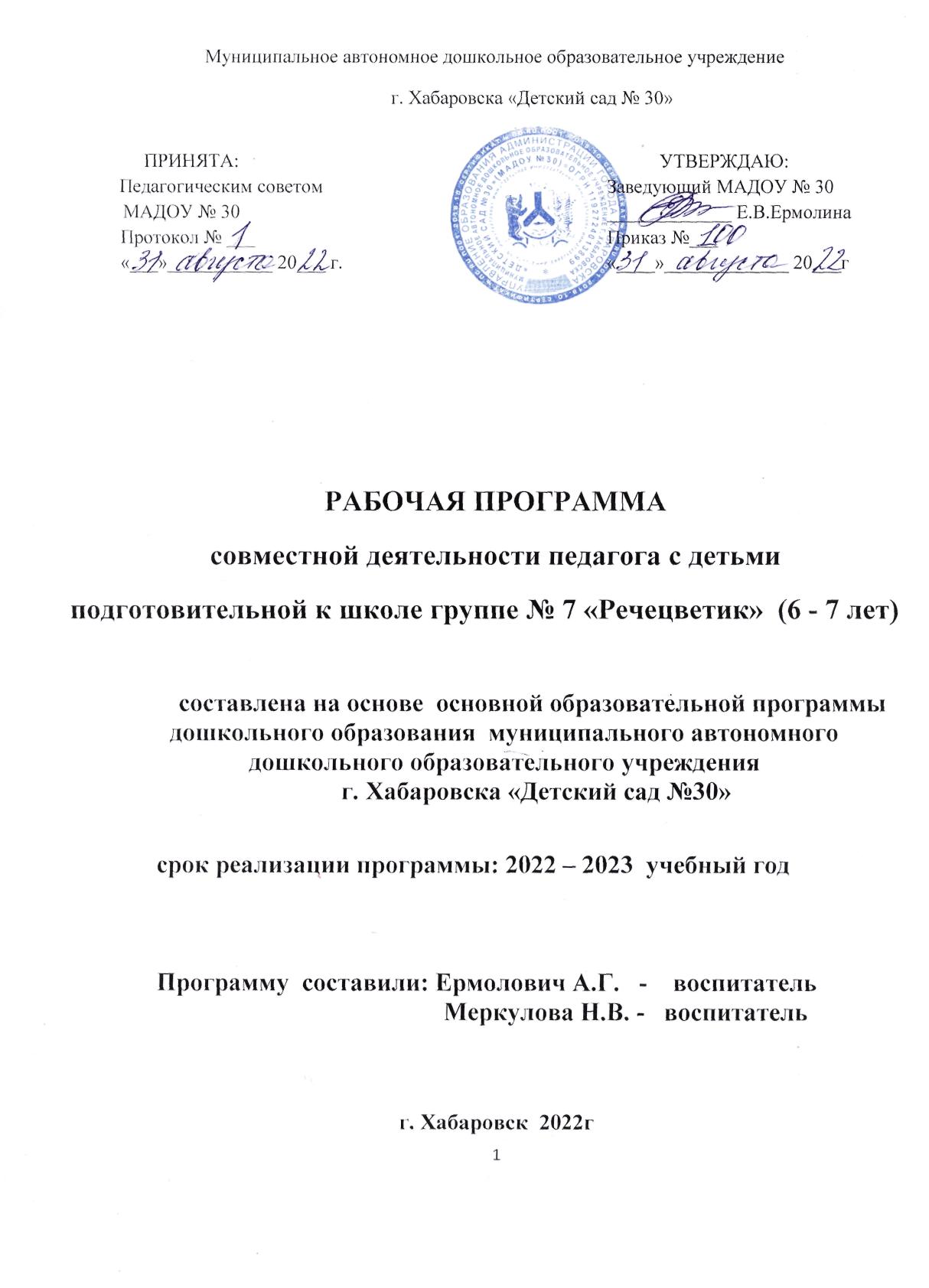 Содержание программы I   Целевой раздел1. Пояснительная запискаРабочая программа по развитию детей подготовительной  группы разработана в соответствии с основной общеобразовательной программой дошкольного образования (далее - ООП ДО) Муниципального автономного дошкольного образовательного учреждения г.  Хабаровска «Детский сад №30» (далее –МАДОУ №30), с учетом методического комплекса «Детство»: Примерной образовательной программы дошкольного образования Т.И.Бабаева, А.Г. Гогоберидзе, О.В.Солнцева и др. в соответствии с ФГОС ДО.Рабочая программа по развитию детей подготовительной группы обеспечивает разностороннее развитие детей в возрасте от 6до 7лет с учётом их возрастных и индивидуальных особенностей по основным направлениям - физическому, социально-коммуникативному, познавательному, речевому и художественно – эстетическому.Содержание Рабочей программы в соответствии с требованиями Стандарта включает три основных раздела – целевой, содержательный и организационный. Целевой раздел Рабочей программы  состоит из пояснительной записки, определяет ее цели и задачи, принципы и подходы к формированию Программы, значимые для разработки ООП ДО характеристики, планируемые результаты ее освоения в виде целевых ориентиров, внутренняя система оценки (развивающее оценивание) качества образовательной деятельности. Содержательный раздел Рабочей программы включает: - описание образовательной деятельности в соответствии с направлениями развития ребенка в пяти образовательных областях – социально-коммуникативной, познавательной, речевой, художественно-эстетической, физической;-  формы, способы, методы и средства реализации программы;– особенностей образовательной деятельности разных видов и культурных практик,– особенности взаимодействия педагога  с семьями дошкольников, - рабочая программа воспитания.Организационный раздел Рабочей программы описывает систему условий реализации образовательной деятельности, необходимых для достижения целей Рабочей программы, а также особенности организации образовательной деятельности.Соотношение объемов  обязательной и формируемой учреждением  части Программы:  Обязательная  часть  ООП ДО:  методический комплекс «Детство» Т.И. Бабаевой, составляет 60,95% Выбор методического комплекса  «Детство» обусловлен рядом причин:комплекс разработан на основе и в соответствии с ФГОС ДО;Программа обеспечивает разностороннее гармоничное развитие детей от рождения до семи лет с учетом их возрастных и индивидуальных особенностей по пяти образовательным областям: социально – коммуникативное развитие, познавательное развитие, речевое развитие, художественно – эстетическое развитие, физическое развитие.Часть, формируемая участниками образовательных отношений - 39,05%: парциальная программа «Программа обучения плаванию в детском саду» / Воронова Е.К. М: Детство - пресс, 2003  - 9,37%;парциальная программа «Ладушки» - И.М. Каплунова, И.А. Новоскольцева – 6,25%;   парциальная программа «Цветные ладошки»  – изобразительная деятельность в детском саду. – И.А. Лыкова. – М., 2007г – 17,18%.авторская программа « Маленькие Дальневосточники» - Л.А. Кондратьева, 2014. –  6,25%.) Данные парциальные программы направлены на расширение содержания  образовательных областей: «Физическое развитие», «Познавательное развитие», «Речевое развитие», «Художественно - эстетическое развитие» обязательной части Программы.  Приоритетным направлением деятельности МАДОУ № 30  является «Физическое воспитание и формирование культуры здоровья».Реализуемая Рабочая программа строится на принципе личностно– развивающего и гуманистического характера взаимодействия взрослого с детьми.1.1 Перечень нормативных и нормативно-методических документовПри разработке Рабочей программы учитывались следующие нормативные документы:•	Федеральный закон от 29.12.2012 № 273-ФЗ «Об образовании в Российской Федерации»;•	Федеральный закон от 31 июля 2020 г. N 304-ФЗ "О внесении изменений в Федеральный закон "Об образовании в Российской Федерации" по вопросам воспитания обучающихся»;•	ФГОС ДО (Утвержден приказом Министерства образования и науки Российской Федерации от 17 октября 2013 г. № 1155);•	Министерство образования и науки РФ от 28.02.2014г. № 08-249 Комментарии к ФГОС дошкольного образования;•	Приказ Министерства просвещения РФ от 31 июля 2020 г. N 373 "Об утверждении Порядка организации и осуществления образовательной деятельности по основным общеобразовательным программам – образовательным программам дошкольного образования";•	Постановление Главного государственного санитарного врача Российской Федерации от 28.01.2021 № 2 об утверждении санитарных правил и норм СанПин 1.2.3685-21 «Гигиенические нормативы и требования к обеспечению безопасности и (или) безвредности для человека факторов среды обитания»;•	Постановление Главного государственного санитарного врача Российской Федерации от 28.09.2020 г. № 28 «Об утверждении санитарных правил СП 2.4. 3648-20 «Санитарно-эпидемиологические требования к организациям воспитания и обучения, отдыха и оздоровления детей и молодежи»;• Письмом Минобрнауки России «О коррекционном и инклюзивном образовании детей» от 07.06.2013г. № ИР-535/07 .		Локальные акты:•	Устав МАДОУ № 30; •         Положение о совете родителей (законных представителей) МАДО№ 30;•	Положение о нормах профессиональной этики педагогических работников;•	Положение о языках образования в учреждении;•	Режим занятий обучающихся в учреждении. 1.2 Цели и задачи реализации Рабочей программы Цель: развитие личности детей дошкольного возраста в различных видах общения и  деятельности с учетом их возрастных, индивидуальных, психологических  и физиологических особенностей.Задачи: сохранение и укрепление физического и психического здоровья детей, формирование ценности здорового образа жизниобеспечение равных возможностей для полноценного развития каждого ребенка в период дошкольного детства независимо от места жительства, пола, нации, языка, социального статуса, психофизиологических и других особенностей (в том числе ограниченных возможностей здоровья); развитие физических, интеллектуальных, нравственных, эстетических, творческих способностей детей, их стремление к саморазвитию;поддержка и развитие детской инициативности и самостоятельности в познавательной, коммуникативной и творческой деятельности;формирование общей культуры воспитанников, прежде всего культуры доброжелательных и уважительных отношений между людьми;создание благоприятных условий развития детей в соответствии с их возрастными и индивидуальными особенностями и склонностями, развитие способностей и творческого потенциала каждого ребенка как субъекта отношений с самим собой, другими детьми, взрослыми и миром; обеспечение вариативности и разнообразия содержания программ и организационных форм  дошкольного  образования,  возможности  формирования  программ  различной направленности с учетом образовательных потребностей и способностей детей;формирование социокультурной среды, соответствующей возрастным, индивидуальным, психологическим и физиологическим особенностям детей.формирование предпосылок учебной деятельности (у детей старшего дошкольного возраста), необходимых и достаточных для успешного решения ими задач начального общего образования; - вариативность использования образовательного материала, позволяющая развивать творчество в соответствии с интересами и наклонностями каждого ребенка;обеспечение психолого-педагогической поддержки семьи и повышение компетентности родителей (законных представителей) в вопросах развития и образования, охраны и укрепления здоровья детей;1.3  Принципы и подходы к формированию Рабочей программыВ соответствии с ФГОС ДО при разработке Рабочей программы нами учитывались принципы, научные основы и базовые идеи программы, определенные методическим комплексом «Детство». Основными принципами, положенными в основу Рабочей программы, являются:       1. принцип полноценного проживания ребенком всех этапов детства, обогащение детского развития;2. принцип построения образовательной деятельности на основе индивидуальных особенностей каждого ребенка, при котором ребенок становится субъектом дошкольного образования;3.  принцип содействия и сотрудничества детей и взрослых;4. принцип поддержки инициативы детей в различных видах деятельности;5. принцип сотрудничества с семьей;6. принцип приобщения детей к социокультурным нормам;7. принцип формирования познавательных интересов детей и действий детей в различных видах деятельности;8. принцип учета этнокультурной ситуации развития детей.Научные основы и базовые идеи программы «Детство»:- идея о развитии ребенка,  как субъекта детской деятельности;- идея о феноменологии современного дошкольного детства;- идея о целостности развития ребен6ка, как совокупности условий, ситуации выбора, стимулирующих развитие детской субъективности и ее проявлений - инициативы, творчества, интересов, самостоятельной деятельности.Подходы к формированию Рабочей программы: системный подход;личностно-ориентированный подход;деятельностный подход; индивидуальный подход; аксиологический (ценностный) подход; компетентностный подход; культурологический подход;осуществление комплексного (клинико-физиологический, психолого-педагогический) подхода к диагностике и коррекционной помощи детям с ОВЗ. осуществление дифференцированного подхода к детям в зависимости от их психического состояния и способов ориентации в познании окружающего мира, включая применение специальных форм и методов работы с детьми, оригинальных наглядных пособий, наполняемости групп и методики индивидуально-подгруппового обучения. 1.4  Значимые для разработки и реализации   Рабочей программы характеристики, в том числе  характеристики особенностей развития детей дошкольного возрастаМАДОУ №30 работает в условиях полного рабочего дня (12 часового пребывания). Группы функционируют в режиме 5-дневной рабочей недели, длительность рабочего дня 12 часов: с 7.30 до 19.30. Выходные дни - суббота, воскресенье  и праздничные дни.Рабочая программа  разработана на основе  изучения контингента родителей (особенностей семей, социального состава семей, их образовательный и  возрастной уровень) с учетом их социального заказа,  как активных участников педагогического процесса и определяет содержание и организацию образовательного процесса для детей старшего дошкольного возраста (6 -7   лет) с учетом их возрастных и индивидуальных особенностей. Особенности осуществления образовательного процесса.1.4.1  Характеристика контингента воспитанников, особенности семей воспитанников.Основной контингент воспитанников проживает в условиях города.Индивидуальные особенности детей группыПриложение №1Социальный статус родителей   подготовительной к школе группы  №7 Социальными заказчиками деятельности являются, в первую очередь, родители воспитанников. Поэтому педагоги группы создают доброжелательную, психологически комфортную  атмосферу, в основе которой лежит определенная система взаимодействия  с родителями, взаимопонимание и сотрудничество.1.4.2  Характеристики особенностей развития детей старшего дошкольного  возрастаСодержание Рабочей программы учитывает также особенности современных детей: гиперактивность, любознательность, повышенную потребность к восприятию информации, современную социокультурную ситуацию развития ребенка, с учетом которой мы формировали свою Программу.Большей открытости мира и доступности его познания для ребенка, больше источников информации (телевидение, интернет, большое количество игр и игрушек) агрессивность доступной для ребенка информации.Культурной неустойчивости окружающего мира, смешения культур в совокупности с многоязычностью, разность, а иногда противоречивость предлагаемых разными культурами образцов поведения и образцов отношения к окружающему миру.Сложности окружающей среды с технологической точки зрения, нарушение устоявшейся традиционной схемы передачи знаний и опыта от взрослых детям, формирование уже на этапе дошкольного детства универсальных, комплексных качеств личности ребенка.Быстрой изменяемости окружающего мира – новая методология познания мира, овладение ребенком комплексом знаний  – отбор содержания дошкольного образования, усиление роли взрослого в защите ребенка от негативного воздействия излишних источников познания.Агрессивности окружающей среды и ограниченности механизмов приспособляемости человеческого организма к быстро изменяющимся условиям, наличия многочисленных вредных для здоровья факторов, негативное влияние  на здоровье детей – как физическое, так и психическое, возрастание роли инклюзивного образования, влияние на формирование у детей норм поведения, исключающих пренебрежительное отношение к детям с ограниченными возможностями здоровья.1.5   Планируемые результаты освоения ООП ДО.Целевые ориентиры в дошкольном возрасте.В соответствии с ФГОС ДО специфика дошкольного детства и системные особенности дошкольного образования делают неправомерными требования от ребенка дошкольного возраста конкретных образовательных достижений. Поэтому результаты освоения ООП ДО представлены в виде целевых ориентиров дошкольного образования и представляют собой возрастные характеристики возможных достижений ребенка к концу дошкольного образования. Реализация образовательных целей и задач ООП ДО направлена на достижение целевых ориентиров дошкольного образования, которые описаны как основные характеристики развития ребенка. Основные характеристики развития ребенка представлены в виде изложения возможных достижений воспитанников на разных возрастных этапах дошкольного детства. К семи годам  Степень реального развития этих характеристик и способности ребенка их проявлять к моменту перехода на следующий уровень образования могут существенно варьировать у разных детей в силу различий в условиях жизни и индивидуальных особенностей развития конкретного ребенка. Рабочая программа строится на основе общих закономерностей развития личности детей дошкольного возраста, с учетом сензитивных периодов в развитии.При соблюдении требований к условиям реализации ООП ДО настоящие целевые ориентиры предполагают формирование у детей дошкольного возраста предпосылок к учебной деятельности на этапе завершения ими дошкольного образования.ООП ДО  не предусматривается оценивание качества образовательной деятельности Организации на основе достижения детьми планируемых результатов освоения Программы.Целевые ориентиры, представленные в Программе:- не подлежат непосредственной оценке;- не являются непосредственным основанием оценки как итогового, так и промежуточного уровня развития детей;- не являются основанием для их формального сравнения с реальными достижениями детей;- не являются основой объективной оценки соответствия установленным требованиям образовательной деятельности и подготовки детей;- не являются непосредственным основанием при оценке качества образования.1.6 Система мониторинга динамики развития детей, динамики их образовательных достижений.Согласно п.3.2.3 Стандарта, при реализации образовательной программы дошкольного образования в ДОО может проводиться оценка индивидуального развития детей дошкольного возраста в рамках педагогической диагностики (мониторинга).Педагогическая диагностика - это механизм, позволяющий выявить индивидуальные особенности и перспективы развития ребенка.Цель диагностики: изучение ребенка дошкольного возраста для познания его индивидуальности и оценки его развития как субъекта познания, общения и деятельности.Структура педагогической дигностики:Первый этап — проектировочный. Определение целей и методов диагностики.Второй этап — практический. Проведение диагностики. Определение ответственных, обозначения времени и длительности, способов фиксации.Третий этап — аналитический. Анализ полученных фактов.Четвертый этап — интерпретация данных. Этот основной путь понимания ребенка и прогнозирования перспектив его развития.Пятый этап — целеобразовательный. Предполагает определение актуальных образовательных задач для каждого ребенка и для группы в целом.Диагностика проводится 2 раза в год: в начале и в конце года.Педагогическая диагностика достижений ребенка по программе «Детство»  направлена на изучение:- деятельностных умений ребенка;- интересов, предпочтений, склонностей ребенка;- личностных особенностей ребенка;- поведенческих проявлений ребенка;- особенностей взаимодействия ребенка со сверстниками;- особенностей взаимодействия ребенка со взрослыми.Диагностику по программе «Детство» рекомендовано проводить по пособию Верещагиной Н. В. «Диагностика педагогического процесса».Пособие  содержит структурированный в таблицы диагностический материал, направленный на оценку качества педагогического процесса . Данные таблицы проведения педагогической диагностики разработаны в соответствии с образовательными областями: познавательное развитие, речевое развитие, художественно – эстетическое развитие, социально-коммуникативное развитие, физическое развитие и с учётом ФГОС ДО и индивидуального подхода к воспитанникам.Технология работы с таблицами проста и включает 2 этапа:1) Напротив каждой фамилии и имени каждого ребенка проставляются баллы от 1 до 5. Затем считается итоговый показатель по каждому ребенку.2) Когда все дети прошли диагностику подсчитывается итоговый показатель по группе.Такая система мониторинга позволяет оперативно находить неточности в построении педагогического процесса в группе и выделить детей с проблемами развития.Таблицы «Диагностика педагогического процесса» представлены в приложении №2II. СОДЕРЖАТЕЛЬНЫЙ РАЗДЕЛ2.1 Содержание психолого-педагогической работы  по освоению образовательных областей с учетом содержания парциальных программЦелостность педагогического процесса  МАДОУ№30 обеспечивается реализацией примерной образовательной программой дошкольного образования «Детство» под научной редакцией Т.И.Бабаевой, А.Г.Гогоберидзе, О.В. Солнцевой.Содержание психолого-педагогической работы с детьми 6 - 7 лет дается по  образовательным  областям:  «Социально-коммуникативное  развитие», «Познавательное развитие», «Речевое развитие», «Художественно-эстетическое развитие», «Физическое развитие». Содержание работы ориентировано на разностороннее развитие дошкольников с учетом их возрастных и индивидуальных особенностей. 
Задачи психолого-педагогической работы по формированию физических, интеллектуальных и личностных качеств детей решаются интегрировано в ходе освоения всех образовательных областей наряду с задачами, отражающими специфику каждой образовательной области, с обязательным психологическим сопровождением. При этом решение программных образовательных задач предусматривается не только в рамках непрерывной образовательной деятельности, но и в ходе режимных моментов — как в совместной деятельности взрослого и детей, так и в самостоятельной деятельности дошкольников.2.1. 1       Образовательная область  «Социально-коммуникативное развитие»Компоненты патриотического воспитанияФормирование основ безопасностиРазвитие трудовой деятельностиЗадачи образовательной деятельности2.1. 2 Образовательная область «Познавательное развитие»Раздел: Развитие элементарных математических представленийМетоды ознакомления дошкольников с природойДетское экспериментированиеЗадачи образовательной деятельности2.1. 3  Образовательная область «Речевое развитие»Принципы развития речиВоспитание любви и интереса к художественному словуЗнакомство детей с художественной литературойЗадачи образовательной деятельности2.1. 4              Образовательная область  «Художественно-эстетическое развитие»Художественно-эстетическое развитие предполагает:развитие предпосылок ценностно-смыслового восприятия и понимания произведений искусства (словесного, музыкального, изобразительного), мира природы;становление эстетического отношения к окружающему миру;формирование элементарных представлений о видах искусства;восприятие музыки, художественной литературы, фольклора;стимулирование сопереживания персонажам художественных произведений;реализацию самостоятельной творческой деятельности детей (изобразительной,конструктивно-модельной, музыкальной, и др.).Музыкальное развитие Задачи образовательной деятельности 2.1. 5 Образовательная область «Физическое развитие»Принципы физического развитияЗдоровьесберегающие технологииЗдоровьесберегающие технологии – это технологии, направленные на сохранение здоровья и активное формирование здорового образа жизни и здоровья воспитанников.Медико – профилактические:Организация мониторинга здоровья дошкольников;Организация и контроль питания детей;Физического развития дошкольников;Закаливание;Организация профилактических мероприятий;Организация обеспечения требований СаНПиН;Организация здоровьесберегающей среды.Физкультурно-оздоровительные:Развитие физических качеств, двигательной активности;Становление физической культуры детей;Дыхательная гимнастика;Массаж и самомассаж;Профилактика плоскостопия и формирования правильной осанки;Воспитание привычки повседневной физической активности и заботе о здоровье.Задачи образовательной деятельностиРеализация  Программы осуществляется с учетом принципа комплексно- тематического планирования образовательного процесса и интеграции образовательных областей.Комплексно-тематическое планирование обеспечивает организацию образовательной деятельности оптимальным способом, позволяет вводить региональные и культурные компоненты, учитывая специфику ДОУ. «Комплексно-тематическое планирование» представлено в Приложении №32.1.6  Игра - как  особое пространство развития ребенка  от трех до семи летКлассификация игр детей дошкольного возраста (по Е.В. Зворыгиной и С.Л. Новоселовой)2.1.7    Часть программы, формируемая участниками образовательных отношений: используемые вариативные программОсновная образовательная программа дошкольного образования «Детство» под научной редакцией Т.И.Бабаевой, А.Г.Гогоберидзе, О.В. Солнцевой  -  60,95%Парциальные и авторские программы – 39,05%1. «Программа обучения плаванию в детском саду» Воронова Е.К.  -  Программа   обеспечивает   всестороннее   развитие   на   основе психологических  особенностей,  создает  оптимальные  условия  для  реализации активности.  Нагрузка  дозируется  за  счет  повторений  упражнений,  температуры  воды, воздуха,  обязательным  условием  для  занятий  является  хорошее  самочувствие  и положительный настрой. Цель программы: обучение детей дошкольного возраста плаванию; закаливанию и укреплению детского  организма;  обучение  каждого  ребенка  осознанно  заниматься  физическими упражнениями; создание основы для разностороннего физического развития (развитие и укрепление  опорно-двигательного  аппарата,  сердечно-сосудистой,  дыхательной  и нервной  систем).Задачи программы: оздоровительныесохранять и укреплять здоровье детей;учить бережному отношению к своему здоровью, личной гигиене;развивать функциональные и адаптационные возможности детей и улучшать их работоспособность, закаливание  организма;совершенствование ОДА, формирование правильной осанки;образовательные:расширять и углублять представления и знания о пользе занятий плаванием;ознакомить детей с различными способами плавания;развивать  психофизические  качества  и  двигательные  способности (выносливость,  силу,  ловкость,  гибкость,  координацию  движений,  дыхательные функции)формировать  умения  и  навыки  правильного  выполнения  плавания спортивным способом плаваниявоспитательные:воспитывать интерес к активной деятельности в воде;воспитывать  нравственно-волевые  качества:  смелость,  настойчивость, чувства собственного достоинства, самостоятельность  Образовательная деятельность  в плавательном бассейне начинается с постепенного приучения  к воде, передвижению в ней и  выполнению  подготовительных  упражнений,  переходим      собственно  к  обучению плаванию,  то  есть  умению  свободно  держаться  на  воде,  скользить  сначала  со вспомогательными средствами, а затем самостоятельно, свободно погружаться в воду, задерживая дыхание.Основной  формой  обучения  плаванию  на  начальном  этапе занимают подвижные  игры  в  воде,  которые  широко  применяются  на  др.  занятиях.                В зависимости   от   возраста,   индивидуальных   особенностей   подготовленности определенные группы упражнений осваиваются в разные сроки.  В занятия включаются физические упражнения, направленные на развитие всех основных движений (ходьба, бег,  прыжки),  большое  разнообразие  дел  позволяет  решать  в  комплексе  задачи нравственного, умственного, эстетического и трудового воспитания.Методическое обеспечение:  основное содержание программы составляют методические рекомендации и материалы по обучению детей плаванию. организация занятий в воде различной формы и содержания, плавание с предметами (нарукавниками, досками, игрушками) проведение игр соревновательной направленности, проведение досугов, праздников, свободного купания на воде, проведение    лечебно-профилактических    мероприятий,    закаливания (гидромассаж ног, фиточаи)Работа с родителями: знакомство родителей с основными теоретическими знаниями и с практикой работы с часто болеющими детьми, закаливания их; проведение  дней  открытых  дверей(посещение  занятий  любой  возрастной группы); выпускные показательные выступления детей (как ребенок научился плавать за то время, которое он посещал детский сад).Режим занятий: данная программа  предполагает  72  часа в  год в старшей      группе –   2  раза  в  неделю  по    25-30 в минут ;занятия плаванием проводятся по подгруппам 12-15 человек.Последовательность проведения занятий:1.Воздушные контрастные ванны.2.Душ.3.Разминочные  упражнения  в воде, передвижения  в  заданных направлениях.4.Обучение основным движениям руками, ногами, упражнения на дыхание.5.Игровые задания применяются в различных частях занятия.6.Время для самостоятельного купания и игр.7.Релаксация (расслабляет, успокаивает организм: выдохи в воду, лежание на воде).8.Обтирание, сушка волос.Прогнозируемые результаты:-Оздоровление,  укрепление  мышц  сердца,  улучшение  кровообращения  в сосудах, развитие дыхательного аппарата, профилактика и лечение нарушений осанки, сутулости, плоскостопия.-Применение умений и навыков плавания в повседневной жизни.-Повышение интереса к спорту.-Проявление целеустремленности, силы воли, мужественности.-Умение  выполнять  положение  лежа  в  воде,  технично  плавать  кролем, брассом, на спине (индивидуально для каждого). При  обучении  плаванию  детей  дошкольного  возраста  используются разнообразные игры, которые позволяют активно двигаться в воде.Данные задачи призваны реализовать приоритетное направление МАДОУ №30  «Физическое воспитание и формирование культуры здоровья»2. Авторская программа « Маленькие Дальневосточники»  Е.С. Кондратьева -  6,25 % Природный ландшафт Хабаровского края, красота и разнообразие растительного и животного мира, этнографические и исторические особенности Дальнего Востока - богатейший материал для воспитания в детях патриотических чувств, нравственности, развития художественно-эстетического вкуса.Цель программы «Маленькие дальневосточники»:формирование основ гражданской идентичности, патриотизма, нравственныхориентиров у детей дошкольного возраста.Задачи:формировать первичные представления о «малой» родине, об истории, культуре, географическом положении и этнографии Хабаровского края;развивать основы экологической культуры с учётом природных особенностей Хабаровского края;развивать интерес, эмоциональную отзывчивость, эстетические чувства к искусству народов разных национальностей, проживающих на территории Хабаровского края, формировать чувство причастности к творческому наследию дальневосточной культуры;формировать положительное отношение ребенка к себе, другим людям, к малой родине.Планируемые результатыВ дошкольной организации на основе программы создана система нравственно-патриотического воспитанияДети имеют первичные представления о малой родине, проявляют интерес к истории своего города и края, умеют видеть историю вокруг себя (в названиях улиц, площадей, парков).Дошкольники проявляют интерес к декоративно-прикладному искусству жителей России и Приамурья, бережное отношение к окружающей среде и рукотворному миру.Дети способны соблюдать общепринятые нормы и правила поведения, имеют стойкие представления о себе, семье, обществе (ближайшем социуме), родном городе, крае, государстве (стране), мире природы Хабаровского края.Области реализации программы:Социально-коммуникативное развитие «Мир вокруг нас»Физическое развитие «Игры малочисленных народов Приамурья и Севера»Познавательное развитие «Мой любимый город и край»Художественно – эстетическое развитие «Малочисленные народы Приамурья и Севера»Развитие речи «Говорю о тебе, моя родина»Данная программа  предполагает  36  часов в  год  в старшей группе –1  раза  в  неделю  по   25-30  минут.3. Парциальная программа «Ладушки» И. М. Каплуновой, И. А. Новоскольцевой   - 6,25% Программа направлена на реализацию образовательной области «Художественно-эстетическое развитие» раздела «Музыкальная деятельность»   посредством создания условий развития ребёнка, открывающих возможности для его позитивной социализации, его личностного развития, развития инициативы и творческих способностей на основе сотрудничества со взрослыми и сверстниками и соответствующим возрасту видам деятельности и обеспечивают социализацию и индивидуализацию детей.Программа «Ладушки» - личностно ориентированная программа, разработанная адекватно возрастным возможностям детей. Ребенок - это центр «музыкальной вселенной». Мир музыки огромен и неповторим.Основная задача программы «Ладушки» - введение ребенка в мир музыки с радостью и улыбкой. Эта задача, неся в себе суть отношения педагога к ребенку, является девизом программы «Ладушки».Задачи программы «Ладушки»подготовить детей к восприятию музыкальных образов и представлений;заложить основы гармонического развития (развитие слуха, голоса, внимания, движения, чувства ритма и красоты мелодии, развитие индивидуальных музыкальных способностей);приобщить детей к русской народно-традиционной и мировой музыкальной культуре;подготовить детей к освоению приемов и навыков в различных видах музыкальной  деятельности адекватно детским возможностям;развивать коммуникативные способности;научить детей творчески использовать музыкальные впечатления в повседневной жизни;познакомить детей с разнообразием музыкальных форм и жанров в привлекательной и доступной форме;обогатить детей музыкальными знаниями и представлениями в музыкальной игре;развивать детское творчество во всех видах музыкальной деятельности.Целевые ориентиры:Результатом реализации  программы по музыкальному  развитию дошкольников следует считать:сформированность эмоциональной отзывчивости на музыку;умение передавать выразительные музыкальные образы;восприимчивость и передачу в пении, движении основных средств выразительности музыкальных  произведений;сформированность двигательных навыков и качеств (координация, ловкость и точность движений, пластичность);умение передавать игровые образы, используя песенные, танцевальные импровизации;проявление активности, самостоятельности и творчества в разных видах музыкальной деятельности.Данная программа  предполагает  36  часов в  год  в  стааршей группе –1  раз в  неделю  по 25 минут.4. Парциальная программа «Цветные ладошки»  И.А . Лыковой - 17,18%Авторская программа художественного воспитания, обучения и развития детей 2-7 лет «Цветные ладошки» (формирование эстетического отношения и художественно-творческое развитие в изобразительной деятельности) представляет оригинальный вариант реализации базисного содержания и специфических задач эстетического воспитания детей в изобразительной деятельности.Цель программы - формирование у детей раннего и дошкольного возраста эстетического отношения и художественно-творческих способностей в изобразительной деятельности.Задачи:развитие эстетического восприятия художественных образов (в произведениях искусства) и предметов (явлений) окружающего мира как эстетических объектов;создание условий для свободного экспериментирования с художественными материалами и инструментами;ознакомление с универсальным «языком» искусства - средствами художественно-образной выразительности;амплификация (обогащение) индивидуального художественно- эстетического опыта (эстетической апперцепции): «осмысленное чтение» - распредмечивание и опредмечивание-художественно-эстетических объектов с помощью воображения и эмпатии (носителем и выразителем эстетического выступает цельный художественный образ как универсальная категория); интерпретация художественного образа и содержания, заключенного в художественную форму;развитие художественно-творческих способностей в продуктивных видах детской деятельности.воспитание художественного вкуса и чувства гармонии.создание условий для многоаспектной и увлекательной активности детей в художественно-эстетическом освоении окружающего мира.формирование эстетической картины мира и основных элементов «Я - концепции-творца».Планируемые результаты освоения Программы К шести годамСоздаёт изображения предметов (с натуры, по представлеию); сюжетные изображения.Использует разнообразные композиционные решения ,изобразительные материалы.Использует различные цвета и оттенки для создания выразительных образов.Выполняет узоры по мотивам народного декоративно-прикладного искусства.Работа с семьями воспитанников.Целью работы с семьями воспитанников является поддержка стремления родителей развивать художественную деятельность детей в детском саду и дома.Задачи:  привлекать родителей к активным формам совместной с детьми деятельности способствующим возникновению творческого вдохновения;Данная программа  предполагает:Рисование (9,37%) :  36  часов в  год  в старшей группе –   1  раз  в  неделю  по   25  минут. Лепка: 36 часов в год  - 1  раз  в  неделю  25  минут. 2.2. Описание вариативных форм способов, методов и средств реализации Программы с учетом возрастных и индивидуальных особенностей воспитанников, специфики их образовательных  потребностей и интересовРеализация Программы обеспечивается на основе   вариативных  форм, способов, методов и средств, представленных в образовательных программах, методических пособиях, соответствующих принципам и целям Стандарта и  выбираемых педагогом с учетом  многообразия конкретных социокультурных, географических, климатических условий реализации Программы, возраста воспитанников, состава групп,  особенностей и интересов детей, запросов родителей (законных представителей). Все формы вместе и каждая в отдельности могут быть реализованы через сочетание организованных взрослыми и самостоятельно инициируемых свободно выбираемых детьми видов деятельности.В детском саду используются фронтальные, групповые и индивидуальные формы организованного обучения. Основной формой организации обучения и воспитания является непрерывная образовательная деятельность (НОД).  Непрерывная образовательная деятельность организуется и проводится педагогами  в соответствии с ООП ДО. НОД проводятся с детьми всех возрастных групп ДОУ. В режиме дня каждой возрастной группы определяется время проведения НОД, в соответствии с «Санитарно- эпидемиологическими требованиями к устройству, содержанию и организации режима работы ДОУ».Требования к организации непрерывной образовательной  деятельностиГигиенические требования:НОД проводится в чистом, хорошо освещенном, проветренном помещении;Воспитатель, постоянно следит за правильность позы ребенка ;Не допускать переутомления детей на занятиях;Предусматривать чередование различных видов деятельности детей не только на различных занятиях, но и на протяжении одного занятияДидактические требования: Точное определение образовательных задач НОД, ее место в общей системе образовательной деятельности;Творческое использование при проведении НОД всех дидактических принципов в единстве;Определять оптимальное содержание НОД в соответствии с Программой и уровнем подготовки детей;Выбирать наиболее рациональные методы и приемы обучения в зависимости от дидактической цели НОД;Обеспечивать познавательную активность детей и развивающий характер НОД, рационально соотносить  словесные, наглядные и практические методы с целью занятия;Использовать в целях обучения  дидактические игры (настольно-печатные, игры с предметами (сюжетно-дидактические и игры инсценировки)), словесные и игровые приемы, дидактический материал;Систематически осуществлять контроль  качества усвоения знаний, умений и навыков.Организационные требования:Иметь в наличии продуманный план НОД;Четко определить цель и дидактические задачи НОД;Грамотно подбирать и рационально использовать различные средства обучения, в том числе ТСО, ИКТ;Поддерживать необходимую дисциплину и организованность детей при проведении НОД;Не смешивать процесс обучения с игрой, т.к в игре ребенок в большей мере овладевает способами общения , осваивает человеческие отношения;НОД в ДОУ не должна проводиться по школьным технологиям;НОД следует проводить в определенной системе, связывать их с повседневной жизнью детей (знания, полученные на занятиях, используются в свободной деятельности;Организации процесса обучения полезна интеграция содержания, которая позволяет сделать процесс обучения осмысленным, интересным для детей и способствует эффективности развития. С этой целью проводятся интегрированные и комплексные занятия.Формы организации обучения в повседневной жизниНа протяжении дня воспитатель имеет возможность   осуществлять обучение при использовании разнообразных форм организации детей, имеют место фронтальные формы обучения:В ДОУ – выделено специальное время в процессе проведения режимных моментов, организована индивидуальная работа с детьми. Содержанием обучения в этом случае являются следующие виды деятельности:Использование интеграции детских видов деятельности делает образовательный процесс интересным и содержательным. Интеграция образовательных областей обеспечивает достижение необходимого и достаточного уровня развития ребенка для успешного освоения им содержания дошкольного образования. Процесс обучения детей в детском саду строится, опираясь на наглядность, а специальная организация развивающей среды способствует расширению и углублению представлений детей об окружающем мире.2.2.1 Особенности образовательной деятельности разных видов  и культурных практикОсобенности образовательной деятельности разных видов в МАДОУ №30.Развитие ребенка в образовательном процессе детского сада осуществляется целостно в процессе всей его жизнедеятельности. В тоже время освоение любого вида деятельности требует обучения общим и специальным умениям, необходимым для ее осуществления.Особенностью организации образовательной деятельности по программе «Детство» является ситуационный подход. Основной единицей образовательного процесса выступает образовательная ситуация, то есть такая форма совместной деятельности педагога и детей, которая планируется и целенаправленно организуется педагогом с целью решения определенных задач развития, воспитания и обучения. Образовательная ситуация протекает в конкретный временной период образовательной деятельности. Особенностью образовательной ситуации является появление образовательного результата (продукта) в ходе специально организованного взаимодействия воспитателя и ребенка. Такие продукты могут быть как материальными (рассказ, рисунок, поделка, коллаж, экспонат для выставки), так и нематериальными (новое знание, образ, идея, отношение, переживание). Ориентация на конечный  продукт  определяет  технологию  создания  образовательных  ситуаций.Преимущественно образовательные ситуации носят комплексный характер и включают задачи, реализуемые  в  разных  видах  деятельности  на  одном  тематическом  содержании.Образовательные ситуации используются в процессе непрерывно организованной образовательной деятельности. Главными задачами таких образовательных ситуаций являются формирование у детей новых умений в разных видах деятельности и представлений, обобщение знаний по теме, развитие способности рассуждать и делать выводы.Непрерывно образовательная деятельность основана на организации педагогом видов деятельности, заданных ФГОС дошкольного образования.Игровая деятельность является ведущей деятельностью ребенка дошкольного возраста. В организованной образовательной деятельности она выступает в качестве основы для интеграции всех других видов деятельности ребенка дошкольного возраста. Коммуникативная деятельность направлена на решение задач, связанных с развитием свободного общения детей и освоением всех компонентов устной речи, освоение культуры общения и этикета, воспитание толерантности, подготовки к обучению грамоте (в старшем дошкольном возрасте)Познавательно-исследовательская деятельность включает в себя широкое познание детьми объектов живой и неживой природы, предметного и социального мира (мира взрослых и детей, деятельности людей, знакомство с семьей и взаимоотношениями людей, городом, страной и другими странами), безопасного поведения, освоение средств и способов познания (моделирования, экспериментирования), сенсорное и математическое развитие детей.Восприятие художественной литературы и фольклора организуется как процесс слушания детьми произведений художественной и познавательной литературы, направленный на развитие читательских интересов детей, способности восприятия литературного текста и общения по поводу прочитанного.Конструирование и изобразительная деятельность детей представлена разными видами художественно-творческой (рисование, лепка, аппликация) деятельности.Музыкальная деятельность организуется в процессе музыкальных занятий, которые проводятся музыкальным руководителем ДОО в специально оборудованном помещении. Двигательная деятельность организуется в процессе занятий физической культурой, требования к проведению которых согласуются дошкольной организацией.Культурные практикиВо второй половине дня организуются разнообразные культурные практики, ориентированные на проявление детьми самостоятельности и творчества в разных видах деятельности. В культурных практиках воспитателем создается атмосфера свободы выбора, творческого обмена и самовыражения, сотрудничества взрослого и детей. Организация культурных практик носит преимущественно подгрупповой характер.Совместная игра воспитателя и детей (сюжетно-ролевая, режиссерская, игра- драматизация, строительно-конструктивные игры) направлена на обогащение содержания творческих игр, освоение детьми игровых умений, необходимых для организации  самостоятельной игры.Ситуации общения и накопления положительного социально-эмоционального опыта носят проблемный характер и заключают в себе жизненную проблему близкую детям дошкольного возраста, в разрешении которой они принимают непосредственное участие. Такие ситуации могут быть реально-практического характера (оказание помощи малышам, старшим), условно-вербального характера (на основе жизненных сюжетов или сюжетов литературных произведений) и имитационно-игровыми Ситуации могут планироваться воспитателем заранее, а могут возникать в ответ на события, которые происходят в группе, способствовать разрешению возникающих проблем.Творческая мастерская предоставляет детям условия для использования и применения знаний и умений. Начало мастерской - это обычно задание вокруг слова, мелодии, рисунка, предмета, воспоминания. Далее следует работа с самым разнообразным материалом: словом, звуком, цветом, природными материалами, схемами и моделями. И обязательно включение детей в рефлексивную деятельность: анализ своих чувств, мыслей, взглядов (чему удивились? что узнали? что порадовало? и пр.). Результатом работы в творческой мастерской является создание книг-самоделок, детских журналов, составление маршрутов путешествия на природу, оформление коллекции, создание продуктов детского рукоделия и пр.Музыкально-театральная и литературная гостиная (детская студия) – форма организации художественно-творческой деятельности детей, предполагающая организацию восприятия музыкальных и литературных произведений, творческую деятельность детей и свободное общение воспитателя и детей на литературном или музыкальном материале.Сенсорный и интеллектуальный тренинг - система заданий, преимущественно игрового характера, обеспечивающая становление системы сенсорных эталонов (цвета, формы, пространственных отношений и др.), способов интеллектуальной деятельности (умение сравнивать, классифицировать, составлять сериационные ряды, систематизировать по какому-либо признаку и пр.). Сюда относятся развивающие игры, логические упражнения, занимательные задачи.Детский досуг - вид деятельности, целенаправленно организуемый взрослыми для игры, развлечения, отдыха. Как правило, в детском саду организуются досуги «Здоровья и подвижных игр», музыкальные и литературные досуги. Возможна организация досугов в соответствии с интересами и предпочтениями детей (в старшем дошкольном возрасте). В этом случае досуг организуется как «кружок». Например, для занятий рукоделием, художественным трудом и пр.Коллективная и индивидуальная трудовая деятельность носит общественно полезный характер и организуется как хозяйственно-бытовой труд и труд в природе.2.2.2 Способы и направления поддержки детской инициативыДетская инициатива проявляется в свободной самостоятельной деятельности детей по выбору и интересам. Возможность играть, рисовать, конструировать, сочинять и пр. в соответствии с собственными интересами является важнейшим источником эмоционального благополучия ребенка в детском саду. Самостоятельная деятельность детей протекает преимущественно в утренний отрезок времени и во второй половине дня. Все виды деятельности ребенка в детском саду могут осуществляться в форме самостоятельной инициативной деятельности:самостоятельные сюжетно-ролевые, режиссерские и театрализованные игры;развивающие и логические игрымузыкальные игры и импровизации;речевые игры, игры с буквами, звуками и слогамисамостоятельная деятельность в книжном уголке; самостоятельная изобразительная и конструктивная деятельность по выбору детей;  самостоятельные опыты и эксперименты и др.В развитии детской инициативы и самостоятельности воспитателю важно соблюдать ряд общих требований:развивать активный интерес детей к окружающему миру, стремление к получению новых знаний и умений; создавать разнообразные условия и ситуации, побуждающие детей к активному применению знаний, умений, способов деятельности в личном опыте;постоянно расширять область задач, которые дети решают самостоятельно; постепенно выдвигать перед детьми более сложные задачи, требующие сообразительности, творчества, поиска новых подходов, поощрять детскую инициативу;тренировать волю детей, поддерживать желание преодолевать трудности, доводить начатое дело до конца;ориентировать дошкольников на получение хорошего результата;своевременно обратить особое внимание на детей, постоянно проявляющих небрежность, торопливость, равнодушие к результату, склонных не завершать работу;дозировать помощь детям. Если ситуация подобна той, в которой ребенок действовал раньше, но его сдерживает новизна обстановки, достаточно просто намекнуть, посоветовать вспомнить, как он действовал в аналогичном случае;поддерживать у детей чувство гордости и радости от успешных самостоятельных действий, подчеркивать рост возможностей и достижений каждого ребенка, побуждать к проявлению инициативы и творчества.Способы поддержки детской инициативы«Социально-коммуникативное развитие»6– 7 лет Приоритетная сфера инициативы – научениеВводить адекватную оценку результата деятельности ребенка с одновременным признанием его усилий и указанием возможных путей и способов совершенствования продукта;Спокойно реагировать на неуспех ребенка и предлагать несколько вариантов исправления работы: повторное исполнение спустя некоторое время, доделывание, совершенствование деталей и т.п.;Рассказывать детям о трудностях, которые вы сами испытывали при обучении новым видам деятельности;Создавать ситуации, позволяющие ребенку реализовать свою компетентность, обретая уважение и признание взрослых и сверстников;Обращаться к детям с просьбой показать воспитателю и научить его тем индивидуальным достижениям, которые есть у каждого;Поддерживать чувство гордости за свой труд и удовлетворения его результатами;Создавать условия для разнообразной самостоятельной творческой деятельности детей;При необходимости помогать детям в решении проблем при организации игры;Привлекать детей к планированию жизни группы на день, неделю, месяц. Учитывать и реализовать их пожелания и предложения;Создавать	условия	и	выделять	время	для	самостоятельно творческой или        познавательной  деятельности детей по интересам.«Речевое развитие»– 7 лет Приоритетная сфера инициативы – научениеВводить адекватную оценку результата деятельности ребенка с одновременным признанием его усилий и указанием возможных путей и способов совершенствования продукта;Спокойно реагировать на неуспех ребенка и предлагать несколько вариантов исправления работы: повторное исполнение спустя некоторое время, доделывание, совершенствование деталей и т.п.;Рассказывать детям о трудностях, которые вы сами испытывали при обучении новым видам деятельности;Создавать ситуации, позволяющие ребенку реализовать свою компетентность, обретая уважение и признание взрослых и сверстников;Обращаться к детям с просьбой показать воспитателю и научить его тем индивидуальным достижениям, которые есть у каждого;Создавать условия для разнообразной самостоятельной творческой деятельности детей;При необходимости помогать детям в решении проблем при организации игры;Привлекать детей к планированию жизни группы на день, неделю, месяц. Учитывать и реализовать их пожелания и предложения;Создавать условия и выделять время для самостоятельной творческой или познавательной деятельности детей по интересам.Познавательное развитие4- 8 лет:Развивать	и	поддерживать  активность, инициативность	и самостоятельность	в познавательной (поисковой) деятельности;Поощрять и поддерживать индивидуальные познавательные интересы и предпочтения.Художественно-эстетическое развитие5- 8 лет:Устраивать выставки и красиво оформлять постоянную экспозицию работОрганизовывать концерты для выступления детей и взрослых2.3. Особенности взаимодействия педагогического коллектива с семьями воспитанниковФормы взаимодействия с семьями воспитанников.         В современных условиях дошкольное образовательное учреждение является единственным общественным институтом, регулярно и неформально взаимодействующим с семьей, то есть имеющим возможность оказывать на неё определенное влияние.Взаимодействие педагога с родителями подготовительной к школе группы. Воспитатель активно вовлекает родителей в совместные с детьми виды деятельности, помогает устанавливать партнерские взаимоотношения, поощряет активность и самостоятельность детей. В процессе организации разных форм детско-родительского взаимодействия воспитатель способствует развитию родительской уверенности, радости и удовлетворения от общения со своими детьми.  Педагог помогает родителям понять возможности организации образования ребенка в будущем, определить особенности организации его индивидуального образовательного маршрута в условиях школьного обучения.  Задачи взаимодействия педагога с семьями дошкольников Познакомить родителей с особенностями физического и психического развития ребенка, развития самостоятельности, навыков безопасного поведения, умения оказать элементарную помощь в угрожающих здоровью ситуациях. Познакомить родителей с особенностями подготовки ребенка к школе, развивать позитивное отношение к будущей школьной жизни ребенка.Ориентировать родителей на развитие познавательной деятельности ребенка, обогащение его кругозора, развитие произвольных психических процессов, элементов логического мышления в ходе игр, общения со взрослыми и самостоятельной детской деятельности. Помочь родителям создать условия для развитию организованности, ответственности дошкольника, умений взаимодействия со взрослыми и детьми, способствовать развитию начал социальной активности в совместной с родителями деятельности. Способствовать развитию партнерской позиции родителей в общении с ребенком, развитие положительной самооценки, уверенности в себе, познакомить родителей  со способами развития самоконтроля и воспитания ответственности за свои действия и поступки. С целью создания партнерских отношений и укрепления доверия с семьями воспитанников воспитатели используют язык открытой коммуникации. Педагоги предоставляют родителям возможность быть в полной мере информированными о жизни и деятельности ребенка в образовательном учреждении, успешности его развития. Для этого активно используются различные формы и методы сотрудничества с семьями, в том числе, интерактивные.2.4 Организация коррекционной работы в старших группах общеразвивающей направленности с детьми, имеющими речевые нарушения.Коррекционная работа в учреждении направлена на развитие детей с ограниченными возможностями здоровья, к которым относятся:- дети с нарушениями речи (общее недоразвитие речи, фонетико-фонематическое недоразвитие).Цель коррекционной работы:Систематизация, обобщение и обогащение содержания коррекционно- развивающего образования детей с ОВЗ в условиях дошкольного образовательного учреждения.Задачи:1.     Создать условия для всестороннего развития ребенка с ОВЗ в целях обогащения его социального опыта и гармонического включения в коллектив сверстников;2.     Формировать познавательные процессы и способствовать умственной деятельности; усвоению и обогащению знаний о природе и обществе; развитию познавательных интересов и  речи как средства познания.3.     Совершенствовать функции формирующегося организма, развивать двигательные навыки, тонкую ручную моторику, зрительно-пространственную координацию.4.     Обеспечить оптимальное вхождение детей с ОВЗ в общественную жизнь.5.     Формировать у детей эстетического отношения к миру, накоплению эстетических представлений  образов, развитию  эстетического вкуса, художественных способностей, освоению  различных видов художественной деятельности.Выявление особых образовательных потребностей детей с ОВЗ(диагностический модуль)Задачи диагностического модуля: выявить и классифицировать типичные трудности, возникающие у ребёнка при освоении Программы; определить причины трудностей, возникающих у ребёнка при освоении Программы.Содержание диагностического модуля составляют программы изучения ребенка различными специалистами.Направления, содержание комплексного изучения ребенка, перечень специалистов, изучающих причины затруднений ребенка при освоении Программы, отражены в таблице: Направления и содержание комплексного изучения дошкольникаИндивидуально ориентированная психолого-медико-педагогическая помощь детям с ОВЗ Задачи коррекционно-развивающего модуля:- определить необходимые условия для реализации коррекционно-развивающей работы;- разработать индивидуальный образовательный маршрут сопровождения ребёнка необходимыми специалистами при освоении основной образовательной программы (на основе полученных диагностических данных);- организовать взаимодействие специалистов, осуществляющих сопровождение ребёнка, испытывающего трудности в освоении основной образовательной программы.Коррекционно-развивающий модуль обеспечивает создание педагогических условий для коррекции и профилактики нарушений в развитии ребенка с ОВЗ на основе комплексных диагностических данных.Условия, необходимые для реализации коррекционной работы:- использование специальных образовательных программ, исходя из категории детей с ОВЗ, а также специальных методов и приёмов обучения и воспитания;- использование технических средств обучения коллективного и индивидуального пользования;- организация и проведение групповых и индивидуальных коррекционных занятий.Индивидуальный образовательный маршрут сопровождения ребёнка с ОВЗ:- даёт представление о видах трудностей, возникающих у ребёнка при освоении основной общеобразовательной программы; - раскрывает причину, лежащую в основе трудностей; - содержит примерные виды деятельности, осуществляемые субъектами сопровождения, задания для коррекции. Специалисты, осуществляющие сопровождение ребёнка, реализуют следующие профессиональные функции: - диагностическую (заполняют диагностические карты трудностей, возникающих у ребёнка; определяют причину трудности с помощью комплексной диагностики);- проектную (разрабатывают на основе реализации принципа единства диагностики и коррекции индивидуальный маршрут сопровождения);- сопровождающую (реализуют индивидуальный маршрут сопровождения);-аналитическую (анализируют результаты реализации индивидуальных образовательных маршрутов). Организационно-управленческой формой сопровождения является психолого-медико-педагогический консилиум детского сада (ПМПк), который решает задачу взаимодействия специалистов.Задачи оздоровительно-профилактического модуля: создание условий для сохранения и укрепления здоровья детей с ОВЗ, обеспечение их медико-педагогического сопровождения.Оздоровительно-профилактический модуль предполагает проведение индивидуальных профилактических мероприятий в соответствии с имеющимися условиями.Задачи социально-педагогического модуля:- повышение профессиональной компетентности педагогов, работающих с детьми с ОВЗ;- взаимодействие с семьёй ребёнка с ОВЗ и социальными партнёрами.Социально-педагогический модуль нацелен на повышение уровня профессионального образования педагогов; организацию социально-педагогической помощи детям и их родителям, консультативную деятельность.         Итоговые и промежуточные результаты коррекционной работы ориентируются на освоение детьми с ОВЗ основной образовательной программы.Динамика развития детей отслеживается по мере реализации индивидуального образовательного маршрута, успешное продвижение по которому свидетельствует о снижении количества трудностей при освоении основной образовательной программы.В случае невозможности комплексного усвоения воспитанником основной образовательной программы из-за тяжести физических и (или) психических нарушений, подтвержденных в установленном порядке городской ПМПК, ребенку предоставляется место в специализированных группах детских садов города. Организация системы коррекционной работы.Специфика реализации основного содержания основной образовательной программы  с детьми с ОВЗОсновные направления коррекционной работы воспитателей при исправлении минимальных речевых нарушений у старших дошкольников в условиях воспитания детей в группах общеразвивающей направленности.Основные направления коррекционной работы родителей при исправлении минимальных речевых нарушений у старших дошкольников в условиях воспитания детей в группах общеразвивающей направленности.   Основные направления коррекционной работы, в ходе деятельности младшего воспитателя при исправлении минимальных речевых нарушений у старших дошкольников в условиях воспитания детей в группах общеразвивающей направленности.Младшие воспитатели наиболее тесно общаются с детьми во время проведения режимных моментов, и в таких ситуациях сотрудник может проявить себя как активный участник коррекционной деятельности.2.5 Программа воспитания1.Целевой раздел  1.1.Пояснительная запискаПрограмма воспитания определяет содержание и организацию воспитательной работы и является обязательной частью основной образовательной программы муниципального автономного дошкольного образовательного   учреждения г. Хабаровска «Детский сад № 30» (ООП ДО МАДОУ № 30).Нормативно-правовой базой для разработки Программы является:Указ Президента Российской Федерации от 21 июля 2020 г № 474 «О национальных целях развития Российской Федерации на период до 2030 года»Федеральный закон от 29 декабря 2012 г № 273 «Об образовании в Российской Федерации».Программа реализуется на государственном языке Российской Федерации, соответствует требованиям ФГОС дошкольного образования, разработана во исполнение и в соответствие с Приказом Министерства образования и науки Российской Федерации (Минобрнауки России) от 17 октября 2013 г. N 1155 «Об утверждении федерального государственного образовательного стандарта дошкольного образования».Программа воспитания направлена на решение вопросов гармоничного вхождения воспитанников в социальный мир и налаживания взаимоотношений с окружающими их людьми.Программа призвана обеспечить достижение детьми личностных результатов, указанных во ФГОС ДО: ребенок обладает установкой положительного отношения к миру, к разным видам труда, другим людям и самому себе, обладает чувством собственного достоинства; активно взаимодействует со взрослыми и сверстниками, участвует в совместных играх. Способен договариваться, учитывать интересы и чувства других. Может следовать социальным нормам поведения и правилам в разных видах деятельности. Обладает начальными знаниями о себе, о природном и социальном мире, в котором он живет; знаком с произведениями детской литературы; обладает элементарными представлениями из области живой природы, истории и т.п. (4.6. ФГОС ДО)Для того, чтобы эти ценности осваивались ребенком, они должны найти свое отражение в основных направлениях воспитательной работы ДОУ.Ценность Родины и природы лежат в основе патриотического направления и воспитания.Ценности человека, семьи, дружбы, сотрудничества лежат в основе социального направления воспитания. Ценность знания лежит в основе познавательного направления воспитания.Ценность здоровья лежит в основе физического и оздоровительного направления воспитания. Ценности культуры и красоты лежат в основе этико – эстетического направления воспитания. Ценность труда лежит в основе трудового направления воспитания.Цели и задачи воспитанияСовременный национальный воспитательный идеал – это высоконравственный, творческий, компетентный гражданин России, принимающий судьбу Отечества как свою личную, осознающий ответственность за настоящее и будущее своей страны, укорененный в духовных и культурных традициях многонационального народа Российской Федерации.Базовые национальные ценности – патриотизм, семья, труд, природа, мир, знания, культура, здоровье и человек.Общая цель воспитания в ДОУ - формирование общей культуры личности, в том числе развитие социальных, нравственных, эстетических качеств, ценностей здорового образа жизни, физических качеств, самостоятельности, ответственности ребенка и создание условий для их позитивной социализации на основе базовых ценностей российского общества через:формирование ценностного отношения к окружающему миру, другим людям, себе;овладение первичными представлениями о базовых ценностях, а также выработанных обществом нормах и правилах поведения;приобретение первичного опыта деятельности и поведения в соответствии с базовыми национальными ценностями, нормами и правилами, принятыми в обществе.Задачи воспитательной работы по направлениям.Патриотическое направление.Формирование любви к родному краю, родной природе, родному языку, культурному наследию своего народа.Воспитание любви, уважения к национальным особенностям и чувствам собственного достоинства, как представителя своего народа.Воспитание уважительного уважения к народу России в целом, своим соотечественникам и согражданам, представителям всех народов России, к ровесникам, родителям, соседям, старшим и другим людям вне зависимости от их этнической принадлежности.Понимание единства природы и людей, воспитание бережного и ответственного отношения к родной природе. Задачи воспитательной работы по направлениям.Патриотическое направление.Формирование любви к родному краю, родной природе, родному языку, культурному наследию своего народа.Воспитание любви, уважения к национальным особенностям и чувствам собственного достоинства, как представителя своего народа.Воспитание уважительного уважения к народу России в целом, своим соотечественникам и согражданам, представителям всех народов России, к ровесникам, родителям, соседям, старшим и другим людям вне зависимости от их этнической принадлежности.Понимание единства природы и людей, воспитание бережного и ответственного отношения к родной природе. 5.                       «Задачи реализации патриотического направления»Социальное направление.Формирование у ребенка представлений о добре и зле, позитивного образа семьи с детьми, ознакомление с распределением ролей в семье, образами дружбы в фольклоре и детской литературе, примерами сотрудничества и взаимопомощи людей в различных видах деятельности. Анализ поступков самих детей в группе.Формирование норм поведения, присущих девочкам и мальчикам.Формирование навыков, необходимых для жизни в обществе: эмпатии, коммуникабельности, заботы, ответственности, сотрудничества, умения договариваться, умения соблюдать правила.Формирование речевой культуры. «Задачи реализации социального направления»Физическое направление.Способствование закаливанию организма, повышению сопротивляемости к воздействию условий внешней среды; укреплению опорно-двигательного аппарата и формированию рациональной осанки;Развитие двигательных способностей, обучение двигательным навыкам и умениям, формирование представлений в области физической культуры, спорта, здоровья и безопасного образа жизни;Воспитание морально-волевых качеств (честности, решительности, смелости, настойчивости и т.д.)Формирование основ безопасного поведения в быту, социуме и природе.«Задачи реализации физического направления»Познавательное направление.Развитие любознательности, формирование опыта познавательной инициативы.Формирование ценностного отношения к взрослому как источнику знаний.Приобщение ребенка к культурным способам познания (книги, интернет-источники и т.д.)«Задачи реализации познавательного направления»Трудовое направление.Ознакомление с доступными детям видами труда взрослых и воспитание положительного отношения к труду; познание явлений и свойств, связанных с преобразованием материалов и природной среды, которое является следствием трудовой деятельности взрослых и труда самих детей.Формирование навыков, необходимых для трудовой деятельности детей, воспитание навыков организации своей работы, формирование элементарных навыков планирования.«Задачи реализации трудового направления»Этико-эстетическое направление.Воспитание у детей уважительного отношения к окружающим людям, к их делам, интересам и результатам творчества других детей.Воспитание культуры общения ребенка со взрослыми и сверстниками.Воспитание культуры речи.Формирование чувства прекрасного.«Задачи реализации этико-эстетического направления»2.5.1.3 Планируемые результаты освоения Программы воспитанияПланируемые результаты воспитания носят отсроченный характер, но деятельность воспитателя нацелена на перспективу развития и становления личности ребенка. Поэтому результаты достижения цели воспитания даны в виде целевых ориентиров, представленных в виде обобщенных портретов ребенка к концу раннего и дошкольного возрастов. Основы личности закладываются в дошкольном детстве, и, если какие- либо линии развития не получат своего становления в детстве, это может отрицательно сказаться на гармоничном развитии человека в будущем.На уровне ДОУ не осуществляется оценка результатов воспитательной работы в соответствии с ФГОС ДО, так как «целевые ориентиры образовательной программы дошкольного образования не подлежат непосредственной оценке, в том числе в виде педагогической диагностики (мониторинга), и не являются основанием для их формального сравнения с реальными достижениями детей»..2.5.1.4 Целевые ориентиры воспитательной работы для детей дошкольного возраста                                      Портрет ребенка дошкольного возраста (к 8-ми годам)2.    СОДЕРЖАТЕЛЬНЫЙ РАЗДЕЛСодержание воспитательной работы по направлениям воспитанияСодержание Программы воспитания реализуется в ходе освоения детьми дошкольного возраста всех образовательных областей, обозначенных во ФГОС ДО, одной из задач которого является объединение воспитания и обучения в целостный образовательный процесс на основе духовно- нравственных и социокультурных ценностей, принятых в обществе правил и норм поведения в интересах человека, семьи и общества:социально-коммуникативное развитие;познавательное развитие;речевое развитие;художественно-эстетическое развитие;физические развитие.В пояснительной записке ценности воспитания соотнесены с направлениями воспитательной работы. Предложенные направления не заменяют и не дополняют собой деятельность по пяти образовательным областям, а фокусируют процесс усвоения ребенком базовых ценностей в целостном образовательном процессе. На их основе определяются региональный и муниципальный компоненты.2.5.2.2 Виды, формы и содержание деятельности по направлениям воспитания2.5.2.3 Часть, формируемая участниками образовательных отношенийСодержание воспитательной работы ООП ДО МАДОУ  № 30 Патриотическое направление воспитанияIII.  Организационный раздел.3.1. Психолого – педагогические условия, обеспечивающие развитие ребенка.Программа предполагает создание следующих психолого-педагогических условий, обеспечивающих развитие ребенка в соответствии с его возрастными и индивидуальными возможностями и интересами.Личностно-порождающее взаимодействие взрослых с детьми, предполагающее создание таких ситуаций, в которых каждому ребенку предоставляется возможность выбора деятельности, партнера, средств и пр.; обеспечивается опора на его личный опыт при освоении новых знаний и жизненных навыков.Ориентированность педагогической оценки на относительные показатели детской успешности, то есть сравнение нынешних и предыдущих достижений ребенка, стимулирование самооценки.Формирование игры как важнейшего фактора развития ребенка.Создание развивающей образовательной среды, способствующей физическому, социально-коммуникативному, познавательному, речевому, художественно-эстетическому развитию ребенка и сохранению его индивидуальности.Сбалансированность репродуктивной (воспроизводящей готовый образец) и продуктивной (производящей субъективно новый продукт) деятельности, то есть деятельности по освоению культурных форм и образцов и детской исследовательской, творческой деятельности; совместных и самостоятельных, подвижных и статичных форм активности.Участие семьи как необходимое условие для полноценного развития ребенка дошкольного возраста.Профессиональное развитие педагогов, направленное на развитие профессиональных компетентностей, в том числе коммуникативной компетентности и мастерства мотивирования ребенка, а также владения правилами безопасного пользования Интернетом, предполагающее создание сетевого взаимодействия педагогов и управленцев, работающих по Программе.3.2 Организация развивающей предметно-пространственной средыРазвивающая предметно-пространственная среда МАДОУ № 30  (далее – РППС) соответствуют требованиям Стандарта и санитарно-эпидемиологическим требованиям Предметно-пространственная среда МАДОУ № 30 обеспечивает возможность реализации разных видов детской активности, в том числе с учетом специфики информационной социализации детей: игровой, коммуникативной, познавательно-исследовательской, двигательной, конструирования, восприятия произведений словесного, музыкального и изобразительного творчества, продуктивной деятельности и пр. в соответствии с потребностями каждого возрастного этапа детей, охраны и укрепления их здоровья, возможностями учета особенностей и коррекции недостатков их развития.При проектировании пространства внутренних помещений МАДОУ № 30, прилегающих территорий, предназначенных для реализации Программы, наполнении их мебелью, средствами обучения, материалами и другими компонентами руководствовались следующими принципами формирования среды.Развивающая предметно-пространственная среда МАДОУ № 30 создается педагогами для развития индивидуальности каждого ребенка с учетом его возможностей, уровня активности и интересов, поддерживая формирование его индивидуальной траектории развития. РППС  группы № 7 представлена в Приложении № 4 «Паспорт группы и Паспорт прогулочного участка»3.3  Планирование образовательной деятельности. Организация режима пребывания детей в образовательном учрежденииПрограмма не предусматривает жесткого регламентирования образовательного процесса и календарного планирования образовательной деятельности, оставляя педагогам МАДОУ № 30 пространство для гибкого планирования их деятельности, исходя из особенностей реализуемой Программы, условий образовательной деятельности, потребностей, возможностей и готовностей, интересов и инициатив воспитанников и их семей, педагогов и других сотрудников ДОУ. Планирование деятельности педагогов опирается на результаты педагогической оценки индивидуального развития детей и должно быть направлено в первую очередь на создание психолого-педагогических условий для развития каждого ребенка, в том числе, на  формирование развивающей предметно-пространственной среды. Планирование деятельности МАДОУ № 30  направлено на  совершенствование ее деятельности  и учитывает результаты как внутренней, так и внешней оценки качества реализации Программы Организации. Модель образовательного процесса троится на основе следующих компонентов:годового календарного графика деятельности образовательной организации;примерного образовательного (учебного) плана; Режим дня на теплый и холодный период Приложение №5Расписание непрерывной  образовательной деятельности; представлено в Приложении №6Перспективного планирования непрерывной образовательной деятельности   представлен в Приложении № 3календарно-тематического планирования;индивидуального учета освоения воспитанниками основной общеобразовательной Программы;педагогической диагностики. 3.4  Календарный план воспитательной работы на 2022-2023 учебный год Календарный план воспитательной работы МАДОУ № 30. На основе рабочей программы воспитания ДОО составлен    Примерный календарный план воспитательной работы.Примерный   план	воспитательной	работы	строится	на	основе базовых	ценностей по следующим этапам:погружение-знакомство, которое реализуется в различных формах (чтение, просмотр, экскурсии и пр.);разработка коллективного проекта, в рамках которого создаются творческие продукты;организация события, которое формирует ценности.Данная последовательность является циклом, который при необходимости может повторяться в расширенном, углубленном и соответствующем возрасту варианте неограниченное количество раз.Каждый воспитатель разрабатывает конкретные формы реализации воспитательного цикла. В ходе разработки должны быть определены цель и алгоритм действия взрослых, а также задачи виды деятельности детей в каждой из форм работы.В течение всего года воспитатель осуществляет педагогическую диагностику на основе наблюдения за поведением детей. В фокусе педагогической диагностики находится понимание ребенком смысла конкретной ценности и ее проявление в его поведенииСписок литературыКомплексная образовательная программа дошкольного образования «ДЕТСТВО» / Т. И. Бабаева, А. Г. Гогоберидзе, О. В. Солнцева и др. СПб.: ООО «ИЗДАТЕЛЬСТВО «ДЕТСТВО-ПРЕСС», 2019.Образовательная область «Социально-коммуникативное развитие» (Методический комплект программы «Детство»): Учебно-методическое пособие / Т. И. Бабаева, Т. А. Березина, Л. С. Римашевская; ред. А. Г. Гогоберидзе. СПб.: ООО «ИЗДАТЕЛЬСТВО «ДЕТСТВО-ПРЕСС», 2017.Образовательная область «Речевое развитие». Как работать по программе «Детство»: Учебно-методическое пособие / Сомкова О. Н.; ред. А. Г. Гогоберидзе. СПб.: ООО «ИЗДАТЕЛЬСТВО «ДЕТСТВО-ПРЕСС», 2017.Образовательная область «Физическое развитие». Как работать по программе «Детство»: Учебно-методическое пособие / Т. С. Грядкина. Н. ред.: А. Г. Гогоберидзе. СПб.: ООО «ИЗДАТЕЛЬСТВО «ДЕТСТВО-ПРЕСС», 2016.Образовательная область «Художественно-эстетическое развитие»: учебно-методическое пособие / науч. ред. А. Г. Гогоберидзе. — СПб.: ООО «ИЗДАТЕЛЬСТВО «ДЕТСТВО-ПРЕСС», 2017.Образовательная область «Познавательное развитие» (Методический комплект программы «Детство»): учебно-методическое пособие / З. А. Михайлова, М. Н. Полякова, Т. А. Ивченко, Т. А. Березина, Н. О. Никонова, Л. С. Римашевская; ред. А. Г. Гогоберидзе. СПб.: ООО «ИЗДАТЕЛЬСТВО «ДЕТСТВО-ПРЕСС», 2016.Математика в детском саду. Подготовительная группа. М.: Мозаика-Синтез, 2017.Добро пожаловать в экологию! Комплексно-тематическое планирование образовательной деятельности по экологическому воспитанию в подготовительной к школе группе ДОО. СПб.: ООО «ИЗДАТЕЛЬСТВО «ДЕТСТВО-ПРЕСС», 2018.Бондаренко Т. М Экологические занятия с детьми 6-7 лет. Практическое пособие для воспитателей и методистов ДОУ. ИП Лакоценина, 2009.Леонова Н. Н. Художественно-эстетическое развитие детей в подготовительной к школе группе ДОУ. Перспективное планирование, конспекты.  СПб.: ООО «ИЗДАТЕЛЬСТВО «ДЕТСТВО-ПРЕСС», 2017.Лыкова И.А. Изобразительная деятельность в детском саду. Планирование, конспекты занятий, методические рекомендации. Подготовительная к школе группа. М.: Карапуз, 2017.Колдина Д.Н. Лепка с детьми 6–7 лет. Конспекты занятий. М.: МОЗАИКА_СИНТЕЗ, 2016.Колдина Д.Н. Аппликация с детьми 6–7 лет. Конспекты занятий. М.: МОЗАИКА_СИНТЕЗ, 2016.Колдина Д.Н. Рисование с детьми 6–7 лет. Конспекты занятий. М.: МОЗАИКА_СИНТЕЗ, 2016.Основы безопасности жизнедеятельности детей дошкольного возраста. Планирование работы. Беседы. Игры СПб.: ООО «ИЗДАТЕЛЬСТВО «ДЕТСТВО-ПРЕСС», 2016.Алешина Н. В. Ознакомление дошкольников с окружающим и социальной действительностью. Старшая группа. Конспекты занятий. 2016Сценарии образовательных ситуаций по ознакомлению дошкольников с детской литературой (6 до 7 лет). Авторы-сост.: О. М. Ельцова, В. Н. Волкова, А. Н. Терехова. — СПб.: ООО «ИЗДАТЕЛЬСТВО «ДЕТСТВО-ПРЕСС», 2018.Реализация содержания образовательной области «Речевое развитие» в форме игровых обучающих ситуаций (6-7 лет) / автор-сост. О. М. Ельцова. СПб.: ООО «ИЗДАТЕЛЬСТВО «ДЕТСТВО-ПРЕСС», 2016. Развитие речи детей 5 – 7 лет. 2-е изд., /Под ред. Ушаковой О.С. – М.: ТЦ Сфера, 2017.    Ушакова О.С. Ознакомление дошкольников с литературой и развитие речи, 2017.Шумаева Д. Г. «Как хорошо уметь читать». - СПб.: ООО «ДЕТСТВО- ПРЕСС», 2010. Бондаренко Т.М. Практический материал по освоению образовательных областей в подготовительной группе детского сада. Образовательные области: «Коммуникация», «Чтение художественной литературы». Издательство: ИП Лакоценина, 2013.  Комплексные занятия с детьми 6 – 7 лет: окружающий мир, развитие речи, мелкая моторика рук/ авт.-сост. Т.А. Третьякова, О.В. Кирьянова. Волгоград: Учитель, 2013.Развитие речи: конспекты занятий для подготовительной группы/ авт.-сост. Л.Е. Кыласова. Волгоград: Учитель, 2011.Коломеец Н.В. Формирование культуры безопасного поведения у детей 3 – 7 лет: Азбука безопасности». Волгоград: Учитель, 2017.Тимофеева Л.Л. Ребенок и окружающий мир. Комплексные занятия в подготовительной к школе группе. – СПб.: «ИЗДАТЕЛЬСТВО «ДЕТСТВО-ПРЕСС», 2011. Гарнышева Т. П. ОБЖ для дошкольников. Планирование работы, конспекты занятий, игры. — СПб.: ООО «ИЗДАТЕЛЬСТВО «ДЕТСТВО-ПРЕСС», 2017.Физическое развитие детей 2-7 лет : развернутое перспективное планирование по программе «Детство» / авт.-сост. И. М. Сучкова, Е. А. Мартынова, Н. А. Давыдова. Волгоград : Учитель, 2012.Марудова Е.В. Ознакомление дошкольников с окружающим миром. Экспериментирование. - СПб, ООО   «ИЗДАТЕЛЬСТВО «ДЕТСТВО ПРЕCC», 2011. Художественное творчество. Освоение содержания образовательной области по программе «Детство»: планирование, конспекты. Подготовительная группа / авт.-сост. Н. Н. Леонова. – Волгоград: Учитель, 2018Литвинова О. Э. Конструирование с детьми среднего дошкольного возраста. Конспекты совместной деятельности с детьми 6-7 лет. СПб.: «ИЗДАТЕЛЬСТВО «ДЕТСТВО-ПРЕСС», 2016.Лыкова И.А. Конструирование в детском саду. Подготовительная к школе группа. М.: ИД «Цветной мир», 2017. Пальчиковые игры и упражнения для детей 2–7 лет / сост. Т. В. Калинина. – Волгоград : Учитель, 2012.Организация опытно-экспериментальной деятельности детей 2 -7 лет: тематическое планирование, рекомендации, конспекты занятий/авт.-сост. Е.А. Мартынова, И.М. Сучкова. - Волгоград: Учитель, 2012.Организация деятельности детей на прогулке. Организация деятельности детей на прогулке. Старшая и подготовительная группы. / авт.-сост. Т. Г. Кобзева, О.В. Симонова, О.А. Фролова. – Волгоград: Учитель, 2021.Зеленова Н.Г. Осипова Л.Е. Мы живем в России. Гражданско-патриотическое воспитание дошкольников (Подготовительная группа). 2008.Комплексные занятия по программе «Детство». Подготовительная к школе группа /авт.-  З. А. Ефанова, А. В. Елоева, О.В. Богданова. – Волгоград: Учитель, 2019.Планирование образовательной деятельности в ДОО. Подготовительная к школе группа. Методическое пособие под ред. Тимофеевой ЛЛ. - М.: Центр педагогического образования, 2016.Мосалова Л.Л. Я и мир: Конспекты занятий по социально-нравственному воспитанию детей дошкольного возраста. СПб.: «ИЗДАТЕЛЬСТВО «ДЕТСТВО-ПРЕСС», 2017.Скоролупова О.А. Тематическое планирование воспитательно-образовательного процесса в дошкольных образовательных учреждениях. Часть I, 2007.Скоролупова О.А. Тематическое планирование воспитательно-образовательного процесса в дошкольных образовательных учреждениях. Часть 2. 2006Куцакова, Л. В. Конструирование и художественный труд в детском саду: Программа и конспекты занятий. 3-е изд., перераб. и дополн. – М.: ТЦ Сфера, 2017.Михайлова З.А., Чеплашкина И.Н. Математика — это интересно. — СПб.: ООО «ИЗДАТЕЛЬСТВО «ДЕТСТВО-ПРЕСС», 2006.Приложение №1Индивидуальные особенности детей группыПриложение №2Муниципальное автономное дошкольное образовательное учреждениег. Хабаровска «Детский сад № 30»Предлагаемая диагностика разработана с целью оптимизации образовательного процесса в любом учреждении, работающим с группой детей подготовительного к школе возраста, вне зависимости от приоритетов разработанной программы обучения и воспитания и контингента детей. Это достигается путем использования общепринятых критериев развития детей данного возраста и уровневым подходом к оценке достижений ребенка по принципу: чем ниже балл, тем больше проблем в развитии ребенка или организации педагогического процесса в группе детей. Система мониторинга содержит 5 образовательных областей, соответствующих Федеральному государственному образовательному стандарту дошкольного образования, приказ Министерства образования и науки № 1155 от 17 октября 2013 года: «Социально-коммуникативное развитие», «Познавательное развитие», «Речевое развитие», «Художественно- эстетическое развитие», «Физическое развитие», что позволяет комплексно оценить качество образовательной деятельности в группе и при необходимости индивидуализировать его для достижения достаточного уровня освоения каждым ребенком содержания образовательной программы учреждения. Оценка педагогического процесса связана с уровнем овладения каждым ребенком необходимыми навыками и умениями по образовательным областям:балл — ребенок не может выполнить все параметры оценки, помощь взрослого не принимает;балла — ребенок с помощью взрослого выполняет некоторые параметры оценки;балла — ребенок выполняет все параметры оценки с частичной помощью взрослого;балла — ребенок выполняет самостоятельно и с частичной помощью взрослого все параметры оценки;баллов — ребенок выполняет все параметры оценки самостоятельно.Таблицы педагогической диагностики заполняются дважды в год, если другое не предусмотрено в образовательной организации, — в начале и конце учебного года (лучше использовать ручки разных цветов), для проведения сравнительного анализа. Технология работы с таблицами проста и включаетэтапа.Этап 1. Напротив фамилии и имени каждого ребенка проставляются баллы в каждой ячейке указанного параметра, по которым затем считается итоговый показатель по каждому ребенку (среднее значение = все баллы сложить (по строке) и разделить на количество параметров, округлять до десятых долей). Этот показатель необходим для написания характеристики на конкретного ребенка и проведения индивидуального учета промежуточных результатов освоения общеобразовательной программы.Этап 2. Когда все дети прошли диагностику, тогда подсчитывается итоговый показатель по группе (среднее значение = все баллы сложить (по столбцу) и разделить на количество параметров, округлять до десятых долей). Этот показатель необходим для описания общегрупповых тенденций (в группах компенсирующей направленности — для подготовки к групповому медико- психолого-педагогическому совещанию), а также для ведения учета обще- групповых промежуточных результатов освоения общеобразовательной программы.Двухступенчатая система мониторинга позволяет оперативно находить неточности в построении педагогического процесса в группе и выделять детей с проблемами в развитии. Эго позволяет своевременно разрабатывать для детей индивидуальные образовательные маршруты и оперативно осуществлять психолого-методическую поддержку педагогов. Нормативными вариантами развития можно считать средние значения по каждому ребенку или общегрупповому параметру развития больше 3,8. Эти же параметры в интервале средних значений от 2,3 до 3,7 можно считать показателями проблем в развитии ребенка социального и\или органического генеза, а также незначительные трудности организации педагогического процесса в группе. Средние значения менее 2,2 будут свидетельствовать о выраженном несоответствии развития ребенка возрасту, а также необходимости корректировки педагогического процесса в группе по данному параметру/ данной образовательной области. (Указанные интервалы средних значений носят рекомендательный характер, так как получены с помощью применяемых в психолого-педагогических исследованиях психометрических процедур, и будут уточняться по мере поступления результатов мониторинга детей данного возраста.)Наличие математической обработки результатов педагогической диагностики образовательного процесса оптимизирует хранение и сравнение результатов каждого ребенка и позволяет своевременно оптимизировать педагогический процесс в группе детей образовательной организации.Рекомендации по описанию инструментария педагогической диагностики в подготовительной к школе группеИнструментарий педагогической диагностики представляет собой описание тех проблемных ситуаций, вопросов, поручений, ситуаций наблюдения, которые вы используете для определения уровня сформированности у ребенка того или иного параметра оценки. Следует отметить, что часто в период проведения педагогической диагностики данные ситуации, вопросы и поручения могут повторяться, с тем чтобы уточнить качество оцениваемого параметра. Это возможно, когда ребенок длительно отсутствовал в группе или когда имеются расхождения в оценке определенного параметра между педагогами, работающими с этой группой детей. Музыкальные и физкультурные руководители, педагоги дополнительного образования принимают участие в обсуждении достижений детей группы, но разрабатывают свои диагностические критерии в соответствии со своей должностной инструкцией и направленностью образовательной деятельности.Важно отметить, что диагностируемые параметры могут быть расширены Сокращены в соответствии с потребностями конкретного учреждения, поэтому каждый параметр педагогической оценки может быть диагностирован несколькими методами, с тем чтобы достичь определенной точности. Также одна проблемная ситуация может быть направлена на оценку нескольких параметров, в том числе из разных образовательных областей.Основные диагностические методы педагога образовательной организации:наблюдение;проблемная (диагностическая) ситуация;беседа.Формы проведения педагогической диагностики:индивидуальная;подгрупповая;групповая.Обратите внимание, что описание инструментария педагогической диагностики в разных образовательных организациях будет различным. Это объясняется разным наполнением развивающей среды учреждений, разным контингентом воспитанников, разными приоритетными направлениями образовательной деятельности конкретной организации.Примеры описания инструментария по образовательным областямОбразовательная область «Социально-коммуникативное развитие»Внимательно слушает взрослого, может действовать по правилу и образцу, правильно оценивает результат.Методы: наблюдение в быту и в организованной деятельности, проблемная ситуация.Материал: развивающая игра «Сложи узор», схема выкладывания.Форма проведения: индивидуальная, подгрупповая.Задание: «Выложи, пожалуйста, такого краба (показываем схему выкладывания). Как ты думаешь, у тебя получился такой же краб? И по цвету, и по форме?»Материал: одежда ребенка, шкафчик для одежды, схема складывания одежды в шкафчик (на верхней полке, на нижней полке).Форма проведения: групповая.Задание: «Через 10 минут у нас будет проверка ваших шкафчиков, приедут Незнайка и Дюймовочка. Пожалуйста, сложите одежду в шкафчик так, как нарисовано на схеме».Может дать нравственную оценку своим и чужим поступкам/действиям, в том числе изображенным.Методы: беседа, проблемная ситуация.Материал: картина с изображением ссоры детей (картину приложить или указать источник и точное название картины).Форма проведения: подгрупповая.Задание: «Что изображено на картине? Что чувствует мальчик и девочка? Почему мальчик рассердился? Почему девочка плачет?»Договаривается и принимает роль в игре со сверстниками, соблюдает ролевое поведение, проявляет инициативу в игре, обогащает сюжет.Методы: проблемная ситуация, наблюдение.Материал: атрибуты к сюжетно-ролевой игре «Больница».Форма проведения: подгрупповая.Задание: «Ребята, мы будем играть в «больницу». Кто хочет кем быть? Выбирайте необходимое для себя. Кто что будет делать?»Образовательная область «Познавательное развитие»Проявляет познавательный интерес в быту и в организованной деятельности, ищет способы определения свойств незнакомых предметов.Методы: наблюдение, проблемная ситуация.Форма проведения: индивидуальнаяМатериал: фонарик необычной формы с динамо машиной для подзарядки.Задание: Положить в группе до прихода детей. Когда ребенок найдет и поинтересуется: «Что это такое и как работает?», предложить самому подумать.Знает способы измерения величины: длины, массы. Пользуется условной меркой.Методы: проблемная ситуация, наблюдение.Материал: условная мерка, весы, линейка, мерный стаканчик, большой и маленький мячи.Форма проведения: индивидуальная, подгрулповая.Задание: «Нужно сравнить два мяча. Чем отличаются эти мячи?»Образовательная область «Речевое развитие»1. При необходимости обосновать свой выбор употребляет обобщающие слова, синонимы, антонимы, сложные предложенияМетоды: проблемная ситуация, наблюдение.Материал: машинка необычной конструкции / гараж трехуровневый или кукла с большой головой в необычной одежде / дом для куклыФорма проведения: индивидуальная, подгрупповая.Задание: Положить на столе воспитателя. Когда ребенок/дети проявят интерес, спросить: «Что это такое? Зачем нужно?», задавать уточняющие вопросы типа «На что похоже?», «Как можно еще использовать?»Образовательная область «Художественно- эстетическое развитие»Создает модели одного и того же предмета из разных видов конструктора и бумаги (оригами) по рисунку и словесной инструкции.Методы: проблемная ситуация, наблюдение.Материал: игрушка — инопланетянин, различные виды конструктора, разные материалы (бумага, пробки, коробочки, шишки, пластилин, краски, кисточки, палочки).Форма проведения: индивидуальная, подгрупповая.Задание: «К нам прилетел инопланетянин. Пока все рассматривал, заблудился и не может найти свой инопланетный корабль. Давайте ему поможем».Исполняет сольно и в ансамбле на детских муз. инструментах несложные песни и мелодии; может петь в сопровождении муз. инструмента, индивидуально и коллективно.Методы: проблемная ситуация, наблюдение в образовательной деятельности Материал: барабан, металлофон, дудка, ксилофон, маракас, бубен.Форма проведения: индивидуальная, подгрупповая.Задание: «Давайте сыграем песенку „Во поле березка...“ {любая другая, знакомая детям). Выберите себе музыкальный инструмент».Образовательная область «Физическое развитие»Знает о принципах здорового образа жизни (двигательная активность, закаливание, здоровое питание, правильная осанка) и старается их соблюдать.Методы: проблемная ситуация, наблюдение в быту и организованной деятельности.Материал: игрушка Незнайка, мнемо-таблица или схемы-подсказки.Форма проведения: индивидуальная.Задание: «Помоги Незнайке научиться быть здоровым. Расскажи, как это — быть здоровым».ЛитератураФедеральный государственный образовательный стандарт дошкольного образования // Приказ Министерства образования и науки № 1155 от 17 октября 2013 года (вступил в силу 01 января 2014 года).Каменская В. Г., Зверева С. В. К школьной жизни готов! — СПб., 2001.Каменская В. Г. Детская психология с элементами психофизиологии. — М., 2005.Ноткина Н. А. и др. Оценка физического и нервно-психического развития детей раннего и дошкольного возраста. — СПб., 2003.Урушпаева Г. А., Афонькина Ю. А. Практикум по детской психологии. — М., 2001Образовательная область «Социально-коммуникативное развитие»Воспитатели _____________________________________________________                                       Группа ________________________________________Образовательная область «Познавательное развитие»Воспитатели _____________________________________________________                                       Группа _______________________________________Образовательная область «Речевое  развитие»Воспитатели _____________________________________________________                                       Группа ________________________________________Образовательная область «Физическое развитие»Воспитатели _____________________________________________________                                       Группа ________________________________________Образовательная область «Художественно – эстетическое развитие»Воспитатели _____________________________________________________                                       Группа ________________________________________Приложение № 3Календарно-тематический план на 2022-2023 год подготовительная группСентябрьОктябрьНоябрьДекабрьЯнварьФевральМартАпрельМайПриложение №4МУНИЦИПАЛЬНОЕ АВТОНОМНОЕ ДОШКОЛЬНОЕ ОБРАЗОВАТЕЛЬНОЕ УЧРЕЖДЕНИЕ Г. ХАБАРОВСКА « ДЕТСКИЙ САД №30»Адрес: ул. Уборевича д.54 б;  тел/факс 796 – 298 e-mail: madoy30@ yandex.ru                                                       Приложение к приказу от 30.08.2021 г. № 179-пПАСПОРТ СТАРШЕЙ ГРУППЫ № 72021-2022 учебный годвоспитатели: Ермолович А.Г.Меркулова Н.В.Хабаровск 2022г.Нормативно - правовая и методическая база построения развивающей предметно - пространственной среды группы. 1. Федеральный закон "Об образовании в Российской Федерации" от 29.12.2012 N 273-ФЗ; 2. Федеральный государственный образовательный стандарт дошкольного образования (Приказ Министерства образования и науки Российской Федерации от 17 октября 2013 г. N 1155); 3. СанПин 2.4.3648 -20 "Санитарно-эпидемиологические требования к организациям воспитания и обучения, отдыха и оздоровления детей и молодежи»; 4. Конвенция о правах ребенка; 5. В.А.Петровский, Л.П.Стрелкова "Концепция построения развивающей среды для организации жизни детей и взрослых в детском саду"; 6. Письмо Министерства образования и науки Российской Федерации от 28 февраля 2014 г. №08-249 (комментарии к ФГОС дошкольного образования); 7. Письмо Минобрнауки РФ и Департамента государственной политики в сфере общего образования от 13 января 2014 года N 08- 10; 8. Методические рекомендации по предметно-пространственной развивающей среде (ФИРО); 9. Письмо Минобрнауки России от 17.05.1995г. № 61/19-12 «О психологопедагогических требованиях к играм и игрушкам в современных условиях (вместе с «Порядком проведения психологической экспертизы детских игр и игрушек», методическими указаниями для работников дошкольных образовательных учреждений «О психолого – педагогической ценности игр и игрушек»); 10.Приказ Минобрнауки России от 26.06.2000 №1917 «Об экспертизе настольных, компьютерных и иных игр, игрушек и игровых сооружений для детей» и др. Требования к играм, игрушкам, дидактическим материалам, книгам: 1. В качестве ориентиров для подбора игр, игрушек, дидактического материала, издательской продукции (далее - игрушки и оборудование) выступают общие закономерности развития ребенка на каждом возрастном этапе; 2. Подбор оборудования осуществляется для тех видов деятельности ребенка, которые в наибольшей степени способствуют решению развивающих задач, на уровне дошкольного образования (игровая, продуктивная, познавательно- исследовательская, коммуникативная, трудовая, музыкально- художественная деятельности, восприятие художественной литературы), а также с целью активизации двигательной активности ребенка; 3. Оборудование должно отвечать санитарно-эпидемиологическим правилам и нормативам, гигиеническим, педагогическим и эстетическим требованиям;4. При подборе оборудования и определении его количества учитываются условия образовательного учреждения: количество воспитанников в группе, площадь групповой комнаты и подсобных помещений; 5. Подбор оборудования осуществляется исходя из того, что при реализации основной общеобразовательной программы дошкольного образования основной формой работы с детьми и ведущей деятельностью для них является игра; 6. Оборудование для продуктивной деятельности представлено оборудованием для изобразительной деятельности и конструирования и оборудованием общего назначения: набор оборудования для изобразительной деятельности включает материалы для рисования, лепки и аппликации; оборудование для конструирования включает строительный материал, детали конструкторов разных видов, бумагу разных цветов и фактуры, а также природные и бросовые материалы; 7. Оборудование для познавательно-исследовательской деятельности включает объекты для исследования в реальном действии и образно-символический материал: оборудование, относящееся к объектам для исследования в реальном времени, включает различные материалы для сенсорного развития. Данная группа материалов включает и природные объекты, в процессе действий с которыми дети знакомятся с их свойствами и учатся различным способам их упорядочивания; группа образно- символического оборудования представлена специальными наглядными пособиями, репрезентирующими детям мир вещей и событий; 8. Материалы и оборудование для двигательной активности включают оборудование для ходьбы, бега и равновесия; для прыжков; для катания, бросания и ловли; для ползания и лазания; для общеразвивающих упражнений; 9. Требования к игрушкам для детей дошкольного возраста; Игрушки для детей дошкольного возраста должны соответствовать техническому регламенту о безопасности продукции, предназначенной для детей и подростков. Наиболее педагогически ценными являются игрушки, обладающие следующими качествами: Полифункциональность: игрушки могут быть гибко использованы в соответствии с замыслом ребенка, сюжетом игры в разных функциях, способствуя развитию творчества, воображения, знаковой символической функции мышления; возможностью применения игрушки в совместной деятельности. Игрушка должна быть пригодна к использованию одновременно группой воспитанников (в том числе с участием взрослого как играющего партнера) и инициировать совместные действия - коллективные постройки, совместные игры; Обладать определенными дидактическими свойствами: такого рода игрушки несут в себе способы обучения ребенка конструированию, ознакомлению с цветом и формой; Принадлежностью к изделиям художественных промыслов: эти игрушки являются средством художественно-эстетического развития ребенка, приобщают его к миру искусства и знакомят его с народным художественным творчеством. Принципы построения предметно – развивающей среды. Развивающая предметно-пространственная среда группы содержательно-насыщенна, трансформируема, полифункциональна, вариативна, доступна и безопасна. 1) Насыщенность среды соответствует возрастным возможностям детей и содержанию Программы. Образовательное пространство оснащено средствами обучения и воспитания соответствующими материалами, в том числе игровым, спортивным, оздоровительным оборудованием, инвентарем. Организация образовательного пространства и разнообразие материалов, оборудования и инвентаря обеспечивает: - игровую, познавательную, исследовательскую и творческую активность всех воспитанников, экспериментирование с доступными детям материалами (в том числе с песком и водой); - двигательную активность, в том числе развитие крупной и мелкой моторики, участие в подвижных играх и соревнованиях; - эмоциональное благополучие детей во взаимодействии с предметнопространственным окружением; - возможность самовыражения детей. 2) Трансформируемость пространства предполагает возможность изменений предметно-пространственной среды в зависимости от образовательной ситуации, в том числе от меняющихся интересов и возможностей детей; 3) Полифункциональность материалов предполагает: возможность разнообразного использования различных составляющих предметной среды; наличие в группе полифункциональных (не обладающих жестко закрепленным способом употребления) предметов, в том числе природных материалов, пригодных для использования в разных видах детской активности (в том числе в качестве предметов-заместителей в детской игре). 4) Вариативность среды предполагает наличие в группе различных пространств (для игры, конструирования, уединения и пр.), а также разнообразных материалов, игр, игрушек и оборудования, обеспечивающих свободный выбор детей; периодическую сменяемость игрового материала, появление новых предметов, стимулирующих игровую, двигательную, познавательную и исследовательскую, активность детей. 5) Доступность среды предполагает: доступность для воспитанников, в том числе детей с ограниченными возможностями здоровья, всех помещений, где осуществляется образовательная деятельность; свободный доступ детей, в том числе детей с ограниченными возможностями здоровья, к играм, игрушкам, материалам, пособиям, обеспечивающим все основные виды детской активности; исправность и сохранность материалов и оборудования. 6) Безопасность предметно-пространственной среды предполагает соответствие всех ее элементов требованиям по обеспечению надежности и безопасности их использования.   Пространственная среда организована таким образом, что предоставляет детям возможность и для самостоятельного изучения окружающих предметов. Дети самостоятельно подбирают обстановку, облагораживают ее, внося свой посильный труд. Программно-методическое обеспечениеЦелостность педагогического процесса в ДОУ обеспечивается реализацией основной общеобразовательной программы дошкольного образования, составленной на основе содержания комплексной программы «Детство» Т. И. Бабаевой, А.Г. Гогоберидзе и др. Данная программа сопровождается   методическим обеспечением:- «Физическая культура», «Здоровье» - оздоровительно-развивающая программа «Здравствуй», М. Л. Лазарев; «Как воспитать здорового ребёнка», В. Г. Алямовская; Здоровьесберегающие технологии воспитания в детском саду под ред. Т. С. Яковлевой; программа физического развития детей 3-7 лет «Старт», Л. В. Яковлева, Р. А. Юдина; «Программа обучения плаванию в детском саду» / Воронова Е.К. М: Детство - пресс, 2003; . Программа профилактики и коррекции нарушений осанки и плоскостопия «Статус» О.А. Кузьмичевой.- «Безопасность» - «Основы безопасности жизнедеятельности детей  дошкольного возраста»  Е. Н. Стёркина.- «Социализация» - «Программа социального развития детей дошкольного возраста»,  Л.В. Коломийченко.- «Труд» - «Нравственно-трудовое воспитание детей в детском саду», Р.С.Буре.- «Познание» - план-программа образовательно-воспитательной работы в детском саду под редакцией  З. А. Михайловой; воспитание и развитие в группах раннего возраста «Малыш» В. Петровой;  региональная программа «Мир вокруг меня», А. Е. Тихонова; технологии по формированию у дошкольников целостной картины мира, И. Э. Куликовская, Р. М. Чумичёва; программа экологического воспитания дошкольников «Юный эколог», С. Н. Николаева; программа обучения и развития детей 5-6 лет «Предшкольная  пора» под редакцией  Н. Ф. Виноградовой. экологическое воспитание «Мы» Н. Кондратьевой, «Приобщение детей к истокам русской национальной культуры»      О.Князевой.- «Коммуникация» - программа развития речи детей дошкольного возраста в детском саду, О. С. Ушакова; программа предшкольного образования «Развитие речи детей  5-7 лет в детском саду», О. Н. Иванова, Г. Н. Короткова; комплексная компьютерная  программ     «Комфорт ЛОГО» . - «Художественное творчество» - программа художественно-эстетического образования детей дошкольного возраста «Цветные ладошки», И. А. Лыкова;  «Изобразительная деятельность в детском саду», Г. С. Швайко.- «Музыка» - программа музыкального воспитания детей дошкольного возраста «Ладушки», И.М. Каплунова, И.А. Новоскольцева; Музыкальные шедевры, О Радынова; «Ритмическая мозаика», А. И. Буренина; « «Природа и художник» Т.А. Копцевой; «Живопись. Графика. Лепка» В. Михайловой; «Театр – творчество – дети» Н. СорокинойАвторские программы и технологии коллектива:«Детский гудок» программа по ознакомлению дошкольников с железнодорожным транспортом и трудом железнодорожника» Н.В. Меркуловой, утверждена ХК ИППК ПК кафедрой дошкольной педагогики в 2008г.)«Моя родная сторона» (интегрированный курс по краеведению, истории, искусству) И.А. Удинкан, вошла в сборник авторских программ по итогам участия всероссийского творческого конкурса «Мой край, моя Москва, моя Россия» в 2005г. «Воспитание детей в традициях русской народной культуры» Т.И. Кудряшовой, программа используется в организации музейной деятельности детского сада.Паспортоснащенности группы общеразвивающей направленности  старшей группы № 7 «Речецветик»)Групповое помещение, предназначенное для организации образовательной деятельности с воспитанниками.Функциональное использование группового помещения:проведение совместной деятельности воспитателя с детьми;проведение индивидуальной работы;самостоятельная детская деятельность;Образовательные области:Создание условий для реализации образовательных областей, пространства группы и материалов, оборудования и инвентаря для развития воспитанников:социально-коммуникативное развитиепознавательное развитиеречевое развитиехудожественно-эстетическое развитиефизическое развитиеГруппа находится на втором этаже и состоит из 5-ти помещений:освещение электрическое, лампы люминесцентные.водоснабжение центральное.  отопление центральноеПеречень оборудования для группового помещения (раздевальной, туалетной, спальной комнат)Содержание развивающей предметно-пространственной среды в старшей	группе (наличие пособий, материалов, оборудования)Наименование развивающих центровЦентр художественного творчестваЦентр музыкиЦентры развивающей активности детей группы «Речецветик»Центр театра                                                                         Центр игры«Мастерская»«Внимание! Дорога!»«Военные»«Семья»«Центр здоровья»«Салон красоты»«Магазин»Центр речевого развитияЦентр физического развитияЦентр познанияПаспорт оснащенности участка группы общеразвивающей направленности (подготовительная группа № 7 «Речецветик»)Групповая площадка предназначена для организации образовательной деятельности и двигательной активности детей.                  Функциональное использование групповой площадкиПроведение совместной деятельности воспитателя с детьми;Проведение индивидуальной работы;Самостоятельная деятельность детей;                                                                  Образовательные области: социально-коммуникативное развитиепознавательное развитиеречевое развитиехудожественно-эстетическое развитиефизическое развитие                        Информационная справка о групповой площадкеПлощадь площадки группы № 7 «Речецветик» составляет 12 * 19  это 228 кв м. Затененность участка средняя, озеленение высокое. Ежегодно, весной производится смена песка и обрезка кустарников и деревьев.На территории площадки установлены теневой навес(веранда) и стационарное игровое оборудование, малые архитектурные формы, песочница.                                                             Наименование зон                                                                                                                                                                                                                                                                                                                         Игровая зона                                                Зона экологического воспитания                                      Экспериментально – исследовательская зона                                               Спортивно – оздоровительная зона                                                Зона творчестваЗона сюжетно – ролевых игр                                                               Зона уединенияПриложение №5РЕЖИМ  ДНЯ  ПО ГРУППАМв МАДОУ № 30Длительность пребывания детей в группе: 12 часовСезон года: теплыйПриложение № 6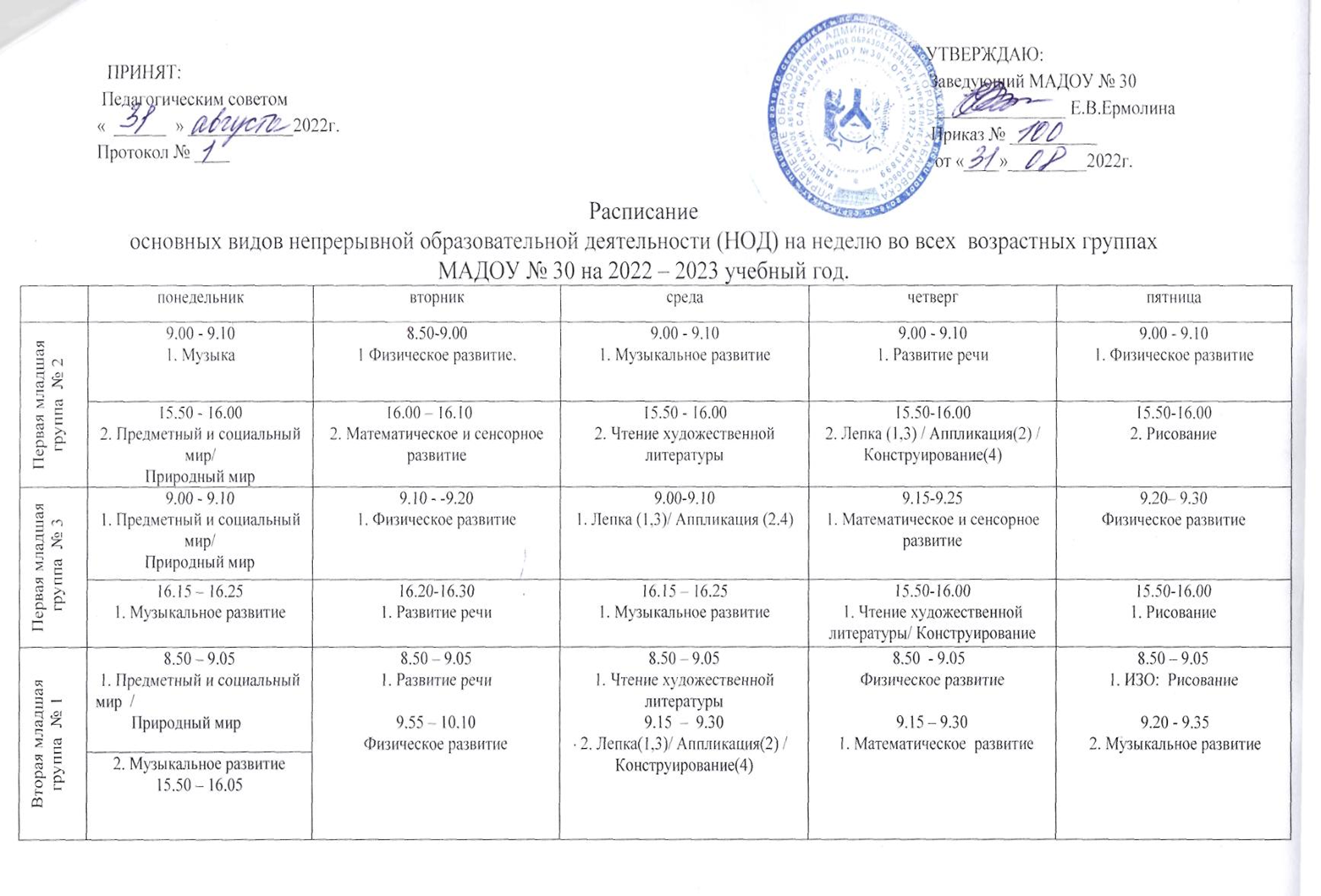 Приложение №7                 План работы с родителями в подготовительной к школе группе на год№Структура ООПСтруктура ООПСтруктура ООПСтруктура ООПСтруктура ООПСтруктура ООПстрI.ЦЕЛЕВОЙ РАЗДЕЛЦЕЛЕВОЙ РАЗДЕЛЦЕЛЕВОЙ РАЗДЕЛЦЕЛЕВОЙ РАЗДЕЛЦЕЛЕВОЙ РАЗДЕЛЦЕЛЕВОЙ РАЗДЕЛ41.Пояснительная запискаПояснительная запискаПояснительная запискаПояснительная запискаПояснительная запискаПояснительная записка41.1.1.1.1.1.1.Перечень нормативных и нормативно-методических        документовПеречень нормативных и нормативно-методических        документовПеречень нормативных и нормативно-методических        документов51.1.2.1.2.1.2.1.2.Цели, задачи реализации Рабочей программыЦели, задачи реализации Рабочей программы71.1.3.1.3.1.3.1.3.Принципы и подходы к формированию Рабочей программыПринципы и подходы к формированию Рабочей программы81.1.41.41.41.4 Значимые для разработки и реализации   Программы характеристики, в том числе  характеристики особенностей развития дошкольного возраста Значимые для разработки и реализации   Программы характеристики, в том числе  характеристики особенностей развития дошкольного возраста91.1.4.11.4.11.4.11.4.1Характеристика контингента воспитанников, особенности семей воспитанниковХарактеристика контингента воспитанников, особенности семей воспитанников101.1.4.21.4.21.4.21.4.2Характеристики особенностей развития детей старшего дошкольного возрастаХарактеристики особенностей развития детей старшего дошкольного возраста111.1.51.51.51.5Планируемые результаты освоения ООП ДО. Целевые ориентиры  на этапе завершения освоения ПрограммыПланируемые результаты освоения ООП ДО. Целевые ориентиры  на этапе завершения освоения Программы141.1.61.61.61.6Система мониторинга динамики развития детей, динамики их образовательных достижений.Система мониторинга динамики развития детей, динамики их образовательных достижений.15II. СОДЕРЖАТЕЛЬНЫЙ РАЗДЕЛII. СОДЕРЖАТЕЛЬНЫЙ РАЗДЕЛII. СОДЕРЖАТЕЛЬНЫЙ РАЗДЕЛII. СОДЕРЖАТЕЛЬНЫЙ РАЗДЕЛII. СОДЕРЖАТЕЛЬНЫЙ РАЗДЕЛII. СОДЕРЖАТЕЛЬНЫЙ РАЗДЕЛII. СОДЕРЖАТЕЛЬНЫЙ РАЗДЕЛ172.1Содержание психолого-педагогической работы  по освоению образовательных областей с учетом содержания парциальных программСодержание психолого-педагогической работы  по освоению образовательных областей с учетом содержания парциальных программСодержание психолого-педагогической работы  по освоению образовательных областей с учетом содержания парциальных программСодержание психолого-педагогической работы  по освоению образовательных областей с учетом содержания парциальных программСодержание психолого-педагогической работы  по освоению образовательных областей с учетом содержания парциальных программСодержание психолого-педагогической работы  по освоению образовательных областей с учетом содержания парциальных программ172.12.1.12.1.12.1.1 Образовательная область  «Социально-коммуникативное развитие» Образовательная область  «Социально-коммуникативное развитие» Образовательная область  «Социально-коммуникативное развитие»172.12.1.2.2.1.2.2.1.2.Образовательная область «Познавательное развитие»Образовательная область «Познавательное развитие»Образовательная область «Познавательное развитие»212.12.1.32.1.32.1.3Образовательная область «Речевое развитие»Образовательная область «Речевое развитие»Образовательная область «Речевое развитие»252.12.1.42.1.42.1.4Образовательная область  «Художественно-эстетическое развитие» Образовательная область  «Художественно-эстетическое развитие» Образовательная область  «Художественно-эстетическое развитие» 272.12.1.52.1.52.1.5Образовательная область  «Физическое воспитание»Образовательная область  «Физическое воспитание»Образовательная область  «Физическое воспитание»302.12.1.62.1.62.1.6Игра - как  особое пространство развития ребенка  от трех до семи летИгра - как  особое пространство развития ребенка  от трех до семи летИгра - как  особое пространство развития ребенка  от трех до семи лет332.12.1.72.1.72.1.7Часть программы, формируемая участниками образовательных отношений: используемые вариативные программыЧасть программы, формируемая участниками образовательных отношений: используемые вариативные программыЧасть программы, формируемая участниками образовательных отношений: используемые вариативные программы352.2Описание вариативных форм способов, методов и средств реализации Программы с учетом возрастных и индивидуальных особенностей воспитанников, специфики их образовательных  потребностей и интересовОписание вариативных форм способов, методов и средств реализации Программы с учетом возрастных и индивидуальных особенностей воспитанников, специфики их образовательных  потребностей и интересовОписание вариативных форм способов, методов и средств реализации Программы с учетом возрастных и индивидуальных особенностей воспитанников, специфики их образовательных  потребностей и интересовОписание вариативных форм способов, методов и средств реализации Программы с учетом возрастных и индивидуальных особенностей воспитанников, специфики их образовательных  потребностей и интересовОписание вариативных форм способов, методов и средств реализации Программы с учетом возрастных и индивидуальных особенностей воспитанников, специфики их образовательных  потребностей и интересовОписание вариативных форм способов, методов и средств реализации Программы с учетом возрастных и индивидуальных особенностей воспитанников, специфики их образовательных  потребностей и интересов412.22.2.12.2.1Особенности образовательной деятельности и культурных практикОсобенности образовательной деятельности и культурных практикОсобенности образовательной деятельности и культурных практикОсобенности образовательной деятельности и культурных практик442.22.2.22.2.2Способы и направления поддержки детской инициативыСпособы и направления поддержки детской инициативыСпособы и направления поддержки детской инициативыСпособы и направления поддержки детской инициативы472.3Взаимодействие педагога с родителями в  подготовительной к школе группе Взаимодействие педагога с родителями в  подготовительной к школе группе Взаимодействие педагога с родителями в  подготовительной к школе группе Взаимодействие педагога с родителями в  подготовительной к школе группе Взаимодействие педагога с родителями в  подготовительной к школе группе Взаимодействие педагога с родителями в  подготовительной к школе группе 492.4Организация коррекционной работы в старших группах общеразвивающей направленности с детьми, имеющими речевые нарушенияОрганизация коррекционной работы в старших группах общеразвивающей направленности с детьми, имеющими речевые нарушенияОрганизация коррекционной работы в старших группах общеразвивающей направленности с детьми, имеющими речевые нарушенияОрганизация коррекционной работы в старших группах общеразвивающей направленности с детьми, имеющими речевые нарушенияОрганизация коррекционной работы в старших группах общеразвивающей направленности с детьми, имеющими речевые нарушенияОрганизация коррекционной работы в старших группах общеразвивающей направленности с детьми, имеющими речевые нарушения542.5Программа воспитания Программа воспитания Программа воспитания Программа воспитания Программа воспитания Программа воспитания 582.52.5.1Целевой разделЦелевой разделЦелевой разделЦелевой разделЦелевой раздел582.52.5.1.12.5.1.12.5.1.12.5.1.1Пояснительная записка582.52.5.1.22.5.1.22.5.1.22.5.1.2Цели 592.52.5.1.32.5.1.32.5.1.32.5.1.3Планируемые результаты освоение программы воспитания622.52.5.1.42.5.1.42.5.1.42.5.1.4Целевые ориентиры воспитательной работы детей дошкольного возраста632.52.5.2Содержательный раздел642.52.5.2.12.5.2.12.5.2.12.5.2.1Содержание воспитательной работы по направлениям воспитания642.52.5.2.22.5.2.22.5.2.22.5.2.2Вид, формы и содержания деятельности по направлениям воспитания642.52.5.2.32.5.2.32.5.2.32.5.2.3Часть формируемая участниками образовательных отношений71III. ОРГАНИЗАЦИОННЫЙ РАЗДЕЛIII. ОРГАНИЗАЦИОННЫЙ РАЗДЕЛIII. ОРГАНИЗАЦИОННЫЙ РАЗДЕЛIII. ОРГАНИЗАЦИОННЫЙ РАЗДЕЛIII. ОРГАНИЗАЦИОННЫЙ РАЗДЕЛIII. ОРГАНИЗАЦИОННЫЙ РАЗДЕЛIII. ОРГАНИЗАЦИОННЫЙ РАЗДЕЛ783.1.Психолого- педагогические условия обеспечивающие развитие ребенкаПсихолого- педагогические условия обеспечивающие развитие ребенкаПсихолого- педагогические условия обеспечивающие развитие ребенкаПсихолого- педагогические условия обеспечивающие развитие ребенкаПсихолого- педагогические условия обеспечивающие развитие ребенкаПсихолого- педагогические условия обеспечивающие развитие ребенка783.2.Особенности организации развивающей предметно-пространственной среды в группеОсобенности организации развивающей предметно-пространственной среды в группеОсобенности организации развивающей предметно-пространственной среды в группеОсобенности организации развивающей предметно-пространственной среды в группеОсобенности организации развивающей предметно-пространственной среды в группеОсобенности организации развивающей предметно-пространственной среды в группе793.3Организация режима пребывания детей в образовательном учрежденииОрганизация режима пребывания детей в образовательном учрежденииОрганизация режима пребывания детей в образовательном учрежденииОрганизация режима пребывания детей в образовательном учрежденииОрганизация режима пребывания детей в образовательном учрежденииОрганизация режима пребывания детей в образовательном учреждении803.4 Календарный план воспитательной работы Календарный план воспитательной работы Календарный план воспитательной работы Календарный план воспитательной работы Календарный план воспитательной работы Календарный план воспитательной работы803.5Перечень литературных источниковПеречень литературных источниковПеречень литературных источниковПеречень литературных источниковПеречень литературных источниковПеречень литературных источников88ПриложенияПриложенияПриложенияПриложенияПриложенияПриложения№ ОсобенностиХарактеристика регионаВыводы, рекомендации1Демографические Занимает 18 позицию в РФ, 5 место  среди субъектов ДВ. В ДОУ созданы условия для  увеличения количества мест2Природно-климатические и экологическиеГород Хабаровск  - крупнейший на ДВ.386м2.Расположен на правом берегу реки Амур, в центре пересечения транспортных путей. Климат муссонный, крайняя  неустойчивость и быстрая изменчивость погоды., повышенная влажность, большое количество осадков, преобладание ветров западных направлений  .В ДОУ разработан режим дня на холодный и теплый периоды. Экологические особенности местности позволяют вести углубленную работу экологической направленности: наблюдения на экологической тропе , экскурсии в парковую зону детского санатория «Амурский», парк санатория МО РФ, парк «Северный»3Национально-культурные и этнокультурныеНаселение  - 618150 человек. Многонациональное: самые многочисленные – русские; представители коренных народов – нанайцы, эвенки, ульчи, удэгейцы, нивхи, орочи, негидальцы и эвены. А  также евреи, китайцы, корейцы и др.При реализации образовательных областей  учтены  культурные традиции не только русского народа, но и  этнокультуры  коренных народов ДВ.Музей «Русская изба», музей поликультурной направленности « Куклы Мира»4Социально-историческиеХабаровск – город Воинской Славы. Город, с богатой историей и культурой. Является приграничной зоной Хабаровского края-   идет строительство сухопутного пограничного перехода. В городе много архитектурных зданий дореволюционной, довоенной  постройки.  Многие родители работают в ОАО «РЖД», состоят на военной службе, работают на ЗЖБШ, в медицинских и образовательных учреждениях, в торговле и др.В ДОУ при реализации образовательной областей введены темы , направленные на ознакомление с архитектурой города, с пограничной службой, таможенным делом,  профессиональной деятельностью взрослых  на железной дороге, медицине, торговле и т.д.В ДОУ созданы музей «Юный железнодорожник»  и кружок «Юный экскурсовод»,  где дети –экскурсоводы  рассказывают своим сверстникам о ж. д  и экспонатах музея.Группа, возраст детейОсобенности детейОсобенности детейОсобенности детейОсобенности детейОсобенности детейГруппа, возраст детейПолПолОсобенности поведенияКонтактностьПознавательная сфераГруппа, возраст детейМЖОсобенности поведенияКонтактностьПознавательная сфераПодготовительная к школе  группа( 6 -7  лет.)1322Спокойный, уравновешенный- 30Легко вступает в контакт, иногда выступает инициатором общения- 18Активный- 27Подготовительная к школе  группа( 6 -7  лет.)1322Гипервозбудимый,эмоционально- лабильный- 3С трудом вступает в контакт, замкнут, не может быть инициатором общения-  12Малоактивный- 8Подготовительная к школе  группа( 6 -7  лет.)1322Заторможенный, вялый, безынициативный- 2 Не сразу идёт на контакт, но постоянно раскрывается в общении-52022 – 2023 учебный год2022 – 2023 учебный год2022 – 2023 учебный годКоличество детей 35Количество детей 35Особенности семьиполные семьи  85.7 % (30 семей)Особенности семьинеполные семьи 14.3 % (5  семей)Особенности семьимногодетные31.,4 % (11  семей)Особенности семьи1 ребенок28,6 % (10  семей)Особенности семьи2 ребенка40 % (14 семей)Социальный составинтеллигенция8,6% (3  семьи)Социальный составрабочие34,3% (12 семей)Социальный составслужащие57,1% (20 семей)Социальный составбезработныеСоциальный составстудентыСоциальный составдомохозяйки-Социальный составпредприниматели-Образовательный ценз  родителейвысшее 60 % (21семья)Образовательный ценз  родителейсреднее профессиональное40 % (14)Образовательный ценз  родителейнеполное среднее  образование-примечаниедети-инвалиды-примечаниеопекаемые-примечаниенеблагополучные семьи (поставленные на внутренний учет ДОУ)примечаниенеблагополучные семьи (поставленные на учет в ОДН и (или) ПДН)3% (1 семья)Возраст детей Особенности развитияРебенок на пороге школы (6 – 7 лет)Ребенок на пороге школы (6—7 лет) обладает устойчивыми социально- нравственными чувства и эмоциями, высоким самосознанием и осуществляет себя как субъект деятельности и поведения. Мотивационная сфера дошкольников 6—7 лет расширяется за счет развития таких социальных мотивов, как познавательные, просоциальные (побуждающие делать добро), самореализации. К концу дошкольного возраста происходят существенные изменения в эмоциональной сфере, поведение дошкольника становится менее ситуативным и чаще выстраивается с учетом интересов и потребностей других людей. Сложнее и богаче по содержанию становится общение ребенка со взрослым. Большую значимость для детей 6—7 лет приобретает общение между собой. Их избирательные отношения становятся устойчивыми, именно в этот период зарождается детская дружба. Дети продолжают активно сотрудничать, вместе с тем у них наблюдаются и конкурентные отношения. Однако у них есть все возможности придать такому соперничеству продуктивный и конструктивный характер и избегать негативных форм поведения. К семи годам дети определяют перспективы взросления в соответствии с гендерной ролью, проявляют стремление к усвоению определенных способов поведения, ориентированных на выполнение будущих социальных ролей. К 6—7 годам ребенок уверенно владеет культурой самообслуживания и культурой здоровья. В играх дети 6—7 лет способны отражать достаточно сложные социальные события — рождение ребенка, свадьба, праздник, война и др.  Продолжается дальнейшее развитие моторики ребенка, наращивание и самостоятельное использование двигательного опыта. Ребенок способен быстро перемещаться, ходить и бегать, держать правильную осанку. По собственной инициативе дети могут организовывать подвижные игры и простейшие соревнования со сверстниками. К концу дошкольного возраста существенно увеличивается устойчивость непроизвольного внимания, что приводит к меньшей отвлекаемости детей. Сосредоточенность и длительность деятельности ребенка зависит от ее привлекательности для него. Внимание мальчиков менее устойчиво. В 6—7 лет у детей увеличивается объем памяти, что позволяет им непроизвольно запоминать достаточно большой объем информации. Девочек отличает больший объем и устойчивость памяти. Воображение детей данного возраста становится, с одной стороны, богаче и оригинальнее, а с другой — более логичным и последовательным, оно уже не похоже на стихийное фантазирование детей младших возрастов. В этом возрасте продолжается развитие наглядно-образного мышления, которое позволяет ребенку решать более сложные задачи с использованием обобщенных наглядных средств (схем, чертежей и пр.) и обобщенных представлений о свойствах различных предметов и явлений. Возможность успешно совершать действия сериации и классификации во многом связана с тем, что на седьмом году жизни в процесс мышления все более активно включается речь Речевые умения детей позволяют полноценно общаться с разным контингентом людей (взрослыми и сверстниками, знакомыми и незнакомыми). Дети не только правильно произносят, но и хорошо различают фонемы (звуки) и слова. Овладение морфологической системой языка позволяет им успешно образовывать достаточно сложные грамматические формы существительных, прилагательных, глаголов. В своей речи старший дошкольник все чаще использует сложные предложения (с сочинительными и подчинительными связями). В 6—7 лет увеличивается словарный запас. Активно развивается и другая форма речи — монологическая. Важнейшим итогом развития речи на протяжении всего дошкольного детства является то, что к концу этого периода речь становится подлинным средством как общения, так и познавательной деятельности, а также планирования и регуляции поведения. К концу дошкольного детства ребенок формируется как будущий самостоятельный читатель. Тяга к книге, ее содержательной, эстетической и формальной сторонам — важнейший итог развития дошкольника-читателя. Музыкально-художественная деятельность характеризуется большой самостоятельностью. Развитие познавательных интересов приводит к стремлению получить знания о видах и жанрах искусства (история создания музыкальных шедевров, жизнь и творчество композиторов и исполнителей). Дошкольники начинают проявлять интерес к посещению театров, понимать ценность произведений музыкального искусства. В продуктивной деятельности дети знают, что хотят изобразить, и могут целенаправленно следовать к своей цели, преодолевая препятствия и не отказываясь от своего замысла, который теперь становится опережающим. Они способны изображать все, что вызывает у них интерес. Созданные изображения становятся похожи на реальный предмет, узнаваемы и включают множество деталей. Совершенствуется и усложняется техника рисования, лепки, аппликации. Дети способны конструировать по схеме, фотографиям, заданным условиям, собственному замыслу постройки из разнообразного строительного материала, дополняя их архитектурными деталями; делать игрушки путем складывания бумаги в разных направлениях; создавать фигурки людей, животных, героев литературных произведений из природного материала. Наиболее важным достижением детей в данной образовательной области является овладение композицией. .Ребенок овладевает основными культурными способами деятельности, проявляет инициативу и самостоятельность в разных видах деятельности — игре, общении, познавательно- исследовательской деятельности, конструировании и др.; способен выбирать себе род занятий, участников по совместной деятельности; ребенок обладает установкой положительного отношения к миру, к разным видам труда, другим людям и самому себе, обладает чувством собственного достоинства. Способен договариваться учитывать интересы и чувства других, сопереживать неудачам и радоваться успехам других, адекватно проявляет свои чувства, в том числе чувство веры в себя, старается разрешать конфликты. Активно взаимодействует со сверстниками и взрослыми, участвует в совместных играх. Обладает развитым воображением, которое реализуется в разных видах  деятельности, прежде всего в игре; владеет разными формами и видами игры, различает условную и реальную ситуации, умеет подчиняться разным правилам и социальным нормам. Достаточно хорошо владеет устной речью, может выражать свои мысли и желания, может использовать речь для выражения своих мыслей, чувств и желаний, построения речевого высказывания в ситуации общения, может выделять звуки в словах, у ребенка складываются предпосылки грамотности У ребенка развита крупная и мелкая моторика; он подвижен, вынослив, владеет  основными движениями, может контролировать свои движения и управлять ими. Способен к волевым усилиям, может следовать социальным нормам поведения и правилам в разных видах деятельности, во взаимоотношениях со взрослыми и сверстниками, может соблюдать правила безопасного поведения и личной гигиены. Проявляет любознательность, задает вопросы взрослым и сверстникам, интересуется причинно-следственными связями, пытается самостоятельно придумывать объяснения явлениям природы и поступкам людей; склонен наблюдать, экспериментировать. Обладает начальными знаниями о себе, о природном и социальном мире, в котором живет. Знаком с произведениями детской литературы, обладает элементарными представлениями из области живой природы, естествознания, математики, истории и т. п. Способен к принятию собственных решений, опираясь на свои знания и умения в различных видах деятельности. Основные диагностические методыФормы проведения педагогической диагностикинаблюдение, беседаиндивидуальнаяпроблемная (диагностическая ситуация)подгрупповаяанализ продуктов детской деятельностигрупповаяОсновная цель: позитивная социализация детей дошкольного возраста, приобщение детей к социокультурным нормам, традициям семьи, общества и государстваОсновная цель: позитивная социализация детей дошкольного возраста, приобщение детей к социокультурным нормам, традициям семьи, общества и государстваОсновная цель: позитивная социализация детей дошкольного возраста, приобщение детей к социокультурным нормам, традициям семьи, общества и государстваОсновная цель: позитивная социализация детей дошкольного возраста, приобщение детей к социокультурным нормам, традициям семьи, общества и государстваЗадачи:усвоение норм и ценностей, принятых в обществе, включая моральные и нравственные ценности;развитие общения и взаимодействия ребѐнка со взрослыми и сверстниками;становление самостоятельности, целенаправленности и саморегуляции собственных действий;развитие социального и эмоционального интеллекта, эмоциональной отзывчивости, сопереживания;формирование готовности к совместной деятельности со сверстниками;формирование уважительного отношения и чувства принадлежности к своей семье и к сообществу детей и взрослых в Организации;формирование позитивных установок к различным видам труда и творчества;формирование основ безопасного поведения в быту, социуме, природе.Задачи:усвоение норм и ценностей, принятых в обществе, включая моральные и нравственные ценности;развитие общения и взаимодействия ребѐнка со взрослыми и сверстниками;становление самостоятельности, целенаправленности и саморегуляции собственных действий;развитие социального и эмоционального интеллекта, эмоциональной отзывчивости, сопереживания;формирование готовности к совместной деятельности со сверстниками;формирование уважительного отношения и чувства принадлежности к своей семье и к сообществу детей и взрослых в Организации;формирование позитивных установок к различным видам труда и творчества;формирование основ безопасного поведения в быту, социуме, природе.Задачи:усвоение норм и ценностей, принятых в обществе, включая моральные и нравственные ценности;развитие общения и взаимодействия ребѐнка со взрослыми и сверстниками;становление самостоятельности, целенаправленности и саморегуляции собственных действий;развитие социального и эмоционального интеллекта, эмоциональной отзывчивости, сопереживания;формирование готовности к совместной деятельности со сверстниками;формирование уважительного отношения и чувства принадлежности к своей семье и к сообществу детей и взрослых в Организации;формирование позитивных установок к различным видам труда и творчества;формирование основ безопасного поведения в быту, социуме, природе.Задачи:усвоение норм и ценностей, принятых в обществе, включая моральные и нравственные ценности;развитие общения и взаимодействия ребѐнка со взрослыми и сверстниками;становление самостоятельности, целенаправленности и саморегуляции собственных действий;развитие социального и эмоционального интеллекта, эмоциональной отзывчивости, сопереживания;формирование готовности к совместной деятельности со сверстниками;формирование уважительного отношения и чувства принадлежности к своей семье и к сообществу детей и взрослых в Организации;формирование позитивных установок к различным видам труда и творчества;формирование основ безопасного поведения в быту, социуме, природе.Основные направления реализации образовательной области«Социально-коммуникативное развитие»Основные направления реализации образовательной области«Социально-коммуникативное развитие»Основные направления реализации образовательной области«Социально-коммуникативное развитие»Основные направления реализации образовательной области«Социально-коммуникативное развитие»СоциализацияРазвитиеобщениеНравственноевоспитаниеМир социальных отношенийРебенок в семье и сообществеПатриотическое воспитание  ОБЖФормирование основбезопасностиТрудСамообслуживаниеСамостоятельностьТрудовое воспитание Содержательный(представления ребенка обокружающем мире)Эмоционально-побудительный(эмоционально-положительныечувства ребенка к окружающему миру)Деятельностный(отношение отражения к мирув деятельности)О культуре народа, еготрадициях, творчестве;О природе родного края и страны, и деятельности человека в природе;Об истории страны, отраженной в названиях улиц, памятниках;О символике родного города (гимн, герб, флаг)Любовь и чувство привязанности к родной семье и дому;Интерес к жизни родного города и страны;Гордость за достижения своей страны;Уважение к культуре и традициям народа, к историческому прошлому;Восхищение народным творчеством;Любовь к родной природе, родному языку;Уважение к человеку – труженику и желание принимать посильное участие в труде;Труд;Игра;Продуктивнаядеятельность;Музыкальнаядеятельность;Познавательная  деятельностьЦелиЦелиФормирование основ безопасности собственной жизнедеятельностиФормирование предпосылок экологического сознания (безопасности окружающего мира)Основные задачиНаучить ребенка ориентироваться в окружающей его обстановке и уметь оценивать отдельные элементы обстановки с точки зрения ―Опасно - не опасно;Научить ребенка быть внимательным, осторожным и предусмотрительным (ребенок должен понимать, к каким последствиям могут привести те или иные его поступки);Сформировать важнейшие алгоритмы восприятия и действия, которые лежат в основе безопасного поведенияОсновные задачиНаучить ребенка ориентироваться в окружающей его обстановке и уметь оценивать отдельные элементы обстановки с точки зрения ―Опасно - не опасно;Научить ребенка быть внимательным, осторожным и предусмотрительным (ребенок должен понимать, к каким последствиям могут привести те или иные его поступки);Сформировать важнейшие алгоритмы восприятия и действия, которые лежат в основе безопасного поведенияПод безопасным поведением следует понимать такой набор стереотипов и сознательных действий в изменяющейся обстановке, который позволяет сохранять индивидуальную целостность и комфортность поведения, предупреждает физический и психический травматизм, создает нормальные условия взаимодействия между людьми.Под безопасным поведением следует понимать такой набор стереотипов и сознательных действий в изменяющейся обстановке, который позволяет сохранять индивидуальную целостность и комфортность поведения, предупреждает физический и психический травматизм, создает нормальные условия взаимодействия между людьми.Основные направления работы по ОБЖУсвоение дошкольниками первоначальных знаний о правилах безопасного поведения;Формирование у детей качественно новых двигательных навыков и бдительного восприятия окружающей обстановки;Развитие у детей способности к предвидению возможной опасности в конкретной меняющейся ситуации и построению адекватного безопасного поведенияОсновные направления работы по ОБЖУсвоение дошкольниками первоначальных знаний о правилах безопасного поведения;Формирование у детей качественно новых двигательных навыков и бдительного восприятия окружающей обстановки;Развитие у детей способности к предвидению возможной опасности в конкретной меняющейся ситуации и построению адекватного безопасного поведенияОсновные принципы работы по воспитанию у детей навыков безопасного поведенияВажно не механическое заучивание детьми правил безопасного поведения, а воспитание у них навыков безопасного поведения в окружающей его обстановке.Воспитатели и родители не должны ограничиваться словами и показом картинок (хотя это тоже важно). С детьми надо рассматривать и анализировать различные жизненные ситуации, если возможно, проигрывать их в реальной обстановке.Занятия проводить не только по графику или плану, а использовать каждую возможность (ежедневно), в процессе игр, прогулок и т.д., чтобы помочь детям полностью усвоить правила, обращать внимание детей на ту или иную сторону правил.Развивать качества ребенка: его координацию, внимание, наблюдательность, реакцию и т.д. Эти качества очень нужны и для безопасного поведения.Основные принципы работы по воспитанию у детей навыков безопасного поведенияВажно не механическое заучивание детьми правил безопасного поведения, а воспитание у них навыков безопасного поведения в окружающей его обстановке.Воспитатели и родители не должны ограничиваться словами и показом картинок (хотя это тоже важно). С детьми надо рассматривать и анализировать различные жизненные ситуации, если возможно, проигрывать их в реальной обстановке.Занятия проводить не только по графику или плану, а использовать каждую возможность (ежедневно), в процессе игр, прогулок и т.д., чтобы помочь детям полностью усвоить правила, обращать внимание детей на ту или иную сторону правил.Развивать качества ребенка: его координацию, внимание, наблюдательность, реакцию и т.д. Эти качества очень нужны и для безопасного поведения.Виды трудаНавыки культуры быта (труд по самообслуживанию)Ознакомление с трудом взрослыхХозяйственно-бытовой труд (содружество взрослого и ребенка, совместная деятельность)Труд в природеРучной труд (мотивация сделать приятное взрослому, другу – ровеснику, младшему ребенку)Навыки культуры быта (труд по самообслуживанию)Ознакомление с трудом взрослыхХозяйственно-бытовой труд (содружество взрослого и ребенка, совместная деятельность)Труд в природеРучной труд (мотивация сделать приятное взрослому, другу – ровеснику, младшему ребенку)Навыки культуры быта (труд по самообслуживанию)Ознакомление с трудом взрослыхХозяйственно-бытовой труд (содружество взрослого и ребенка, совместная деятельность)Труд в природеРучной труд (мотивация сделать приятное взрослому, другу – ровеснику, младшему ребенку)ФормыорганизациитрудовойдеятельностиПоручения:Простые и сложные;Эпизодические и длительные;Коллективные ииндивидуальныеКоллективныйтрудДежурство (не более 20 минут)Формирование общественно-значимого мотива;Нравственный этический аспектМетоды и приемы трудового воспитания детейМетоды и приемы трудового воспитания детейМетоды и приемы трудового воспитания детейМетоды и приемы трудового воспитания детейФормирование нравственныхпредставлений, суждений, оценокФормирование нравственныхпредставлений, суждений, оценокСоздание у детей практического опытатрудовой деятельностиСоздание у детей практического опытатрудовой деятельностиРешение маленьких логических задач, загадок;Приучение к размышлению, эвристические и беседы;Беседы на этические темы;Чтение художественной литературы;Рассматривание иллюстраций;Рассказывание и обсуждение картин и иллюстраций;Просмотр телепередач, диафильмов,видеофильмов;Задачи на решение коммуникативных ситуаций;Придумывание сказокРешение маленьких логических задач, загадок;Приучение к размышлению, эвристические и беседы;Беседы на этические темы;Чтение художественной литературы;Рассматривание иллюстраций;Рассказывание и обсуждение картин и иллюстраций;Просмотр телепередач, диафильмов,видеофильмов;Задачи на решение коммуникативных ситуаций;Придумывание сказокПриучение к положительным нормам общественного поведения;Показ действий; Пример взрослого и детей;Целенаправленное наблюдение;Организация интересной деятельности  (общественно-полезный характер)Разыгрывание коммуникативных ситуаций;Создание контрольных педагогических  ситуацийПриучение к положительным нормам общественного поведения;Показ действий; Пример взрослого и детей;Целенаправленное наблюдение;Организация интересной деятельности  (общественно-полезный характер)Разыгрывание коммуникативных ситуаций;Создание контрольных педагогических  ситуацийСедьмой годжизни (с 6 до 7 лет)Дошкольник входит в мир социальных отношений.Воспитывать привычки культурного поведения и общения с людьми, основы этикета, правила поведения в общественных местах.Обогащать опыт сотрудничества, дружеских взаимоотношений со сверстниками и взаимодействия с взрослыми. Развивать начала социальной активности, желания на правах старших участвовать в жизни детского сада: заботиться о малышах, участвовать в оформлении детского сада к праздникам и пр. Способствовать формированию положительной самооценки, уверенности в себе, осознание роста своих достижений, чувства собственного достоинства, стремления стать школьником.Воспитывать любовь к своей семье, детскому саду, к родному городу, стране.Развиваем ценностное отношение к трудуФормировать представление о труде как ценности общества, основы достойной и благополучной жизни страны, семьи и каждого человека, о разнообразии и взаимосвязи видов труда и профессий. Формировать первоосновы экономического образа мышления, осознания материальных возможностей родителей, ограниченности ресурсов (продукты питания, вода, электричество и пр.) в современном мире; Развивать интерес и самостоятельность детей в разных видах доступного труда, умение включаться в реальные трудовые связи со взрослыми и сверстниками через дежурство, выполнение трудовых поручений, ручной труд и пр.Обеспечивать освоение умений сотрудничества в совместном труде, элементарного планирования, взаимодействия с партнерами, оценки результатов труда.Воспитывать ответственность, добросовестность, стремление к участию в труде взрослых, оказанию посильной помощи, участию в труде взрослых, оказанию посильной помощи.Формирование основ безопасного поведения в быту, социуме, природе.Продолжать формировать представления об опасных для человека ситуациях в быту, в природе и способах правильного поведения; о правилах безопасности дорожного движения в качестве пешехода и пассажира транспортного средства; Воспитывать осторожное и осмотрительное отношение к потенциально опасным для человека ситуациям в общении, в быту, на улице, в природе.Основная цель: развитие познавательных интересов и познавательных способностей детей, которые можно подразделить на сенсорные, интеллектуально-познавательные и интеллектуально-творческиеОсновная цель: развитие познавательных интересов и познавательных способностей детей, которые можно подразделить на сенсорные, интеллектуально-познавательные и интеллектуально-творческиеОсновная цель: развитие познавательных интересов и познавательных способностей детей, которые можно подразделить на сенсорные, интеллектуально-познавательные и интеллектуально-творческиеОсновная цель: развитие познавательных интересов и познавательных способностей детей, которые можно подразделить на сенсорные, интеллектуально-познавательные и интеллектуально-творческиеЗадачи:развитие интересов детей, любознательности и познавательной мотивации;формирование познавательных действий, становление сознания;развитие воображения и творческой активности;формирование первичных представлений о себе, других людях, объектах окружающего мира, о свойствах и отношениях объектов окружающего мира (форме, цвете, размере, материале, звучании, ритме, темпе, количестве, числе, части и целом, пространстве и времени, движении и покое, причинах и следствиях и др.),формирование первичных представлений о малой родине и Отечестве, представлений о социокультурных ценностях нашего народа, об отечественных традициях и праздниках,формирование первичных представлений о планете Земля как общем доме людей, об особенностях ее природы, многообразииЗадачи:развитие интересов детей, любознательности и познавательной мотивации;формирование познавательных действий, становление сознания;развитие воображения и творческой активности;формирование первичных представлений о себе, других людях, объектах окружающего мира, о свойствах и отношениях объектов окружающего мира (форме, цвете, размере, материале, звучании, ритме, темпе, количестве, числе, части и целом, пространстве и времени, движении и покое, причинах и следствиях и др.),формирование первичных представлений о малой родине и Отечестве, представлений о социокультурных ценностях нашего народа, об отечественных традициях и праздниках,формирование первичных представлений о планете Земля как общем доме людей, об особенностях ее природы, многообразииЗадачи:развитие интересов детей, любознательности и познавательной мотивации;формирование познавательных действий, становление сознания;развитие воображения и творческой активности;формирование первичных представлений о себе, других людях, объектах окружающего мира, о свойствах и отношениях объектов окружающего мира (форме, цвете, размере, материале, звучании, ритме, темпе, количестве, числе, части и целом, пространстве и времени, движении и покое, причинах и следствиях и др.),формирование первичных представлений о малой родине и Отечестве, представлений о социокультурных ценностях нашего народа, об отечественных традициях и праздниках,формирование первичных представлений о планете Земля как общем доме людей, об особенностях ее природы, многообразииЗадачи:развитие интересов детей, любознательности и познавательной мотивации;формирование познавательных действий, становление сознания;развитие воображения и творческой активности;формирование первичных представлений о себе, других людях, объектах окружающего мира, о свойствах и отношениях объектов окружающего мира (форме, цвете, размере, материале, звучании, ритме, темпе, количестве, числе, части и целом, пространстве и времени, движении и покое, причинах и следствиях и др.),формирование первичных представлений о малой родине и Отечестве, представлений о социокультурных ценностях нашего народа, об отечественных традициях и праздниках,формирование первичных представлений о планете Земля как общем доме людей, об особенностях ее природы, многообразииПОЗНАВАТЕЛЬНОЕ РАЗВИТИЕ ДОШКОЛЬНИКОВПОЗНАВАТЕЛЬНОЕ РАЗВИТИЕ ДОШКОЛЬНИКОВПОЗНАВАТЕЛЬНОЕ РАЗВИТИЕ ДОШКОЛЬНИКОВПОЗНАВАТЕЛЬНОЕ РАЗВИТИЕ ДОШКОЛЬНИКОВРАЗВИТИЕ МЫШЛЕНИЯ,ПАМЯТИ И ВНИМАНИЯРазличные видыдеятельностиВопросы детейЗанятия по развитию логикиРазвивающие игрыРАЗВИТИЕЛЮБОЗНАТЕЛЬНОСТИРазвитие познавательноймотивацииРазвитие воображенияи творческой активностиРАЗВИТИЕЛЮБОЗНАТЕЛЬНОСТИРазвитие познавательноймотивацииРазвитие воображенияи творческой активностиФОРМИРОВАНИЕСПЕЦИАЛЬНЫХСПОСОБОВОРИЕНТАЦИИэкспериментирование сприродным материаломиспользование схем,символов, знаковПедагогические условия успешного и полноценного интеллектуального развития детей дошкольного возрастаПедагогические условия успешного и полноценного интеллектуального развития детей дошкольного возрастаПедагогические условия успешного и полноценного интеллектуального развития детей дошкольного возрастаПедагогические условия успешного и полноценного интеллектуального развития детей дошкольного возрастаОбеспечение использования собственных, в том числе «ручных», действий в познанииразличных количественных групп, дающихвозможность в накоплении чувственного опыта предметно-количественного содержанияОбеспечение использования собственных, в том числе «ручных», действий в познанииразличных количественных групп, дающихвозможность в накоплении чувственного опыта предметно-количественного содержанияИспользование разнообразного дидактического наглядного материала, способствующего выполнению каждым ребенком действий с различными предметами, величинамиИспользование разнообразного дидактического наглядного материала, способствующего выполнению каждым ребенком действий с различными предметами, величинамиОрганизация речевого общения детей,обеспечивающая самостоятельноеиспользование слов, обозначающихматематические понятия, явления окружающей действительностиОрганизация речевого общения детей,обеспечивающая самостоятельноеиспользование слов, обозначающихматематические понятия, явления окружающей действительностиОрганизация обучения детей, предполагающаяиспользование детьми совместных действий восвоении различных понятий. Для этого назанятиях дети организуются в микрогруппы по 3-4 человека. Такая организация провоцирует активное речевое общение детей со сверстникамиОрганизация обучения детей, предполагающаяиспользование детьми совместных действий восвоении различных понятий. Для этого назанятиях дети организуются в микрогруппы по 3-4 человека. Такая организация провоцирует активное речевое общение детей со сверстникамиЦель: интеллектуальное развитие детей, формирование приемов умственной деятельности, творческого и вариативного мышления на основе овладения детьми количественными отношениями предметов и явлений окружающего мираЦель: интеллектуальное развитие детей, формирование приемов умственной деятельности, творческого и вариативного мышления на основе овладения детьми количественными отношениями предметов и явлений окружающего мираЦель: интеллектуальное развитие детей, формирование приемов умственной деятельности, творческого и вариативного мышления на основе овладения детьми количественными отношениями предметов и явлений окружающего мираЦель: интеллектуальное развитие детей, формирование приемов умственной деятельности, творческого и вариативного мышления на основе овладения детьми количественными отношениями предметов и явлений окружающего мираТрадиционные направления РЭМП в ДОУТрадиционные направления РЭМП в ДОУТрадиционные направления РЭМП в ДОУТрадиционные направления РЭМП в ДОУРазвивающие задачи РЭМПРазвивающие задачи РЭМПРазвивающие задачи РЭМПРазвивающие задачи РЭМПФормироватьпредставлениео числеФормироватьгеометрическиепредставленияФормировать представление о преобразованиях (временные представления, представления об изменении количества, об арифметических действиях)РазвиватьсенсорныевозможностиФормировать навыки выражения количества через число (формирование навыков счета и измерения различных величин)Формировать навыки выражения количества через число (формирование навыков счета и измерения различных величин)Формировать навыки выражения количества через число (формирование навыков счета и измерения различных величин)Формировать навыки выражения количества через число (формирование навыков счета и измерения различных величин)Развивать логическое мышление (формирование представлений о порядке и закономерности, об операциях классификации и сериации, знакомство с элементами логики высказываний) навыки счета и измерения различных величин)Развивать логическое мышление (формирование представлений о порядке и закономерности, об операциях классификации и сериации, знакомство с элементами логики высказываний) навыки счета и измерения различных величин)Развивать логическое мышление (формирование представлений о порядке и закономерности, об операциях классификации и сериации, знакомство с элементами логики высказываний) навыки счета и измерения различных величин)Развивать логическое мышление (формирование представлений о порядке и закономерности, об операциях классификации и сериации, знакомство с элементами логики высказываний) навыки счета и измерения различных величин)Развивать абстрактное воображение, образную память, ассоциативное мышление, мышление по аналогии – предпосылки творческого продуктивного мышленияРазвивать абстрактное воображение, образную память, ассоциативное мышление, мышление по аналогии – предпосылки творческого продуктивного мышленияРазвивать абстрактное воображение, образную память, ассоциативное мышление, мышление по аналогии – предпосылки творческого продуктивного мышленияРазвивать абстрактное воображение, образную память, ассоциативное мышление, мышление по аналогии – предпосылки творческого продуктивного мышленияМЕТОДЫ, ПОЗВОЛЯЮЩИЕ ПЕДАГОГУ НАИБОЛЕЕ ЭФФЕКТИВНОПРОВОДИТЬ РАБОТУ ПО ОЗНАКОМЛЕНИЮ ДЕТЕЙ С СОЦИАЛЬНЫМ МИРОММЕТОДЫ, ПОЗВОЛЯЮЩИЕ ПЕДАГОГУ НАИБОЛЕЕ ЭФФЕКТИВНОПРОВОДИТЬ РАБОТУ ПО ОЗНАКОМЛЕНИЮ ДЕТЕЙ С СОЦИАЛЬНЫМ МИРОММетоды,повышающиепознавательнуюактивностьЭлементарный анализСравнение по контрасту и подобию, сходствуГруппировка и классификацияМоделирование и конструированиеОтветы на вопросы детейПриучение к самостоятельному поиску ответов на вопросыМетоды,вызывающиеэмоциональнуюактивностьВоображаемая ситуацияПридумывание сказокИгры-драматизацииСюрпризные моменты и элементы новизныЮмор и шуткаСочетание разнообразных средств на одном занятииМетоды,способствующиевзаимосвязиразличных видовдеятельностиПрием предложения и обучения способу связи разных видовдеятельностиПерспективное планированиеПерспектива, направленная на последующую деятельностьБеседаМетодыКоррекциии уточнениядетскихпредставленийПовторениеНаблюдениеЭкспериментированиеСоздание проблемных ситуацийБеседаНаглядныеНаблюденияКратковременные – длительныеОпределение состояния предмета по отдельным признакамВосстановление картины целого по отдельным признакамРассматривание картин, демонстрация фильмовНаблюденияКратковременные – длительныеОпределение состояния предмета по отдельным признакамВосстановление картины целого по отдельным признакамРассматривание картин, демонстрация фильмовПрактическиеИграДидактические игры:предметные; настольно-печатные;словесныеигровые упражнения и игры – занятияПодвижные игрыТворческие игры (в том числе и строительныеТруд Труд в природеИндивидуальные порученияКоллективный трудЭлементарные опытыСловесныеРассказБеседаЧтениеРассказБеседаЧтениеЭкспериментирование, как методическая система познавательного развития дошкольниковЭкспериментирование, как методическая система познавательного развития дошкольниковЭкспериментирование, как методическая система познавательного развития дошкольниковЭкспериментирование, как методическая система познавательного развития дошкольниковЭкспериментирование, как методическая система познавательного развития дошкольниковЭкспериментирование, как методическая система познавательного развития дошкольниковНаблюдения –целенаправленныйпроцесс, в результатекоторого ребенок должен сам получать знанияОпытыОпытыОпытыОпытыПоисковаядеятельностькак нахождениеспособа действияНаблюдения –целенаправленныйпроцесс, в результатекоторого ребенок должен сам получать знанияДемонстрационные (показ воспитателя) илабораторные(дети вместе своспитателем, с его помощью)Краткосрочные и долгосрочныеКраткосрочные и долгосрочныеОпыт –доказательство и опыт -исследованиеПоисковаядеятельностькак нахождениеспособа действияЗадачи ознакомления дошкольников с социальным миромЗадачи ознакомления дошкольников с социальным миромЗадачи ознакомления дошкольников с социальным миромЗадачи ознакомления дошкольников с социальным миромЗадачи ознакомления дошкольников с социальным миромЗадачи ознакомления дошкольников с социальным миромСформировать у ребенка представление о людях, живущих на Земле, об их чувствах, поступках, правах и обязанностях; о разнообразной деятельности людей;На основе познания развивать творческую, свободную личность, обладающую чувством собственного достоинства и уважения к людям;Триединая функция знаний о социальном миреЗнания должны нести информацию (информативность знаний)Знания должны вызывать эмоции, чувства, отношения (эмоциогенность знаний)Знания должны побуждать к деятельности, поступкам (побудительность)Сформировать у ребенка представление о людях, живущих на Земле, об их чувствах, поступках, правах и обязанностях; о разнообразной деятельности людей;На основе познания развивать творческую, свободную личность, обладающую чувством собственного достоинства и уважения к людям;Триединая функция знаний о социальном миреЗнания должны нести информацию (информативность знаний)Знания должны вызывать эмоции, чувства, отношения (эмоциогенность знаний)Знания должны побуждать к деятельности, поступкам (побудительность)Сформировать у ребенка представление о людях, живущих на Земле, об их чувствах, поступках, правах и обязанностях; о разнообразной деятельности людей;На основе познания развивать творческую, свободную личность, обладающую чувством собственного достоинства и уважения к людям;Триединая функция знаний о социальном миреЗнания должны нести информацию (информативность знаний)Знания должны вызывать эмоции, чувства, отношения (эмоциогенность знаний)Знания должны побуждать к деятельности, поступкам (побудительность)Сформировать у ребенка представление о людях, живущих на Земле, об их чувствах, поступках, правах и обязанностях; о разнообразной деятельности людей;На основе познания развивать творческую, свободную личность, обладающую чувством собственного достоинства и уважения к людям;Триединая функция знаний о социальном миреЗнания должны нести информацию (информативность знаний)Знания должны вызывать эмоции, чувства, отношения (эмоциогенность знаний)Знания должны побуждать к деятельности, поступкам (побудительность)Сформировать у ребенка представление о людях, живущих на Земле, об их чувствах, поступках, правах и обязанностях; о разнообразной деятельности людей;На основе познания развивать творческую, свободную личность, обладающую чувством собственного достоинства и уважения к людям;Триединая функция знаний о социальном миреЗнания должны нести информацию (информативность знаний)Знания должны вызывать эмоции, чувства, отношения (эмоциогенность знаний)Знания должны побуждать к деятельности, поступкам (побудительность)Сформировать у ребенка представление о людях, живущих на Земле, об их чувствах, поступках, правах и обязанностях; о разнообразной деятельности людей;На основе познания развивать творческую, свободную личность, обладающую чувством собственного достоинства и уважения к людям;Триединая функция знаний о социальном миреЗнания должны нести информацию (информативность знаний)Знания должны вызывать эмоции, чувства, отношения (эмоциогенность знаний)Знания должны побуждать к деятельности, поступкам (побудительность)Формы организации образовательной деятельностиФормы организации образовательной деятельностиФормы организации образовательной деятельностиФормы организации образовательной деятельностиФормы организации образовательной деятельностиФормы организации образовательной деятельностиНОДПознавательные эвристические беседыЧтение художественной литературыИзобразительная и конструктивная деятельностьЭкспериментирование и опытыМузыкаНОДПознавательные эвристические беседыЧтение художественной литературыИзобразительная и конструктивная деятельностьЭкспериментирование и опытыМузыкаНОДПознавательные эвристические беседыЧтение художественной литературыИзобразительная и конструктивная деятельностьЭкспериментирование и опытыМузыкаСовместная и самостоятельная деятельность детейИгры (сюжетно-ролевые, драматизации, подвижные)НаблюдениеТрудовая деятельностьПраздники и развлеченияИндивидуальные беседыСовместная и самостоятельная деятельность детейИгры (сюжетно-ролевые, драматизации, подвижные)НаблюдениеТрудовая деятельностьПраздники и развлеченияИндивидуальные беседыСовместная и самостоятельная деятельность детейИгры (сюжетно-ролевые, драматизации, подвижные)НаблюдениеТрудовая деятельностьПраздники и развлеченияИндивидуальные беседыСедьмой годжизни (с 6 до 7 лет)Развивать самостоятельность, инициативу, творчество в познавательно- исследовательской деятельности, поддерживать проявления индивидуальности в исследовательском поведении ребенка, избирательность детских интересов.Совершенствовать познавательные умения: замечать противоречия, формулировать познавательную задачу, использовать разные способы проверки предположений, использовать вариативные способы сравнения, с опорой на систему сенсорных эталонов, упорядочивать, классифицировать объекты действительности, применять результаты познания в разных видах детской деятельности.Развивать умение включаться в коллективное исследование, обсуждать его ход, договариваться о совместных продуктивных действиях, выдвигать и доказывать свои предположения, представлять совместные результаты познания.Воспитывать гуманно-ценностное отношение к миру на основе осознания ребенком некоторых связей и зависимостей в мире, места человека в нем.Обогащать представления о людях, их нравственных качествах, гендерных отличиях, социальных и профессиональных ролях, правилах взаимоотношений взрослых и детей. Способствовать развитию уверенности детей в себе, осознание роста своих достижений, чувства собственного достоинства. Развивать самоконтроль и ответственности за свои действия и поступки. Обогащать представления о родном городе и стране, развивать гражданско-патриотическиечувства. Формировать представления о многообразии стран и народов мира, некоторых национальных особенностях людей.  Развивать интерес к отдельным фактам истории и культуры родной страны, формировать начала гражданственности.Развивать толерантность по отношению к людям разных национальностей.Основная цель: формирование устной речи и навыков речевого общения с окружающими на основе овладения литературным языком своего народаЗадачи:овладение речью как средством общения и культуры;обогащение активного словаря;развитие связной, грамматически правильной диалогической и монологической речи;развитие речевого творчества;развитие звуковой и интонационной культуры речи, фонематического слуха;знакомство с книжной культурой, детской литературой, понимание на слух текстов различных жанров детской литературы;формирование звуковой аналитико-синтетической активности как предпосылки обучения грамоте.Принцип взаимосвязи сенсорного, умственного и речевого развитияПринцип коммуникативно - деятельностного подхода к развитию речиПринцип развития языкового чутьяПринцип формирования элементарного осознания явлений языкаПринцип взаимосвязи работы над различными сторонами речиПринцип обогащения мотивации речевой деятельностиПринцип обеспечения активной языковой практикиПринцип взаимосвязи сенсорного, умственного и речевого развитияПринцип коммуникативно - деятельностного подхода к развитию речиПринцип развития языкового чутьяПринцип формирования элементарного осознания явлений языкаПринцип взаимосвязи работы над различными сторонами речиПринцип обогащения мотивации речевой деятельностиПринцип обеспечения активной языковой практикиПринцип взаимосвязи сенсорного, умственного и речевого развитияПринцип коммуникативно - деятельностного подхода к развитию речиПринцип развития языкового чутьяПринцип формирования элементарного осознания явлений языкаПринцип взаимосвязи работы над различными сторонами речиПринцип обогащения мотивации речевой деятельностиПринцип обеспечения активной языковой практикиМетоды развития речиМетоды развития речиМетоды развития речиНаглядные:Непосредственное наблюдение и его разновидности (наблюдение в природе, экскурсии)Опосредованное наблюдение (изобразительная наглядность: рассматривание игрушек и картин, рассказывание по игрушкам и картинам)Практические:Дидактические игры,игры-драматизации,инсценировки,дидактические упражнения,пластические этюды,хороводные игрыСловесные:Чтение и рассказываниехудожественных произведенийЗаучивание наизустьПересказОбобщающая беседаРассказывание без опоры на наглядный материалСредства развития речиСредства развития речиСредства развития речиОбщение взрослых и детейХудожественная литератураКультурная языковая средаИзобразительное искусство, музыка, театрОбучение родной речи на занятияхЗанятия по другим разделам программыОсновные направления работы по развитию речи детей в дошкольной  организацииОсновные направления работы по развитию речи детей в дошкольной  организацииОсновные направления работы по развитию речи детей в дошкольной  организацииРазвитие словаря: освоение значений слов и их уместное употребление в соответствии сконтекстом высказывания, с ситуацией, в которой происходит общениеРазвитие словаря: освоение значений слов и их уместное употребление в соответствии сконтекстом высказывания, с ситуацией, в которой происходит общениеРазвитие словаря: освоение значений слов и их уместное употребление в соответствии сконтекстом высказывания, с ситуацией, в которой происходит общениеВоспитание звуковой культуры речи: развитие восприятия звуков родной речи ипроизношенияВоспитание звуковой культуры речи: развитие восприятия звуков родной речи ипроизношенияВоспитание звуковой культуры речи: развитие восприятия звуков родной речи ипроизношенияФормирование грамматического строя:- Морфология (изменение слов по родам, падежам и числам)- Синтаксис (освоение различных типов словосочетаний и предложений)-СловообразованиеФормирование грамматического строя:- Морфология (изменение слов по родам, падежам и числам)- Синтаксис (освоение различных типов словосочетаний и предложений)-СловообразованиеФормирование грамматического строя:- Морфология (изменение слов по родам, падежам и числам)- Синтаксис (освоение различных типов словосочетаний и предложений)-СловообразованиеРазвитие связной речи:- Диалогическая (разговорная речь)- Монологическая (рассказывание)Развитие связной речи:- Диалогическая (разговорная речь)- Монологическая (рассказывание)Развитие связной речи:- Диалогическая (разговорная речь)- Монологическая (рассказывание)Формирование элементарного осознания явлений языка и речи:Различение звука и слова, нахождение места звука в словеФормирование элементарного осознания явлений языка и речи:Различение звука и слова, нахождение места звука в словеФормирование элементарного осознания явлений языка и речи:Различение звука и слова, нахождение места звука в словеВоспитание любви и интереса к художественному словуВоспитание любви и интереса к художественному словуВоспитание любви и интереса к художественному словуЦель: формирование интереса и потребности в чтении (восприятии книг)Цель: формирование интереса и потребности в чтении (восприятии книг)Задачи:вызывать интерес к художественной литературе как средству познания,приобщения к словесному искусству, воспитания культуры чувств и переживаний;приобщение к словесному искусству, в том числе развитие художественного восприятия и эстетического вкуса;формировать и совершенствовать связную речь, поощрять собственное словесное творчество через прототипы, данные в художественном тексте;развитие литературной речиФормы:чтение литературного произведения;рассказ литературного произведения;беседа о прочитанном произведении;обсуждение литературного произведения;инсценирование театрализованного представления;игра на основе сюжета литературного произведения;продуктивная деятельность по мотивам прочитанного;сочинение по мотивам прочитанного;Ситуативная беседа по мотивам прочитанногоОсновные принципы организации работы по воспитанию у детей интереса кхудожественному словуОсновные принципы организации работы по воспитанию у детей интереса кхудожественному словуЕжедневное чтение детям вслух является обязательным и рассматривается как традицияВ отборе художественных текстов учитываются предпочтения педагогов и особенности детей, а также способность книги конкурировать с видеотехникой не только на уровне содержания, но и на уровне зрительного рядаСоздание по поводу художественной литературы детско-родительских проектов с включением различных видов деятельности: игровой, продуктивной, коммуникативной, познавательно-исследовательской, в ходе чего создаются целостные продукты в виде книг самоделок, выставок изобразительного творчества, макетов, плакатов, карт и схем, сценариев викторин, досугов, детско-родительских праздников и др.Отказ от обучающих занятий по ознакомлению с художественной литературой в пользу свободного не принудительного чтения.Ежедневное чтение детям вслух является обязательным и рассматривается как традицияВ отборе художественных текстов учитываются предпочтения педагогов и особенности детей, а также способность книги конкурировать с видеотехникой не только на уровне содержания, но и на уровне зрительного рядаСоздание по поводу художественной литературы детско-родительских проектов с включением различных видов деятельности: игровой, продуктивной, коммуникативной, познавательно-исследовательской, в ходе чего создаются целостные продукты в виде книг самоделок, выставок изобразительного творчества, макетов, плакатов, карт и схем, сценариев викторин, досугов, детско-родительских праздников и др.Отказ от обучающих занятий по ознакомлению с художественной литературой в пользу свободного не принудительного чтения.Седьмойгод жизни.(с 6 до 7 лет)Поддерживать проявление субъектной позиции ребенка в речевом общении со взрослыми и сверстниками.Развивать умение осознанного выбора этикетной формы в зависимости от ситуации общения, возраста собеседника, цели взаимодействия. Поддерживать использование в речи средств языковой выразительности: антонимов, синонимов, многозначных слов, метафор, образных сравнений, олицетворений. Развивать речевое творчество, учитывая индивидуальные способности и возможности детей. Воспитывать интерес к языку и осознанное отношение детей к языковым явлениям.Развивать умения письменной речи: читать отдельные слова и словосочетания, писать печатные буквы.Развивать умения анализировать содержание и форму произведения, развивать литературную речь.Обогащать представления об особенностях литературы: о родах (фольклор и авторская литература), видах (проза и поэзия) и многообразии жанров.Основная цель: развитие музыкальности детей и их способности воспринимать музыкуОсновная цель: развитие музыкальности детей и их способности воспринимать музыкуОсновная цель: развитие музыкальности детей и их способности воспринимать музыкуОсновная цель: развитие музыкальности детей и их способности воспринимать музыкуОсновная цель: развитие музыкальности детей и их способности воспринимать музыкуОсновная цель: развитие музыкальности детей и их способности воспринимать музыкуОсновная цель: развитие музыкальности детей и их способности воспринимать музыкуРазвитие музыкально-художественной деятельностиРазвитие музыкально-художественной деятельностиРазвитие музыкально-художественной деятельностиПриобщение к музыкальномуискусствуПриобщение к музыкальномуискусствуРазвитие воображения итворческой активностиРазвитие воображения итворческой активностиНаправления образовательной работыНаправления образовательной работыНаправления образовательной работыНаправления образовательной работыНаправления образовательной работыНаправления образовательной работыНаправления образовательной работыСлушание Пение Музыкально ритмическиедвиженияМузыкально ритмическиедвиженияИгра на детскихМузыкальных инструментахРазвитие творчества:песенного,музыкально-игрового,танцевальногоРазвитие творчества:песенного,музыкально-игрового,танцевальногоМетоды музыкального развитияМетоды музыкального развитияМетоды музыкального развитияМетоды музыкального развитияМетоды музыкального развитияМетоды музыкального развитияМетоды музыкального развитияНаглядный:сопровождение музыкальногоряда изобразительным, показдвиженийНаглядный:сопровождение музыкальногоряда изобразительным, показдвиженийНаглядный:сопровождение музыкальногоряда изобразительным, показдвиженийСловесный:беседы о различных музыкальныхжанрах;Словесно-слуховой: пение;Слуховой: слушание музыки;Игровой: музыкальные игрыСловесный:беседы о различных музыкальныхжанрах;Словесно-слуховой: пение;Слуховой: слушание музыки;Игровой: музыкальные игрыСловесный:беседы о различных музыкальныхжанрах;Словесно-слуховой: пение;Слуховой: слушание музыки;Игровой: музыкальные игрыПрактический:разучивание песен, танцев, воспроизведение мелодийФормы работы по музыкальному развитиюФормы работы по музыкальному развитиюФормы работы по музыкальному развитиюФормы работы по музыкальному развитиюРежимныемоментыСовместнаядеятельность педагога сдетьмиСамостоятельнаядеятельность детейСовместнаядеятельность ссемьейФормы организации детейФормы организации детейФормы организации детейФормы организации детейИндивидуальныеПодгрупповыеГрупповыеПодгрупповыеИндивидуальныеИндивидуальныеПодгрупповыеГрупповыеПодгрупповыеИндивидуальныена музыкальных занятиях;на других занятиях;во время прогулки;в сюжетно-ролевых играх;на праздниках иразвлеченияхзанятия;праздники, развлечения, досуг;музыка в повседневной жизни;театрализованнаядеятельность;игры с элементамиаккомпанемента;празднование дней рождения;оркестры, ансамбли.импровизация наинструментах;музыкально-дидактические игры;игры-драматизации;аккомпанемент в пении и танце и др;детский ансамбль, оркестр, игры в «концерт», «спектакль»,«музыкальные занятия», «оркестр»;подбор на инструментахзнакомых мелодий исочинение новых.Открытыемузыкальные занятия для родителей;Посещение детскихМузыкальных театров;досугиСедьмой годжизни  (с 6 до 7 лет)Изобразительное искусствоПродолжать формировать эмоционально-эстетические ориентации, подвести детей к пониманию ценности искусства, способствовать освоению и использованию разнообразных эстетических оценок, суждений относительно проявлений красоты в окружающем мире, художественных образов, собственных творческих работ.Стимулировать самостоятельное проявление эстетического отношения к окружающему миру в разнообразных ситуациях: повседневных и образовательных ситуациях, досуговой деятельности, в ходе посещения музеев, парков, экскурсий по городу.Совершенствовать художественно-эстетическое восприятие, художественно-эстетические способности, продолжать осваивать язык изобразительного искусства и художественной деятельности, и на этой основе способствовать обогащению и начальному обобщению представлений об искусстве.Поддерживать проявления у детей интересов, эстетических предпочтений, желания познавать искусство и осваивать изобразительную деятельность в процессе посещения музеев, выставок, стимулирования коллекционирования, творческих досугов, рукоделья, проектной деятельности.Развитие продуктивной деятельности и детского творчестваПоддерживать проявления самостоятельности, инициативности, индивидуальности, рефлексии, активизировать творческие проявления детей.Совершенствовать компоненты изобразительной деятельности, технические и изобразительно-выразительные умения.Развивать эмоционально-эстетические, творческие, сенсорные и познавательные способности.Художественная литератураВоспитывать ценностное отношение к художественной литературе как виду искусства и литературной речи; способствовать углублению и дифференциации читательских интересов.Обогащать читательский опыт детей за счет произведений более сложных по содержанию и форме.Совершенствовать умения художественного восприятия текста в единстве его содержания и формы, смыслового и эмоционального подтекста;Развивать умения элементарно анализировать содержание и форму произведения (особенности композиционного строения, средства языковой выразительности и их значение), развивать литературную речь.Обогащать представления об особенностях литературы: о родах (фольклор и авторская литература), видах (проза и поэзия), о многообразии жанров и их некоторых специфических признаках.Обеспечивать возможность проявления детьми самостоятельности и творчества в разных видах художественно - творческой деятельности на основе литературных произведений.МузыкаОбогащать слуховой опыт у детей при знакомстве с основными жанрами, стилями и направлениями в музыке;Накапливать представления о жизни и творчестве русских и зарубежных композиторов. Обучать детей анализу, сравнению и сопоставлению при разборе музыкальных форм и средств музыкальной выразительности.Развивать умения творческой интерпретации музыки разными средствами художественной выразительности.Развивать умения чистоты интонирования в пении; Помогать осваивать навыки ритмического многоголосья посредством игрового музицирования;Стимулировать самостоятельную деятельность детей по сочинению танцев, игр, оркестровок; Развивать умения сотрудничества и сотворчества в коллективной музыкальной деятельности.Основная цель:гармоничное физическое развитие;формирование интереса и ценностного отношения к занятиям физической культурой;формирование основ здорового образа жизниОсновная цель:гармоничное физическое развитие;формирование интереса и ценностного отношения к занятиям физической культурой;формирование основ здорового образа жизниЗадачи:Оздоровительные:Охрана жизни и укрепление здоровья, обеспечение нормального функционирования всех органов и систем организма;Всестороннее физическое совершенствование функций организма;Повышение работоспособности, закаливаниеОбразовательные:Формирование двигательных умений и навыков;Развитие физических качеств;Овладение ребенком элементарными знаниями о своем организме, ролифизических упражнение в его жизни, способах укрепления собственного здоровья;Воспитательные:Формирование интереса и потребности к занятиям физическими упражнениями;Разностороннее гармоничное развитие ребенка (не только физическое, но и умственное, нравственное, эстетическое, трудовое)Направления физического развитияПриобретение детьми опыта в следующих видах деятельности детей: двигательной, в том числе связанной с выполнением упражнений, направленных на развитие таких физических качеств, как координация и гибкость; способствующих правильному формированию опорно- двигательной системы организма, развитию равновесия, координации движения, крупной и мелкой моторики обеих рук, а также с правильным, не наносящем ущерба организму, выполнением основных движений (ходьба, бег, мягкие прыжки, повороты в обе стороны);становление целенаправленности и саморегуляции в двигательной сфере;становление ценностей здорового образа жизни, овладение его элементарными нормами и правилами (в питании, двигательном режиме, закаливании, при формировании полезных привычек и др.).Направления физического развитияПриобретение детьми опыта в следующих видах деятельности детей: двигательной, в том числе связанной с выполнением упражнений, направленных на развитие таких физических качеств, как координация и гибкость; способствующих правильному формированию опорно- двигательной системы организма, развитию равновесия, координации движения, крупной и мелкой моторики обеих рук, а также с правильным, не наносящем ущерба организму, выполнением основных движений (ходьба, бег, мягкие прыжки, повороты в обе стороны);становление целенаправленности и саморегуляции в двигательной сфере;становление ценностей здорового образа жизни, овладение его элементарными нормами и правилами (в питании, двигательном режиме, закаливании, при формировании полезных привычек и др.).Дидактические:систематичность ипоследовательность;развивающее обучение;доступность;воспитывающее обучение;учет индивидуальных ивозрастных особенностей;сознательность и активностьребенка;наглядностьСпециальные:непрерывность;последовательностьнаращивания тренирующихвоздействий;цикличностьГигиенические:сбалансированность нагрузок;рациональность чередованиядеятельности и отдыха;возрастная адекватность;оздоровительнаянаправленность всегообразовательного процессаосуществление личностно-ориентированного обученияи воспитанияМетоды физического воспитанияМетоды физического воспитанияМетоды физического воспитанияНаглядный Наглядно-зрительные приемы(показ физических упражнений,использование наглядных пособий, имитация, зрительные ориентиры)Наглядно-слуховые приемы(музыка, песни)Тактильно-мышечные приемы(непосредственная помощь воспитателя)Словесныйобъяснения, пояснения, указания;подача команд, распоряжений,сигналов;вопросы к детям;образный сюжетный рассказ, беседа;словесная инструкцияПрактическийповторение упражнений сизменениями и без изменений;проведение упражнений вигровой форме;проведение упражнений всоревновательной формеСредства физическоговоспитанияФормы физического воспитанияФормы физического воспитаниядвигательнаяактивность, занятияфизкультурой;эколого-природные факторы (солнце,воздух и вода)психологические факторы (гигиена сна, питания, занятий)физкультурные занятия;занятия по плаванию;закаливающие процедуры;утренняя гимнастика;подвижные игры;корригирующаягимнастика;физкультминутки;гимнастика пробуждения;ЛФК;Физкультурные упражненияна прогулке;Спортивные игры,развлечения, праздники исоревнования;Ритмика;Музыкальные занятия;Кружки, секции;Самостоятельнаядвигательно-игроваядеятельность детейСедьмой годжизни (с 6до 7 лет)Развивать умение точно, энергично и выразительно выполнять физические упражнения, осуществлять самоконтроль, самооценку, контроль и оценку движений других детей, выполнять элементарное планирование двигательной деятельности.Развивать и закреплять двигательные умения и знания правил в спортивных играх и спортивных упражнениях;Закреплять умение самостоятельно организовывать подвижные игры и упражнения со сверстниками и малышами;Развивать творчество и инициативу, добиваясь выразительного и вариативного выполнения движений; Развивать физические качества (силу, гибкость, выносливость), особенно - ведущие в этом возрасте быстроту и ловкость-координацию движений.Формировать осознанную потребность в двигательной активности и физическом совершенствовании.Формировать представления о некоторых видах спорта, развивать интерес к физической культуре и спорту. Воспитывать ценностное отношение детей к здоровью и человеческой жизни, развивать мотивацию к сбережению своего здоровья и здоровья окружающих людей.Развивать самостоятельность в применении культурно-гигиенических навыков, обогащать представления о гигиенической культуре.Характеристика сюжетной самодеятельной игры:Характеристика сюжетной самодеятельной игры:Характеристика сюжетной самодеятельной игры:Характеристика сюжетной самодеятельной игры:Характеристика сюжетной самодеятельной игры:Характеристика сюжетной самодеятельной игры:Основа сюжетноролевой игры – мнимая иливоображаемая ситуацияХарактерная черта– самостоятельностьдетейХарактерная черта– самостоятельностьдетейЧерез игру ребёноквоплощает своивзгляды,представленияЧерез игру ребёноквоплощает своивзгляды,представленияДети отражают отношение к тому событию, которое ониразыгрываютПредпосылки сюжетно - ролевой игры:Предпосылки сюжетно - ролевой игры:Предпосылки сюжетно - ролевой игры:Предпосылки сюжетно - ролевой игры:Предпосылки сюжетно - ролевой игры:Первый этап –ознакомительная играПервый этап –ознакомительная играВторой этап –отобразительная играВторой этап –отобразительная играТретий этап – сюжетноотобразительная играТретий этап – сюжетноотобразительная играВзрослый организуетпредметно-игровуюдеятельность ребенка,используя разнообразныеигрушки и предметыВзрослый организуетпредметно-игровуюдеятельность ребенка,используя разнообразныеигрушки и предметыДействия ребёнка направлены на выявление специфическихсвойств предмета и надостижение с его помощьюопределённого эффектаДействия ребёнка направлены на выявление специфическихсвойств предмета и надостижение с его помощьюопределённого эффектаДети активно отображаютвпечатления, полученные вповседневной жизниДети активно отображаютвпечатления, полученные вповседневной жизниФормирование взаимоотношений в сюжетно - ролевой игре (А.П. Усова):Формирование взаимоотношений в сюжетно - ролевой игре (А.П. Усова):Формирование взаимоотношений в сюжетно - ролевой игре (А.П. Усова):Формирование взаимоотношений в сюжетно - ролевой игре (А.П. Усова):Формирование взаимоотношений в сюжетно - ролевой игре (А.П. Усова):Формирование взаимоотношений в сюжетно - ролевой игре (А.П. Усова):Уровень неорганизованного поведения, которое ведёт к разрушению игр других детейУровень одиночных игр, на котором ребёнок не вступает во взаимодействие с другими детьми, но и не мешает им игратьУровень игр рядом, когда дети могут играть вместе, но каждый действует в соответствии со своей игровой цельюУровень кратковременного общения, на котором ребёнок на какое-то время подчиняет свои действия общему замыслуУровень длительного общения, на котором наступает взаимодействие на основе интереса к содержанию игрыУровень постоянного взаимодействия на основе общих интересов, избирательных симпатийУровень неорганизованного поведения, которое ведёт к разрушению игр других детейУровень одиночных игр, на котором ребёнок не вступает во взаимодействие с другими детьми, но и не мешает им игратьУровень игр рядом, когда дети могут играть вместе, но каждый действует в соответствии со своей игровой цельюУровень кратковременного общения, на котором ребёнок на какое-то время подчиняет свои действия общему замыслуУровень длительного общения, на котором наступает взаимодействие на основе интереса к содержанию игрыУровень постоянного взаимодействия на основе общих интересов, избирательных симпатийУровень неорганизованного поведения, которое ведёт к разрушению игр других детейУровень одиночных игр, на котором ребёнок не вступает во взаимодействие с другими детьми, но и не мешает им игратьУровень игр рядом, когда дети могут играть вместе, но каждый действует в соответствии со своей игровой цельюУровень кратковременного общения, на котором ребёнок на какое-то время подчиняет свои действия общему замыслуУровень длительного общения, на котором наступает взаимодействие на основе интереса к содержанию игрыУровень постоянного взаимодействия на основе общих интересов, избирательных симпатийУровень неорганизованного поведения, которое ведёт к разрушению игр других детейУровень одиночных игр, на котором ребёнок не вступает во взаимодействие с другими детьми, но и не мешает им игратьУровень игр рядом, когда дети могут играть вместе, но каждый действует в соответствии со своей игровой цельюУровень кратковременного общения, на котором ребёнок на какое-то время подчиняет свои действия общему замыслуУровень длительного общения, на котором наступает взаимодействие на основе интереса к содержанию игрыУровень постоянного взаимодействия на основе общих интересов, избирательных симпатийУровень неорганизованного поведения, которое ведёт к разрушению игр других детейУровень одиночных игр, на котором ребёнок не вступает во взаимодействие с другими детьми, но и не мешает им игратьУровень игр рядом, когда дети могут играть вместе, но каждый действует в соответствии со своей игровой цельюУровень кратковременного общения, на котором ребёнок на какое-то время подчиняет свои действия общему замыслуУровень длительного общения, на котором наступает взаимодействие на основе интереса к содержанию игрыУровень постоянного взаимодействия на основе общих интересов, избирательных симпатийУровень неорганизованного поведения, которое ведёт к разрушению игр других детейУровень одиночных игр, на котором ребёнок не вступает во взаимодействие с другими детьми, но и не мешает им игратьУровень игр рядом, когда дети могут играть вместе, но каждый действует в соответствии со своей игровой цельюУровень кратковременного общения, на котором ребёнок на какое-то время подчиняет свои действия общему замыслуУровень длительного общения, на котором наступает взаимодействие на основе интереса к содержанию игрыУровень постоянного взаимодействия на основе общих интересов, избирательных симпатийКомпоненты сюжетно - ролевой игры:Компоненты сюжетно - ролевой игры:Компоненты сюжетно - ролевой игры:Компоненты сюжетно - ролевой игры:Компоненты сюжетно - ролевой игры:Компоненты сюжетно - ролевой игры:Сюжет игры. Сфера действительности, которая воспроизводится детьми, отражениеопределённых действий, событий из жизни и деятельности окружающих.Содержание игры. То, что воспроизводится ребёнком в качестве центрального и характерного момента деятельности и отношений между взрослыми в их бытовой, трудовой и общественной деятельности.Роль. Игровая позиция, в которой ребёнок отождествляет себя с каким-либо персонажем сюжета и действует в соответствии с представлениями о данном персонаже.Сюжет игры. Сфера действительности, которая воспроизводится детьми, отражениеопределённых действий, событий из жизни и деятельности окружающих.Содержание игры. То, что воспроизводится ребёнком в качестве центрального и характерного момента деятельности и отношений между взрослыми в их бытовой, трудовой и общественной деятельности.Роль. Игровая позиция, в которой ребёнок отождествляет себя с каким-либо персонажем сюжета и действует в соответствии с представлениями о данном персонаже.Сюжет игры. Сфера действительности, которая воспроизводится детьми, отражениеопределённых действий, событий из жизни и деятельности окружающих.Содержание игры. То, что воспроизводится ребёнком в качестве центрального и характерного момента деятельности и отношений между взрослыми в их бытовой, трудовой и общественной деятельности.Роль. Игровая позиция, в которой ребёнок отождествляет себя с каким-либо персонажем сюжета и действует в соответствии с представлениями о данном персонаже.Сюжет игры. Сфера действительности, которая воспроизводится детьми, отражениеопределённых действий, событий из жизни и деятельности окружающих.Содержание игры. То, что воспроизводится ребёнком в качестве центрального и характерного момента деятельности и отношений между взрослыми в их бытовой, трудовой и общественной деятельности.Роль. Игровая позиция, в которой ребёнок отождествляет себя с каким-либо персонажем сюжета и действует в соответствии с представлениями о данном персонаже.Сюжет игры. Сфера действительности, которая воспроизводится детьми, отражениеопределённых действий, событий из жизни и деятельности окружающих.Содержание игры. То, что воспроизводится ребёнком в качестве центрального и характерного момента деятельности и отношений между взрослыми в их бытовой, трудовой и общественной деятельности.Роль. Игровая позиция, в которой ребёнок отождествляет себя с каким-либо персонажем сюжета и действует в соответствии с представлениями о данном персонаже.Сюжет игры. Сфера действительности, которая воспроизводится детьми, отражениеопределённых действий, событий из жизни и деятельности окружающих.Содержание игры. То, что воспроизводится ребёнком в качестве центрального и характерного момента деятельности и отношений между взрослыми в их бытовой, трудовой и общественной деятельности.Роль. Игровая позиция, в которой ребёнок отождествляет себя с каким-либо персонажем сюжета и действует в соответствии с представлениями о данном персонаже.Игры, возникающие поинициативе детейИгры, возникающие поинициативе взрослогоНародные игрыИгры-экспериментированияИгры с природнымиобъектамиИгры с игрушкамиИгры с животнымиОбучающие игрыСюжетно-дидактическиеПодвижныеМузыкально-дидактическиеУчебныеОбрядовые игрыСемейныеСезонныеКультовыеСюжетные самодеятельные игрыСюжетно-отобразительныеСюжетно-ролевыеРежиссерскиеТеатрализованныеДосуговые игрыИнтеллектуальныеИгры-забавы, развлеченияТеатрализованныеПразднично-карнавальныекомпьютерныеТренинговыеИнтеллектуальныеСенсомоторныеАдаптивныеДосуговыеИгрищаТихие игрыИгры-забавыРазделы программы:Мир вокруг насМой любимый город и крайГоворю о тебе, моя родинаИгры малочисленных народов Приамурья и СевераМалочисленные народы Приамурья и Севера.Формы  работыНОД;Совместная деятельность;Экскурсии;Целевые прогулки; Викторины;Досуги;Развлечения.Виды деятельностиИгровая;Изобразительная;Музыкальная;Коммуникативная;Познавательная;Исследовательская;Двигательная;Речевая.Прогулка состоит  из:ИграТрудСовместная деятельность-наблюдения за природой, окружающей жизнью;-подвижные игры;-труда в природе и на участке;-самостоятельной игровой деятельности;-экскурсии-сюжетно-ролевые ;-дидактические;-игры-драмматизации;-спортивные игрыКоллективный;-хозяйственно-бытовой;-труд в уголке природы;-дежурство детей по столовой, в НОД;-художественный труд-развлечения, праздники;-экспериментирование;-проектная деятельность;-чтение художественной литературыры;-беседы;-показ кукольного театра;-вечера, досугиВид деятельностиПримерыИгроваяРазыгрывание сюжетных действий из жизни людейРазвивающие игры, в том числе и компьютерные;Сюжетно-ролевые игры;Дидактические игры;Игры-путешествия;Предметные игры, игры - имитацииПознавательно-исследовательскаяИсследование объектов окружающего мира через наблюдение;Экспериментирование;Ситуативный разговор;Обсуждение проблемных ситуаций.Коммуникативная Совместная деятельность, организация сотрудничества;Овладение навыками взаимодействия с другими людьми и со взрослыми;Развитие навыков общения: доброжелательного отношения и интереса к другим детям, умения вести диалог, согласовывать свои действия и мнения с потребностями других, умение помогать товарищу и самому принимать помощь, умение решать конфликты адекватными способами.Восприятие художественной литературы и фольклораСлушание книг и рассматривание иллюстраций, обсуждение произведений;Просмотр и обсуждение мультфильмов;Разгадывание загадок.Восприятие художественной литературы и фольклораОбсуждение пословиц;Драмматизация фрагментов;Разучивание песен, стихов и загадок.Конструирование из разных материаловМодели и макеты;Коллективные проекты.ИзобразительнаяОтражение впечатлений от слушания произведений и просмотра мультфильмов во всех видах продуктивной деятельности (рисование, лепка, аппликация)Двигательная Подвижные игрыСамообслуживание и элементарный быт. трудВ помещении и на улице, как в режимной деятельности, так и в самостоятельной деятельностиМузыкальная деятельностьорганизуется в процессе музыкальных занятий, которые проводятся музыкальным руководителем ДОУ в специально оборудованном помещенииНаправлениеСодержание работыСпециалистыМедицинскоеВыявление состояния физического и психичес-кого здоровья, изучение медицинской документации.Медицинские работникиПсихолого-педагогичес-коеОбследование актуального уровня развития ребён-ка, определение зоны ближайшего развития, выявле-ние трудностей, возникающих у ребёнка по ме-ре освоения основной образователь-ной программы, причин возникновения дан-ных трудностей.Педагог-психолог,  воспитатель, учитель-логопедСоциально-педагогичес-коеИзучение семейных условий воспитания ребёнка. Педагог-психолог,  воспитатель, учитель-логопедКритерииНаправленность группКатегории детей с ОВЗ- дети с общим недоразвитием речи, - фонетико – фонематическим недоразвитием речиЦельОбеспечение коррекции недостатков в физическом и (или) психическом развитии различных категорий детей с ОВЗ и оказание помощи в освоении основной образовательной программыЗадачиВыбор и реализация образовательного маршрута в соответствии с особыми образовательными потребностями ребенка. Преодоление затруднений в освоении основной образовательной программыСодержание коррекционной работыВыявление особых образовательных потребностей детей с ОВЗ, обусловленных недостатками в их физическом и (или) психическим развитии.Осуществление индивидуально-ориентированной психолого-медико-педагогической помощи детям с ОВЗ с учетом особенностей психофизического развития и индивидуальных возможностей детей (в соответствии с рекомендациями ПМПК).Создание условий для освоения детьми с ОВЗ основной образовательной программы их интеграции в образовательной организацииМодули Диагностический, коррекционно-развивающий,оздоровительно-профилактический, социально-педагогическийФормы организацииИндивидуальная. Подгрупповая.Организационное обеспечение коррекционной работыПМПк, диагностическая карта. Индивидуальный образовательный марш-рут. План оздоровительно-профилактических мероприятийПлан (система) работы с семьей. План повышения квалификации кадров.Программное обеспечение Примерная  ООП ДО, программа коррекционной направленности  для детей с ОВЗ Результаты коррекционной работыОсвоение детьми с ОВЗ коррекционной программы.Дети с ОНР, ФФНРСоциально-коммуникативное развитие-использование различных речевых ситуаций при формировании у де-тей навыков самообслуживания, культурно-гигиенических навыков, элементов труда и др. для работы над пониманием, усвоением и одновременно прочным закреплением соответствующей предметной и глагольной лексики;-называние необходимых предметов, использование предикативной лексики, составление правильных фраз при осуществлении всех видов детской деятельности с включением речевой ситуации (при затруднении — помочь актуализировать ранее изученную тематическую лексику);- использование производимых ребёнком действий для употребления соответствующих глаголов, определений, предлогов; переход от словосочетаний и предложений к постепенному составлению детьми связных текстов;- побуждение детей пользоваться речью в процессе изготовления раз-личных поделок, игрушек, сувениров и т. д. (называние материала, из которого изготавливается поделка, инструментов труда, рассказ о на-значении изготавливаемого предмета, описание хода своей работы; дети учатся различать предметы по форме, цвету, величине);- стимулирование развития и обогащения коммуникативной функции речи в непринуждённой обстановке на заданную тему (это позволяет учить детей способам диалогического взаимодействия в совместной де-ятельности, развивать умение высказываться в форме небольшого рас-сказа: повествования, описания, рассуждения)Познавательное развитие- развитие фонематического анализа; - развитие пространственно-временных представлений и оптико-пространственного гнозиса;- развитие способности к символизации, обобщению и абстракции; - расширение объёма произвольной вербальной памяти;-формирование регуляторных процессов, мотивации общенияРечевое развитие-развитие понимания речи и лексико-грамматических средств языка;-развитие произносительной стороны речи;-развитие самостоятельной развёрнутой фразовой речи;-подготовка к овладению элементарными навыками письма и чтенияХудожественно-эстетическое развитие- углублённое развитие музыкально-ритмических движений, музыкального слуха и певческих навыков;- коррекция внимания детей; совершенствование реакции на различные музыкальные сигналы; - развитие умения воспроизводить заданный ряд последовательных действий, способность самостоятельно переключаться с одного движения на другое и т. д.;- активизация и обогащение словаря приставочными глаголами, предлогами и наречиями, качественными и относительными прилагательными;- формирование графомоторных навыков;- развитие пространственных ориентировок, прежде всего ориентировки на листе бумаги; - развитие зрительного восприятия;воспитание произвольного внимания и памяти;- тренировка движений пальцев рук и кистей (в ходе занятий и во время физкультминуток).Физическое развитие- формирование полноценных двигательных навыков;- нормализация мышечного тонуса; исправление неправильных поз, развитие статической выносливости, равновесия; - упорядочение темпа движений, синхронного взаимодействия между движениями и речью, запоминание серии двигательных актов, воспитание быстроты реакции на словесные инструкции; - развитие тонкой двигательной координации, необходимой для полноценного становления навыков письмаРазвитие общей и мелкой моторики Закрепление произносительных навыковРазвитие лексико-грамматических категорийРазвитие фонематического восприятияРазвитие связной речи- Пальчиковые игры.- Настольные игры (мозаика, пазлы, фенечки, кострукторы  и т.д.)- Подвижные игры.- Динамические паузы.- Театрализованная деятельность.- Коррегирующая минигимнастика  (после сна).- Мимическая  гимнастика.- Пример взрослых (чёткая, чистая по произношению, ясная, не торопливая, грамматически правильная речь без съедания слогов и окончаний слов, с живостью тона и богатством интонаций).- Естественные непринуждённые беседы.-Показ правильной артикуляции звуков.-Игры на  звукоподражание.-  Рассказывание в сопряжённом и отражённом  режиме стихотворений, потешек, прибауток.- Пересказы.- Составление рассказов по картинке.- Дидактические игры и упражнения («Один-много», «Закончи предложение»,  «Сосчитай», «Подбери слова-действия», «Подбери слова-признаки»,  «Измени слово», «Чей? Чья? Чьи?», «Скажи ласково» и другие.-Составление предложений по опорным словам.- Составление предложений с использованием предлогов.- Подбор родственных слов.- Различение акустически близких по звучанию фонем , гласных и согласных звуков, твёрдых и мягких согласных звуков («Назови братца», «Камень-подушка», «Светофор», «Две страны», «Переезд» и другие). - Игры со  слогами («Телеграф», «Прошагаем слова», «Эхо», «Подбери слово с заданным слогом», «Подбери слово с заданным количеством слогов» и другие).- Упражнения  со словами ( составление слов из звуков, составление слов из предложенных слогов через слуховое восприятие).- Звуко-слоговой анализ и синтез слов.- Воспитание слухового внимания и памяти.- Составление предложений по предложенным картинкам с помощью вопросов, по образцу, самостоятельно.- Составление коротких рассказов по сюжетным картинкам с помощью вопросов, по опорным словам, по данному началу или концу, по аналогии.-Постановка детьми вопросов к картинкам, скороговоркам, небольшим текстам и ответы на них.Развитие общей и мелкой моторики Закрепление произносительных навыковРазвитие лексико-грамматических категорийРазвитие фонематического восприятияРазвитие связной речи- Пальчиковые игры.Привлечение детей к посильной помощи в быту:- моем посуду;- чистим отварной картофель, яйца:-перебираем крупу, бобовые;-лепим пельмени, вареники;-завязываем шнурки, тесёмки;- заплетаем косички;-собираем бусы на нити;- пришиваем пуговиц.- Пример взрослых (чёткая, чистая по произношению, ясная, не торопливая, грамматически правильная речь без съедания слогов и окончаний слов, с живостью тона и богатством интонаций).-Показ правильной артикуляции звуков.-постоянно демонстрировать свою заинтересованность в качестве звукопроизношения ребёнка;- следить за звукопроизношением в бытовой обстановке (на прогулке, в игре, при выполнении поручений).-давать установку на контроль с отсрочкой. (например, постарайся сегодня, пока мы гуляем, следить за произношением звука «Р»). Можно также пообещать за это небольшое вознаграждение, но не сладости и не поблажки, а рассказать интересную историю, подольше погулять и т.п.-обязательно хвалить за каждое волевое усилие, направленное на самоконтроль.Словесные игры, в которые можно поиграть по дороге домой, во время прогулки, выполняя совместно бытовую домашнюю работу:- скажи наоборот;- из чего это?- что приготовим?- это чьё?- какой? Какая? Какое? Какие?- сочитайИгры и упражнения , не требующие специальной подготовки:- цепочка слов;- отхлопай слова;-сколько в слове слогов?- подбери слова на заданный звук.- определи место звука в слове.- поймай звук.Назови братца.- скажи наоборот (замена в слогах твёрдых согласных на мягкие согласные звуки)- слова – друзья. Упражнения:- назови одним словом;- подбери слова;Запомни и повтори;- естественные непринуждённые беседы с использованием полных предложений в речи ребёнка.- рассказывание хорошо знакомых сказок (Репка, Колобок, Теремок, Волк и лиса, Заюшкина избушка, Кто сказал мяу? Три котёнка и др.)- посмотри и расскажи о чём мультфильм (продолжительность фильма 10-20 мин.)Развитие общей и мелкой моторики Закрепление произносительных навыковРазвитие лексико-грамматических категорийРазвитие фонематического восприятияРазвитие связной речи- привлекать к разрезанию салфеток, раскладыванию их в салфетницы;-Застёгивание пуговиц, кнопок, молний;-завязывание шнурков, поясов, ленточек и т.д.( При этом процесс только контролируется, а не выполняется за ребёнка, может оказываться помощь или ведётся обучение ребёнка ).- Пример взрослых (чёткая, чистая по произношению, ясная, не торопливая, грамматически правильная речь без съедания слогов и окончаний слов, с живостью тона и богатством интонаций)- следить за звукопроизношением в бытовой обстановке ( при выполнении поручений).Во время дежурства по столовой, сборов на прогулку, умывания, подготовки ко сну, после пробуждения в ходе естественных бесед  уточняет и расширяет знания ребёнка о посуде, еде, продуктах, способах приготовления; об одежде, тканях, погоде, явлениях природы, особенностях одежде, внешнем виде.В данных ситуациях уместно, не акцентируя внимание ребёнка на выполнении определённой речевой задачи поупражнять его в правильном употреблении лексико-грамматических форм через игры: Сосчитай, Кому это? Чьё это? Из чего это?, « Какой? Какая? Какие? Какое?».Непринуждённо в данных ситуациях развивается у ребёнка и слуховое внимание, связная речь, память через умение запоминать и выполнять предложенную многоступенчатую инструкцию с последующим сообщением о проделанной работе. При общении с ребёнком необходимо контролировать его речевые высказывания, предлагая высказываться полными предложениями.Во время дежурства по столовой, сборов на прогулку, умывания, подготовки ко сну, после пробуждения в ходе естественных бесед  уточняет и расширяет знания ребёнка о посуде, еде, продуктах, способах приготовления; об одежде, тканях, погоде, явлениях природы, особенностях одежде, внешнем виде.В данных ситуациях уместно, не акцентируя внимание ребёнка на выполнении определённой речевой задачи поупражнять его в правильном употреблении лексико-грамматических форм через игры: Сосчитай, Кому это? Чьё это? Из чего это?, « Какой? Какая? Какие? Какое?».Непринуждённо в данных ситуациях развивается у ребёнка и слуховое внимание, связная речь, память через умение запоминать и выполнять предложенную многоступенчатую инструкцию с последующим сообщением о проделанной работе. При общении с ребёнком необходимо контролировать его речевые высказывания, предлагая высказываться полными предложениями.Во время дежурства по столовой, сборов на прогулку, умывания, подготовки ко сну, после пробуждения в ходе естественных бесед  уточняет и расширяет знания ребёнка о посуде, еде, продуктах, способах приготовления; об одежде, тканях, погоде, явлениях природы, особенностях одежде, внешнем виде.В данных ситуациях уместно, не акцентируя внимание ребёнка на выполнении определённой речевой задачи поупражнять его в правильном употреблении лексико-грамматических форм через игры: Сосчитай, Кому это? Чьё это? Из чего это?, « Какой? Какая? Какие? Какое?».Непринуждённо в данных ситуациях развивается у ребёнка и слуховое внимание, связная речь, память через умение запоминать и выполнять предложенную многоступенчатую инструкцию с последующим сообщением о проделанной работе. При общении с ребёнком необходимо контролировать его речевые высказывания, предлагая высказываться полными предложениями.Дошкольный возраст (до 8 лет)Основные задачи реализации направленияФормирование представлений о  малой родине (крае, городе, поселке и т.д.)Задачи части, формируемой участниками образовательных отношенийВоспитание чувств ответственности, самостоятельности, инициативности, формирование основ патриотизма;Обогащение представлений детей о многообразии культурных норм и ценностей, принятых в обществе, в семье;Ознакомление детей с климатическими и географическими особенностями региона проживания (Дальний Восток), Хабаровского края. Ознакомление детей с историей возникновения и развития своего края / города / поселка.Дошкольный возраст (до 8 лет)                Основные задачи реализации направленияПоддерживать самостоятельное взаимодействие и сотрудничество с взрослыми и сверстниками в разных видах деятельности, становление детского сообщества;Поощрять проявления морально-волевых качеств.Задачи части, формируемой участниками образовательных отношенийСпособствовать формированию у ребенка первичной картины мира на основе традиционных ценностей российского общества.Создание условий для изучения растительного и животного мира Дальневосточного региона / Хабаровского краяДошкольный возраст (до 8 лет)Основные задачи реализации направленияУглублять представления детей о правилах безопасного поведения иумение следовать им в различных ситуациях; содействовать становлению ценностей здорового образа жизни.Задачи части, формируемой участниками образовательных отношенийФормирование у всех участников образовательного процесса осознанного отношения к своему здоровью, потребность в здоровом об разе жизни.Ознакомление детей с национальными видами спорта.ДДошкольный возраст (до 8 лет)Основные задачи реализации направленияОсновные задачи реализации направленияСформировать систему ценностей, основанную на непотребительском отношении к природе и понимании самоценности природы.Сформировать систему ценностей, основанную на непотребительском отношении к природе и понимании самоценности природы.Задачи части, формируемой участниками образовательных отношенийЗадачи части, формируемой участниками образовательных отношенийПоддерживать чувство удовлетворения от участия в различных видах деятельности, в том числе творческой.Поддерживать чувство удовлетворения от участия в различных видах деятельности, в том числе творческой.Дошкольный возраст (до 8 лет)Основные задачи реализации направленияФоСформировать стремление быть причастным к труду взрослых (помогает поливать и убирать участок, расчищать дорожки от снега, ремонтировать игрушки и книги и др.), стремление оказывать посильную помощь.Задачи части, формируемой участниками образовательных отношенийЗнакомство с профессиями взрослых (в т.ч. родителей).Поощрения проявлений у ребенка трудолюбия при выполнении поручений и в самостоятельной деятельности.Организация труда на участке для прогулок и в природе.Дошкольный возраст (до 8 лет)Основные задачи реализации направления   Развивать предпосылки восприятия и понимания произведений искусства (живопись, графика, скульптура, архитектура) в многообразии его жанров (портрет, пейзаж, натюрморт); художественных лите ратурных произведений и музыки; интерес к русскому языку, языкам других народов;Задачи части, формируемой участниками образовательных отношенийПриобщение к ремеслам своего региона.Направления воспитанияЦенностиПоказателиПатриотическоеРодина, природаЛюбящий свою малую родину и имеющий представление о своей стране, испытывающий чувствопривязанности к родному дому, семье, близким людям.СоциальноеЧеловек, семья, дружба, сотрудничествоРазличающий основные проявления добра и зла, принимающий и уважающий ценности семьи и общества, правдивый, искренний, способный к сочувствию и заботе, к нравственному поступку, проявляющий задатки чувства долга: ответственность за свои действия и поведение; принимающий и уважающий различия между людьми.Освоивший основы речевой культуры.Дружелюбный и доброжелательный, умеющий слушать и слышать собеседника, способный взаимодействовать со взрослыми и сверстниками на основе общих интересов и дел.ПознавательноеЗнанияЛюбознательный, наблюдательный, испытывающий потребность в самовыражении, в том числе творческом, проявляющий	активность,   самостоятельность, инициативу    в	познавательной, игровой, коммуникативной и продуктивных видах деятельности и в самообслуживании, обладающийпервичной картиной мира на основе традиционных ценностей российского общества.Физическое и оздоровительноеЗдоровьеВладеющий	основными	навыками	личной и общественной гигиены, стремящийся соблюдать правила безопасного поведения в быту, социуме (в том числе в цифровой среде), природе.ТрудовоеТрудПонимающий ценность труда в семье   и в обществе на   основе   уважения   к   людям    труда, результатам их деятельности, проявляющий трудолюбие при выполнении поручений и в самостоятельной деятельности.Этико-эстетическоеКультура и красотаСпособный воспринимать и чувствовать прекрасное в быту, природе, поступках, искусстве, стремящийся к отображению прекрасного в продуктивных видах деятельности, обладающий зачатками художественно-эстетического вкуса.ХарактеристикиОписаниеФизическое и оздоровительное направлениеФизическое и оздоровительное направлениеЦенностьЗдоровьеЦельСформировать навыки здорового образа жизни, где безопасность жизнедеятельности лежит в основе всего.СодержаниеВ соответствии с п.2.6 ФГОС ДО физическое развитие включает приобретение опыта в следующих видах деятельности детей: двигательной, в том числе связанной с выполнением упражнений, направленных на развитие таких фи зических качеств, как координация и гибкость; способствующих правильному формированию опорно-двигательной системы организма, развитию равновесия, координации движения, крупной и мелкой моторики обеих рук, а также с правильным, не наносящим ущерба организму, выполнением основных движений (ходьба, бег, мягкие прыжки, по- вороты в обе стороны), формирование начальных представлений о некоторых видах спорта, овладение подвижными играми с правилами; становление целенаправленности и саморегуляции в двигательной сфере; становление ценностей здорового образа жизни, овладение его элементарными нормами и правилами (в питании, двигательном режиме, закаливании, при формировании полезных привычек и др.)».Формирование у дошкольников культурно-гигиенических навыков (далее по тексту – КГН) является важной частью воспитания культуры здоровья. Воспитатель должен формировать у дошкольников понимание того, что чистота лица и тела, опрятность одежды отвечают не только гигиене и здоровью человека, но и социальным ожиданиям окружающих людей.Особенность КГН заключается в том, что они должны формироваться на протяжении всего пребывания ребенка в ДОУ.В формировании культурно-гигиенических навыков режим дня играет одну из ключевых ролей. Привыкая выполнять серию гигиенических процедур с определенной периодичностью, ребенок вводит их в свое бытовое пространство, и постепенно они становятся для него привычкой.Формируя у детей КГН, воспитатель должен сосредоточить свое внимание на нескольких основных напарвлениях воспитательной работы:формировать у ребенка навыки поведения во время приема пищи;формировать у ребенка представления о ценности здоровья, красоте и чистоте тела;формировать у ребенка привычку следить за своим внешним видом;включать информацию о гигиене в повседневную жизнь ребенка, в игру.Работа по формированию КГН у ребенка должна вестись в тесном контакте с семьей.ЗадачиОбеспечение построения образовательного процесса физического воспитания детей (совместной и самостоятельной деятельности) на основе здоровье формирующих и здоровье сберегающих технологий, и обеспечение условий для гармоничного физического и эстетического развития ребенка;Закаливание, повышение сопротивляемости к воздействию условий внешней среды;Укрепление опорно-двигательного аппарата, развитие двигательных способностей, обучение двигательным навыкам и умениям;Формирование элементарных представлений в области физической культуры, здоровья и безопасного образа жизни; Организация сна, здорового питания, выстраивание правильного режима дня;Воспитание экологической культуры, обучение безопасности жизнедеятельности.Виды деятельностиПознавательная деятельность; Информационная деятельность; Игровая деятельность;Физкультурно – оздоровительная деятельность; Двигательная деятельность;Коммуникативная деятельность.Формы	деятельно- стиНОД;Организация подвижных,спортивных игр, в том числе традиционных игр; Создание детско-взрослых проектов по здоровому образу жизни;Организация физкультурно-спортивных мероприятий и развлечений с участием родителей и детей; Оформление информационных стендов по вопросам физического развития детей и здорового образа жизни; Деятельность по профилактике респираторных заболеваний;Консультации для родителей (групповые / индивидуальные) по вопросам физического воспитания детей; Закаливание;Организация и проведение занятий по обучению основам плавания;Проведение пропагандистских акций по подготовке к сдаче норм комплекса ГТО;Участие во всероссийских акциях (например, Кросс нации, Безопасность на дорогах, Экологическая акция «Поможем птицам» и т.д.)Участие в городских и краевых мероприятиях (Флэшмоб ко дню города; Сохраним хозяина дальневосточной тайги,  Водоохранная акция, Возрождение комплекса ГТО и т.д.)                                                                                       Патриотическое направление                                                                                       Патриотическое направлениеЦенностиРодина, природа.ЦельЦелью реализации направления является создание условий для освоения традиционной отечественной культуры, формирования основ национального самосознания и любви к отечеству, уважения и дружбы между людьми разныхнациональностей, взаимосвязи человека и природы, человека и семьи, человека и общества в целом.СодержаниеВ целях реализации нравственно – духовного воспитания педагоги ДОУ воспитывают гражданина и патриота своей страны, формируют нравственные ценности, любовь к своей семье, своему поселку, краю через возрождение исторической памяти и народной культуры, способствуют социализации и адаптации воспитанников к жизни в обществе.Патриотическое направление воспитания строится на идее патриотизма как нравственного чувства, которое вырастает из культуры человеческого бытия, особенностей образа жизни и ее уклада, народных и семейных традиций. Воспитательная работа в данном направлении связана со структурой самого понятия «патриотизм» и определяется через следующие взаимосвязанные компоненты:когнитивно-смысловой, связанный со знаниями об истории России, своего края, духовных и культурных традиций и достижений многонационального народа России;эмоционально – ценностный, характеризующийся любовью к Родине – России, уважением к своему народу, народу России в целом;регуляторно-волевой, обеспечивающий укоренение знаний в духовных и культурных традициях своего народа, деятельность на основе понимания ответственности за настоящее и будущее своего народа, России.Задачи- формирование и воспитание любви к Отечеству, ответственного отношения к окружающей природе и людям, становления устойчивой связи поколений;- ознакомление детей с историей возникновения русского государства, о героическом прошлом страны, о традициях, культуре, исконных и современных символов России, о малой родине;-формирование правильного и безопасного поведения в природе, осознанного отношения к растениям, животным, к последствиям хозяйственной деятельности человека.Виды деятельностиПознавательная деятельность;  Художественно – эстетическая деятельность; Трудовая деятельность;Информационная  деятельность.Формыдеятельностибеседы, направленные на формирование и воспитание любви к Отечеству, ответственного отношения к окружающей природе и людям, становления устойчивой связи поколений; ознакомление детей с историей возникновения русского государства, о героическом прошлом страны, о традициях, культуре, исконных и современных символов России, о малой родине, о труде взрослых и т.д.;организация коллективных творческих проектов, направленных на приобщение детей к российским общенациональным традициям;формирование правильного и безопасного поведения в природе, осознанного отношения к растениям, животным, к последствиям хозяйственной деятельности человека;игры (дидактические, фольклорные, сюжетно - ролевые);чтение художественной литературы, в том числе произведений дальневосточных авторов;тематические праздники и физкультурно – спортивные развлечения.проведение тематических праздничных мероприятий, посвященных основным патриотическим праздникам – Дню защитника Отечества, Дню Победы, Дню России.                                                  Этико-эстетическое направление                                                  Этико-эстетическое направлениеЦенностиКультура, красота.ЦельКультура поведения в своей основе имеет глубоко социальное нравственное чувство – уважение к человеку, к законам человеческого общества.СодержаниеКультура отношений является делом не столько личным, сколько общественным. Конкретные представления о культуре поведения усваиваются ребенком вместе с опытом поведения, с накоплением нравственных представлений.Для того, чтобы формировать у детей культуру поведения, воспитатель должен сосредоточить свое внимание на нескольких основных направлениях воспитательной работы:учить детей уважительно относиться к окружающим людям, считаться с их делами, интересами, удобствами;воспитывать культуру общения ребенка, выражающуюся в общительности, этикет вежливости, предупредительности, сдержанности, умении вести себя в общественных местах;воспитывать культуру речи: называть взрослых на «вы» и по имени и отчеству, не перебивать говорящих и выслушивать других, говорить четко, разборчиво, владеть голосом;воспитывать культуру деятельности, что подразумевает умение обращаться с игрушками, книгами, личными вещами, имуществом ДОУ; умение подготовиться к предстоящей деятельности, четко и последовательно выполнять, и заканчивать ее, после завершения привести в порядок рабочее место, аккуратно убрать за собой; привести в порядок свою одежду.Направления деятельности воспитателя по эстетическому воспитанию предполагают следующее:выстраивание взаимосвязи художественно-творческой деятельности самих детей с воспитательной работой через развитие восприятия, образных представлений, воображения и творчества;уважительное отношение к результатам творчества детей, широкое включение их произведений в жизнь ДОУ;организацию выставок, концертов и т.д.формирование чувства прекрасного на основе восприятия художественного слова на русском и родном языке;реализация вариативности содержания, форм и методов работы с детьми по разным направлениям эстетического воспитанияЗадачиформирование культуры общения, поведения, этических представлений;воспитание представлений о значении опрятности и красоты внешней, ее влиянии на внутренний мир человека;развитие предпосылок ценностно – смыслового восприятия и понимания произведений искусства, явлений жизни, отношений между людьми;воспитание любви к прекрасному, уважения к традициям и культуре родной страны и других народов;развитие творческого отношения к миру, природе, быту и к окружающей ребенка действительности;формирование у детей эстетического вкуса, стремления окружать себя прекрасным, создавать его.Виды деятельностиИнформационная деятельность; Игровая деятельность;Художественно – музыкальная деятельность; Коммуникативная деятельность и т.д.Формы	деятельностиУчастие в конкурсах и выставках детского творчества;Проведение фольклорных праздников (ярмарки, посиделки, гулянья); Участие в праздничных городских и краевых мероприятиях.Посещение концертов, выставок, проводимых с участием творческих коллективов; Участие в тематических мероприятиях, встречах, мастер-классах, проходящих в библиотеке.Трудовое  нааправлениеТрудовое  нааправлениеЦенностьТрудЦельФормирование ценностного отношения детей к труду, трудолюбия, а также в приобщении ребенка к труду.СодержаниеС дошкольного возраста каждый ребенок обязательно должен принимать участие в труде, и те несложные обязанности, которые он выполняет в детском саду и в семье, должны стать повседневными. Только при этом условии труд оказывает на детей определенное воспитательное воздействие и подготавливает их к осознанию его нравственной стороны.При реализации данного направления детям показывают необходимость постоянного труда в повседневной жизни, использование его возможности для нравственного воспитания дошкольника; воспитывают у дошкольников бережливость (беречь игрушки, одежду, труд и старания родителей, воспитателя, сверстников), самостоятельность в выполнении работы, ответственность, формируют стремление к полезной деятельности, желание приносить пользу людям.Задачиознакомление с доступными детям видами труда взрослых и воспитание положительного отношения к их труду, познание явлений и свойств, связанных с преобразованием материалов и природной среды, которое является следствием трудовой деятельности взрослых и труда самих детей;формирование навыков, необходимых для трудовой деятельности детей, воспитание навыков организации своей работы, формирование элементарных навыков планирования;формирование трудового усилия (привычки к доступному дошкольнику напряжению физических, умственных и нравственных сил для решения трудовой задачи).Виды деятельностиИгровая деятельность;Хозяйственно-бытовой труд (в группе / на территории детского сада во время прогулок); выполнение поручений, дежурства (по столовой, уголок природы и т.д); Коммуникативная деятельность;Познавательная деятельность.Формы	деятельностиСюжетно-ролевые игры; Участие воспитанников и родителей в акциях и общесадовских мероприятиях (субботники, высадка цветов и кустарников, выращивание рассады в группах с воспитателями, полив растений на участках, уборка снега, помощь в созда нии зимних построек, изготовление атрибутов для украшения прогулочных участков по сезону и т.д.);Беседы;Встречи с представителями различных профессий (с участием родителей и/или сотрудников детского сада); Чтение рассказов / стихов.Социальное направлениеСоциальное направлениеЦенностиСемья, дружба, человек, сотрудничествоЦельФормирование ценностного отношения дошкольников к семье, другому человеку, развитию дружелюбия, создание условий для реализации в обществе.Цель деятельности педагога: создание условий для развития личностных качеств детей дошкольного возраста. В соответствии с ФГОС дошкольного образования, задачи воспитания реализуются в рамках всех образовательных областей.СодержаниеВ дошкольном детстве ребенок открывает личность другого человека и его значение в собственной жизни и жизни людей. Он начинает осваивать все многообразие социальных отношений и социальных ролей. Он учится действовать сообща, подчиняться правилам, нести ответственность за свои поступки, действовать в интересах семьи, группы. Формирование правильного ценностно – смыслового отношения ребенка к социальному окружению невозможно без грамотно выстроенного воспитательного процесса, в котором обязательно должна быть личная социальная инициатива ребенка в детско-взрослых и детских общностях. Важным аспектом является формирование у дошкольника представления о мире профессий взрослых, появление к моменту подготовки к школе положительной установки к обучению в школе как важному шагу взросления.Задачиформирование у ребенка представлений о добре и зле, позитивного образа семьи с детьми, ознакомление с распределением ролей в семье, образами дружбы в фольклоре и детской литературе примерами сотрудничества и взаимопомощи людей в различных видах деятельности (на материале истории России, ее героев), милосердия и заботы. Анализ поступков самих детей в группе в различных ситуациях;формирование навыков, необходимых для полноценного существования в обществе: эмпатии (сопереживания), коммуникабельности, заботы, ответственности, сотрудничества, умения договариваться, умения соблюдать правила;развитие способности поставить себя на место другого как проявление личностной зрелости и преодоление детского эгоизма.Виды деятельностиИгровая деятельность;Коммуникативная деятельность; Познавательная деятельность;Художественно – эстетическая деятельность; Речевое развитие.Формы деятельностиСюжетно-ролевые игры (семья, команда и т.д.), игры с правилами;Реализация коллективных семейных проектов, направленных на формирование доброжелательного психологического климата в семье и в обществе (в саду, со сверстниками и т.д.);Чтение детской литературы;Проведение фольклорных мероприятий (музыкальные, театральные праздники).Познавательное направлениеПознавательное направлениеЦенностиЗдоровьеЦельФормирование ценности познания.СодержаниеЗначимым для воспитания ребенка является формирование целостной картины мира, в которой интегрировано ценностное, эмоционально окрашенное к миру, людям, природе, деятельности человека.Одним из направлений деятельности является организация насыщенной и структурированной образовательной среды, включающей иллюстрации, видеоматериалы, ориентированные на детскую аудиторию.РППС – часть образовательной среды, представленная специально организованным пространством (помещениями ДОУ, прилегающими и другими территориями, предназначенными для реализации Программы), материалами, оборудованием, электронными образовательными ресурсами и средствами обучения и воспитания детей дошкольного возраста, охраны и укрепления их здоровья, предоставляющими возможность учета особенностей и коррекции недостатков их развития.Задачиразвитие любознательности, формирование опыта познавательной инициативы;формирование ценностного отношения к взрослому как источнику знаний;приобщение ребенка к культурным способам познания (книги, интернет – источники, дискуссии и пр.).Виды деятельностиИгровая деятельность;Коммуникативная деятельность; Познавательная деятельность;Художественно – эстетическая деятельность; Речевое развитие.Формы	деятельностиНаблюдение, сравнение, проведение опытов (экспериментирование); Организация походов и экскурсий;Просмотр доступны для восприятия ребенка познавательных фильмов; Чтение литературы;Конструкторская и продуктивная деятельность; Организация участия детей в проектахСодержание воспитательной работыФормировать у ребенка:Представления о символах государства – Флаге, Гербе Российской Федерации, о флаге и гербе Хабаровского края      Элементарные представления о правах и обязанностях гражданина России.Высшие нравственные чувства: патриотизм, гражданственность, уважение к правам и обязанностям человека.Интерес к общественным явлениям, понимание активной роли человека в обществе.Уважительное отношение к русскому языку как государственному, а также языку межнационального общения. Стремление и желание участвовать в делах группы.Уважение к защитникам Родины.Представления о героях России и важнейших событиях истории России и ее народов.Интерес к государственным праздникам и важнейшим событиям в жизни России, Хабаровского краяПодготовительная к школе группа (от 6 до 7 (8) лет)Продолжать развивать интерес и любовь кродному краю, расширять представления о малой родине. Продолжать знакомить с достопримечательностями региона, в котором живут дети. Продолжать знакомить с профессиями, связанными со спецификой родного города (поселка).Нa основе расширения знаний об окружающем воспитывать патриотические и интернациональные чувства, любовь к Родине. Углублять и уточнять представления о нашей Родине — России. Закреплять представления о том, что в нашей стране мирно живут люди разных национальностей, воспитывать уважение к людям разных национальностей, интерес к их культуре и обычаям.Продолжать знакомить	с государственными символами, закреплять знания о флаге, гербе и гимне России (гимн исполняется во время праздника или другого торжественного события; когда звучит гимн, все встают, а мужчины и мальчики снимают головные уборы). Расширять знания о государственных праздниках. Расширять представления о Москве — главном городе, столице России. Рассказать, что Россия — самая большая страна мира, показать Россию и Москву на карте. Поощрять интерес детей к событиям, происходящим в стране, воспитывать чувство гордости за ее достижения. Рассказывать детям о Ю.А. Гагарине и других героях космоса. Углублять знания о Российской армии. Воспитывать уважение к защитникам Отечества, к памяти павших бойцов      (возлагать с детьми цветы к обелискам, памятникам и т.д.).Социальное направление воспитанияСодержание воспитательной работыФормировать у ребенка:Нравственные чувства: милосердия, сострадания, сопереживания, доброе, гуманное отношение к окружающему миру, дружелюбия, взаимопомощи, ответственности и заботы.Представления о добре и зле, правде и лжи, трудолюбии и лени, честности, милосердия, прощении.Основные понятия нравственного самосознания – совесть, добросовестность, справедливость, верность, долг, честь, благожелательность. Нравственные качества: скромность, стыдливость, заботливое отношение к младшим и старшим.Умения строить отношения в группе на основе взаимоуважения и взаимопомощи, находить выход из конфликтных ситуаций, не обижать других, прощать обиды, заступаться за слабых, проявлять солидарность и толерантность к другим людям, преодолевать агрессию и гнев, сохранять душевно спокойствие.Формы нравственного поведения, опираясь на примеры нравственного поведения исторических личностей, литературных героев, в повседневной жизни.Умения оценивать свои поступки в соответствии с этическими нормами, различать хорошие и плохие поступки. Умения признаться в плохом поступке и проанализировать его.Способность брать ответственность за свое поведение, контролировать свое поведение по отношению к другим людям.Способность выражать свои мысли и взгляды, а также возможность влиять на ситуацию.Способность участвовать в различных вида совместной деятельности и принятии решений.Представления о правилах поведения, о влиянии нравственности на здоровье человека и окружающих людей. Первоначальные представления о базовых национальных российских ценностях, о правилах этики.Отрицательное отношение к аморальным поступкам, грубости, оскорбительным словам и действиям, в том числе в содержании художественных фильмов и телевизионных передач.Представление о возможном негативном влиянии на морально-психологическое состояние человека некоторых компьютерных игр, кино и телевизионных передач.Подготовительная к школе группа (от 6 до   7 (8) лет)Воспитывать уважительное отношение к окружающим, заботливое отношение к малышам, пожилым людям; учить помогать им. Воспитывать стремление в своих поступках следовать положительному примеру (быть хорошим). Создавать условия для развития социального и эмоционального интеллекта детей, развивать стремление и умение справедливо оценивать свои поступки и поступки сверстников.  Поощрять проявление таких качеств, как сочувствие, отзывчивость, справедливость, скромность.Развитие общения, готовности к сотрудничеству. Развивать умение самостоятельно объединяться для совместных занятий (игры, труда, проектов и пр.) способность совместно заниматься выбранным делом, договариваться, планировать, обсуждать и реализовывать планы, воспитывать в детях организаторские способности, развивать инициативу. Формировать отношения, основанные на сотрудничестве и взаимопомощи. Воспитывать доброжелательность, готовность выручить сверстника; умение считаться с интересами и мнением товарищей, умение слушать собеседника, не перебивать, спокойно отстаивать свое мнение, справедливо решать споры.Формирование детско-взрослого сообщества. Способствовать формированию уважительного отношения и чувства принадлежности к сообществу детей и взрослых в детском саду, воспитывать дружеские взаимоотношения между детьми. Развивать у детей интерес кобщегрупповым (общесадовским) событиям и проблемам, формировать потребность к Поддерживать совместные инициативы в проектной (творческие, исследовательские и нормотворческие проекты), продуктивной(коллективные работы), событийной, игровой и других видах деятельности; в организации мероприятий Привлекать детей к созданию развивающей среды дошкольного учреждения (мини- музеев, выставок, библиотеки, конструкторских мастерских и др.), к совместному обсуждению и самостоятельному решению основных вопросов (на утреннем и вечернем круге и пр.). Обращать внимание детей на эстетику окружающего пространства (оформление помещений, участка детского сада, парка, оформлению и обустройству группы). . Формировать умение эстетически оценивать окружающую среду, высказывать оценочные суждения, обосновывать свое мнение. Воспитывать восприятие пространства детского сада как «второго дома» с соответствующими правами и обязанностями.Освоение общепринятых правил и норм. Воспитывать организованность, дисциплинированность; развивать волевые качества: умение ограничивать свои желания, выполнять установленные нормы поведения, в том числе выполнять совместно установленные правила группы. Продолжать формировать основы культуры поведения и вежливого общения; воспитывать привычку без напоминаний использовать в общении со сверстниками и взрослыми формулы словесной вежливости (приветствие, прощание, просьбы, извинения).Развитие целенаправленности, саморегуляции. Воспитывать организованность; развивать волевые качества, самостоятельность, целенаправленность и саморегуляцию своих действий, воспитывать умение доводить начатое дело до конца. Расширять представления детей об их обязанностях, прежде всего в связи с подготовкой к школе.«Формирование семейных ценностей»Содержание воспитательной работыФормировать у ребенка:Представление о семье, роде, семейных обязанностях, семейных традициях. Уважение к свой семье, фамилии, роду.Представление о материнстве, отцовстве, о ролевых позициях в семье.Чувства уважения к собственной семье, к семейным традициям, праздникам, к семейным обязанностям. Чувства осознания семейных ценностей, ценностей связей между поколениями. Терпимое отношение к людям, участвующим в воспитании ребенка.Умения достигать баланс между стремлениями к личной свободе и уважением близких людей, воспитывать в себе сильные стороны характера, осознавать свои ценности, устанавливать приоритеты.Навыки конструктивного общения и ролевого поведения. Интерес к биографии и истории семьи других детей.Подготовительная к школе группа (от 6 до 7 (8) лет)Продолжать воспитывать уважение к традиционным семейным ценностям; уважительное отношение и чувство принадлежности к своей   семье, любовь и уважение к родителям. Учить проявлять заботу о близких людях, с благодарностью принимать заботу о себе.Расширять представления детей об истории семьи в контексте истории родной страны (роль каждого поколения в разные периоды истории страны). Рассказывать детям о воинских наградах дедушек, бабушек, родителей, развивать интерес к профессиям родителей и месту их работы.                                           «Формирование основ межэтнического взаимодействия»(Воспитание уважения к людям других национальностей)Содержание воспитательной работыФормировать у ребенка:Умение воспринимать собственные взгляды как одну из многих различных точек зрения. Представления о народах России, об их общей исторической судьбе.Интерес к разным культурам, традициям и образу жизни других людей. Уважение к культурным и языковым различиям.Умение узнавать и бороться с дискриминацией, ксенофобией или расизмом.Сознательность и умение бороться с более слабыми формами дискриминации или оскорблениями, например, неуважение, частично неосознанное игнорирование или обобщение с социальными маргинальными группами, языковыми и этническими меньшинствами.Умение уважать непохожесть других людей, даже если дети до конца не понимают ее. Способы взаимодействия с представителями разных культур.Подготовительная к школе группа             (от 6 до 7 (8) лет)воспитывать	дружеские	между детьми,	развивать	умение самостоятельно объединяться	для совместной игры и труда, заниматься самостоятельно	выбранным делом, договариваться, помогать друг другу; формировать	умение слушать собеседника,	не перебивать без надобности, умение спокойно отстаивать свое мнение разных национальностей, воспитывать уважение  к людям разных национальностей, интерес к их культуре и обычаям. Углублять и уточнять представления о нашей Родине — России. Закреплять представления о том, что в нашей стране мирно живут люди разных национальностей, воспитывать уважение к людям разных национальностей, интерес к их культуре и обычаям. Формировать элементарные представления об истории человечества (Древний мир, Средние века, современное общество) через знакомство с произведениями искусства (живопись, скульптура, мифы и легенды народов мира), реконструкцию образа жизни людей разных времен (одежда, утварь, традиции и др.).Рассказывать детям о том, что Земля — наш общий дом, на Земле много разных стран; о том, как важно жить в мире со всеми народами, знать и уважать их культуру, обычаи и традиции.Расширять представления дошкольников  своей принадлежности к человеческому сообществу, о детстве ребят в других странах.Дать представление о многообразии народов мира. Знакомить с элементами культуры (костюмы, внешний вид), обычаев (национальные блюда), государствами (название, флаг, столица) некоторых народов мира: в Европе англичане, итальянцы, испанцы, немцы, французы; в Азии — индусы, китайцы, японцы; в Африке — бедуины, египтяне, жители Конго; в Южной Америке — бразильцы, мексиканцы; в Северной Америке — американцы, канадцы. Показывать на карте, глобусе континенты и страны, заинтересовавшие детей. Поощрять детей к проектно-исследовательской деятельности на темы народов мира. Воспитывать интерес и уважение кдругим народам.Познавательное направление воспитанияЦенность – знания. Цель познавательного направления воспитания – формирование ценности познания.Значимым для воспитания ребенка является формирование целостной картины мира, в которой интегрировано ценностное, эмоционально окрашенное отношение к миру, людям, природе, деятельности человека.Задачи познавательного направления воспитания:развитие любознательности, формирование опыта познавательной инициативы;формирование ценностного отношения к взрослому как источнику знаний;приобщение ребенка к культурным способам познания (книги, интернет-источники, дискуссии и др.). Направления деятельности воспитателя:совместная деятельность воспитателя с детьми на основе наблюдения, сравнения, проведения опытов (экспериментирования), организации походов и экскурсий, просмотра доступных для восприятия ребенка познавательных фильмов, чтения и просмотра книг;организация конструкторской и продуктивной творческой деятельности, проектной и исследовательской деятельности детей совместно со взрослыми;организация	насыщенной	и	структурированной	образовательной	среды,	включающей	иллюстрации,	видеоматериалы, ориентированные на детскую аудиторию; различного типа конструкторы и наборы для экспериментирования.Физическое и оздоровительное направление воспитанияСодержание воспитательной работыФормировании начальных представлений о здоровом образе жизни. Формирование у детей начальных представлений о здоровом образе жизни.Физическая культура. Сохранение, укрепление и охрана здоровья детей; повышение умственной и физической работоспособности, предупреждение утомления.Обеспечение гармоничного физического развития, совершенствование умений и навыков в основных видах движений, воспитание красоты, грациозности, выразительности движений, формирование правильной осанки.Формирование потребности в ежедневной двигательной деятельности. Развитие инициативы, самостоятельности и творчества в двигательной активности, способности к самоконтролю, самооценке при выполнении движений.Развитие интереса к участию в подвижных и спортивных играх и физических упражнениях, активности в самостоятельной двигательной деятельности; воспитание интереса и любви к спорту, формирование начальных представлений о некоторых видах спортаРасширять	представлениядетей	о	рациональном питании объем пищи, последовательность ее приема, разнообразие в питании, питьевой режим).Формировать представления о значении двигательной активности в жизни	человека;		умения использовать		специальные физические упражнения для укрепления своих органов и систем. Формировать представления об активном отдыхе. Расширять представления о правилах и видах закаливания, о пользе закаливающих процедур. Расширять представления о роли солнечного света, воздуха и воды в жизни человека и их влиянии на здоровье.Трудовое направление воспитанияСодержание воспитательной работыУважение к труду и творчеству взрослых и сверстников.Начальные представления об основных профессиях, о роли знаний, науки, современного производства в жизни человека и общества. Первоначальные навыки коллективной работы, в том числе при разработке и реализации проектов.Умения проявлять дисциплинированность, последовательность и настойчивость в выполнении трудовых заданий, проектов. Умения соблюдать порядок в процессе игровой, трудовой, продуктивной и других видах деятельности.Бережное отношение к результатам своего труда, труда других людей.Отрицательное отношение к лени и небрежности в различных видах деятельности, небережливому отношению к результатам труда людей.Приобщение	к	труду.	Развиватьтворческую инициативу, способность реализовывать себя в разных видах труда и творчества.Продолжать формировать осознанное отношение и интерес к своей деятельности, умение достигать запланированного результата, воспитывать трудолюбие.Учить детей старательно, аккуратно выполнять поручения, беречь материалы и предметы, убирать их на место после работы. Воспитывать желание участвовать в совместной трудовой деятельности наравне со всеми, стремление быть полезными окружающим, радоваться результатам коллективного	труда. Учить детей поддерживать порядок в группе и на участке детского сада, добросовестно выполнять обязанности дежурных по столовой (сервировать стол, приводить его в порядок после еды), формировать навык ответственно	относиться	к обязанности	дежурного в   уголке природы(поливать	комнатные растения; фиксировать необходимые данные в календаре природы и т. д.). Прививать интерес к труду в природе, привлекать к посильному участию. Расширять представления	Расширять осведомленность детей в сферах человеческой деятельности (наука, искусство, производство и сфера услуг, сельское хозяйство), представления об их значимости для жизни ребенка, его семьи, детского сада и общества в целом.Продолжать  расширять представления о людях разных профессий. Дать детям представления о человеке труда: ответственность, аккуратность,	добросовестностьпомогают создавать разные материальные и духовные ценности. Дать представление о том, что с одним объектом  культуры, производства, социальным объектом всегда связан целый комплекс разно- образных профессий (в театре работают: артисты, режиссеры, сценаристы, костюмеры, модельеры, декораторы, художники-оформители, билетеры, гардеробщики, охранники, уборщики и пр.).Этико-эстетическое направление воспитанияСодержание воспитательной работыФормировать у ребенка:Представления о душевной и физической красоте человека.Эстетические вкусы, эстетические чувства, умение видеть красоту природы, труда и творчества; Интерес к произведениям искусства, литературы, детским спектаклям, концертам, выставкам, музыке. Интерес к занятиям художественным творчеством и желание заниматься творческой деятельностью.Бережное отношение к фольклору, художественным промыслам и ремеслам, произведениям культуры и искусства, зданиям, сооружениям, предметам, имеющим историко-культурную значимость, уникальных в историко-культурном отношении.Интерес к народным промыслам и желание заниматься техниками, используемыми в народных промыслах.Способность с уважением и интересом относится к другим культурам. Отрицательное отношение к некрасивым поступкам и неряшливости.Развивать представление о временной перспективе личности, об изменении позиции человека   с   возрастом   (ребенок   посещает детский сад, школьник учится, взрослый работает,   пожилой   человек   передает   свой представления ребенка о себе в прошлом, настоящем и будущем.Углублять представления детей о дальнейшем обучении, формировать элементарные знания о специфике школы, колледжа, вуза; воспитывать нацеленность на дальнейшее обучение, формировать понимание того, что хорошее образование необходимо любому человеку. Приучать детей — будущих школьников — проявлять инициативу в получении новых знаний.Воспитывать осознанное отношение к своему будущему (к своему образованию, к своему здоровью, к своей деятельности, к своим достижениям), стремление быть полезным обществу.Формировать понимание того, что все зависит от самого человека — его трудолюбия, настойчивости, веры в себя. Продолжать воспитывать самоуважение, чувство	собственного достоинства, уверенность в своих силах и возможностях.Воспитывать инициативность и творческий подход, создавать для поддержания детской инициативы. Закреплять традиционные гендерные представления, продолжать развивать в мальчиках и девочках качества, свойственные их полу.Развивать эстетическое восприятие, художественный вкус, эстетическое отношение к окружающему, к искусству и художественной   деятельности;	умение самостоятельно создавать художественные образы в разных видах деятельности. Поощрять активное участие детей в художественной деятельности по собственному желанию и под руководством взрослого.Знакомить с историей и видами искусства (декоративно-прикладное, изобразительное искусство, литература, музыка, архитектура, театр, танец, кино, цирк); формировать умение различать народное и профессиональное искусство. Воспитывать любовь и бережное отношение к произведениям искусства. Формировать основы художественной культуры, закреплять знания об искусстве как виде творческой деятельности людей, организовать посещение выставки, театра, музея, цирка (совместно с родителями). Расширять представления детей о творческих профессиях (художник, композитор, артист, танцор, певец, пианист, скрипач, режиссер, директор театра, архитектор и т.п.). Формировать представление о значении органов чувств человека для художественной деятельности, формировать умение соотносить органы чувств с видами искусства (музыку слушают, картины рассматривают, стихи читают и слушают и т.д.). Расширять знания детей об основных видах изобразительного искусства (живопись, графика, скульптура), развивать  худ.  восприятие,	расширять  первичные представления об основных  живописных жанрах	(портрет, пейзаж, натюрморт, батальная и жанровая живопись). Продолжать	знакомить	с народным декоративно-прикладным	искусством  (гжельская, хохломская,	жостовская,  мезенская	роспись),	с керамическими  изделиями, народными игрушками.Расширять представления о разнообразии народного искусства, художественных промыслов (различные виды материалов, разные регионы страны и мира). Воспитывать интерес к искусству родного края.Продолжать знакомить с архитектурой, закреплять и обогащать знания детей о том, что существуют здания различного назначения (жилые дома, магазины, кинотеатры, детские сады, школы и др.).Развивать умение выделять сходство и различия архитектурных сооружений одинакового назначения. Формировать умение выделять одинаковые части конструкции и особенности деталей.эстетическое отношение к окружающему, к искусству.МесяцДатаВозрастная группаСобытие воспитательного циклаНаправлениявоспитания/ ценностиСЕНТЯБРЬ1 сентября. День знанийРанний возраст, младшийдошкольный возрастЭкскурсия: профессии нашего садаСоциальноеСЕНТЯБРЬ1 сентября. День знанийСредний, старшийдошкольный возрастТоржественная линейка « День знаний!»СоциальноеСЕНТЯБРЬ8 сентября.Международный день распространения грамотностиРанний возраст, младшийдошкольный возрастБеседа «Что значит быть грамотным?!» (уметь читать, писать; обладать знаниями, необходимыми для жизни, будущей работы).Обсуждение и разучивание пословиц, поговорок, крылатых выражений по теме.Патриотическое, ПознавательноеСЕНТЯБРЬ8 сентября.Международный день распространения грамотностиСредний, старший дошкольный возрастБеседа «Что значит быть грамотным?!» (уметь читать, писать; обладать знаниями, необходимыми для жизни, будущей работы).Обсуждение и разучивание пословиц, поговорок, крылатых выражений по теме.Патриотическое, ПознавательноеСЕНТЯБРЬ17 сентября.Всероссийская акция«Вместе, всей семьей»Ранний возраст, младшийдошкольный возрастВстреча с родителями, тематические беседы«Наши мамы», «Супер папа», выставка поделок, выполненных всей семьей.СоциальноеСЕНТЯБРЬ17 сентября.Всероссийская акция«Вместе, всей семьей»Средний, старший дошкольный возрастВстреча с родителями, тематические беседы«Наши мамы», «Супер папа», выставка поделок, выполненных всей семьей.СоциальноеСЕНТЯБРЬ27 сентября.День воспитателя и всех дошкольных работниковРанний возраст, младшийдошкольный возрастВыставка детских рисунков «Мои педагоги».СоциальноеСЕНТЯБРЬ27 сентября.День воспитателя и всех дошкольных работниковСредний, старший дошкольный возрастСпортивные старты с педагогами.СоциальноеОКТ Я Б Р Ь1 октября.Международный день                                            пожилых людейРанний возраст, младший дошкольный возрастРазучивание пословиц ипоговорок, стихов.Изготовление подарков.Социальное ТрудовоеОКТ Я Б Р Ь1 октября.Международный день                                            пожилых людейСредний, старший дошкольный возрастПраздник для бабушек и дедушек воспитанников«Спасибо вам, бабушки,дедушки!»Социальное ТрудовоеОКТ Я Б Р ЬМеждународный день       врачРанний возраст, младший дошкольный возрастЭкскурсия в медицинский кабинетФизическое и оздоровительноеОКТ Я Б Р ЬМеждународный день       врачСредний, старший дошкольный возрастСпортивно-музыкальное развлечение (основы ЗОЖ);экскурсия в поликлинику с родителями; беседа с врачомФизическое и оздоровительное5 октября. День учителяСредний, старший дошкольный возрастБеседа «Школа знаний»Социальное Познавательное« Здравствуй осень золотая»Все возрастные группыМузыкальные праздники, выставка совместного творчества «Дальневосточные Осенины» Социальное Познавательное20 октября «День рождение Хабаровского края»Средний, старший дошкольный возрастТематические занятия Выставка книг « Дальневосточные просторы», Видеопутешесчтвие по заповедным местам Хабаровского края»  20 октября «День рождение Хабаровского края»Средний, старший дошкольный возрастТематические занятия, Конкурс чтецов «Люблю тебя, мой край родной!», Выставка книг « Дальневосточные просторы», Видеопутешесчтвие по заповедным местам Хабаровского края»  ПатриотическоСоциальное ПознавательноеНОЯ Б Р Ь4 ноября.День народного единстваРанний возраст, младший дошкольный возрастБеседа «Наша Родина»Патриотическое Этико-эстетическоеНОЯ Б Р Ь4 ноября.День народного единстваСредний, старший дошкольный возрастЗанятие «Родина — не просто слово» Досуг «Народы. Костюмы»Патриотическое Этико-эстетическоеНОЯ Б Р Ь22 ноября. День словаряСредний, старший дошкольный возрастБеседы о словесности и словаре Досуг «Будем со словарем дружить!»Составление словаря своей группыПознавательноеНОЯ Б Р Ь28 ноября.День матери в РоссииРанний возраст, младший дошкольный возрастПраздничные мероприятия во всех группах детского сада, песни про маму, Выставка детского рисунка « Моя мама краше всех!»Социальное ПознавательноеНОЯ Б Р ЬДатаВозрастная группаСобытие воспитательного циклаНаправления воспитания/ ценностиНОЯ Б Р ЬСредний, старший дошкольный возрастподвижные игры с мамами, детские сюжетно- ролевые игры «Мама дома», беседа «Мамы разные нужны, мамы разные важны».Изготовление поздравительных открыток к праздникуЭтико- эстетическое  ТрудовоеДЕКАРЬ3 декабря.День неизвестного солдатаРанний возраст, младший дошкольный возрастПатриотическое, познавательное, физическое и оздоровительноеДЕКАРЬ3 декабря.День неизвестного солдатаСредний, старший дошкольный возрастБеседы и просмотр материалов о памятниках и мемориалах неизвестному солдату.Совместное рисование плаката «Памяти неизвестного солдата». Спортивно-игровые мероприятия на смелость, силу, крепость духа.Патриотическое, познавательное, физическое и оздоровительноеДЕКАРЬДень инвалидовРанний возраст, младший дошкольный возрастБеседы «Люди так не делятся...», «Если добрый ты...»ПознавательноеДЕКАРЬДень инвалидовСредний, старший дошкольный возрастБеседы «Люди так не делятся...», «Если добрый ты...». Просмотр и обсуждение мультфильма«Цветик–семицветик».Выставки детских работ «Пусть всегда будет солнце», «От сердца к сердцу».Патриотическое, познавательное, социальноеДЕКАРЬ5 декабря.День добровольца (волонтера) в РоссииСредний, старший дошкольный возрастБеседы с детьми на темы «Легко ли быть добрым?», Кто такие волонтеры».«День добрых дел» — оказание помощималышам в одевании, раздевании.Создание лепбука «Дружба».Конкурс рисунков, презентацийи разработок «Я— волонтер».Патриотическое, познавательное, социальное9 декабря.День героев ОтечестваСредний, старший дошкольный возрастОзнакомление детей с художественной литературой: Т. А. Шорыгина «Спасатель», С. Я. Маршака «Рассказо неизвестном герое»Встреча с военными.Спортивно-игровые мероприятияна смелость, силу, крепость духа.Патриотическое, познавательное, социальное12 декабря.День Конституции Российской Федерации Всероссийская акция«Мы — граждане России!»Средний, старший дошкольный возрастТематические беседы об основномзаконе России, государственных символахПроекты «Главная книга страны», «Мы граждане России»Творческий коллаж в группах «Моя Россия».Патриотическое, познавательное, социальноеЯНВАРЬ    11 января Всемирный день      «Спасибо»Ранний возраст, младший дошкольный возрастАкция «Покорми птиц» Изготовление кормушекТрудовое, познавательное, социальноеЯНВАРЬ    11 января Всемирный день      «Спасибо»Средний, старший дошкольный возрастАкция «Покорми птиц» Изготовление кормушекТрудовое, познавательное, социальноеЯНВАРЬ    11 января Всемирный день      «Спасибо»Средний, старший дошкольный возраст«Коляда, коляда, отворяй ворота»  музыкальные развлечения, спортивные и народные игрыПатриотическое, социальное, познавательное,ФЕВРАЛЬ8 февраля.День российской наукиСредний, старший дошкольный возрастТематическая неделя «Хочу все знать».Проведение опытов с водой, солью, пищевой содой, с пищевыми красителями, мыльными пузырями, с воздухом.Виртуальная экскурсия с демонстрациеймультимедийной презентации «Новости российской науки»Патриотическое, познавательноеФЕВРАЛЬ21 февраля.Международный день родного языкаСредний, старший дошкольный возрастДевиз дня: «Богат и красив наш русский язык» (сопровождение всех режимных моментов произведениями устного народного творчества)«Познание»: «Мы — россияне, наш язык— русский». «Ярмарка» (традиции русского народа)Патриотическое, социальное, познавательное, этико- эстетическое23 февраля.День защитника ОтечестваРанний возраст, младший дошкольный возрастБеседа «Военные профессии». Игры «Танкисты»,«Пограничникии нарушители», «Ловкие и смелыеморяки». Праздник. Спортивный досуг с родителями «Мой папа!».Патриотическое, социальное, познавательное, этико- эстетическое, физическое и оздоровительное23 февраля.День защитника ОтечестваСредний, старший дошкольный возрастИгры «Танкисты», «Пограничникии нарушители», «Ловкие и смелыеморяки» Праздник. Спортивный досуг с родителями«Мой папа!»Патриотическое, социальное, познавательное, этико- эстетическое, физическое и оздоровительное  МАРТ        8 марта.Международный Женский деньРанний возраст, младший дошкольный возраст Средний, старший дошкольный возрастИзготовление подарков «Цветы для мамы».Утренник «Праздник мам».Патриотическое, социальное, познавательное, этико-эстетическое  МАРТМасленичная неделяВсе возраста Развлечение « Широкая матушка – Масленница»Тематические беседы.Просмотр театрального представления .  МАРТ21 марта Всемирный день поэзииДень кукольника, всемирный день театраРанний возраст, младший дошкольный возраст Средний, старшийдошкольный возрастКукольный театр нашей группы. Онлайн экскурсия по театрам.Чтение стихотворений.Конкурс чтецов.Этико- эстетическое социальное, познавательноеАПРЕЛ Ь1 апреля День юмораВсе возрастаРазвлечение  «От улыбки станет всем светлей»Выставка детского рисунка по темесоциальное, познавательноеАПРЕЛ Ь12 апреля.Всемирный день авиациии космонавтикиСредний, старший дошкольный возрастРазвлечение «Человек в космосе». Организация выставки по теме. Просмотр видеофильма (о космосе, космических явлениях).Конструирование ракет.Познавательное, трудовое,этико- эстетическоеАПРЕЛ Ь           22 апреля.Всемирный день ЗемлиСредний, старший дошкольный возрастБеседы с детьми об экологических проблемах на Земле, мероприятие «Сбор батареек», театрализованное представление «Давайте сохраним…»Патриотическое, познавательноеАПРЕЛ Ь30 апреляДень пожарной охраныСредний, старший дошкольный возрастВыставка рисунков «Все профессии важны»Патриотическое, познавательное                        МАЙ1 неделя мая Праздник весны и  трудаРанний возраст, младший дошкольный возрастСлушание и исполнение песен о весне и труде, слушание музыки о весне.Знакомство с пословицами и поговорками о труде.  Трудовое, познавательное, этико- эстетическое, социальное, трудовое                        МАЙ1 неделя мая Праздник весны и  трудаСредний, старший дошкольный возрастСлушание и исполнение песен о весне и труде, слушание музыки о весне Знакомство с пословицами и поговорками о труде Уборка территории участка.  Трудовое, познавательное, этико- эстетическое, социальное, трудовое                        МАЙ9 мая.День победы Международная акция«Георгиевская ленточка»Средний, старший дошкольный возрастОформление в группах уголков по патриотическому воспитанию: «Защитники Отечества с Древней Руси до наших дней»,«Слава героям землякам» Проекты «Музей военного костюма,Оформление выставки детского изобразительного творчества в холле детского сада «Спасибо за  мир!»Праздник «Пусть будет Мир на шашей планете!», возложение цветов к памятнику.Познавательное, патриотическое, социальное                        МАЙ15 мая.Международный день семьиСредний, старший дошкольный возрастВыставка семейных фотографий. Ситуативные разговоры и беседыпо теме праздника. Досуги в группах совместно с родителями «Моя семья».Познавательное, патриотическое,этико- эстетическое, социальное, семья                        МАЙ18 мая Международный день музеевСредний, старший дошкольный возрастВиртуальная экскурсия по музеям города ХабаровскаЭтико- эстетическое                        МАЙ31 мая День рождение города ХабаровскаСредний, старший дошкольный возрастАкция «Украсим город цветами».Игры «Собери флаг», «Что означает этот цвет?»,«Передай флажок», «Чей флажок быстрей соберется?», «Будь внимательным», «Соберись в кружок поцвету».Патриотическое, социальноеИЮНЬ1 июняДень защиты детейРанний возраст, младший дошкольный возрастСредний, старший дошкольный возрастПраздничное мероприятие «Праздник Детства».Конкурсрисунка на асфальте « Дети за Мир!»Летняя спартакиада « Быстрее, выше, сильнее»Патриотическое, социальноеИЮНЬ    12 июня  День РоссииСредний, старший дошкольный возрастТематические занятия, познавательные беседы о России, государственной символике, малой    родине.   Праздник «Мы-граждане России!».Выставка детских рисунков «Россия — гордость моя!»Познавательное, патриотическое, социальноеИЮНЬ24 июнядень изобретателяСредний, старший дошкольный возрастБеседа «Великие изобретения» Выставка рисунков «Я – изобретатель»Познавательное, патриотическое, социальноеИЮЛЬ8 июля.День семьи, любвии верностиРанний возраст, младший дошкольный возрастБеседы «Мой семья», интерактивная игра«Мамины и папины помощники»,творческая мастерская «Ромашка на счастье», презентация поделок «Герб моей семьи».СоциальноеИЮЛЬ30 июля Международный день дружбыРанний возраст, младший дошкольный возрастБеседа «Мои друзья», чтение художественных произведений.Социальное ИЮЛЬ30 июля Международный день дружбыСредний, старший дошкольный возрастБеседа «Мои друзья», чтение художественных произведений.Развлечение «Дружная компания». Выставка рисунков «Мои друзья»Социальное« В гостях у Нептуна»Все возраста Развлечения « Соревнуемся с водными жителями», « Безопасность на воде» Физическоеи оздоровительное,АВГУСТ14 августа.День физкультурникаМладший, средний, старший дошкольный возрастСовместная разминка, эстафеты на ловкость и скорость, тематические игрыи забавы: «это я, это я — это все мои друзья…» «прыгни дальше»,«лукошко»,перетягивание каната и пр. Веселые старты.Физическоеи оздоровительное, этико- эстетическое22 августа.День государственного флага Российской Федерации.Средний, старший дошкольный возрастИгры «Собери флаг», «Что означает этот цвет?»,«Передай флажок», «Чей флажок быстрей соберется?», «Будь внимательным», «Соберись в кружок поцвету».Выставка, посвященная Дню Российского флага.Патриотическое27 августа.День российского киноСредний, старший дошкольный возрастБеседы на темы: «Что мы знаем о кино?», «Как снимают кино?»Встреча с героями фильмов имультфильмов. Рисованием на тему «Мой любимыйгерой мультфильма». Онлайн экскурсия на киностудию.Этико- эстетическое, социальноеФ.И. ребенкаОсобенности поведенияОсобенности поведенияОсобенности поведенияКонтактностьКонтактностьКонтактностьПознавательная сфераПознавательная сфераФ.И. ребенкаСпокойный, уравновешанныйГипервозбудимыйЗаторможенный,вялыйЛегко вступает в контактС трудом вступает в контактНе сразу идет на контактАктивныйМалоактивный1.Астанина Анфиса***2.Архипова Настя***3. Бирюкова Анжелика***4. Гаврилов Максим***5. Гайдамака Даша***6. Догонашева Кира***7. Зубинский Ваня***8. Каминская Нина***9. Казарин Максим***10. Кальницкая Юля***11. Крупина Полина***12. Кемова Алена***13. Козлова Софья***14. Корсакова Вика***15. Козырев Максим***16. Лесков Тимофей***17. Ли Алексей***18. Ливанова Марианна***19. Манакова Варвара***20. Милин Артем***21. Обухов Дима***22. Панова Настя***23. Попов Егор***24. Попова Карина***25. Пинчук Илья***26. Пядышев Паша***27. Румянцева Настя***28. Саблина Аиша***29. Савичева Женя***30. Соловьева Саша***31. Семёнов Игорь***32. Толченов Саша***33. Топорец  Милана***34. Уварова  Эмилия***35. Якубова Лиана***№ п/пФ.И.О.ребенкаВнимательно слушает взрослого, может действовать по правилу и образцу, правильно оценивает результатВнимательно слушает взрослого, может действовать по правилу и образцу, правильно оценивает результатЗнает и соблюдает правила поведения в общественных местах, в т. ч. на транспорте, в общении со взрослыми и сверстниками, в природе Знает и соблюдает правила поведения в общественных местах, в т. ч. на транспорте, в общении со взрослыми и сверстниками, в природе Может дать нравственную оценку своим и чужим поступкам / действиям, в том числе изображеннымМожет дать нравственную оценку своим и чужим поступкам / действиям, в том числе изображеннымМожет определить базовые эмоциональные состояния партнеров по общению в т. ч. на иллюстрации. Эмоционально откликается га переживания близких взрослых, детей, персонажей сказок и историй, мультфильмов и художественных фильмов, кукольных спектаклейМожет определить базовые эмоциональные состояния партнеров по общению в т. ч. на иллюстрации. Эмоционально откликается га переживания близких взрослых, детей, персонажей сказок и историй, мультфильмов и художественных фильмов, кукольных спектаклейИмеет предпочтение в игре, выборе видов труда и творчества, может обосновать свой выборИмеет предпочтение в игре, выборе видов труда и творчества, может обосновать свой выборДоговаривается и принимает роль в игре со сверстниками, соблюдает ролевое поведение, проявляет инициативу в игре, обогащает сюжетДоговаривается и принимает роль в игре со сверстниками, соблюдает ролевое поведение, проявляет инициативу в игре, обогащает сюжетОценивает свои возможности, соблюдает правила и преодолевает трудности в играх с правилами, может объяснить сверстникам правилаОценивает свои возможности, соблюдает правила и преодолевает трудности в играх с правилами, может объяснить сверстникам правилаСледит за опрятностью своего внешнего вида. Не нуждается в помощи взрослого в одевании/ раздевании, приеме пищи, выполнении гигиенических процедурСледит за опрятностью своего внешнего вида. Не нуждается в помощи взрослого в одевании/ раздевании, приеме пищи, выполнении гигиенических процедурИтоговый показатель по каждому ребенку (среднее значение)Итоговый показатель по каждому ребенку (среднее значение)№ п/пФ.И.О.ребенкасентябрь майсентябрь майсентябрь майсентябрь майсентябрь майсентябрь майсентябрь майсентябрь майсентябрь майАнфиса А4Настя А4Анжелика Б4Максим Г3Даша Г4Кира Д4Иван З3Максим Каз.4Юля К44Нина К44Алена К44Максим Коз.34Софья К44Вика К44Полина К44Тимофей Л44Алексей Л44Марианна Л34Варвара М34Артем М44Дима О54Настя П54Илья П34Егор П34Карина П44Павел П34Настя Р34Аиша С34Евгения С44Игорь С44Саша С44Саша Т44Милина Т44Эмилия У34Лиана Я44Итоговый показатель по группе (среднее значение)Итоговый показатель по группе (среднее значение)№ п/пФ.И.О.ребенкаПроявляет познавательный интерес в быту и н организованной деятельности, ищет способы определении свойств незнакомых предметовЗнает свои имя и фамилию, страну и адрес проживания, имена и фамилии родителей, их место работы и род занятий, свое близкое окружениеЗнает герб, флаг, гимн России, столицу. Может назвать некоторые государственные праздники и их значение в жизни граждан РоссииЗнает герб, флаг, гимн России, столицу. Может назвать некоторые государственные праздники и их значение в жизни граждан РоссииМожет назвать некоторые достопримечательности родного города /поселенияМожет назвать некоторые достопримечательности родного города /поселенияИмеет представление о космосе, планете Земля, умеет наблюдать за Солнцем и Луной как небесными объектами, знает о их значении в жизнедеятельности всего живого на планете (смена времен года, смена дня и ночи)Имеет представление о космосе, планете Земля, умеет наблюдать за Солнцем и Луной как небесными объектами, знает о их значении в жизнедеятельности всего живого на планете (смена времен года, смена дня и ночи)Знает и называет зверей, шин, пресмыкающихся. земноводных, насекомыхЗнает и называет зверей, шин, пресмыкающихся. земноводных, насекомыхКоличественный и порядковый счет в пределах 20, знает состав числа до 10 из единиц и из двух меньших (до 5)Количественный и порядковый счет в пределах 20, знает состав числа до 10 из единиц и из двух меньших (до 5)Составляет и решает задачи в одно действие на «+», пользуется цифрами и арифметическими знакамиСоставляет и решает задачи в одно действие на «+», пользуется цифрами и арифметическими знакамиЗнает способы измерения величины: длины, массы. Пользуется условной меркойЗнает способы измерения величины: длины, массы. Пользуется условной меркойНазывает отрезок, угол, круг, овал, многоугольник, шар. куб, проводит их сравнение. Умеет делит ь фигуры на несколько частей и составлять целоеНазывает отрезок, угол, круг, овал, многоугольник, шар. куб, проводит их сравнение. Умеет делит ь фигуры на несколько частей и составлять целоеЗнает временные отношения: день — неделя — месяц, минута — час (но часам), последовательность времен 1 ода и дней неделиЗнает временные отношения: день — неделя — месяц, минута — час (но часам), последовательность времен 1 ода и дней неделиИтоговый показатель по каждому ребенку (среднее значение)Итоговый показатель по каждому ребенку (среднее значение)№ п/пФ.И.О.ребенкасентябрь майсентябрь майсентябрь майсентябрь майсентябрь майсентябрь майсентябрь майсентябрь майсентябрь майсентябрь майсентябрь майАнфиса АНастя ААнжелика БМаксим ГДаша ГКира ДИван ЗКсения КМаксим КазаринЮля КНина КАлена КМаксим КозыревСофья КВика КПолина КТимофей ЛАлексей ЛМарианна ЛВарвара МАртем МДима ОНастя ПИлья ПЕгор ПКарина ППавел ПНастя РАиша СЕвгения СИгорь ССаша ССаша ТМилина ТЭмилия УЛиана ЯИтоговый показатель по группе (среднее значение)Итоговый показатель по группе (среднее значение)№ п/пФ.И.О.ребенкаНазывает некоторые жанры «детской литературы» имеет предпочтение в жанрах воспринимаемых текстов, может интонационно выразительно продекламировать небольшой текстНазывает некоторые жанры «детской литературы» имеет предпочтение в жанрах воспринимаемых текстов, может интонационно выразительно продекламировать небольшой текстПересказывает и драматизирует небольшие литературные произведения, составляет по плану и образцу рассказы о предмете, по сюжетной картинеПересказывает и драматизирует небольшие литературные произведения, составляет по плану и образцу рассказы о предмете, по сюжетной картинеРазличает звук, слог, слово, предложение, определяет их последовательностьРазличает звук, слог, слово, предложение, определяет их последовательностьПри необходимости обосновать свой выбор употребляет обобщающие слова, синонимы, антонимы, сложные предложенияПри необходимости обосновать свой выбор употребляет обобщающие слова, синонимы, антонимы, сложные предложенияИтоговый показатель по каждому ребенку (среднее значение)Итоговый показатель по каждому ребенку (среднее значение)№ п/пФ.И.О.ребенкасентябрьмайсентябрь майсентябрь майсентябрь майсентябрь майАнфиса АНастя ААнжелика БМаксим ГДаша ГКира ДИван ЗКсения КМаксим КазаринЮля КНина КАлена КМаксим КоззыревСофья КВика КПолина КТимофей ЛАлексей ЛМарианна ЛВарвара МАртем МДима ОНастя ПИлья ПЕгор ПКарина ППавел ПНастя РАиша СЕвгения СИгорь ССаша ССаша ТМилина ТЭмилия УЛиана ЯИтоговый показатель по группе (среднее значение)Итоговый показатель по группе (среднее значение)№ п/пФ.И.О.ребенкаЗнает о принципах здорового образа жизни (двигательная активность, закаливание, здоровое питание, правильная осанка) и старается их соблюдатьЗнает о принципах здорового образа жизни (двигательная активность, закаливание, здоровое питание, правильная осанка) и старается их соблюдатьНазывает атрибуты некоторых видов спорта, имеет предпочтение в выборе подвижных игр с правиламиНазывает атрибуты некоторых видов спорта, имеет предпочтение в выборе подвижных игр с правиламиВыполняет ОРУ по собственной инициативе, согласует движения рук и ногВыполняет ОРУ по собственной инициативе, согласует движения рук и ногУмеет прыгать в длину с места, с разбега, в высоту с разбега, через скакалкуУмеет прыгать в длину с места, с разбега, в высоту с разбега, через скакалкуУмеет перестраиваться в 3—4 колонны, в 2—3 круга на ходу, в 2 шеренги после пересчета, соблюдаем интервалы в передвиженииУмеет перестраиваться в 3—4 колонны, в 2—3 круга на ходу, в 2 шеренги после пересчета, соблюдаем интервалы в передвиженииУмеет метать предметы правой и левой руками в вертикальную и горизонтальную цель, в движущуюся цель, отбивает и ловит мячУмеет метать предметы правой и левой руками в вертикальную и горизонтальную цель, в движущуюся цель, отбивает и ловит мячИтоговый показатель по каждому ребенку (среднее значение)Итоговый показатель по каждому ребенку (среднее значение)№ п/пФ.И.О.ребенкасентябрьмайсентябрьмайсентябрьмайсентябрьмайсентябрьмайсентябрьмайсентябрьмайАнфиса АНастя ААнжелика БМаксим ГДаша ГКира ДИван ЗКсения КМаксим КазаринЮля КНина КАлена КМаксим КозыревСофья КВика КПолина КТимофей ЛАлексей ЛМарианна ЛВарвара МАртем МДима ОНастя ПИлья ПЕгор ПКарина ППавел ПНастя РАиша СЕвгения СИгорь ССаша ССаша ТМилина ТЭмилия УЛиана ЯИтоговый показатель по группе (среднее значение)Итоговый показатель по группе (среднее значение)№ п/пФ.И.О.ребенкаЗнает некоторые виды искусства, имеет предпочтение в выборе вида искусства для восприятия, эмоционально реагирует в процессе восприятияЗнает некоторые виды искусства, имеет предпочтение в выборе вида искусства для восприятия, эмоционально реагирует в процессе восприятияЗнает направления народного творчества, может использовать их элементы в театрализованной деятельностиЗнает направления народного творчества, может использовать их элементы в театрализованной деятельностиСоздает модели одного и того же предмета из разных видов конструктора и бумаги (оригами) п рисунку и словесной инструкцииСоздает модели одного и того же предмета из разных видов конструктора и бумаги (оригами) п рисунку и словесной инструкцииСоздает индивидуальные и  коллективные рисунки и декоративные композиции, используя разные материалы и способы созданияСоздает индивидуальные и  коллективные рисунки и декоративные композиции, используя разные материалы и способы созданияПравильно пользуется ножницами, может резать по извилистой линии, по кругу, может вырезать цепочку предметов из сложенной бумагиПравильно пользуется ножницами, может резать по извилистой линии, по кругу, может вырезать цепочку предметов из сложенной бумагиУмеет выразительно и ритмично двигаться в соответствии с характером музыки, испытывает эмоциональное удовольствиеУмеет выразительно и ритмично двигаться в соответствии с характером музыки, испытывает эмоциональное удовольствиеИсполняет сольно и в ансамбле на детских муз. инструментах несложные песни и мелодии; может петь в сопровождении муз. инструмента, индивидуально и коллективноИсполняет сольно и в ансамбле на детских муз. инструментах несложные песни и мелодии; может петь в сопровождении муз. инструмента, индивидуально и коллективноИтоговый показатель по каждому ребенку (среднее значение)Итоговый показатель по каждому ребенку (среднее значение)№ п/пФ.И.О.ребенкасентябрьмайсентябрьмайсентябрьмайсентябрьмайсентябрьмайсентябрьмайсентябрьмайсентябрьмайАнфиса АНастя ААнжелика БМаксим ГДаша ГКира ДИван ЗКсения КМаксим Каз.Юля КНина КАлена КМаксим Коз.Софья КВика КПолина КТимофей ЛАлексей ЛМарианна ЛВарвара МАртем МДима ОНастя ПИлья ПЕгор ПКарина ППавел ПНастя РАиша СЕвгения СИгорь ССаша ССаша ТМилина ТЭмилия УЛиана ЯИтоговый показатель по группе (среднее значение)Итоговый показатель по группе (среднее значение)№Образовательная деят-тьНОДЗадачиИсточникТема: День знаний.  1.09 – 2.09Задачи: Формировать эмоционально положительное отношение к школе, интерес к школьному обучению стремление к будущей социально-личностной позиции школьника.Тема: День знаний.  1.09 – 2.09Задачи: Формировать эмоционально положительное отношение к школе, интерес к школьному обучению стремление к будущей социально-личностной позиции школьника.Тема: День знаний.  1.09 – 2.09Задачи: Формировать эмоционально положительное отношение к школе, интерес к школьному обучению стремление к будущей социально-личностной позиции школьника.Тема: День знаний.  1.09 – 2.09Задачи: Формировать эмоционально положительное отношение к школе, интерес к школьному обучению стремление к будущей социально-личностной позиции школьника.Тема: День знаний.  1.09 – 2.09Задачи: Формировать эмоционально положительное отношение к школе, интерес к школьному обучению стремление к будущей социально-личностной позиции школьника.1Природный мир«Что такое живая и неживая природа».Научить детей отличать природные объекты от искусственных, созданных человеком, объекты живой природы - от объектов неживой природы.В.Н. ВолчковаО.А.ВоронкевичЕ.А. Мартынова2Подготовка к обучению грамоте Согласные звуки [р], [р’], буква Р, р. Слог – часть слова.Выбор слов с данным звуком, определение места звука в слове. Упражнение в определении количества слогов.М.Д. Маханевастр.  403Лепка«Азбука в картинках»Закрепить представления о начертании печатных букв; показать, что буквы можно лепить. Развивать воображение, мелкую моторикуИ.А. Лыкова с 344Рисование «Школьный портфель»Обучение рисованию особенностей предмета с натуры; совершенствовать компоненты изобразительной деятельности, технические и изобразительно-выразительные умения.Н.Н. Леоновастр. 655Чтение художественной литературыЛ.Толстой «Филиппок»Донести до сознания детей замысел автора-стремление к учению естественно для любого ребенка, вызвать у детей  уважение к их сверстнику, «человек дела»Хрестоматия по детской литературе стр. 1386ОБЖМы знакомимся с улицейПродолжать знакомить детей с улицей, и ее особенностями; закрепить правила поведения на улице.К.Ю. Белаястр. 66Т.А. Шорыгинастр. 5№Образовательная деят-тьНОДЗадачиИсточникТема: Впечатление о лете. 5.09 – 9.09Задачи: Углубить и обобщить представления детей о лете, его типичных признаках; закрепить представление о жизнедеятельности растений и животных, играх детей летом, труде и отдыхе взрослых.Тема: Впечатление о лете. 5.09 – 9.09Задачи: Углубить и обобщить представления детей о лете, его типичных признаках; закрепить представление о жизнедеятельности растений и животных, играх детей летом, труде и отдыхе взрослых.Тема: Впечатление о лете. 5.09 – 9.09Задачи: Углубить и обобщить представления детей о лете, его типичных признаках; закрепить представление о жизнедеятельности растений и животных, играх детей летом, труде и отдыхе взрослых.Тема: Впечатление о лете. 5.09 – 9.09Задачи: Углубить и обобщить представления детей о лете, его типичных признаках; закрепить представление о жизнедеятельности растений и животных, играх детей летом, труде и отдыхе взрослых.Тема: Впечатление о лете. 5.09 – 9.09Задачи: Углубить и обобщить представления детей о лете, его типичных признаках; закрепить представление о жизнедеятельности растений и животных, играх детей летом, труде и отдыхе взрослых.1Природный мир«Беседа о лете»Обобщать и систематизировать представление о лете по основным существенным признакам.Т.М. Бондаренко,Стр. 30Развитие речиПересказ рассказа К.Д. Ушинского «Четыре желания»Учить передавать последовательно и точно текст. Активизировать словарь о временах года.О.С. УшаковаСтр. 1374Чтение художественной литературыЗнакомство с малыми формами фольклора- считалки, скороговорки.Уточнить представление о жанровых особенностях считалок и скороговорок. Учить  соотносить содержание с названием.О.С. Ушакова с .1645ФЭМПВеличинаУточнить представления детей о величине предметов; учить находить сходство предметов по  признаку величиныВ.П. Новикова стр.  66ФЭМПОриентировка в пространствеУпражнять детей в  обозначении положения предмета по отношению к себе, Развивать ориентировку в пространстве; закрепить дни недели.В.П. Новикова стр.  97Подготовка к обучению грамотеСогласные звуки [р], [р’], буква Р, р.Выбор слов с данным звуком, определение места звука в слове. Упражнение в определении количества слогов.М.Д. Маханева стр.428Рисование«Улетает наше лето»Создание условий для отображения в рисунке детских впечатлений, самостоятельность, применять изобразительно-выразительные средства.И.А. Лыкова стр. 209Аппликация«Бабочки-красавицы»Выявление уровня владения пластическими и аппликативными умениями, способности к интеграции изобразительных техник.И.А. Лыкова стр.1810Здоровье«Лето красное – для здоровья прекрасное!»Формировать знания о здоровье как одной из главных ценностей организма.Т.А. Шорыгинастр. 45№Образовательная деят-тьНОДЗадачиИсточникТема: Я и мои друзья 12.09 – 16.09Задачи: Способствовать формированию личностного отношения ребенка к соблюдению (и нарушению) моральных норм: взаимопомощи, сочувствия;  продолжать работу по формированию доброжелательных взаимоотношений между детьми; учить коллективным играм, правилам играм, правилам добрых взаимоотношений.Тема: Я и мои друзья 12.09 – 16.09Задачи: Способствовать формированию личностного отношения ребенка к соблюдению (и нарушению) моральных норм: взаимопомощи, сочувствия;  продолжать работу по формированию доброжелательных взаимоотношений между детьми; учить коллективным играм, правилам играм, правилам добрых взаимоотношений.Тема: Я и мои друзья 12.09 – 16.09Задачи: Способствовать формированию личностного отношения ребенка к соблюдению (и нарушению) моральных норм: взаимопомощи, сочувствия;  продолжать работу по формированию доброжелательных взаимоотношений между детьми; учить коллективным играм, правилам играм, правилам добрых взаимоотношений.Тема: Я и мои друзья 12.09 – 16.09Задачи: Способствовать формированию личностного отношения ребенка к соблюдению (и нарушению) моральных норм: взаимопомощи, сочувствия;  продолжать работу по формированию доброжелательных взаимоотношений между детьми; учить коллективным играм, правилам играм, правилам добрых взаимоотношений.Тема: Я и мои друзья 12.09 – 16.09Задачи: Способствовать формированию личностного отношения ребенка к соблюдению (и нарушению) моральных норм: взаимопомощи, сочувствия;  продолжать работу по формированию доброжелательных взаимоотношений между детьми; учить коллективным играм, правилам играм, правилам добрых взаимоотношений.1Развитие речи.Чтение рассказа  В. Драгунского «Друг детства»Учить эмоционально воспринимать содержание произведения; осмысливать значение образных выражений.О.С. Ушакова, Н.В. Гавришстр. 1963Подготовка к  обучению грамотеСогласные звуки [л], [л’], буква Л, л.Упражнение в определении звуков [л], [л’] в словах и слогах.М.Д. Маханева стр. 434Предметный и  социальный мир «Что такое дружба. Мои друзья»Закрепить понятие «друзья». Воспитывать чувства взаимопомощи и взаимовыручки. В.Н. Волчкова стр. 1435ФЭМПЗнакомство с тетрадьюПознакомить с тетрадью и е назначением, упражнять в счете в пределах 10; учить соотносить цифру с количеством.В.П. Новиковастр. 126ФЭМПЗнаки равенство и неравенствоУчить детей понимать количественные отношения между числами; «записывать» при помощи знаков      и «читать» записи; учить называть соседей числаВ.П. Новикова стр. 147Лепка«Спортивный праздник»Составление коллективной сюжетной композиции из вылепленных фигурок с передачей движений и взаимоотношений.И.А. Лыковастр. 288Рисование«Друг детства»Продолжать учить рисовать игрушки с натуры. Познакомить с эскизом как этапом планирования работы.Т.С. Комаровастр. 399Чтение художественной литературыВ. Драгунский «Друг детства»Приобщать к словесному искусству, воспитывать умение слушать новые рассказы, обсуждать наиболее интересные, выразительные отрывки из прочитанного произведения.Книга для чтения стр. 16810Социализация«Нет друга – ищи, а найдешь – береги»Продолжать знакомить детей с правилами дружбы, показать важность истинных друзей в жизни человека.Т.А. Шорыгинастр. 70№Образовательная деят-тьНОДЗадачиЗадачиИсточникТема: Азбука вежливости. 19.09 – 23.09Задачи: Расширять представления детей о правилах речевого этикета, учить пользоваться вежливыми оборотами речи, проявлять внимание друг к другу; обращать внимание на манеры поведения, соблюдение требований этикета; воспитывать привычки культурного поведения и общения с людьми.Тема: Азбука вежливости. 19.09 – 23.09Задачи: Расширять представления детей о правилах речевого этикета, учить пользоваться вежливыми оборотами речи, проявлять внимание друг к другу; обращать внимание на манеры поведения, соблюдение требований этикета; воспитывать привычки культурного поведения и общения с людьми.Тема: Азбука вежливости. 19.09 – 23.09Задачи: Расширять представления детей о правилах речевого этикета, учить пользоваться вежливыми оборотами речи, проявлять внимание друг к другу; обращать внимание на манеры поведения, соблюдение требований этикета; воспитывать привычки культурного поведения и общения с людьми.Тема: Азбука вежливости. 19.09 – 23.09Задачи: Расширять представления детей о правилах речевого этикета, учить пользоваться вежливыми оборотами речи, проявлять внимание друг к другу; обращать внимание на манеры поведения, соблюдение требований этикета; воспитывать привычки культурного поведения и общения с людьми.Тема: Азбука вежливости. 19.09 – 23.09Задачи: Расширять представления детей о правилах речевого этикета, учить пользоваться вежливыми оборотами речи, проявлять внимание друг к другу; обращать внимание на манеры поведения, соблюдение требований этикета; воспитывать привычки культурного поведения и общения с людьми.Тема: Азбука вежливости. 19.09 – 23.09Задачи: Расширять представления детей о правилах речевого этикета, учить пользоваться вежливыми оборотами речи, проявлять внимание друг к другу; обращать внимание на манеры поведения, соблюдение требований этикета; воспитывать привычки культурного поведения и общения с людьми.1Природный мир«Сухая и влажная почва».Продолжить знакомство детей с составом земли; развивать умение определять и сравнивать сухую и влажную почву; тренировать навык проведения экспериментов, умение пользоваться лабораторным оборудованием; Е.А. Мартыновастр. 276Е.А. Мартыновастр. 2762Развитие речиПересказ рассказа В. Бианки «Купание медвежат»Развивать у детей связывать в единое целое отдельные части рассказа. Передавать точно и последовательно.О.С. Ушакова стр. 141О.С. Ушакова стр. 1413Чтение художественной литературыЧтение рассказа Осеевой «Волшебное слово»Знак-во детей с рассказом. Учить эмоционально воспринимать содержание. Углубить знания о доброте и вежливости.КонспектКонспект4ФЭМП«Многоугольник»Познакомить детей с признаками многоугольника: сторонами, углами, вершинами, их взаимно-однозначным соответствием; упражнять в счете в пределах 10В.П. Новикова стр.18В.П. Новикова стр.185ФЭМП«Геометрические фигуры»Познакомить со способами рисования многоугольника в тетради; продолжать учить понимать количественные отношения между числами ив пределах 10; учить увеличивать и уменьшать число на единицу.В.П. Новикова стр. 21В.П. Новикова стр. 216Рисование«Цветные зонтики»Создать условия для развития умений рисовать на полукруге сознавая связь орнамента и формой украшаемого предмета. Воспитывать интерес к изобразительной деятельности.И.А. Лыкова стр. 68И.А. Лыкова стр. 687Конструирование«Русское гостеприимство»Вызвать интерес к строительству столов из  материала и человечка из фольги.И.А. Лыковастр. 90И.А. Лыковастр. 908Обучение грамотеСогласные звуки [л], [л’], буква Л, л.Упражнение в определении звуков [л], [л’] в словах и слогах.М.Д. Маханевастр. 44М.Д. Маханевастр. 449Региональный компонент«Родной город»Формировать представление о достопримечательностях города Хабаровска; воспитывать признательность к родному городу.Программа «Маленькие дальневосточники»Л.А. КондратьеваПрограмма «Маленькие дальневосточники»Л.А. Кондратьева№Образовательная деят-тьОбразовательная деят-тьНОДЗадачиЗадачиИсточникИсточникТема: Детский сад. День дошкольного работника. 26.09 – 30.09Задачи: Продолжать формирование представлений и положительного отношения к профессии воспитателя, другим профессиям дошкольных работников, детскому саду, как ближайшему социуму. Прививать чувство благодарности и уважения за труд и заботу, желание оказывать посильную помощь; поощрять желание оказывать знаки внимания сотрудникам ДОУ.Тема: Детский сад. День дошкольного работника. 26.09 – 30.09Задачи: Продолжать формирование представлений и положительного отношения к профессии воспитателя, другим профессиям дошкольных работников, детскому саду, как ближайшему социуму. Прививать чувство благодарности и уважения за труд и заботу, желание оказывать посильную помощь; поощрять желание оказывать знаки внимания сотрудникам ДОУ.Тема: Детский сад. День дошкольного работника. 26.09 – 30.09Задачи: Продолжать формирование представлений и положительного отношения к профессии воспитателя, другим профессиям дошкольных работников, детскому саду, как ближайшему социуму. Прививать чувство благодарности и уважения за труд и заботу, желание оказывать посильную помощь; поощрять желание оказывать знаки внимания сотрудникам ДОУ.Тема: Детский сад. День дошкольного работника. 26.09 – 30.09Задачи: Продолжать формирование представлений и положительного отношения к профессии воспитателя, другим профессиям дошкольных работников, детскому саду, как ближайшему социуму. Прививать чувство благодарности и уважения за труд и заботу, желание оказывать посильную помощь; поощрять желание оказывать знаки внимания сотрудникам ДОУ.Тема: Детский сад. День дошкольного работника. 26.09 – 30.09Задачи: Продолжать формирование представлений и положительного отношения к профессии воспитателя, другим профессиям дошкольных работников, детскому саду, как ближайшему социуму. Прививать чувство благодарности и уважения за труд и заботу, желание оказывать посильную помощь; поощрять желание оказывать знаки внимания сотрудникам ДОУ.Тема: Детский сад. День дошкольного работника. 26.09 – 30.09Задачи: Продолжать формирование представлений и положительного отношения к профессии воспитателя, другим профессиям дошкольных работников, детскому саду, как ближайшему социуму. Прививать чувство благодарности и уважения за труд и заботу, желание оказывать посильную помощь; поощрять желание оказывать знаки внимания сотрудникам ДОУ.Тема: Детский сад. День дошкольного работника. 26.09 – 30.09Задачи: Продолжать формирование представлений и положительного отношения к профессии воспитателя, другим профессиям дошкольных работников, детскому саду, как ближайшему социуму. Прививать чувство благодарности и уважения за труд и заботу, желание оказывать посильную помощь; поощрять желание оказывать знаки внимания сотрудникам ДОУ.Тема: Детский сад. День дошкольного работника. 26.09 – 30.09Задачи: Продолжать формирование представлений и положительного отношения к профессии воспитателя, другим профессиям дошкольных работников, детскому саду, как ближайшему социуму. Прививать чувство благодарности и уважения за труд и заботу, желание оказывать посильную помощь; поощрять желание оказывать знаки внимания сотрудникам ДОУ.11Природный мир«Фильтрование воды»«Фильтрование воды»Познакомить детей с процессами очистки воды разными способами.Познакомить детей с процессами очистки воды разными способами.Е.А. Мартыновастр. 27822ФЭМПБыстро, медленно»Быстро, медленно»Учить составлять фигуру из 8треугольников; закрепить название геометрических фигур; закрепить понятие «быстро», «медленно»; закрепить названия времен года и месяцев.Учить составлять фигуру из 8треугольников; закрепить название геометрических фигур; закрепить понятие «быстро», «медленно»; закрепить названия времен года и месяцев.В.П. Новикова стр. 2433ФЭМП«Состав числа три»«Состав числа три»Познакомить с составом числа 3; учить составлять число три из двух меньших чисел; закрепить временные представления.Познакомить с составом числа 3; учить составлять число три из двух меньших чисел; закрепить временные представления.В.П. Новикова стр. 2744Речевое развитиеРассказывание на тему: «Первый день Тани в детском саду»Рассказывание на тему: «Первый день Тани в детском саду»Учить составлять рассказ по плану, самостоятельно строить сюжет. Учить образованию формы родительного падежа множественного числа существительных.Учить составлять рассказ по плану, самостоятельно строить сюжет. Учить образованию формы родительного падежа множественного числа существительных.О.С. Ушаковастр. 14755Подготовка к обучению грамотеСогласные звуки [в], [в’], буква В, в.Согласные звуки [в], [в’], буква В, в.Упражнение в определении места звука [в] [в’] в слове. Упражнение в определении количества слогов в слове. Построение звуковой модели слова.Упражнение в определении места звука [в] [в’] в слове. Упражнение в определении количества слогов в слове. Построение звуковой модели слова.М.Д. Маханевастр.4566Чтение художественной литературыЭ.Успенский «Вера и Анфиса»(история вторая «Первый раз в д/сад)Э.Успенский «Вера и Анфиса»(история вторая «Первый раз в д/сад)Знакомство с творчеством Успенского, с особенностями разных литературных жанров. Формирование целостного восприятия художественного текста. Развитие чувства юмора.Знакомство с творчеством Успенского, с особенностями разных литературных жанров. Формирование целостного восприятия художественного текста. Развитие чувства юмора.Конспект77Лепка«Чудо-цветы»«Чудо-цветы»Знакомство с техникой рельефной лепки. Показать варианты изображения сложных венчиков и отдельных лепестков. Развивать чувство ритма и композиции.Знакомство с техникой рельефной лепки. Показать варианты изображения сложных венчиков и отдельных лепестков. Развивать чувство ритма и композиции.И.А. Лыковастр. 16088Рисование«Веселые ладошки»«Веселые ладошки»Учить самостоятельно придумывать композицию рисунка; развивать творческое воображение, внимание, мелкую моторику и координацию движения рук.Учить самостоятельно придумывать композицию рисунка; развивать творческое воображение, внимание, мелкую моторику и координацию движения рук.Н.Н. Леоновастр. 9599ОБЖ«О несовпадении приятной внешности и добрых намерений»«О несовпадении приятной внешности и добрых намерений»Предостеречь детей от неприятностей, связанных с контактами с незнакомыми людьми.Предостеречь детей от неприятностей, связанных с контактами с незнакомыми людьми.К.Ю. Белаястр. 82Т.А. Шорыгинастр. 50№Образовательная деят-тьНОДЗадачиИсточникТема: Кладовая природы 3.10 – 7.10Задачи: Обобщить и расширить  знания детей об осенних явлениях природы, об осеннем урожае.Тема: Кладовая природы 3.10 – 7.10Задачи: Обобщить и расширить  знания детей об осенних явлениях природы, об осеннем урожае.Тема: Кладовая природы 3.10 – 7.10Задачи: Обобщить и расширить  знания детей об осенних явлениях природы, об осеннем урожае.Тема: Кладовая природы 3.10 – 7.10Задачи: Обобщить и расширить  знания детей об осенних явлениях природы, об осеннем урожае.Тема: Кладовая природы 3.10 – 7.10Задачи: Обобщить и расширить  знания детей об осенних явлениях природы, об осеннем урожае.1Природный мирПосещение кафе «Дары осени»Систематизировать представления детей о фруктах и овощах. Упражнять в составлении рассказов об овощах и фруктах. Познакомить с технологией приготовления блюд из овощей и фруктов.О.А. Воронкевичстр. 3272ФЭМП«Измерение»Учить измерять с помощью условной меры длинупредметов; учить показывать 1\5,2\5 и т.д.;Учить классифицировать фигуры по разным признакам: величине, форме, цвету.В.П. Новиковастр. 303ФЭМП«Деньги»Познакомить с деньгами и их предназначением; упражнять в ориентировке на листе бумаги и в пространстве.В.П. Новикова стр. 334Речевое развитие«Загадки на грядке»Учить детей отвечать на вопросы воспитателя. Формировать умение выделять характерные особенности различных грибов. Расширить словарный запас.Л.Е. Кыласовастр. 23 - 275Подготовка к обучению грамотеСогласные звуки [в], [в’], буква В, в.Упражнение в определении места звука [в] [в’] в слове. Упражнение в определении количества слогов в слове. Построение звуковой модели слова.М.Д. Маханевастр456Чтение художественной литературыВ. Катаев «Дудочка и кувшинчик»Приобщать к словесному искусству, воспитывать умение слушать новые сказки, обсуждать наиболее интересные , выразительные отрывки из прочитанного произведения.Книга для чтения стр 1357Лепка«Подсолнухи в поле»Учить создавать композицию используя ранее усвоенные приемы лепки. Закреплять умение сочетать в поделке пластилин и природный материал Д.Н. Колдина стр. 188Рисование«Грибная поляна»Расширить знания о многообразии грибов. Учить рисовать разные по форме, строению и цвету грибы. Развивать художественный вкус, чувство композиции.Д.Н. Колдина стр. 199Здоровье«Витаминная семья».Познакомить детей с наиболее полезными лесными и садовыми ягодами; воспитывать осознанное отношение к необходимости употребления в пищу ягод, фруктов и овощей.К.Ю. Белаястр. 54№Образовательная деят-тьОбразовательная деят-тьНОДЗадачиИсточникТема: Откуда хлеб пришел 10.10 – 14.10Задачи: Закрепить представления детей о сельскохозяйственном труде, сельскохозяйственных профессиях (хлебороб, тракторист, комбайнер) и технике; расширять знания о процессе выращивания зерна и изготовления хлебобулочных изделий; воспитывать уважение к труду хлеборобов, пекарей, водителей и т. д.Тема: Откуда хлеб пришел 10.10 – 14.10Задачи: Закрепить представления детей о сельскохозяйственном труде, сельскохозяйственных профессиях (хлебороб, тракторист, комбайнер) и технике; расширять знания о процессе выращивания зерна и изготовления хлебобулочных изделий; воспитывать уважение к труду хлеборобов, пекарей, водителей и т. д.Тема: Откуда хлеб пришел 10.10 – 14.10Задачи: Закрепить представления детей о сельскохозяйственном труде, сельскохозяйственных профессиях (хлебороб, тракторист, комбайнер) и технике; расширять знания о процессе выращивания зерна и изготовления хлебобулочных изделий; воспитывать уважение к труду хлеборобов, пекарей, водителей и т. д.Тема: Откуда хлеб пришел 10.10 – 14.10Задачи: Закрепить представления детей о сельскохозяйственном труде, сельскохозяйственных профессиях (хлебороб, тракторист, комбайнер) и технике; расширять знания о процессе выращивания зерна и изготовления хлебобулочных изделий; воспитывать уважение к труду хлеборобов, пекарей, водителей и т. д.Тема: Откуда хлеб пришел 10.10 – 14.10Задачи: Закрепить представления детей о сельскохозяйственном труде, сельскохозяйственных профессиях (хлебороб, тракторист, комбайнер) и технике; расширять знания о процессе выращивания зерна и изготовления хлебобулочных изделий; воспитывать уважение к труду хлеборобов, пекарей, водителей и т. д.Тема: Откуда хлеб пришел 10.10 – 14.10Задачи: Закрепить представления детей о сельскохозяйственном труде, сельскохозяйственных профессиях (хлебороб, тракторист, комбайнер) и технике; расширять знания о процессе выращивания зерна и изготовления хлебобулочных изделий; воспитывать уважение к труду хлеборобов, пекарей, водителей и т. д.1Предметный и социальный мир«Как выращивают хлеб?»«Как выращивают хлеб?»Закрепить знания детей о различиях города и села: (дома, транспорт, труд людей), о том, что хлеб что один из самых главных продуктов питания в России. Познакомить детей с трудом хлеборобов осенью.О.Ф. Горбатенко стр. 70Н.В. Алешинастр. 222ФЭМП«Состав числа четыре»«Состав числа четыре»Учить составлять число четыре из двух меньших чисел; Упражнять в прямом и обратном счете», учить составлять фигуры из счетных палочек.В.П. Новикова стр. 363«Деньги»«Деньги»Провести беседу на тему: «Деньги вчера, сегодня, завтра»; упражнять в счете в пределах10; учить составлять предмет из восьми треугольников.В.П. Новикова стр. 404Речевое развитие«О тех, кто хлеб растит»«О тех, кто хлеб растит» Учить детей полно и точно отвечать на вопросы; составлять рассказ по картине. Активизировать в речи детей глагольные формы. Учить применять в речи образные выражения.Л.Е. Кыласовастр. 305Подготовка к обучению грамотеСогласные звуки [с], [с’], буква С, сСогласные звуки [с], [с’], буква С, сОпределение места звука [с] [с’] в слове. Анализ особенностей артикуляции глухих согласных. Построение звуковых моделей слов.М.Д. Маханевастр. 466Чтение художественной литературыК. Паустовский  «Теплый хлеб» К. Паустовский  «Теплый хлеб» Продолжать учить внимательно слушать произведение; отвечать на вопросы по содержанию; определять настроение, выраженное в произведении.Хрестоматия для дошкольников стр .3487Аппликация«Хлебное поле»«Хлебное поле»Формировать умение выполнять аппликацию с элементами лепки; учить действовать в соответствии со схемой. Развивать аккуратность при выполнении аппликации, навыки работы с пластилином О.А. Скоролупвоа стр. 498Рисование«Откуда хлеб на стол пришел»«Откуда хлеб на стол пришел»Закрепить знания о жанре живописи пейзажа. Учить подбирать соответствующую цветовую гамму.Н.Н. Леонова стр. 7810Социализация«Терпение и труд все перетрут».«Терпение и труд все перетрут».На примерах героев литературных произведений, а также реальных героев показать, что все в жизни достигается через труд.Т.А. Шорыгинастр. 39№Образовательная деят-тьНОДЗадачиИсточникТема: Золотая осень 17.10 – 21.10Задачи: Развивать познавательный интерес детей к природе, желание активно изучать природный мир: искать ответы на вопросы, высказывать догадки и предположения; обогащать представления о многообразии природного мира, причинах природных явлений.Тема: Золотая осень 17.10 – 21.10Задачи: Развивать познавательный интерес детей к природе, желание активно изучать природный мир: искать ответы на вопросы, высказывать догадки и предположения; обогащать представления о многообразии природного мира, причинах природных явлений.Тема: Золотая осень 17.10 – 21.10Задачи: Развивать познавательный интерес детей к природе, желание активно изучать природный мир: искать ответы на вопросы, высказывать догадки и предположения; обогащать представления о многообразии природного мира, причинах природных явлений.Тема: Золотая осень 17.10 – 21.10Задачи: Развивать познавательный интерес детей к природе, желание активно изучать природный мир: искать ответы на вопросы, высказывать догадки и предположения; обогащать представления о многообразии природного мира, причинах природных явлений.Тема: Золотая осень 17.10 – 21.10Задачи: Развивать познавательный интерес детей к природе, желание активно изучать природный мир: искать ответы на вопросы, высказывать догадки и предположения; обогащать представления о многообразии природного мира, причинах природных явлений.1Природный мир«Унылая пора! Очей очарованье!,,»Закрепить представления детей о золотом периоде осени. Учить устанавливать связи между изменениями в неживой природе и изменениями в жизни растений и животных.О.А. Воронкевичстр. 3352ФЭМП«Измерение»Упражнять в измерении с помощью условной меры; упражнять в прямом и обратном счете; в счете на слух.В.П. Новикова стр. 433«Состав числа пять»Познакомить с составом числа пять из двух меньших чисел; упражнять в счете в пределах 10; учить называть дни недели с любого дня: учить считать по заданной мере.В.П.Новикова стр. 474Речевое развитие«Осенние прогулки»Закрепить знания об изменениях в осенней природе. Вызвать желание выражать свои впечатления в образном слове.О.С. Ушакова, Н.В. Гавришстр. 158Л.Е. Кыласова стр. 385Подготовка к обучению грамотеСогласные звуки [с], [с’], буква С, сОпределение места звука [с] [с’]в слове. Анализ особенностей артикуляции глухих согласных. Построение звуковых моделей слов.М.Д. Маханевастр. 476Чтение художественной литературыЗаучивание отрывка из стихотворения И.Бунина «Листопад»Прививать любовь к поэзии, помочь увидеть красоту  осенней природы, понимать образность поэтического языка.О.С. УшаковаН.В. Гавришстр. 159Книга для чтения стр. 997Рисование«Лес, точно терем расписной…»Самостоятельный поиск оригинальных способов создания кроны дерева (обрывная и накладная аппликация, раздвижение, прорезной декор) и составление многоярусной композиции.0-И.А.Лыковастр 508Конструирование«Ваза для осеннего букета»Учить основам дизайнерского искусства, украшать простые вещи. Учить самостоятельно выбирать средства для создания изделия.О.С. Скорлупова стр. 389Региональный компонент«Государственные символы. Символика Хабаровского края»Формировать представление об истории России, ее символике; закрепить знания детей о символике Хабаровского края.Программа «Маленькие дальневосточники»Л.А. Кондратьева№Образовательная деят-тьНОДЗадачиИсточникТема: Осень в лесу 24.10 – 28.10Задачи: Обогащать и систематизировать представления детей об изменениях, происходящих в живой природе осенью; закреплять представления детей о повадках зверей осенью, о природных изменениях. Воспитывать интерес к изучению удивительного мира животных, бережное отношение к окружающей нас природе.Тема: Осень в лесу 24.10 – 28.10Задачи: Обогащать и систематизировать представления детей об изменениях, происходящих в живой природе осенью; закреплять представления детей о повадках зверей осенью, о природных изменениях. Воспитывать интерес к изучению удивительного мира животных, бережное отношение к окружающей нас природе.Тема: Осень в лесу 24.10 – 28.10Задачи: Обогащать и систематизировать представления детей об изменениях, происходящих в живой природе осенью; закреплять представления детей о повадках зверей осенью, о природных изменениях. Воспитывать интерес к изучению удивительного мира животных, бережное отношение к окружающей нас природе.Тема: Осень в лесу 24.10 – 28.10Задачи: Обогащать и систематизировать представления детей об изменениях, происходящих в живой природе осенью; закреплять представления детей о повадках зверей осенью, о природных изменениях. Воспитывать интерес к изучению удивительного мира животных, бережное отношение к окружающей нас природе.Тема: Осень в лесу 24.10 – 28.10Задачи: Обогащать и систематизировать представления детей об изменениях, происходящих в живой природе осенью; закреплять представления детей о повадках зверей осенью, о природных изменениях. Воспитывать интерес к изучению удивительного мира животных, бережное отношение к окружающей нас природе.1Предметный и социальный мир«Для чего зайцам нужны волки?»Закреплять знания о диких животных средней полосы; объяснить, что в природе все взаимосвязано, в ней нет «лишних» и «вредных» животных, птиц, насекомых, представителей живой или неживой природы.Т.А. Шорыгина3ФЭМП«Далеко, близко»Учить составлять силуэты различных предметов из восьми треугольников; упражнять в счете на слух; упражнять в ориентировке в пространстве на листе бумаги; учить пользоваться словами «далеко», «близко»; закрепить знание домашнего адреса.В.П. Новикова стр. 503«Измерение»Учить измерять одно и тоже количество крупы мерками разной величины, понимать зависимость полученного результата от величины мерки; упражнять в счете в пределах 10; учить называть «соседей» названного числа.В.П.Новикова стр. 534Речевое развитие«Лесные помощники»Учить описывать  персонажей, их поступки, переживания. Учить подбирать однокоренные слова; синонимы и антонимы; усваивать значение многозначных слов.О.С. Ушаковастр. 1535Подготовка к обучению грамотеСогласные звуки [п], [п’], буква П, пВыбор слов, начинающихся на звук [п], [п’], из текста. Выбор гласной для буквы для обозначения мягкости согласных. Определение количества слогов в словах.М.Д. Маханевастр. 486Чтение художественной литературыМ.Пришвин «Этажи леса»Учить понимать характер образов художественных произведений, усваивать последовательность развития сюжета, обогащать речь фразеологизмами.Хрестоматия7Лепка«Кто в лесу живет?»Самостоятельный выбор способа лепки животного на основе обобщенной формы: из цилиндра, конуса,передача несложных движенийИ.А.Лыковастр.  588Рисование«Бежит между елками живой клубок с иголками»Учить рисовать ежей в движении; формировать умение создавать выразительный образ. Закреплять умение рисовать в технике «тычка». Расширять знания о животныхД.Н. Колдинастр. 259Региональный компонент«Животные Хабаровского края»Конкретизировать знания детей о животных Уссурийской тайги; стимулировать проявление бережного отношения к животным.Программа «Маленькие дальневосточники»Л.А. Кондратьева№Образовательная деят-тьНОДЗадачиИсточникТема: Наша страна-Россия 31.10 – 3.11Задачи: Закрепить знания детей о государственной символике; продолжать знакомство с историей, культурой, языком, традициями, природой, достопримечательностями родной страны, со столицей и другими крупными городами России; формировать начало гражданственности.Тема: Наша страна-Россия 31.10 – 3.11Задачи: Закрепить знания детей о государственной символике; продолжать знакомство с историей, культурой, языком, традициями, природой, достопримечательностями родной страны, со столицей и другими крупными городами России; формировать начало гражданственности.Тема: Наша страна-Россия 31.10 – 3.11Задачи: Закрепить знания детей о государственной символике; продолжать знакомство с историей, культурой, языком, традициями, природой, достопримечательностями родной страны, со столицей и другими крупными городами России; формировать начало гражданственности.Тема: Наша страна-Россия 31.10 – 3.11Задачи: Закрепить знания детей о государственной символике; продолжать знакомство с историей, культурой, языком, традициями, природой, достопримечательностями родной страны, со столицей и другими крупными городами России; формировать начало гражданственности.Тема: Наша страна-Россия 31.10 – 3.11Задачи: Закрепить знания детей о государственной символике; продолжать знакомство с историей, культурой, языком, традициями, природой, достопримечательностями родной страны, со столицей и другими крупными городами России; формировать начало гражданственности.1Природный мир«Климатические зоны России».Познакомить детей с климатическими зонами России: тундрой, тайгой, средней полосы, степью; формировать у детей образ  Родины, воспитывать патриотические чувства.Н.Г. Зеленовастр. 342ФЭМП«Многоугольники»Учить составлять число шесть из двух меньших чисел; учить составлять геометрические фигуры из счетных палочек; закрепить знания о геометрических фигурах.В.П. Новикова стр. 573Речевое развитие«Москва не сразу строилась».Развивать связную речь путем составления рассказа по серии картинок «История Московского Кремля»; объяснить, откуда произошло название «кремль», показав им созвучие со словами «крепость», «укрепление».В.Н. ВолчковаСтр. 1184Подготовка к обучению грамотеСогласные звуки [п], [п’], буква П, пВыбор слов, начинающихся на звук [п], [п’], из текста. Выбор гласной для буквы для обозначения мягкости согласных. Определение количества слогов в словах.М.Д. Маханевастр. 505Чтение художественной литературыЗаучивание стихотворения В. Степанова «Что мы Родиной зовем?»Учить чувствовать ритм стихотворения; эмоционально воспринимать образное содержание стихотворения; развивать умение выразительно читать наизусть.В. В. Гербова6Аппликация«Кремль»Познакомить детей с историей создания Кремля. Учить намечать силуэты простым карандашом. Продолжать учить технике имитации фрески: равномерно наносить жидкий клей на часть поверхности и засыпать ее яичной скорлупойД.Н. Колдинастр. 387Здоровье		«Не боимся мы дождей и осенних хмурых дней!»	Воспитывать у детей потребность быть здоровыми, закаленными, умение в случае заболеваний не бояться лечиться.Т.А. Шорыгинастр. 7, 29№Образовательная деят-тьНОДЗадачиИсточникТема: Моя малая Родина 7.11 – 11.11Задачи: Расширить представление о понятии «город», о достопримечательностях родного города, о гербе, некоторых архитектурных особенностях, общественных учреждениях, их назначении, традициях городской жизни; познакомить со сведениями об истории города и выдающихся горожанах;  воспитывать чувство уважения к малой родине.Тема: Моя малая Родина 7.11 – 11.11Задачи: Расширить представление о понятии «город», о достопримечательностях родного города, о гербе, некоторых архитектурных особенностях, общественных учреждениях, их назначении, традициях городской жизни; познакомить со сведениями об истории города и выдающихся горожанах;  воспитывать чувство уважения к малой родине.Тема: Моя малая Родина 7.11 – 11.11Задачи: Расширить представление о понятии «город», о достопримечательностях родного города, о гербе, некоторых архитектурных особенностях, общественных учреждениях, их назначении, традициях городской жизни; познакомить со сведениями об истории города и выдающихся горожанах;  воспитывать чувство уважения к малой родине.Тема: Моя малая Родина 7.11 – 11.11Задачи: Расширить представление о понятии «город», о достопримечательностях родного города, о гербе, некоторых архитектурных особенностях, общественных учреждениях, их назначении, традициях городской жизни; познакомить со сведениями об истории города и выдающихся горожанах;  воспитывать чувство уважения к малой родине.Тема: Моя малая Родина 7.11 – 11.11Задачи: Расширить представление о понятии «город», о достопримечательностях родного города, о гербе, некоторых архитектурных особенностях, общественных учреждениях, их назначении, традициях городской жизни; познакомить со сведениями об истории города и выдающихся горожанах;  воспитывать чувство уважения к малой родине.1Предметный и социальный мир«Наш родной город». Продолжать знакомить с историей родного города и его достопримечательностями. Вызвать интерес к традициям города и людям, прославившим его. Воспитывать чувство уважения к малой родинеН.В. Алешинастр. 14О.Ф. Горбатенкостр. 692ФЭМП«Знак плюс»Продолжать учить увеличивать и уменьшать числа в пределах 10 на единицу; познакомить со знаком «плюс»; учить называть «соседей «данного числа упражнять в составе числа шестьВ.П. Новикова стр. 593ФЭМП«Состав числа семь»Учить составлять число семь из двух меньших чисел; закрепить названия дней недели; продолжать учить увеличивать числа в пределах 10 на единицу.В.П. Новикова стр. 624Речевое развитие«Приезжай, Незнайка, в город к нам, будем рады мы гостям».Поддерживать проявление субъектной позиции ребенка в речевом общении со взрослыми и сверстниками; расширять знания о родном городе: кто в нем живет, трудится, какой есть транспорт,  достопримечательности; поддерживать использование в речи средств языковой выразительности.Т.Р. Кислова стр. 1045Подготовка к обучению грамотеСогласные звуки [з], [з’], буква З, зАнализ артикуляции звонких согласных [з], [з’], сопоставление их с глухими [с], [с’]. Выбор слова к звуковой модели.М.Д. Маханевастр. 506Чтение художественной литературыП.Воронько «Лучше нет родного края» Учить чувствовать ритм стихотворения; эмоционально воспринимать образное содержание стихотворения; развивать умение выразительно читать наизусть.Хрестоматия по детской литературе стр. 3687Лепка«Строительство дома».Формировать у детей умение лепить дом из скатанных столбиков, накладывая их друг на друга и прочно соединяя между собой. Закреплять умение пользоваться стекой.    Д.Н. Колдинастр. 368Рисование«Ночной город».Учить рисовать свечой, копировать изображение путем сгибания пополам – отражение, использовать в работе все оттенки синего для передачи цвета ночного неба, рисовать дома разных размеровТ.С. Комаровастр. 479ОБЖ«В мире опасных предметов»Закрепить у детей представление об опасных для жизни и здоровья предметах, с которыми они встречаются в быту.К.Ю. Белаястр. 8Т.А. Шорыгинастр. 37№Образовательная деят-тьНОДЗадачиИсточникТема: Мир предметов, техники, механизмов, изобретений 14.11 – 18.11Задачи: Познакомить детей с прогрессом в развитии предметного мира; учить устанавливать причинно- следственные связи между внешним видом предмета, механизма, конструкций и материалами, из которых изготовлены основные части предмета, их качеством, удобством использования, способностью более полно удовлетворить потребности человека.Тема: Мир предметов, техники, механизмов, изобретений 14.11 – 18.11Задачи: Познакомить детей с прогрессом в развитии предметного мира; учить устанавливать причинно- следственные связи между внешним видом предмета, механизма, конструкций и материалами, из которых изготовлены основные части предмета, их качеством, удобством использования, способностью более полно удовлетворить потребности человека.Тема: Мир предметов, техники, механизмов, изобретений 14.11 – 18.11Задачи: Познакомить детей с прогрессом в развитии предметного мира; учить устанавливать причинно- следственные связи между внешним видом предмета, механизма, конструкций и материалами, из которых изготовлены основные части предмета, их качеством, удобством использования, способностью более полно удовлетворить потребности человека.Тема: Мир предметов, техники, механизмов, изобретений 14.11 – 18.11Задачи: Познакомить детей с прогрессом в развитии предметного мира; учить устанавливать причинно- следственные связи между внешним видом предмета, механизма, конструкций и материалами, из которых изготовлены основные части предмета, их качеством, удобством использования, способностью более полно удовлетворить потребности человека.Тема: Мир предметов, техники, механизмов, изобретений 14.11 – 18.11Задачи: Познакомить детей с прогрессом в развитии предметного мира; учить устанавливать причинно- следственные связи между внешним видом предмета, механизма, конструкций и материалами, из которых изготовлены основные части предмета, их качеством, удобством использования, способностью более полно удовлетворить потребности человека.1Предметный и социальный мир«В мире электроприборов».Обобщать знания о электроприборах, их назначении и правилах пользования; активизировать умения избегать опасных ситуаций и по возможности правильно действовать.В.Н. Волчковастр. 892ФЭМП«Знак минус»Продолжать учить измерять сыпучие вещества, следить за полнотой меры, понимать, что от этого зависит результат измерения; знакомство со знаком «минус».В.П.Новикова стр. 643ФЭМП«Состав числа восемь»Учить составлять число восемь из двух меньших чисел; упражнять в ориентировке  на листе бумаги; учить называть «соседей» данного числа.В.П.Новикова стр. 674Речевое развитие«Описание предложенных картинок»Учить составлять  описательный рассказ по предложенным картинкам; учить выделять общие и индивидуальные признаки предметов, сравнивать предметы по величине, форме, цвету, логично ставить вопросы.О.С. Ушакова стр. 1455Подготовка к обучению грамотеСогласные звуки [з], [з'], буква З, зАнализ артикуляции звонких согласных [з], [з’], сопоставление их с глухими[с], [с’]. Выбор слова к звуковой модели.М.Д. Маханевастр. 516Чтение художественной литературыЧтение сказки Е. Пермяка «Две пословицы»Формировать нравственные понятия «дружба», «благодарность», «доброта». Расширять круг детского чтения по теме произведения о детях и для детей.7Аппликация«Салфетка под конфетницу»Продолжать знакомить детей с приемом оформления бытовых изделий – прорезным декором. Учить создавать узор из прорезных элементов на бумажном прямоугольнике, сложенном пополам.И.А. Лыковастр. 1508Рисование«Пир на весь мир»Учить детей рисовать посуду по мотивам «гжели», дополнять изображениями сказочных яств и составлять из индивидуальных работ коллективную ленточную композицию.Д.Н. Колдинастр. 299Социализация«Добро не умрет, а зло пропадет»Уточнить представление детей о понятиях «добро» и «зло»; формировать умение оценивать поступки окружающих.Т.А. Шорыгинастр. 5№Образовательная деят-тьОбразовательная деят-тьНОДЗадачиИсточникТема: Семья. День матери 21.11 – 25.11Задачи: Расширить представления детей о родственных отношениях; формировать интерес к своей родословной, представления о семейных традициях; воспитывать стремление радовать старших своими хорошими поступками, выполнять постоянные обязанности по дому, уважительно относиться к труду и занятиям членов семьи.Тема: Семья. День матери 21.11 – 25.11Задачи: Расширить представления детей о родственных отношениях; формировать интерес к своей родословной, представления о семейных традициях; воспитывать стремление радовать старших своими хорошими поступками, выполнять постоянные обязанности по дому, уважительно относиться к труду и занятиям членов семьи.Тема: Семья. День матери 21.11 – 25.11Задачи: Расширить представления детей о родственных отношениях; формировать интерес к своей родословной, представления о семейных традициях; воспитывать стремление радовать старших своими хорошими поступками, выполнять постоянные обязанности по дому, уважительно относиться к труду и занятиям членов семьи.Тема: Семья. День матери 21.11 – 25.11Задачи: Расширить представления детей о родственных отношениях; формировать интерес к своей родословной, представления о семейных традициях; воспитывать стремление радовать старших своими хорошими поступками, выполнять постоянные обязанности по дому, уважительно относиться к труду и занятиям членов семьи.Тема: Семья. День матери 21.11 – 25.11Задачи: Расширить представления детей о родственных отношениях; формировать интерес к своей родословной, представления о семейных традициях; воспитывать стремление радовать старших своими хорошими поступками, выполнять постоянные обязанности по дому, уважительно относиться к труду и занятиям членов семьи.Тема: Семья. День матери 21.11 – 25.11Задачи: Расширить представления детей о родственных отношениях; формировать интерес к своей родословной, представления о семейных традициях; воспитывать стремление радовать старших своими хорошими поступками, выполнять постоянные обязанности по дому, уважительно относиться к труду и занятиям членов семьи.1Природный мир«Мир пластмасс»«Мир пластмасс»Учить узнавать вещи, сделанные из разного вида пластмасс, сравнивать их свойства, понимать, что от качественных характеристик пластмасс зависят способы их использования.Е.А. Мартыновастр. 3062ФЭМП«Геометрические фигуры«Геометрические фигурыУпражнять в счете в пределах 10, учить пользоваться цифрами и знаками; учить составлять геометрическую фигуру из счётных палочек; закрепить название геометрических фигурВ.П. Новикова стр. 693ФЭМП«Состав числа девять»«Состав числа девять»Учить составлять число девять из двух меньших чисел; закрепить названия дней недели» закрепить названия месяцев.В.П. Новикова стр. 574Речевое развитие«Семья»«Семья»Способствовать накоплению и обогащению представлений о семье; развитию моторики, мимики, мышц артикуляционного аппарата и дыхания, речевых навыков.Т.Р. Кислова стр.47Т. А. Третьякова стр. 3025Подготовка к обучению грамотеСогласные звуки [б], [б’], буква Б, б.Согласные звуки [б], [б’], буква Б, б.Упражнение в звуковом и слоговом анализе слов. Сопоставление звуков [п], [п’] – [б], [б’]. Объединение в группы по количеству слогов.М.Д. Маханевастр. 526Чтение художественной литературыБлагинина «Посидим в тишине»Благинина «Посидим в тишине»Продолжать учить выразительно читать наизусть стихотворение о маме. Развивать слуховую памятьХрестоматия по детской литературе стр3417Рисование«Красивый кулон в подарок любимой мамочке»«Красивый кулон в подарок любимой мамочке»Вызвать у детей интерес к украшению кулона; развивать технические умения; вызывать желание сделать приятное маме создать творческую работу в подарок; воспитывать любовь и уважение к близким.И.А. Лыкова стр. 1488КонструированиеКуклы «Неразлучники»- символ семьиКуклы «Неразлучники»- символ семьиВызвать интерес к конструированию лоскутных кукол по модели. Инициировать выбор адекватных способов конструирования: складывание, сворачиванием, скручиванием, завязыванием.И.А. Лыковастр. 489Региональный компонент«Округ, в котором мы живем»«Округ, в котором мы живем»Уточнить знания детей о том округе, в котором они живут; конкретизировать знания детей о месте проживания; формировать способы поддержания порядка.Программа «Маленькие дальневосточники»Л.А. Кондратьева№Образовательная деят-тьОбразовательная деят-тьНОДЗадачиИсточникТема: Мир комнатных растений 28.11 – 2.12Задачи: Обобщать и систематизировать знания детей о природе, об условиях, необходимых для роста растений; поддерживать проявление инициативы в самостоятельных наблюдениях, опытах; обогащать самостоятельный опыт практической деятельности по уходу за растениями уголка природы.Тема: Мир комнатных растений 28.11 – 2.12Задачи: Обобщать и систематизировать знания детей о природе, об условиях, необходимых для роста растений; поддерживать проявление инициативы в самостоятельных наблюдениях, опытах; обогащать самостоятельный опыт практической деятельности по уходу за растениями уголка природы.Тема: Мир комнатных растений 28.11 – 2.12Задачи: Обобщать и систематизировать знания детей о природе, об условиях, необходимых для роста растений; поддерживать проявление инициативы в самостоятельных наблюдениях, опытах; обогащать самостоятельный опыт практической деятельности по уходу за растениями уголка природы.Тема: Мир комнатных растений 28.11 – 2.12Задачи: Обобщать и систематизировать знания детей о природе, об условиях, необходимых для роста растений; поддерживать проявление инициативы в самостоятельных наблюдениях, опытах; обогащать самостоятельный опыт практической деятельности по уходу за растениями уголка природы.Тема: Мир комнатных растений 28.11 – 2.12Задачи: Обобщать и систематизировать знания детей о природе, об условиях, необходимых для роста растений; поддерживать проявление инициативы в самостоятельных наблюдениях, опытах; обогащать самостоятельный опыт практической деятельности по уходу за растениями уголка природы.Тема: Мир комнатных растений 28.11 – 2.12Задачи: Обобщать и систематизировать знания детей о природе, об условиях, необходимых для роста растений; поддерживать проявление инициативы в самостоятельных наблюдениях, опытах; обогащать самостоятельный опыт практической деятельности по уходу за растениями уголка природы.1Предметный и социальный мир«Комнатные растения»«Комнатные растения»Систематизировать и дополнить знания о строении растений, представления об их свойствах, познакомить с новыми комнатными растениями.Л.Г. Горьковастр. 93, 1982ФЭМП«Измерение»«Измерение»Учить с помощью условной мерки определять объем жидкости»; составлять число девять из двух меньших чисел; закрепить ременные представления.В.П.Новикова стр. 753ФЭМП«Состав числа десять»«Состав числа десять»Учить составлять число десять из двух меньших чисел; различать и называть цифры по порядку.В.П.Новикова стр. 774Речевое развитиеПересказ сказки «У страха глаза велики»Пересказ сказки «У страха глаза велики»Учить пересказывать текст сказки последовательно, без пропусков и повторений, выразительно передавая речь персонажей.О.С. Ушаковастр. 168 5Подготовка к обучению грамотеСогласные звуки [б], [б’], буква Б, б.Согласные звуки [б], [б’], буква Б, б.Упражнение в звуковом и слоговом анализе слов. Сопоставление звуков [п], [п’] – [б], [б’]. Объединение в группы по количеству слогов.М.Д. Маханевастр. 536Чтение художественной литературыБеседа о русском устном народном творчестве. Сказка С. Аксакова «Аленький цветочек».Беседа о русском устном народном творчестве. Сказка С. Аксакова «Аленький цветочек».Систематизировать и углубить знания о русском народном творчестве: сказках, потешках о жанровых, композиционных особенностях русской сказки.О.С. Ушакова стр 1737Лепка«Горшочек с фиалками»«Горшочек с фиалками»Учить лепить предмет состоящий из нескольких частей; закреплять приемы:  скатывания пластилина между ладонями, сплющивания, оттягивания; развивать мелкую моторику.Т.С. Комаровастр. 988Рисование«Комнатные растения – спутники нашей жизни».«Комнатные растения – спутники нашей жизни».Учить рисовать комнатные растения, с помощью графических материалов передавать их внешний вид, особенности строения цветка, стебля и листьев; формировать технические навыки работы с карандашом; Т.С. Комаровастр. 429Региональный компонент«Малочисленные народы Приамурья и Севера Хабаровского края»«Малочисленные народы Приамурья и Севера Хабаровского края»Конкретизировать знания детей о нанайцах, ульчах, орочах, их образе жизни, традициях, быте.Программа «Маленькие дальневосточники»Л.А. Кондратьева№Образовательная деят-тьОбразовательная деят-тьНОДЗадачиИсточникТема: Зима  5.12 – 9.12Задачи: Учить детей выявлять особенности изменений природы, рассуждать о том, от чего зависят изменения, происходящие в природе; развивать познавательный интерес к природе, желание активно изучать природный мир: искать ответы на вопросы, высказывать догадки и предположения.Тема: Зима  5.12 – 9.12Задачи: Учить детей выявлять особенности изменений природы, рассуждать о том, от чего зависят изменения, происходящие в природе; развивать познавательный интерес к природе, желание активно изучать природный мир: искать ответы на вопросы, высказывать догадки и предположения.Тема: Зима  5.12 – 9.12Задачи: Учить детей выявлять особенности изменений природы, рассуждать о том, от чего зависят изменения, происходящие в природе; развивать познавательный интерес к природе, желание активно изучать природный мир: искать ответы на вопросы, высказывать догадки и предположения.Тема: Зима  5.12 – 9.12Задачи: Учить детей выявлять особенности изменений природы, рассуждать о том, от чего зависят изменения, происходящие в природе; развивать познавательный интерес к природе, желание активно изучать природный мир: искать ответы на вопросы, высказывать догадки и предположения.Тема: Зима  5.12 – 9.12Задачи: Учить детей выявлять особенности изменений природы, рассуждать о том, от чего зависят изменения, происходящие в природе; развивать познавательный интерес к природе, желание активно изучать природный мир: искать ответы на вопросы, высказывать догадки и предположения.Тема: Зима  5.12 – 9.12Задачи: Учить детей выявлять особенности изменений природы, рассуждать о том, от чего зависят изменения, происходящие в природе; развивать познавательный интерес к природе, желание активно изучать природный мир: искать ответы на вопросы, высказывать догадки и предположения.1Природный мир«Зима»«Зима»Закрепить в сознании детей признаки зимы, сезонные изменения в природе, связанные с зимним периодом.Л.Г. Горьковастр. 1772ФЭМП«Второй десяток»«Второй десяток»Познакомить с составом и образованием каждого из чисел второго десятка; учить считать в пределах 20; закрепить названия геометрических фигур; В.П.Новикова стр. 803ФЭМП«Счет до 20»«Счет до 20»Продолжить учить считать до20; продолжать знакомить с изображением и «запись» каждого и из чисел второго десятка; учить называть слова, противоположные по смыслу.В.П.Новикова стр. 834Речевое развитиеСоставление рассказа «Зима»Составление рассказа «Зима»Обобщить и систематизировать знания детей о зиме; уточнить знания детей о признаках зимы; учить подбирать родственные слова; учить детей пересказывать текст.В.В. Коноваленкостр. 105Подготовка к обучению грамотеСогласные звуки [д], [д’], буква Д, д.Согласные звуки [д], [д’], буква Д, д.Звуковой анализ слов со звуками [д], [д’]. Повторение букв, обозначающих гласные звуки. Сопоставление звуков [т], [т’] – [д], [д’].М.Д. Маханевастр. 546Чтение художественной литературыН. Носов «На горке»Н. Носов «На горке»Обогащать речь фразеологизмами; учить понимать переносное значение некоторых словосочетаний, предложений.Хрестоматия по детской литературе стр 2967Лепка«Белая береза». «Белая береза». Учить создавать образ березы с помощью барельефа, в технике пластилинографии; формировать умение проводить растяжку разных цветов пластилина; развивать художественно-творческие способности.Д.Н. Колдина стр. 208Рисование«Зима»«Зима»Учить работать в нетрадиционной технике рисования, выделяя в рисунке главное, некоторым особенностям построения своей работы, развивать интерес к пейзажной живописи.Т.С. Комаровастр. 809Социализация«Кто щедрый, тот в дружбе первый, а кто жаден, то в дружбе неладен»«Кто щедрый, тот в дружбе первый, а кто жаден, то в дружбе неладен»Дать представление о таких качествах как щедрость и жадность. Учить определять то или иное качество по поступкам человека.Т.А. Шорыгинастр. 28№Образовательная деят-тьНОДЗадачиИсточникТема: Зимой в лесу  12.12 – 16.12Задачи: Систематизировать и обогащать представления детей о зиме, явлениях живой и неживой природы зимой; развивать наблюдательность, познавательную активность, инициативу учить устанавливать простейшие связи между сезонными изменениями в природе и поведением животных; знать и называть детенышей.Тема: Зимой в лесу  12.12 – 16.12Задачи: Систематизировать и обогащать представления детей о зиме, явлениях живой и неживой природы зимой; развивать наблюдательность, познавательную активность, инициативу учить устанавливать простейшие связи между сезонными изменениями в природе и поведением животных; знать и называть детенышей.Тема: Зимой в лесу  12.12 – 16.12Задачи: Систематизировать и обогащать представления детей о зиме, явлениях живой и неживой природы зимой; развивать наблюдательность, познавательную активность, инициативу учить устанавливать простейшие связи между сезонными изменениями в природе и поведением животных; знать и называть детенышей.Тема: Зимой в лесу  12.12 – 16.12Задачи: Систематизировать и обогащать представления детей о зиме, явлениях живой и неживой природы зимой; развивать наблюдательность, познавательную активность, инициативу учить устанавливать простейшие связи между сезонными изменениями в природе и поведением животных; знать и называть детенышей.Тема: Зимой в лесу  12.12 – 16.12Задачи: Систематизировать и обогащать представления детей о зиме, явлениях живой и неживой природы зимой; развивать наблюдательность, познавательную активность, инициативу учить устанавливать простейшие связи между сезонными изменениями в природе и поведением животных; знать и называть детенышей.1Предметный и социальный мир«Лес, как экологическая система»Формировать понятие «этажи леса». Выявить взаимосвязи между растениями и местом обитания, питания животных. Развивать у детей элементы экологического сознания: «Мы нужны друг другу на земле».О.А. Воронкевич стр 1022ФЭМП«Часы»Познакомить с часами и их назначением; упражнять в счете в пределах 20; упражнять в ориентировке в пространстве, используя слова: впереди, позади, рядом и т.д.В.П.Новикова стр. 853ФЭМП«Время»Упражнять в счете в пределах 20; упражнять в составлении числа 10 из двух меньших чисел4упражнять в определении времени по часам.В.П.Новикова стр. 894Речевое развитиеБеседа по содержанию сказки В. Бианки «Синичкин календарь».  Продолжать развивать умение внимательно слушать произведение и находить в тексте признаки зимы в природе.Конспект5Подготовка к обучению грамотеСогласные звуки [д], [д’], буква Д, д.Звуковой анализ слов со звуками [д], [д’]. Повторение букв, обозначающих гласные звуки. Сопоставление звуков [т], [т’] – [д], [д’].М.Д. Маханевастр. 556Чтение художественной литературыС.Баруздин «Коллективная печка»Продолжать развивать интерес к слушанию литературных произведений, продолжать знакомить с особенностями обитания зимующих птицКонспект7Аппликация«Кормушка для птиц»Уточнить и расширить знания о зимующих птицах; учить  изготавливать способом аппликации кормушки; развивать умения пользоваться ножницами и бумагой, аккуратно наклеивать изображение на основу.Д.Н. Колдинастр. 208Рисование«В мире животных»Продолжать знакомить детей с дикими животными Средней полосы. Формировать знания о художниках - анималистах. Обучать рисованию диких животных, используя знакомые приемы рисования. Колдинастр 599Здоровье«Зимние игры и  забавы»Воспитывать у детей привычку к здоровому образу жизни. Формировать представление о важности и пользе занятий спортом.Т.А.Шорыгина стр 41№Образовательная деят-тьНОДЗадачиИсточникТема: К нам приходит Новый год  19.12 – 23.12Задачи: Формировать эмоционально-положительное отношение к предстоящему празднику, привлечь детей к активному и разнообразному участию в его подготовке и проведении; поощрять стремление поздравить близких с праздником, преподнести подарки, сделанные своими руками.Тема: К нам приходит Новый год  19.12 – 23.12Задачи: Формировать эмоционально-положительное отношение к предстоящему празднику, привлечь детей к активному и разнообразному участию в его подготовке и проведении; поощрять стремление поздравить близких с праздником, преподнести подарки, сделанные своими руками.Тема: К нам приходит Новый год  19.12 – 23.12Задачи: Формировать эмоционально-положительное отношение к предстоящему празднику, привлечь детей к активному и разнообразному участию в его подготовке и проведении; поощрять стремление поздравить близких с праздником, преподнести подарки, сделанные своими руками.Тема: К нам приходит Новый год  19.12 – 23.12Задачи: Формировать эмоционально-положительное отношение к предстоящему празднику, привлечь детей к активному и разнообразному участию в его подготовке и проведении; поощрять стремление поздравить близких с праздником, преподнести подарки, сделанные своими руками.Тема: К нам приходит Новый год  19.12 – 23.12Задачи: Формировать эмоционально-положительное отношение к предстоящему празднику, привлечь детей к активному и разнообразному участию в его подготовке и проведении; поощрять стремление поздравить близких с праздником, преподнести подарки, сделанные своими руками.1Природный мир«Замерзание жидкостей»Познакомить детей с различными жидкостями, выявить различия в процессах их замерзания.Е.А. Мартыновастр. 101 - 1022ФЭМП«Ориентировка в пространстве»Упражнять в ориентировке на листе бумаги, учить задавать вопросы, используя слова «сколько», «слева», «справа» и т.д; упражнять в счете в пределах 20В.П. Новикова стр.913ФЭМП«Ориентировка во времени»Упражнять в ориентировке на ограниченной плоскости, используя слова «слева», «справа», «между», «вверху», «внизу». Закрепить название месяцев, знать, что 12 месяцев - годВ.П. Новикова стр. 944Речевое развитие«Праздник Новый год»Учить детей пересказывать рассказ;  подбирать признаки к предмету; развивать внимание, память, мышление.Л.Е.Кыласовастр 73В.Н. Волчковастр. 39, 455Подготовка к обучению грамотеСогласный мягкий звук [й’], буква Й, йНаблюдение за особенностью артикуляции согласного звука [й]. Выбор слов со звуком й в словах. Звуковой анализ слов.М.Д. Маханевастр. 566Чтение художественной литературыРусская народная сказка «Морозко»Продолжать знакомить с произведениями устного народного творчества, учить оценивать поступки героев, выражать свое отношение к ним.Хрестоматия для дошкольного возраста стр 737Рисование«Елочные украшения»Учить рисовать с натуры и по представлению предметы несложной формы; совершенствовать технические умения (объем предметов и их декор); развивать наблюдательность.Д.Н. Колдинастр. 408Конструирование«Как бумажный конус стал игрушкой»Вызвать интерес к конструированию игрушек на основе бумажных конусов. Расширить опыт соединения деталей: с помощью клея, скотча и степлера.  И.А. Лыкова стр 949ОБЖ«Пусть елка новогодняя нам радость принесет!»Обучить детей мерам пожарной безопасности, сформировать элементарные правила об опасности шалостей с огнем.Т.А. Шорыгина стр. 24№Образовательная деят-тьНОДЗадачиИсточникТема: Новогодние чудеса  26.12 – 30.12Задачи: Формировать эмоционально-положительное отношение к предстоящему празднику, привлечь детей к активному и разнообразному участию в его подготовке и проведении; познакомить с основами праздничной культуры; продолжать знакомить с традициями празднования Нового года в странах.Тема: Новогодние чудеса  26.12 – 30.12Задачи: Формировать эмоционально-положительное отношение к предстоящему празднику, привлечь детей к активному и разнообразному участию в его подготовке и проведении; познакомить с основами праздничной культуры; продолжать знакомить с традициями празднования Нового года в странах.Тема: Новогодние чудеса  26.12 – 30.12Задачи: Формировать эмоционально-положительное отношение к предстоящему празднику, привлечь детей к активному и разнообразному участию в его подготовке и проведении; познакомить с основами праздничной культуры; продолжать знакомить с традициями празднования Нового года в странах.Тема: Новогодние чудеса  26.12 – 30.12Задачи: Формировать эмоционально-положительное отношение к предстоящему празднику, привлечь детей к активному и разнообразному участию в его подготовке и проведении; познакомить с основами праздничной культуры; продолжать знакомить с традициями празднования Нового года в странах.Тема: Новогодние чудеса  26.12 – 30.12Задачи: Формировать эмоционально-положительное отношение к предстоящему празднику, привлечь детей к активному и разнообразному участию в его подготовке и проведении; познакомить с основами праздничной культуры; продолжать знакомить с традициями празднования Нового года в странах.1Предметный и социальный мир«Новогодние традиции»Познакомить детей  с историей,  традициями и обычаями празднования Нового года в России и других странах мира.О.Ф. Горбатенкостр. 148В.Н. Волчковастр. 502ФЭМП«Год»Уточнить знания о годе, как временном отрезке; сформировать представление о необратимости времени; уточнить знания о календаре; учит считать в пределах 20В.П. Новикова стр. 983ФЭМП«Получас»Учить определять время по часам с точностью до получаса; упражнять в ориентировке на листе бумаги; словесно обозначать расположение предмета.В.П. Новикова стр. 1024Речевое развитиеРассказывание русской народной сказки «Снегурочка»Развивать у детей способность к целостному восприятию сказки; закреплять знания об особенностях сказочного жанра.О.С. Ушакова, стр. 1775Подготовка к обучению грамотеСогласный мягкий звук [й’], буква Й, йНаблюдение за особенностью артикуляции согласного звука [й]. Выбор слов со звуком й в словах. Звуковой анализ слов.М.Д. Маханевастр. 576Чтение художественной литературыСказка «Двенадцать месяцев»Развивать интерес к литературным произведениям; учить детей эмоционально воспринимать образное содержание сказки, подвести к пониманию идеи произведения.В.Н. Волкова, О.М. Ельцовастр. 647Рисование«На новогоднем празднике».Продолжать учить намечать силуэт новогодней елки и передавать пушистость ветвей с помощью оттисков поролоновым тампоном. Украшать новогоднюю елку разноцветными игрушками.Д.Н. Колдинастр.40Т.С. Комаровастр. 668Конструирование«Без чего не  бывает маскарад и карнавал»Вызвать интерес к конструированию масок в мерке «на себя» для маскарада, карнавала, театра. Формировать опыт художественного конструирования в технике «папье-маше».И.А.Лыковастр 1069Региональный компонент«Праздники народов Приамурья»Закрепить представление о своеобразии праздников малочисленных народов; воспитывать интерес и уважение к обычаям малочисленных народов.Л.А. КондратьеваПрограмма «Маленькие дальневосточники»№Образовательная деят-тьНОДЗадачиИсточникТема: Зимние забавы  10.01 – 14.01Задачи: Расширять представление детей о зимних забавах и развлечениях; активизировать словарь по теме; формировать представления о безопасном поведении людей зимой; формировать потребность в двигательной активности.Тема: Зимние забавы  10.01 – 14.01Задачи: Расширять представление детей о зимних забавах и развлечениях; активизировать словарь по теме; формировать представления о безопасном поведении людей зимой; формировать потребность в двигательной активности.Тема: Зимние забавы  10.01 – 14.01Задачи: Расширять представление детей о зимних забавах и развлечениях; активизировать словарь по теме; формировать представления о безопасном поведении людей зимой; формировать потребность в двигательной активности.Тема: Зимние забавы  10.01 – 14.01Задачи: Расширять представление детей о зимних забавах и развлечениях; активизировать словарь по теме; формировать представления о безопасном поведении людей зимой; формировать потребность в двигательной активности.Тема: Зимние забавы  10.01 – 14.01Задачи: Расширять представление детей о зимних забавах и развлечениях; активизировать словарь по теме; формировать представления о безопасном поведении людей зимой; формировать потребность в двигательной активности.1Лепка«Мы играем»Обучать детей составлять коллективную сюжетную композицию из вылепленных фигурок. Закреплять способ лепки в стилистике народной игрушки - из цилиндра, надрезанного с концов.Т.С. Комаровастр. 722Рисование«Мы во двор пошли гулять»Закрепить у детей знание признаков зимних явлений природы; учить отображать в рисунке свои впечатления о зимних забавах; формировать умение выбирать несложный сюжет по предложенной теме, рисовать гуашью.И.А. Лыкова стр 554ОБЖ«К кому обратиться за помощью, если ты потерялся на улице»Научить детей правилам поведения, если они потерялись на улице.Р.Б. Стеркинастр. 148№Образовательная деят-тьНОДЗадачиИсточникТема: Друзья спорта  16.01 – 20.01Задачи: Содействовать гармоничному физическому развитию детей через проведение различных спортивных игр, эстафет, командных соревнований; формировать знание о спорте, видах спорта, о великих спортсменах и их рекордах, о зимних олимпийских играх, разнообразные двигательные навыки, физические качества.Тема: Друзья спорта  16.01 – 20.01Задачи: Содействовать гармоничному физическому развитию детей через проведение различных спортивных игр, эстафет, командных соревнований; формировать знание о спорте, видах спорта, о великих спортсменах и их рекордах, о зимних олимпийских играх, разнообразные двигательные навыки, физические качества.Тема: Друзья спорта  16.01 – 20.01Задачи: Содействовать гармоничному физическому развитию детей через проведение различных спортивных игр, эстафет, командных соревнований; формировать знание о спорте, видах спорта, о великих спортсменах и их рекордах, о зимних олимпийских играх, разнообразные двигательные навыки, физические качества.Тема: Друзья спорта  16.01 – 20.01Задачи: Содействовать гармоничному физическому развитию детей через проведение различных спортивных игр, эстафет, командных соревнований; формировать знание о спорте, видах спорта, о великих спортсменах и их рекордах, о зимних олимпийских играх, разнообразные двигательные навыки, физические качества.Тема: Друзья спорта  16.01 – 20.01Задачи: Содействовать гармоничному физическому развитию детей через проведение различных спортивных игр, эстафет, командных соревнований; формировать знание о спорте, видах спорта, о великих спортсменах и их рекордах, о зимних олимпийских играх, разнообразные двигательные навыки, физические качества.1Аппликация«Качели-карусели»Создание аппликативной тематической композиции из однородных элементов, трансформируемых в разные образы.И.А. Лыкова стр302Рисование«Олимпийский огонь»Обогащать знания о многообразии теплых тонов, которые можно увидеть в пламени огня; развивать самостоятельность, активность в поисках способов изображения пламени, умение  свободно применять и комбинировать знакомые художественные техники.Н.Н. Леоновастр. 673Здоровье«На зарядку становись!»Расширить знания детей о способах сохранения своего здоровья; формирование здорового образа жизни.Т.А. Шорыгинастр. 15№Образовательная деят-тьНОДЗадачиИсточникТема: Путешествие по странам и континентам  23.01 – 27.01Задачи:Познакомить детей с обитателями степей и пустынь, Крайнего Севера и тундры, морей и океанов, некоторыми особенностями, приспособлениями животных и растений к жизни в разных климатических условиях.Тема: Путешествие по странам и континентам  23.01 – 27.01Задачи:Познакомить детей с обитателями степей и пустынь, Крайнего Севера и тундры, морей и океанов, некоторыми особенностями, приспособлениями животных и растений к жизни в разных климатических условиях.Тема: Путешествие по странам и континентам  23.01 – 27.01Задачи:Познакомить детей с обитателями степей и пустынь, Крайнего Севера и тундры, морей и океанов, некоторыми особенностями, приспособлениями животных и растений к жизни в разных климатических условиях.Тема: Путешествие по странам и континентам  23.01 – 27.01Задачи:Познакомить детей с обитателями степей и пустынь, Крайнего Севера и тундры, морей и океанов, некоторыми особенностями, приспособлениями животных и растений к жизни в разных климатических условиях.Тема: Путешествие по странам и континентам  23.01 – 27.01Задачи:Познакомить детей с обитателями степей и пустынь, Крайнего Севера и тундры, морей и океанов, некоторыми особенностями, приспособлениями животных и растений к жизни в разных климатических условиях.1Предметный и социальный мир «Животные полярных районов Земли». Познакомить детей с животными полярных районов Земли, систематизировать знания об этих животных.Т.А. Шорыгина «Беседа о русском Севере»2ФЭМП«История часов»Познакомить с историей изобретения часов; учить узнавать время по часам; упражнять в счете в пределах 20; упражнять в увеличении и уменьшении числа на единицу.В.П.Новикова стр.1053ФЭМП«Задачи»Учить составлять и решать простые арифметически задачи на сложение и вычитание в пределах10 на наглядной основе. Учить «записывать» задачи, используя знаки «+», «-», «=».В.П.Новикова стр. 1074Речевое развитие «Приключение ребят с Гердой и Каем на Севере». Поддерживать проявление субъектной позиции ребенка в речевом общении со взрослыми и сверстниками;  продолжать знакомить с животными холодных стран.Л.Е. Кыласовастр. 845Подготовка к обучению грамотеБуква Я, я – показатель мягкости согласных звуков.Анализ произношения слов, начинающихся со звука [йа], обозначение буквой Я. Анализ звука[а] после мягких согласных,обозначение буквой Я.М.Д. Маханевастр. 586Чтение художественной литературыМ.Зощенко «Великие  путешественники»Развивать способность слушать литературные произведения; учить отвечать на вопросы; обогащать словарный запас.Книга для чтениястр 1387Рисование«Белый медведь и северное сияние». Побуждать к поиску способов изображения северных животных по представлению или с опорой на иллюстрацию. Формировать умение изображать животных в движении,  передавая особенности внешнего вида и пропорции.И.А. Лыкова стр 1448Конструирование«Мы поедем и помчимся»Развивать самостоятельность, активность в поисках способов изображения пламени, творческое воображение – свободное применение и комбинирование знакомых художественных техник.И.А. Лыковастр. 1189Региональный компонент«Амурские сказки»Продолжать знакомить детей с устным народным творчеством малочисленных народов Приамурья; закрепить знания о своеобразии культуры.Л.А. КондратьеваПрограмма «Маленькие дальневосточники»№Образовательная деят-тьОбразовательная деят-тьНОДЗадачиИсточникТема: Безопасная дорога  30.01 – 3.02Задачи: Обогащать и систематизировать знания детей о правилах безопасного дорожного движения в качестве пешехода и пассажира транспортного средства; учить соблюдать правила дорожного движения, правильно вести себя в транспорте и на дороге.Тема: Безопасная дорога  30.01 – 3.02Задачи: Обогащать и систематизировать знания детей о правилах безопасного дорожного движения в качестве пешехода и пассажира транспортного средства; учить соблюдать правила дорожного движения, правильно вести себя в транспорте и на дороге.Тема: Безопасная дорога  30.01 – 3.02Задачи: Обогащать и систематизировать знания детей о правилах безопасного дорожного движения в качестве пешехода и пассажира транспортного средства; учить соблюдать правила дорожного движения, правильно вести себя в транспорте и на дороге.Тема: Безопасная дорога  30.01 – 3.02Задачи: Обогащать и систематизировать знания детей о правилах безопасного дорожного движения в качестве пешехода и пассажира транспортного средства; учить соблюдать правила дорожного движения, правильно вести себя в транспорте и на дороге.Тема: Безопасная дорога  30.01 – 3.02Задачи: Обогащать и систематизировать знания детей о правилах безопасного дорожного движения в качестве пешехода и пассажира транспортного средства; учить соблюдать правила дорожного движения, правильно вести себя в транспорте и на дороге.Тема: Безопасная дорога  30.01 – 3.02Задачи: Обогащать и систематизировать знания детей о правилах безопасного дорожного движения в качестве пешехода и пассажира транспортного средства; учить соблюдать правила дорожного движения, правильно вести себя в транспорте и на дороге.11Природный мир«Почему лампочка светит?». Объяснить детям на опыте принцип работы электрической лампочки.Е.А. Мартыновастр. 15022ФЭМП«Решение задач»Продолжать учить составлять и решать простые задачи на сложение и вычитание на наглядном материале, «записывать» задачи, пользуясь знаками«+», «-», «=»;закрепить название геометрических фигурВ.П. Новикова стр.11133ФЭМП«Счет двойками»Учить считать двойками; учить называть общее количество предметов в группах; закрепить названия геометрических фигур, развивать внимание, закреплять название месяцев.В.П.Новикова стр.11544Речевое развитие«Зачем нужны дорожные знаки». Закрепить знания детей о правилах поведения на улице; вспомнить известные дорожные знаки («Пешеходный переход»), познакомить с новыми знаками: «Зебра», «Внимание», «Осторожно дети!»К.Ю. Белая стр. 6955Подготовка к обучению грамотеБуква Я, я – показатель мягкости согласных звуков.Анализ произношения слов, начинающихся со звука [йа], обозначение их буквой Я. Анализ звука[а] после мягких согласных и обозначение буквой Я.М.Д. Маханевастр. 6066Чтение художественной литературыЧтение рассказа В. Драгунского «Тайное всегда становится явным». Закреплять представления о жанровых особенностях литературных   произведений; развивать умение оценивать поступки героя рассказа.О.С. Ушакова,Н.В. Гавришстр. 18377Аппликация«Дорога в школу» Учить создавать коллективную композицию аппликативным способом; формировать умение пользоваться ножницами и цветной бумагой, создавать образы дорожных знаков.Н.Н. Леонова стр. 31788Рисование«Правила дороги совсем не напрасны – играть на дороге, ребята опасно!». Развивать способность к ориентировке на улице, различать форму, цвет, понимать порядок на улице и дороге.Т.С. Комаровастр. 4599ОБЖКакие бывают переходы? Что такое светофор?Познакомить детей со знаками «пешеходный переход» и его видами. Закрепить знания о сигналах светофора. Продолжать учить соблюдать ПДД.Т.А. Шорыгинастр. 38№Образовательнаядеят-тьНОДЗадачиЗадачиИсточникТема:Транспорт06.02 – 10.02Задачи: Уточнять и обобщать знания детей о транспорте и его назначении, об  различные виды транспорта (наземный, подземный, водный, воздушный).Тема:Транспорт06.02 – 10.02Задачи: Уточнять и обобщать знания детей о транспорте и его назначении, об  различные виды транспорта (наземный, подземный, водный, воздушный).Тема:Транспорт06.02 – 10.02Задачи: Уточнять и обобщать знания детей о транспорте и его назначении, об  различные виды транспорта (наземный, подземный, водный, воздушный).Тема:Транспорт06.02 – 10.02Задачи: Уточнять и обобщать знания детей о транспорте и его назначении, об  различные виды транспорта (наземный, подземный, водный, воздушный).Тема:Транспорт06.02 – 10.02Задачи: Уточнять и обобщать знания детей о транспорте и его назначении, об  различные виды транспорта (наземный, подземный, водный, воздушный).Тема:Транспорт06.02 – 10.02Задачи: Уточнять и обобщать знания детей о транспорте и его назначении, об  различные виды транспорта (наземный, подземный, водный, воздушный).1Предметный и социальный мир«Наземный транспорт»«Наземный транспорт»Закрепить виды транспорта - наземный, подземный, водный, воздушный; закреплять у детей правила дорожного движения учить безопасному поведению на улицах большого города.Е.А.Алябьева «Дошкольникам о транспорте»2ФЭМП«Часы в быту»«Часы в быту»Упражнять в счете двойками; учить находить сходство и различие между предметами; уметь определять время по часам; учить соотносить число с цифрой.В.П. Новикова стр. 1173ФЭМП«Решение задач»«Решение задач»Продолжать учить составлять и решать простые арифметические задачи                                 упражнять в счете в пределах 20; уметь называть «соседей» названного числаВ.П. Новикова стр. 1204Речевое развитие«Веселый грузовик» «Веселый грузовик» Обогащать словарь детей прилагательными; в словообразовании - названиями профессий людей, работающих на транспорте; развивать связную речь детей: учить строить связанные высказывания.Л.Е. Кыласовастр. 88 - 905Подготовка к обучению грамотеСогласные звуки [г], [г’], буква Г, г.Согласные звуки [г], [г’], буква Г, г.Упражнение в определении места звуков [г], [г’] в словах и обозначение их условными знаками. Сопоставление звонких и глухих согласных [г], [г’] – [к], [к’].М.Д. Маханевастр. 606Чтение художественной литературыЧтение сказки В. Гаршин «Лягушка-путешественница» Чтение сказки В. Гаршин «Лягушка-путешественница» Знакомство со сказкой; обеспечение целостного восприятия и понимания  текстаХрестоматия по литературестр. 4007Лепка«Едем-гудим! С пути уйди!». «Едем-гудим! С пути уйди!». Инициировать творческие способности проявления детей при создании машинок на основе готовых (бытовых) форм. Вызвать интерес к экспериментированию с формой. Д.Н. Колдина стр. 368Рисование«Мчится поезд». «Мчится поезд». Учить изображать предметы, похожие на разные геометрические формы (прямоугольник, круг, квадрат). Рисовать простым карандашом сложные предметы, передавая форму основных частей.Т.С. Комаровастр. 389Здоровье«Сделай компьютер своим другом»«Сделай компьютер своим другом»Способствовать накоплению опыта по формированию здоровьесберегающего поведения на примере влияния компьютера на здоровье человека.Т.А. Шорыгинастр. 31№Образовательная деят-тьНОДЗадачиИсточникТема: Труд взрослых. Профессии  13.02 – 17.02Задачи: Формировать у детей отчетливые представления о труде как социальном явлении, обеспечивающем потребности человека, через расширение круга знаний и представлений о совершенствовании рукотворного мира, изменении мира профессий.Тема: Труд взрослых. Профессии  13.02 – 17.02Задачи: Формировать у детей отчетливые представления о труде как социальном явлении, обеспечивающем потребности человека, через расширение круга знаний и представлений о совершенствовании рукотворного мира, изменении мира профессий.Тема: Труд взрослых. Профессии  13.02 – 17.02Задачи: Формировать у детей отчетливые представления о труде как социальном явлении, обеспечивающем потребности человека, через расширение круга знаний и представлений о совершенствовании рукотворного мира, изменении мира профессий.Тема: Труд взрослых. Профессии  13.02 – 17.02Задачи: Формировать у детей отчетливые представления о труде как социальном явлении, обеспечивающем потребности человека, через расширение круга знаний и представлений о совершенствовании рукотворного мира, изменении мира профессий.Тема: Труд взрослых. Профессии  13.02 – 17.02Задачи: Формировать у детей отчетливые представления о труде как социальном явлении, обеспечивающем потребности человека, через расширение круга знаний и представлений о совершенствовании рукотворного мира, изменении мира профессий.1Природный мир«Мир ткани». Познакомить с названиями тканей (ситец, сатин, шерсть, капрон, драп, трикотаж); учить сравнивать ткани по  свойствам; понимать, что эти характеристики обуславливают способ использования ткани для пошива.Е.А. Мартыновастр. 3042ФЭМП«Деление на равные части»Упражнять в делении предмета на восемь равных частей путем складывания по диагонали: учить показывать одну часть из восьми, а также 2/8, 5/8, 8/8В.П. Новикова стр.1243ФЭМП«Измерение»Упражнять в измерении длины разными мерками; упражнять в счете двойками.В.П. Новикова стр.1274Речевое развитие«Чудеса из ткани – умелыми руками».Поддерживать проявление субъектной позиции ребенка в речевом общении со взрослыми и сверстниками; расширять, систематизировать и закреплять знания об одежде, ее деталях; профессии портного.Л.Е. Кыласовастр. 525Подготовка к обучению грамотеСогласные звуки [г], [г’], буква Г, г.Упражнение в определении места звуков [г], [г’] в словах и обозначение их условными знаками. Сопоставление звонких и глухих согласных [г], [г’] – [к], [к’].М.Д. Маханевастр. 636Чтение художественной литературыРассказывание русской народной сказки «Семь Симеонов – семь работников». Продолжать воспитывать интерес к русской народной сказке. Прививать интерес к труду; желание выполнять совместные поручения дружно, сообща.О.М. Ельцова, Н.В. Волковастр. 137Рисование«Наше ателье».Обучать детей рисованию одежды, самостоятельно подбирать цвета для ее декорирования. Закреплять умения пользоваться графическим материалом при создании наброска работы.Д.Н. Колдина стр. 458Конструирование«Как мы дружно строим кукольный домик»Продолжать знакомить с архитектурой и профессией архитектора. Инициировать конструирование кукольного домика в сотворчестве – группами по четыре человека.И.А. Лыковастр. 689Региональный компонент«Детские писатели Хабаровского края»Приобщать детей к культурному наследию Хабаровского края. Дифференцировать и конкретизировать знания о детских писателях.Л.А. КондратьеваПрограмма «Маленькие дальневосточники»№Образовательная деят-тьНОДЗадачиИсточникТема: Защитники отечества  20.02 – 24.02Задачи: Расширять знания детей о Российской армии, о трудной, но почетной обязанности защищать Родину, о разных родах войск (пехота, морские, воздушные, танковые войска), боевой технике; формировать у мальчиков стремление быть сильными, смелыми, стать защитниками Родины, у девочек - уважение к мальчикам как к будущим защитникам Родины.Тема: Защитники отечества  20.02 – 24.02Задачи: Расширять знания детей о Российской армии, о трудной, но почетной обязанности защищать Родину, о разных родах войск (пехота, морские, воздушные, танковые войска), боевой технике; формировать у мальчиков стремление быть сильными, смелыми, стать защитниками Родины, у девочек - уважение к мальчикам как к будущим защитникам Родины.Тема: Защитники отечества  20.02 – 24.02Задачи: Расширять знания детей о Российской армии, о трудной, но почетной обязанности защищать Родину, о разных родах войск (пехота, морские, воздушные, танковые войска), боевой технике; формировать у мальчиков стремление быть сильными, смелыми, стать защитниками Родины, у девочек - уважение к мальчикам как к будущим защитникам Родины.Тема: Защитники отечества  20.02 – 24.02Задачи: Расширять знания детей о Российской армии, о трудной, но почетной обязанности защищать Родину, о разных родах войск (пехота, морские, воздушные, танковые войска), боевой технике; формировать у мальчиков стремление быть сильными, смелыми, стать защитниками Родины, у девочек - уважение к мальчикам как к будущим защитникам Родины.Тема: Защитники отечества  20.02 – 24.02Задачи: Расширять знания детей о Российской армии, о трудной, но почетной обязанности защищать Родину, о разных родах войск (пехота, морские, воздушные, танковые войска), боевой технике; формировать у мальчиков стремление быть сильными, смелыми, стать защитниками Родины, у девочек - уважение к мальчикам как к будущим защитникам Родины.1Предметный и социальный мир«День защитника Отечества. Знакомство со службой пограничников». Закрепить знания детей о Российской армии – надежной защитнице нашей Родины. Познакомить их со службой пограничников. Воспитывать уважение к российским воинам.Н.В. Алешинастр. 1542Подготовка к обучению грамотеСогласный мягкий звук [ч’], буква Ч, ч.Выбор слов с мягким звуком [ч’], определение его места в слове. Звуковой анализ слова с данным звуком.М.Д. Маханевастр. 643ФЭМП«Решение задач»Продолжать учить составлять и решать простые арифметические задачи на сложение и вычитание, «записывать» задачи, используя знаки; закрепить названия дней неделиВ.П. Новикова  стр. 1304Речевое развитиеЧтение стихотворения А. Барто «На заставе».Расширять знания детей о службе пограничников, формировать представление о государственной границе.О.М. Ельцова В.Н. Волковастр. 1005Лепка«Мы летим под облаками, а земля плывет под нами...». Учить лепить самолет в технике пластилинографии - работе с пластилином на горизонтальной плоскости. Продолжать знакомить с историей авиации.Н.Н. Леонова стр. 1886Социализация«Смелые глаза – молодцу краса»Формировать у детей представление о том, что такое смелость; воспитывать желание совершать смелые поступки.Т.А. Шорыгинастр. 19№Образовательная деят-тьНОДЗадачиИсточникТема: Международный женский день  27.03 – 03.03Задачи: Расширять представления детей о роли женщины в жизни общества, семьи; учить проявлять заботу о женщинах; воспитывать у детей добрые чувства, уважение к женщинам, любовь к маме, бабушке, сестре.Тема: Международный женский день  27.03 – 03.03Задачи: Расширять представления детей о роли женщины в жизни общества, семьи; учить проявлять заботу о женщинах; воспитывать у детей добрые чувства, уважение к женщинам, любовь к маме, бабушке, сестре.Тема: Международный женский день  27.03 – 03.03Задачи: Расширять представления детей о роли женщины в жизни общества, семьи; учить проявлять заботу о женщинах; воспитывать у детей добрые чувства, уважение к женщинам, любовь к маме, бабушке, сестре.Тема: Международный женский день  27.03 – 03.03Задачи: Расширять представления детей о роли женщины в жизни общества, семьи; учить проявлять заботу о женщинах; воспитывать у детей добрые чувства, уважение к женщинам, любовь к маме, бабушке, сестре.Тема: Международный женский день  27.03 – 03.03Задачи: Расширять представления детей о роли женщины в жизни общества, семьи; учить проявлять заботу о женщинах; воспитывать у детей добрые чувства, уважение к женщинам, любовь к маме, бабушке, сестре.1Предметный и социальный мир«Международный женский день». Познакомить детей с историей праздника – 8 Марта; воспитать уважительное отношение ко всем женщинам; желание сделать приятное маме своими руками.О.Ф. Горбатенко стр158Л.Г. Селиховастр. 452ФЭМП«Сантиметр»Упражнять в измерении длины с помощью уловной мерки; познакомить с единицей длины – сантиметр; познакомить с линейкой и ее назначением.В.П. Новикова стр.1333ФЭМП«Счет тройками»Учить считать тройками; называть общее количество предметов в группе; учить классифицировать геометрические фигуры.В.П. Новикова стр. 1354Речевое развитиеРассказывание по картине «Подарки маме к 8 марта».Учить детей придумывать начало и конец к сюжету, изображенному на картине, активизировать употребление названий профессий и действий.Л.Е. Кыласовастр. 925Подготовка к обучению грамотеСогласный мягкий звук [ч’], буква Ч, ч.Выбор слов с мягким звуком [ч’], определение его места в слове. Звуковой анализ слова с данным звуком.М.Д. Маханевастр. 656Чтение художественной литературыТуркменская народная сказка «Падчерица». Сопоставление с русской народной сказкой «Хаврошечка»Учить замечать сходство и различие в построении сюжета, идее, характерах героев сказок.О.С. Ушакова, Н.В. Гавришстр. 1637Лепка«Чудо букет для мамочки»Продолжать учить детей создавать цветочные композиции пластическими средствами по мотивам народного искусства (букет, вазон, венок).Д.Н. Колдинастр. 438РисованиеПодарок маме» Закреплять умение рисовать цветы, создавать коллективную работу. Развивать чувство композиции, технические навыки. Воспитывать любовь и заботу о маме, вызвать желание сделать ей приятное.Д.Н. Колдинастр. 619ОБЖ«Ток бежит по проводам»Закрепить представление об электроприборах, об их назначении для людей, о правилах пользования ими.К.Ю. Белаястр. 10Т.А. Шорыгинастр. 11№Образовательная деят-тьНОДЗадачиИсточникТема: Народная культура и традиция 06.03 – 10.03Задачи: Расширить знания детей о народных традициях и обычаях, декоративно-прикладном искусстве, народных игрушках, предметах народного быта; воспитывать интерес и любовь к народной культуре.Тема: Народная культура и традиция 06.03 – 10.03Задачи: Расширить знания детей о народных традициях и обычаях, декоративно-прикладном искусстве, народных игрушках, предметах народного быта; воспитывать интерес и любовь к народной культуре.Тема: Народная культура и традиция 06.03 – 10.03Задачи: Расширить знания детей о народных традициях и обычаях, декоративно-прикладном искусстве, народных игрушках, предметах народного быта; воспитывать интерес и любовь к народной культуре.Тема: Народная культура и традиция 06.03 – 10.03Задачи: Расширить знания детей о народных традициях и обычаях, декоративно-прикладном искусстве, народных игрушках, предметах народного быта; воспитывать интерес и любовь к народной культуре.Тема: Народная культура и традиция 06.03 – 10.03Задачи: Расширить знания детей о народных традициях и обычаях, декоративно-прикладном искусстве, народных игрушках, предметах народного быта; воспитывать интерес и любовь к народной культуре.1Предметный и социальный мир«Русские народные промыслы»Расширять и закреплять представления детей о русских народных промыслах, пробуждать детей восхищаться народными умельцами и предметами их творчестваН.Г. Зеленовастр. 312ФЭМП«Четные, нечетные числа»Познакомить детей с четными и нечетными числами; упражнять в ориентировке, используя слова «слева», «справа»,  «рядом», «около» и т.д.В.П. Новикова стр. 1373ФЭМП«Измерение»Упражнять в измерении длины с помощью линейки.В.П. Новикова стр.1404Речевое развитие«Ванька и ребята на ярмарке игрушек»Поддерживать проявление субъективной позиции ребенка в речевом общении со взрослыми и сверстниками; продолжать знакомить с таким традиционным русским праздником- ярмарка; продолжать развивать умение отгадывать загадки.О.М. Ельцовастр. 1375Подготовка к обучению грамотеСогласный твердый звук [ш], буква Ш, ш.Анализ артикуляции твердого согласного [ш], определение места звука в словах. Звуковой анализ слов со звуком ш.М.Д. Маханевастр. 666Чтение художественной литературыН. Носов «Огурцы»Учить по действиям героя определять мотивы его поступков, воспитывать умение анализировать поступки и оценивать их, аргументируя свои суждения.Хрестоматия по детской литературе стр. 2947Аппликация«Русский народный головной убор»Систематизировать представления о национальных головных уборах, особенности их украшения. Развивать мелкую моторику, эстетический вкус.И.А. Лыковастр. 968Рисование«Хохломские ложки»Познакомить с хохломской росписью, ее содержанием, элементами, композицией, колоритом; учить рисовать хохломские узоры; развивать умение подбирать краски для узора; Т.С. Комаровастр. 779Здоровье«Запомните, детки, таблетки не конфетки!»Познакомить детей с правилами безопасности при обращении с лекарствами; воспитывать ответственность за свое здоровье.Т.А. Шорыгинастр. 25№Образовательная деят-тьНОДЗадачиИсточникТема: Весна пришла!13.03 – 17.03Задачи: Учить детей определять закономерности и особенности изменений природы в течение одного сезона (ранняя весна, середина весны, поздняя весна), их последовательность; развивать познавательный интерес к природе, желание активно изучать природный мир.Тема: Весна пришла!13.03 – 17.03Задачи: Учить детей определять закономерности и особенности изменений природы в течение одного сезона (ранняя весна, середина весны, поздняя весна), их последовательность; развивать познавательный интерес к природе, желание активно изучать природный мир.Тема: Весна пришла!13.03 – 17.03Задачи: Учить детей определять закономерности и особенности изменений природы в течение одного сезона (ранняя весна, середина весны, поздняя весна), их последовательность; развивать познавательный интерес к природе, желание активно изучать природный мир.Тема: Весна пришла!13.03 – 17.03Задачи: Учить детей определять закономерности и особенности изменений природы в течение одного сезона (ранняя весна, середина весны, поздняя весна), их последовательность; развивать познавательный интерес к природе, желание активно изучать природный мир.Тема: Весна пришла!13.03 – 17.03Задачи: Учить детей определять закономерности и особенности изменений природы в течение одного сезона (ранняя весна, середина весны, поздняя весна), их последовательность; развивать познавательный интерес к природе, желание активно изучать природный мир.1Природный мир«Как поссорились март и февраль»Дать знания о жизни животных и птиц. Воспитывать интерес к народному календарю. Учить детей объяснять смысл примет и пословиц о марте.О.А. Воронкевичстр. 3932ФЭМП«Отрезок»Учить чертить отрезки и измерять их; решать простые арифметические задаче на сложение и вычитание.В.П. Новикова стр. 1423ФЭМП«Повторение»Упражнять в счете в пределах 20. Учить чертить отрезок определённой длины; упражнять в ориентировке на листе бумаги.В.П. Новикова стр. 1454Речевое развитие«Весна в гости к нам пришла».Активизировать мыслительную деятельность; совершенствовать умение отвечать на поставленные вопросы; развивать умение анализировать содержание и форму произведения, развивать литературную речьВ.В. Коваленкостр. 445Подготовка к обучению грамотеСогласный твердый звук [ш], буква Ш, ш.Анализ артикуляции твердого согласного [ш], определение места звука в словах. Звуковой анализ слов со звуком ш.М.Д. Маханевастр. 686Чтение художественной литературыСтихотворение Г. Новицкой «Вскрываются почки».Учить выразительно читать наизусть стихотворение, интонационно передавать радость пробуждения природы.О.С. Ушаковастр. 2007Лепка«Кап, кап, кап - весна пришла!»Учить изображать ветку цветущего дерева с помощью пластилина; создавать композицию из отдельных деталей, используя имеющиеся умения и навыки работы с пластилином;Д.Н. Колдина стр. 658Рисование«Март на пятки наступает, прогоняя зиму прочь».Развивать умение детей самостоятельно выбирать сюжет и передавать в рисунке характерные особенности весны. Продолжать знакомить с весенним пейзажемТ.С. Комаровастр. 999Социализация«Ложь человека не красит»Формировать у детей представления о «правде» и «лжи»; воспитывать нравственные качества: честность и справедливость.Т.А. Шорыгинастр. 47№Образовательная деят-тьНОДЗадачиИсточникТема:Перелетные птицы  20.03 – 24.03Задачи: Продолжать расширять представления в весне; воспитывать бережное отношение к природе, умение замечать красоту весенней природы. Расширять представления о сезонных изменениях (изменения в погоде, растения весной, поведение зверей и птиц).Тема:Перелетные птицы  20.03 – 24.03Задачи: Продолжать расширять представления в весне; воспитывать бережное отношение к природе, умение замечать красоту весенней природы. Расширять представления о сезонных изменениях (изменения в погоде, растения весной, поведение зверей и птиц).Тема:Перелетные птицы  20.03 – 24.03Задачи: Продолжать расширять представления в весне; воспитывать бережное отношение к природе, умение замечать красоту весенней природы. Расширять представления о сезонных изменениях (изменения в погоде, растения весной, поведение зверей и птиц).Тема:Перелетные птицы  20.03 – 24.03Задачи: Продолжать расширять представления в весне; воспитывать бережное отношение к природе, умение замечать красоту весенней природы. Расширять представления о сезонных изменениях (изменения в погоде, растения весной, поведение зверей и птиц).Тема:Перелетные птицы  20.03 – 24.03Задачи: Продолжать расширять представления в весне; воспитывать бережное отношение к природе, умение замечать красоту весенней природы. Расширять представления о сезонных изменениях (изменения в погоде, растения весной, поведение зверей и птиц).1Предметный и социальный мир«Перелетные птицы»Обобщить знания детей о перелетных птицах; воспитывать доброе отношение к маленьким соседям по планете.О.А. Воронкевичстр. 4262ФЭМП«Измерение»Упражнять в измерении жидкости с помощью составной меры; упражнять в счетеВ.П. Новикова стр. 1483ФЭМП«Ориентировка в пространстве»Продолжать учить ориентироваться на тетрадной странице; закреплять знание чётных-нечетных чисел.В.П. Новикова стр. 1514Речевое развитие«Расскажем Синичке Зиньке о весенних изменениях в природе»Поддерживать проявление субъектной позиции ребенка в речевом общении со взрослыми и сверстниками; формировать умение находить в литературном тексте признаки весны.Т.Р. Кисловастр. 1145Подготовка к обучению грамотеГласный звук [э], буква Э, эАнализ артикуляции твердого гласного звука [э]. Выбор слов с данным звуком в начале слова.М.Д. Маханевастр. 696Чтение художественной литературыД. Мамин-Сибиряк «Серая Шейка»Познакомить с творчеством писателя Д. Мамина-Сибиряка. Воспитывать читателя способного испытывать чувства сострадания и сочувствия к героям произведения.Хрестоматия по литературе стр. 4107Аппликация«Голуби на черепичной крыше».Учить создавать коллективную композицию, по-разному размещая вырезанные элементы. Совершенствовать технику аппликации: силуэтная, обрывная, ленточная..И.А. Лыкова стр. 1768Рисование«Это что за птица?»Учить детей самостоятельно рисовать необычных птиц и украшать их сказочными узорами. Закреплять умение рисовать концом кисти и всем ворсом.Т.С. Комаровастр. 61Д.Н. Колдинастр. 289Региональный компонент«Хабаровск- культурный центр»Углубить знания детей о театре, как виде искусства; уточнить представления о разных видах театраЛ.А. КондратьеваПрограмма «Маленькие дальневосточники№Образовательная деят-тьНОДЗадачиИсточникТема: Неделя книги  27.03 – 31.03Задачи: Обогащать представления об особенностях литературы: о родах (фольклор и авторская литература), видах (проза и поэзия), о многообразии жанров и их некоторых специфических признаках, о книжной графике, писателях, поэтах, иллюстраторах.Тема: Неделя книги  27.03 – 31.03Задачи: Обогащать представления об особенностях литературы: о родах (фольклор и авторская литература), видах (проза и поэзия), о многообразии жанров и их некоторых специфических признаках, о книжной графике, писателях, поэтах, иллюстраторах.Тема: Неделя книги  27.03 – 31.03Задачи: Обогащать представления об особенностях литературы: о родах (фольклор и авторская литература), видах (проза и поэзия), о многообразии жанров и их некоторых специфических признаках, о книжной графике, писателях, поэтах, иллюстраторах.Тема: Неделя книги  27.03 – 31.03Задачи: Обогащать представления об особенностях литературы: о родах (фольклор и авторская литература), видах (проза и поэзия), о многообразии жанров и их некоторых специфических признаках, о книжной графике, писателях, поэтах, иллюстраторах.Тема: Неделя книги  27.03 – 31.03Задачи: Обогащать представления об особенностях литературы: о родах (фольклор и авторская литература), видах (проза и поэзия), о многообразии жанров и их некоторых специфических признаках, о книжной графике, писателях, поэтах, иллюстраторах.1Природный мир«Мы пишем книгу»Совершенствовать графические умения, побуждать участвовать в коллективном создании книги, учить понимать, что от отношения к работе зависит ее результат.Е.А. Мартыновастр. 2032ФЭМП«Ориентировка в пространстве»Продолжать учить ориентироваться на тетрадной странице; закреплять знание чётных-нечетных чисел.В.П. Новикова стр. 1533ФЭМП«Измерение»Упражнять в измерении жидкости с помощью составной меры; упражнять в счетеВ.П. Новикова стр.1554Речевое развитие«Встреча знатоков детской литературы в библиотеке»Поддерживать проявление субъектной позиции ребенка в речевом общении со взрослыми и сверстниками; продолжать уточнять и расширять представление детей о книгах, их сохранении.Л.Е. Кыласовастр. 1135Подготовка к обучению грамотеГласный звук [э], буква Э, эАнализ артикуляции твердого гласного звука [э]. Выбор слов с данным звуком в начале слова.М.Д. Маханевастр. 706Чтение художественной литературы«В гостях у великого сказочника Г.Х. Андерсена»Познакомить детей с жизнью и творчеством Г.Х. Андерсена. Пополнить литературный багаж дошкольников произведениями сказочника, обращать внимание на характерные особенности его произведенийО.С. УшаковаН.В. Гавришстр. 203 7Рисование«Рисование по мотивам русских народных сказок»Развивать в детях способность передавать содержимое сказки с помощью разных изобразительных материалов.Т.С. Комаровастр. 76И.А. Лыковастр. 1068Конструирование«Закладка»Закрепить умение создавать предметы из полосок бумаги, подбирая цвета и оттенки при изготовлении закладки. Развивать творчество у детей. Воспитывать умение детей трудиться сообщаЛ.В. Куцаковастр. 1029Региональный компонент«Литературный калейдоскоп по произведениям Дальневосточных писателей»Помочь детям вспомнить знакомые стихи, рассказы, сказки. Воспитывать интерес к художественной литературе. Л.А. КондратьеваПрограмма «Маленькие дальневосточники»№Образовательная деят-тьНОДНОДЗадачиИсточникТема: Неделя здоровья  03.04 – 07.04Задачи: Воспитывать ценностное отношение к здоровью и человеческой жизни; углублять представления о том, как поддержать, укрепить и сохранить здоровье; обогащать знания детей об организме, органах и системах человека, полезных и вредных привычках, о гигиенической культуре.Тема: Неделя здоровья  03.04 – 07.04Задачи: Воспитывать ценностное отношение к здоровью и человеческой жизни; углублять представления о том, как поддержать, укрепить и сохранить здоровье; обогащать знания детей об организме, органах и системах человека, полезных и вредных привычках, о гигиенической культуре.Тема: Неделя здоровья  03.04 – 07.04Задачи: Воспитывать ценностное отношение к здоровью и человеческой жизни; углублять представления о том, как поддержать, укрепить и сохранить здоровье; обогащать знания детей об организме, органах и системах человека, полезных и вредных привычках, о гигиенической культуре.Тема: Неделя здоровья  03.04 – 07.04Задачи: Воспитывать ценностное отношение к здоровью и человеческой жизни; углублять представления о том, как поддержать, укрепить и сохранить здоровье; обогащать знания детей об организме, органах и системах человека, полезных и вредных привычках, о гигиенической культуре.Тема: Неделя здоровья  03.04 – 07.04Задачи: Воспитывать ценностное отношение к здоровью и человеческой жизни; углублять представления о том, как поддержать, укрепить и сохранить здоровье; обогащать знания детей об организме, органах и системах человека, полезных и вредных привычках, о гигиенической культуре.Тема: Неделя здоровья  03.04 – 07.04Задачи: Воспитывать ценностное отношение к здоровью и человеческой жизни; углублять представления о том, как поддержать, укрепить и сохранить здоровье; обогащать знания детей об организме, органах и системах человека, полезных и вредных привычках, о гигиенической культуре.1Предметный и социальный мирПредметный и социальный мир«Сохрани свое здоровье сам»Учить следить самостоятельно следить за своим здоровьем, знать несложные приемы самооздоровления, уметь оказывать себе элементарную помощьВ.Н. Волчковастр. 389О.А. Воронкевичстр. 642ФЭМПФЭМП«Ориентировка в пространстве»Упражнять в ориентировке на листе бумаги; учить выполнять задания под диктовку» составлять и решать простые арифметические задачи на сложение и вычитание.В.П. Новикова стр. 1573ФЭМПФЭМП«Повторение»Упражнять в составлении фигуры из восьми треугольников» упражнять в счете в пределах 20.В.П. Новикова стр.1604Речевое развитиеРечевое развитиеБеседа «Витамины укрепляют организм»Закрепить знания о необходимости витаминов в организме человека, о полезных продуктах.В.Н. Волчковастр. 665Подготовка к обучению грамотеПодготовка к обучению грамотеБуква Е, е – показатель мягкости согласных звуковНаблюдение за особенностью произношения слов, начинающихся звуками [йэ], и обозначение их буквой Е.М.Д. Маханевастр. 716Чтение художественной литературыЧтение художественной литературыЧтение басни С.Михалкова «Ошибка»Учить эмоционально воспринимать содержание басни, понимать ее нравственный смысл; подводить детей к осознанию аллегории, содержащейся в басне.О.С. Ушакова, Н.В. Гавришстр. 1897ЛепкаЛепка«Как мой папа спал, когда был маленьким»Продолжать учить детей создавать выразительные аппликативные образы, сочетая разные способы и приёмы лепки. Наглядно показать связь между формой образа и способом её вырезания. И.А. Лыковастр. 1468РисованиеРисование«Кто нас лечит?»Расширение знаний о профессиях врача, медсестры, санитарки, о помощи, которую оказывают больному; учить рисовать оборудование и инструменты медицинских работников.Д.Н. Колдина стр. 799ОБЖОБЖ«Лекарственные и ядовитые растения»Учить детей узнавать и различать лекарственные и ядовитые растения. Дать знания о способах использования лекарственных растений для лечения.К.Ю. Белаястр. 27 - 30№Образовательная деят-тьНОДЗадачиИсточникИсточникТема: Космические просторы  10.04 – 14.04Задачи: Закрепить знания детей о космосе, планетах, Галактике, о космонавтах, луноходах, космических путешествиях, космических кораблях, о происхождении луны, солнца, звезд.Тема: Космические просторы  10.04 – 14.04Задачи: Закрепить знания детей о космосе, планетах, Галактике, о космонавтах, луноходах, космических путешествиях, космических кораблях, о происхождении луны, солнца, звезд.Тема: Космические просторы  10.04 – 14.04Задачи: Закрепить знания детей о космосе, планетах, Галактике, о космонавтах, луноходах, космических путешествиях, космических кораблях, о происхождении луны, солнца, звезд.Тема: Космические просторы  10.04 – 14.04Задачи: Закрепить знания детей о космосе, планетах, Галактике, о космонавтах, луноходах, космических путешествиях, космических кораблях, о происхождении луны, солнца, звезд.Тема: Космические просторы  10.04 – 14.04Задачи: Закрепить знания детей о космосе, планетах, Галактике, о космонавтах, луноходах, космических путешествиях, космических кораблях, о происхождении луны, солнца, звезд.Тема: Космические просторы  10.04 – 14.04Задачи: Закрепить знания детей о космосе, планетах, Галактике, о космонавтах, луноходах, космических путешествиях, космических кораблях, о происхождении луны, солнца, звезд.1Предметный и социальный мир«День космонавтики»Расширить представления детей о космических полетах. Закрепить знания детей о том, что первым космонавтом был гражданин России Юрий Гагарин.Расширить представления детей о космических полетах. Закрепить знания детей о том, что первым космонавтом был гражданин России Юрий Гагарин.Н.В. Алешинастр. 1922ФЭМП«Измерение»Упражнять в ориентировке в пространстве; учить читать диктант по готовому рисунку; упражнять в увеличении числа на единицу в пределах 20.Упражнять в ориентировке в пространстве; учить читать диктант по готовому рисунку; упражнять в увеличении числа на единицу в пределах 20.В.П. Новикова стр. 1633ФЭМП«Решение задач»Продолжать учить детей составлять и решать задачи на сложение и вычитание на числах в пределах 20; упражнять в ориентировке на листе бумаги; учить задавать вопросы используя слова: «слева», «справа», «между», «под», «за». Продолжать учить детей составлять и решать задачи на сложение и вычитание на числах в пределах 20; упражнять в ориентировке на листе бумаги; учить задавать вопросы используя слова: «слева», «справа», «между», «под», «за». В.П. Новикова  стр. 1664Речевое развитие«Ракета летит к звездам»Развитие способности к коллективному творчеству развитие навыков творческого рассказывания, умения придерживаться избранной линии в творческом рассказывании.Развитие способности к коллективному творчеству развитие навыков творческого рассказывания, умения придерживаться избранной линии в творческом рассказывании.Л.Е. Кыласовастр. 1095Подготовка к обучению грамотеБуква Е, е – показатель мягкости согласных звуковНаблюдение за особенностью произношения слов, начинающихся звуками [йэ], и обозначение их буквой Е.Наблюдение за особенностью произношения слов, начинающихся звуками [йэ], и обозначение их буквой Е.М.Д. Маханевастр. 726Чтение художественной литературыЛ. Обухова «Вижу Землю»Продолжать учить внимательно слушать произведение, воспитывать уважение к трудной и опасной профессии космонавта, учить фантазировать и мечтать.Продолжать учить внимательно слушать произведение, воспитывать уважение к трудной и опасной профессии космонавта, учить фантазировать и мечтать.Конспект7Лепка«В далеком космосе»Продолжать освоение техники рельефной лепки: предложить детям создать рельефную картину, включающую космические объекты. Инициировать поиск средств и приёмов изображения (скручивание и свивание удлинённых цилиндров, наложение слоев).Продолжать освоение техники рельефной лепки: предложить детям создать рельефную картину, включающую космические объекты. Инициировать поиск средств и приёмов изображения (скручивание и свивание удлинённых цилиндров, наложение слоев).Д.Н. Колдинастр. 67И.А. Лыковастр. 1828Рисование«Тайна удивительной планеты»Учить создавать выразительные образы; инициировать поиск изобразительно-выразительных средств для создания космических сюжетов.Учить создавать выразительные образы; инициировать поиск изобразительно-выразительных средств для создания космических сюжетов.Д.Н. Колдинастр. 989Здоровье«Чистота – залог здоровья»Расширить знания о КГН. Воспитывать бережное отношение к своему здоровью.Расширить знания о КГН. Воспитывать бережное отношение к своему здоровью.Т.А. Шорыгинастр. 24№Образовательная деят-тьНОДНОДЗадачиИсточникТема: Международный день Земли  17.04 – 21.04Задачи: Закрепить представления детей о ценности (эстетическая, практическая, оздоровительная, познавательная, этическая) и самоценности природы (природа существует сама по себе, не для человека, поэтому каждое существо имеет право на жизнь); воспитывать любовь к природе Земли, желание беречь и защищать ее.  Тема: Международный день Земли  17.04 – 21.04Задачи: Закрепить представления детей о ценности (эстетическая, практическая, оздоровительная, познавательная, этическая) и самоценности природы (природа существует сама по себе, не для человека, поэтому каждое существо имеет право на жизнь); воспитывать любовь к природе Земли, желание беречь и защищать ее.  Тема: Международный день Земли  17.04 – 21.04Задачи: Закрепить представления детей о ценности (эстетическая, практическая, оздоровительная, познавательная, этическая) и самоценности природы (природа существует сама по себе, не для человека, поэтому каждое существо имеет право на жизнь); воспитывать любовь к природе Земли, желание беречь и защищать ее.  Тема: Международный день Земли  17.04 – 21.04Задачи: Закрепить представления детей о ценности (эстетическая, практическая, оздоровительная, познавательная, этическая) и самоценности природы (природа существует сама по себе, не для человека, поэтому каждое существо имеет право на жизнь); воспитывать любовь к природе Земли, желание беречь и защищать ее.  Тема: Международный день Земли  17.04 – 21.04Задачи: Закрепить представления детей о ценности (эстетическая, практическая, оздоровительная, познавательная, этическая) и самоценности природы (природа существует сама по себе, не для человека, поэтому каждое существо имеет право на жизнь); воспитывать любовь к природе Земли, желание беречь и защищать ее.  Тема: Международный день Земли  17.04 – 21.04Задачи: Закрепить представления детей о ценности (эстетическая, практическая, оздоровительная, познавательная, этическая) и самоценности природы (природа существует сама по себе, не для человека, поэтому каждое существо имеет право на жизнь); воспитывать любовь к природе Земли, желание беречь и защищать ее.  1Природный мирПриродный мир«Почему земля кормит»Познакомить детей с компонентами, которые входят в состав почвы, при помощи опытов. Воспитывать познавательный интерес и развивать навыки исследовательской деятельности.О.А. Воронкевичстр. 4212ФЭМПФЭМП«Повторение»Упражнять в счете в пределах 20; учить увеличивать и уменьшать число на единицу; учить составлять фигуры из счетных палочек; закрепить названия геометрических фигур.В.П. Новикова стр. 1683«Повторение»Продолжать учить определять количественные отношения между числами в пределах 20, делать соответствующую запись при помощи цифр и знаков; закреплять названия дней недели; закрепить названия геометрических фигур.В.П. Новикова стр. 1714Речевое развитиеРечевое развитиеПересказ рассказа М. Пришвина «Золотой луг»Донести содержание и художественную форму рассказа в единстве; учить пересказывать от третьего лица; учить подбирать определения и сравнения.О.С. Ушаковастр. 206В.В. Коноваленкостр. 545Подготовка к обучению грамотеПодготовка к обучению грамотеСогласный твердый звук [ж], буква Ж, жВыбор слов с твердым звуком [ж], определение места данного звука в словах. Упражнение в составлении звуковых схем слов со звуком [ж] и обозначение звуков буквами.М.Д. Маханевастр. 736Чтение художественной литературыЧтение художественной литературыПесенки «Идет матушка-весна…»; «Когда солнышко взойдет, роса на землю падет…».Систематизировать и обобщить знания о жанровых и языковых особенностях песенок, загадок и пословиц; развивать умение понимать переносное значение слов и словосочетаний.Хрестоматия для детей старшего с.2257РисованиеРисование«Планета Земля – наш общий дом»Закрепить представление о том, что планета Земля – это огромный шар; учить рисовать животных, делать коллективную композицию на общем фоне.Т.С. Комарова стр. 948КонструированиеКонструирование«Чем славится наша земля матушка?»Вызвать интерес к конструированию различных объектов, отражающих представления детей о земле, разнообразии ландшафтов и «даров».И.А. Лыкова стр. 1349СоциализацияСоциализация«Кто скоро помог, тот дважды помог»Воспитывать в детях чувство ответственности, заботы о других людях, умение правильно оценивать поступки других.Т.А. Шорыгинастр. 64№Образовательная деят-тьНОДЗадачиИсточникТема: Неделя пожарной безопасности24.04 – 28.04Задачи: Продолжать формировать основы безопасности собственной жизнедеятельности; закреплять правила противопожарной безопасности, знания  номеров телефонов вызова помощи в экстренных ситуациях; развивать умение анализировать причины возникновения пожаров.Тема: Неделя пожарной безопасности24.04 – 28.04Задачи: Продолжать формировать основы безопасности собственной жизнедеятельности; закреплять правила противопожарной безопасности, знания  номеров телефонов вызова помощи в экстренных ситуациях; развивать умение анализировать причины возникновения пожаров.Тема: Неделя пожарной безопасности24.04 – 28.04Задачи: Продолжать формировать основы безопасности собственной жизнедеятельности; закреплять правила противопожарной безопасности, знания  номеров телефонов вызова помощи в экстренных ситуациях; развивать умение анализировать причины возникновения пожаров.Тема: Неделя пожарной безопасности24.04 – 28.04Задачи: Продолжать формировать основы безопасности собственной жизнедеятельности; закреплять правила противопожарной безопасности, знания  номеров телефонов вызова помощи в экстренных ситуациях; развивать умение анализировать причины возникновения пожаров.Тема: Неделя пожарной безопасности24.04 – 28.04Задачи: Продолжать формировать основы безопасности собственной жизнедеятельности; закреплять правила противопожарной безопасности, знания  номеров телефонов вызова помощи в экстренных ситуациях; развивать умение анализировать причины возникновения пожаров.1Предметный и социальный мир«Профессия пожарного»Знакомить детей с профессией пожарного, с качествами его характера (смелость, мужество, ловкость, доброта); воспитывать уважение к людям этой профессииО.Ф. Горбатенкостр. 1482ФЭМП«Повторение»Учить чертить отрезки заданной длины; учить определять числа предыдущее и последующее названному числу; закрепить названия геометрических фигурВ.П. Новикова стр. 1733ФЭМП«Дом, в котором живут цифры»Закреплять умения пользоваться количественным и порядковым счетом. Закреплять последовательность времен года, месяцев, дней недели, частей суток. Развивать умение анализировать форму геометрических фигур в целом.З.А. Михайловастр. 844Речевое развитиеПересказ рассказа Л. Толстого «Пожарные собаки»Учить связно, последовательно, пересказывать художественный текст; подбирать по смыслу определения, слова, близкие и противоположные по смыслу; составлять предложения-путаницы и заменять слова в этих предложениях.В.Н. Волчковастр. 305Подготовка к обучению грамотеСогласный твердый звук[ж], буква Ж, жВыбор слов с твердым звуком [ж], определение места данного звука в словах. Упражнение в составлении звуковых схем слов со звуком [ж] и обозначение звуков буквами.М.Д. Маханевастр. 756Чтение художественной литературыНебылицы. Чтение Н. рассказа Н. Носова «Фантазеры»Воспитывать интерес к культуре своей страны, уважение к традициям русского народа в процессе знакомства детей с малыми формами фольклора – небылицамиО.М. Ельцовастр. 1257Лепка«Пожарная машина»Закреплять умение делить кусок пластилина на бруски при помощи стеки, передавать пропорции. Учить создавать объёмную поделку и дополнять её характерными деталями. Д.Н. Колдинастр. 568Рисование«Пожарная машина»Учить рисовать пожарную машину, ее составные части прямоугольный кузов, квадратная кабина, прямоугольный капот, колеса, лестница; учить правильно подбирать цвета для изображения пожара, применять приемы влажного тонирование бумаги.Г.С. Швайкостр. 102Т.С. Комаровастр. 409Региональный компонент«Почему так назвали улицу»Учить составлять связный рассказ. Воспитывать чувство гордости за своих земляков.Л.А. КондратьеваПрограмма «Маленький дальневосточник»№Образовательная деят-тьОбразовательная деят-тьНОДЗадачиИсточникТема: День Великой Победы  01.05 – 05.05Задачи:Расширять знания детей о Великой Отечественной войне и ее героях; познакомить с памятниками героям Beликой Отечественной войны; воспитывать детей в духе патриотизма, любви к РодинеТема: День Великой Победы  01.05 – 05.05Задачи:Расширять знания детей о Великой Отечественной войне и ее героях; познакомить с памятниками героям Beликой Отечественной войны; воспитывать детей в духе патриотизма, любви к РодинеТема: День Великой Победы  01.05 – 05.05Задачи:Расширять знания детей о Великой Отечественной войне и ее героях; познакомить с памятниками героям Beликой Отечественной войны; воспитывать детей в духе патриотизма, любви к РодинеТема: День Великой Победы  01.05 – 05.05Задачи:Расширять знания детей о Великой Отечественной войне и ее героях; познакомить с памятниками героям Beликой Отечественной войны; воспитывать детей в духе патриотизма, любви к РодинеТема: День Великой Победы  01.05 – 05.05Задачи:Расширять знания детей о Великой Отечественной войне и ее героях; познакомить с памятниками героям Beликой Отечественной войны; воспитывать детей в духе патриотизма, любви к РодинеТема: День Великой Победы  01.05 – 05.05Задачи:Расширять знания детей о Великой Отечественной войне и ее героях; познакомить с памятниками героям Beликой Отечественной войны; воспитывать детей в духе патриотизма, любви к Родине1Природный мир«Свечка в банке»«Свечка в банке»Показать детям на опыте, что при горении изменяется состав воздуха (кислорода становится меньше), что для горения нужен кислород. Познакомить детей со способами тушения огня.О.А. Воронкевичстр. 3682ФЭМП «Веселый счет» «Веселый счет»Закрепить счет в пределах двадцати, в прямом и обратном порядке.  Совершенствовать знания о геометрических фигурах и ориентировку на плоскости; Уметь ориентироваться в пространстве на ограниченной плоскости.З.А. Михайловастр. 853ФЭМП«Соседи» «Соседи»  Закрепить понятия: «предыдущее», «последующее», «соседи» названного числа; знания о последовательности дней недели, времён года; закрепить умение ориентироваться на листе тетради;создать условия для развития логического мышления, внимания;З.А. Михайловастр. 874Речевое развитиеБеседа о празднике Победы Чтение рассказа Л. Кассиля «Лесные партизаны» из книги «Твои защитники»Беседа о празднике Победы Чтение рассказа Л. Кассиля «Лесные партизаны» из книги «Твои защитники»Формировать умение понимать авторский замысел произведения; закрепить знания о том, как защищали наш народ свою Родину в годы ВОВ.Н.В. Алешинастр. 215Л.Е. Кыласовастр. 1165Подготовка к обучению грамотеСогласные звуки [х], [х’], буква Х, хСогласные звуки [х], [х’], буква Х, хНаблюдение за артикуляцией глухого согласного звука х. Определение места звука [х] в словах. Упражнение в звуковом анализе слов с данным звуком.М.Д. Маханевастр. 766Чтение художественной литературыА. Митяев «Мешок овсянки»А. Митяев «Мешок овсянки»Вызвать интерес к сюжету рассказа, помочь понять, почему солдат стремился заботиться о собаках. Воспитывать у детей чувство любви и большой благодарности всем, кто защищал нашу страну.Хрестоматия по детской литературе стр. 3227Аппликация«Праздничный салют»«Праздничный салют»Учить создавать аппликацию на тему праздничного салюта, используя в работе разно - фактурную бумагу, формировать умения вырезывать предметы по контуру и аккуратно приклеивать их на общий фон; Д.Н. Колдина стр. 748Рисование«Мы помним навеки в сердце храним»«Мы помним навеки в сердце храним»Учить детей отражать в рисунке впечатления от праздника Победы, создавать композицию рисунка, располагая внизу дома, а вверху салют. Учить рисовать салют.Т.С. Комаровастр.959Региональный компонент«Хабаровчане – герои войны»«Хабаровчане – герои войны»Формировать у детей нравственные качества доброты, заботы к людям старшего поколения.Л.А. КондратьеваПрограмма «Маленькие дальневосточники»№Образовательная деят-тьНОДЗадачиИсточникТема: Опыты и эксперименты  08.05 – 12.05Задачи: Развивать познавательную активность, любознательность, стремление детей к исследованию и экспериментированию с предметами, материалами, природными объектами; обогащать кругозор детей, углублять и дифференцировать представления о мире.Тема: Опыты и эксперименты  08.05 – 12.05Задачи: Развивать познавательную активность, любознательность, стремление детей к исследованию и экспериментированию с предметами, материалами, природными объектами; обогащать кругозор детей, углублять и дифференцировать представления о мире.Тема: Опыты и эксперименты  08.05 – 12.05Задачи: Развивать познавательную активность, любознательность, стремление детей к исследованию и экспериментированию с предметами, материалами, природными объектами; обогащать кругозор детей, углублять и дифференцировать представления о мире.Тема: Опыты и эксперименты  08.05 – 12.05Задачи: Развивать познавательную активность, любознательность, стремление детей к исследованию и экспериментированию с предметами, материалами, природными объектами; обогащать кругозор детей, углублять и дифференцировать представления о мире.Тема: Опыты и эксперименты  08.05 – 12.05Задачи: Развивать познавательную активность, любознательность, стремление детей к исследованию и экспериментированию с предметами, материалами, природными объектами; обогащать кругозор детей, углублять и дифференцировать представления о мире.1Предметный и социальный мир2ФЭМП«Лесные мастера» Закреплять в счете в пределах 10 в прямом и обратном счете. Закреплять умение различать понятия =,Закреплять умение составлять арифметические задачи. Продолжать формировать умения определять время по часам.З.А. Михайловастр. 893Речевое развитиеРассказывание по картине «Если бы мы были художниками»Учить детей составлять коллективный рассказ-описаниеО.С. Ушаковастр. 2024Подготовка к обучению грамотеСогласные звуки [х], [х’], буква Х, хНаблюдение за артикуляцией глухого согласного звука х. Определение места звука [х] в словах. Упражнение в звуковом анализе слов с данным звуком.М.Д. Маханевастр. 785Чтение художественной литературыЧтение басни И. Крылова «Лебедь, Рак и Щука»Сформировать представление о басне как о литературном жанре. Учить детей понимать содержание басни, ее образный язык, выделять мораль басни.О.С. УшаковаН.В. Гавришстр. 2046Лепка«Все мы знаем и умеем»Развивать умения детей задумывать содержание своей работы; добиваться воплощение замысла, используя разнообразные приемы лепки; закреплять технические умения и навыки.Д.Н. Колдинастр. 807Рисование«Заря алая разливается»Учить детей рисовать восход (закат) солнца акварельными красками. Совершенствовать технику рисования по мокрому. Закрепить знание о теплых и холодных цветах и оттенках. Упражнять в смешивании красок на палитре.И.А. Лыкова стр. 1768ОБЖ«Мы пришли на водоем»Расширить знания детей о правилах безопасного поведения у воды. Учить детей предвидеть и не допускать опасные ситуации.Т.А. Шорыгинастр. 64№Образовательная деят-тьНОДЗадачиЗадачиИсточникТема: Экологическая тропа  15.05 – 19.05Задачи: Систематизировать и обогащать знания детей о растениях и животных, птицах, насекомых, обитателях водоемов; развивать интерес к природе; воспитывать стремление оберегать природный мир; видеть его красоту, следовать доступным правилам поведения в природе.Тема: Экологическая тропа  15.05 – 19.05Задачи: Систематизировать и обогащать знания детей о растениях и животных, птицах, насекомых, обитателях водоемов; развивать интерес к природе; воспитывать стремление оберегать природный мир; видеть его красоту, следовать доступным правилам поведения в природе.Тема: Экологическая тропа  15.05 – 19.05Задачи: Систематизировать и обогащать знания детей о растениях и животных, птицах, насекомых, обитателях водоемов; развивать интерес к природе; воспитывать стремление оберегать природный мир; видеть его красоту, следовать доступным правилам поведения в природе.Тема: Экологическая тропа  15.05 – 19.05Задачи: Систематизировать и обогащать знания детей о растениях и животных, птицах, насекомых, обитателях водоемов; развивать интерес к природе; воспитывать стремление оберегать природный мир; видеть его красоту, следовать доступным правилам поведения в природе.Тема: Экологическая тропа  15.05 – 19.05Задачи: Систематизировать и обогащать знания детей о растениях и животных, птицах, насекомых, обитателях водоемов; развивать интерес к природе; воспитывать стремление оберегать природный мир; видеть его красоту, следовать доступным правилам поведения в природе.Тема: Экологическая тропа  15.05 – 19.05Задачи: Систематизировать и обогащать знания детей о растениях и животных, птицах, насекомых, обитателях водоемов; развивать интерес к природе; воспитывать стремление оберегать природный мир; видеть его красоту, следовать доступным правилам поведения в природе.1Природный мир«Почему комар пищит, а шмель жужжит?»Продемонстрировать детям на опыте причины происхождения низких и высоких звуков (частота звука)Е.А. Мартыновастр. 212, 328Л.Л. Сикорук стр110Е.А. Мартыновастр. 212, 328Л.Л. Сикорук стр1102ФЭМП«Чудесные приключения Нильса»Упражнять детей в выполнении действий сложения и вычитания, развивать умение решать логические задачи; закрепить умение пользоваться словами: прибавить, вычесть, получится; закрепить представление о составе числа. З. А. Михайлова, И. Н. Чеплашкина. З. А. Михайлова, И. Н. Чеплашкина.3ФЭМП«Но зато друзья кругом!»Учить устанавливать отношения между частями целого и его частями. Формировать представление об одной части из четырех, трех частей их четырех. Учить сравнивать части по размеру. З.А. Михайловастр. 98З.А. Михайловастр. 984Речевое развитиеЧтение сказки В. Бианки «Как муравьишка домой спешил»Развивать интерес детей к произведениям, рассказывающим о жизни зверей, птиц, насекомых; продолжать воспитывать культуру общения со взрослыми и сверстниками.О.М. Ельцовастр. 164О.М. Ельцовастр. 1645Подготовка к обучению грамотеБуква Ю, ю в начале словаАнализ произношения слов, начинающихся звуками (й у) и обозначение этих звуков буквой Ю. Звуковой анализ слов.М.Д. Маханевастр. 79М.Д. Маханевастр. 796Чтение художественной литературыК. Ушинский «Пчёлки на разведках».   Расширить и углубить знания о творчестве К. Ушинского, особенностях его произведений, рассказать и показать   о жизни пчёл, пользе, которую они приносят окружающим. Воспитывать внимание, бережное отношение к природе.  Хрестоматия для детей дошкольного стр. 504Хрестоматия для детей дошкольного стр. 5047Рисование«Цветет сирень в саду»Учить рисовать сирень, правильно располагать рисунок на листе бумаги, передавать в рисунке внешние особенности куста сирени, изображать на кусте соцветия, собранные в кисти, передавать их форму и цвет, работать с палитрой.Г.С. Швайкостр. 168Г.С. Швайкостр. 1688Конструирование«У каждого свой цветик – семицветик»Создать условия для художественного экспериментирования: выбора материалов, инструментов и способов конструирования. Помочь провести аналогию между радугой и семицветиком.И.А. Лыковастр. 156И.А. Лыковастр. 1569Здоровье«Полезные и вредные привычки»Учить детей различать полезные и вредные привычки. Воспитывать отрицательное отношение км вредным привычкам, желание вести здоровый образ жизни.Т.А. Шорыгинастр.52Т.А. Шорыгинастр.52№Образовательная деят-тьНОДНОДЗадачиИсточникТема: Скоро лето  22.05 – 31.05Задачи: Продолжать развивать интерес с изменениями, происходящими в природе; расширять представления о влиянии тепла, солнечного света на жизнь людей.Тема: Скоро лето  22.05 – 31.05Задачи: Продолжать развивать интерес с изменениями, происходящими в природе; расширять представления о влиянии тепла, солнечного света на жизнь людей.Тема: Скоро лето  22.05 – 31.05Задачи: Продолжать развивать интерес с изменениями, происходящими в природе; расширять представления о влиянии тепла, солнечного света на жизнь людей.Тема: Скоро лето  22.05 – 31.05Задачи: Продолжать развивать интерес с изменениями, происходящими в природе; расширять представления о влиянии тепла, солнечного света на жизнь людей.Тема: Скоро лето  22.05 – 31.05Задачи: Продолжать развивать интерес с изменениями, происходящими в природе; расширять представления о влиянии тепла, солнечного света на жизнь людей.Тема: Скоро лето  22.05 – 31.05Задачи: Продолжать развивать интерес с изменениями, происходящими в природе; расширять представления о влиянии тепла, солнечного света на жизнь людей.1Предметный и социальный мирПредметный и социальный мир«Чем опасно солнце»Учить детей правилам поведения в жаркие летние дни.«Основы безопасности жизнедеятельности детей.»стр. 1172ФЭМПФЭМП«Остров сокровищ»Уметь выполнять простые арифметические действия на сложение и вычитание в пределах 10. Соотносить количество с цифрой. Закреплять представление о числовом ряде, уметь называть «соседей» числа в пределах 20. Учить двигаться по заданному маршруту, ориентироваться в пространстве.З.А. Михайловастр. 1003ФЭМПФЭМП«Новости из Простоквашино»Закреплять умение выделять одновременно 2-3 свойства геометрических фигур (форма, величину, размер, толщина т.д.) Упражнять в умении различать и называть знакомые геометрические фигуры.З.А. Михайловастр. 1014Речевое развитиеРечевое развитие«Здравствуй, лето красное!»Поддерживать проявление субъективной позиции ребенка в речевом общении со взрослыми и сверстниками; продолжать развивать интерес с изменениями, происходящими в природе.В.В. Коноваленкостр. 585Подготовка к обучению грамотеПодготовка к обучению грамотеБуква Ю, ю -  показатель мягкости согласных звуковАнализ произношения слов, начинающихся звуками [й’ у] и обозначение этих звуков буквой Ю. Звуковой анализ слов.М.Д. Маханевастр. 806Чтение художественной литературыЧтение художественной литературыЛитературная викторинаЗакрепить, систематизировать знания о литературных произведениях, прочитанных за год, об особенностях разных жанров художественных произведений, о малых фольклорных формах.О.С. УшаковаН.В. Гавришстр. 2057ЛепкаЛепка«На лугу пестреют яркие цветы, бабочки летают, ползают жуки»Учить детей лепить по выбору луговые растения и насекомых, передавая характерные особенности их строения и окраски; формировать умение придавать поделке устойчивость.И.А. Лыковастр. 196Д.Н. Колдинастр. 788РисованиеРисование«Веселое лето»Закреплять умение создавать многоплановый летний пейзаж. Учить подбирать «летние» цветовые сочетания. Упражнять в рисовании гуашью в соответствии с ее особенностями.Т.С. Комаровастр. 329СоциализацияСоциализация«Завистливый по чужому счастью сохнет»Продолжать формировать у детей моральные черты личности, которые позволяют достойно проявлять себя в обществе.Т.А. Шорыгинастр. 56№Образовательная деят-тьНОДНОДЗадачиИсточникТема: Скоро лето!Задачи: Продолжать развивать интерес с изменениями, происходящими в природе; расширять представления о влиянии тепла, солнечного света на жизнь людей.Тема: Скоро лето!Задачи: Продолжать развивать интерес с изменениями, происходящими в природе; расширять представления о влиянии тепла, солнечного света на жизнь людей.Тема: Скоро лето!Задачи: Продолжать развивать интерес с изменениями, происходящими в природе; расширять представления о влиянии тепла, солнечного света на жизнь людей.Тема: Скоро лето!Задачи: Продолжать развивать интерес с изменениями, происходящими в природе; расширять представления о влиянии тепла, солнечного света на жизнь людей.Тема: Скоро лето!Задачи: Продолжать развивать интерес с изменениями, происходящими в природе; расширять представления о влиянии тепла, солнечного света на жизнь людей.Тема: Скоро лето!Задачи: Продолжать развивать интерес с изменениями, происходящими в природе; расширять представления о влиянии тепла, солнечного света на жизнь людей.1Предметный и социальный мирПредметный и социальный мирМониторингМониторинг Определить уровень усвоения детьми программного материала 2Природный мирПриродный мирМониторингМониторинг Определить уровень усвоения детьми программного материала 3ФЭМПФЭМПМониторингМониторинг Определить уровень усвоения детьми программного материала 4МониторингМониторинг Определить уровень усвоения детьми программного материала 5Речевое развитиеРечевое развитиеМониторингМониторинг Определить уровень усвоения детьми программного материала 6РисованиеРисованиеМониторингМониторинг Определить уровень усвоения детьми программного материала №п.пНазначение помещенияПлощадь 1раздевалка18,7 кв.м.2моечная комната3,0 кв.м.3туалетная комната13,3 кв.м4игровая комната50,2 кв.м.5спальная комната48,1 кв.м.№п/пНаименование оборудованияКоличествомоечная комнатамоечная комнатамоечная комната1Бойлер1 шт2Кухонный гарнитур1 шт3 Ванна моечная двухсекционная 1шт.4Кухонная посуда 1 комплект5Столовые  и чайные наборы  Столовые и чайные  приборыПо количеству детейТуалетная комнатаТуалетная комнатаТуалетная комната1.Детский умывальник4шт.2Душевой поддон – ванна для проведениязакаливающих процедур1 шт.4.Полотенечница настенная с промаркированнымиячейками для полотенец40шт5.Зеркало1 шт.6.Взрослый умывальник1шт.7.Унитаз детский3 шт.8.Полки для хранения хозяйственного инвентаря2 шт.9.Ведро для мусора1 шт.Оборудование спального помещенияОборудование спального помещенияОборудование спального помещения1.Кровать детская29 шт.2.Стол письменный1 шт.3. Раскладушки5 шт.3.Стул офисный2 шт.4.Шкафы офисные3 шт.  Оборудование раздевального помещенияОборудование раздевального помещенияОборудование раздевального помещения1.Шкаф для одежды и обуви детей с индивидуальными полками для головных уборов и крючками для верхней одежды38 шт.2.Шкаф для одежды взрослый1 шт.3.Стенд информация для родителей1 шт.4.Скамейка детская9 шт.5.Стенд для выставки детских работ1 шт.6.Зеркало 1 шт.Оборудование игровой комнатыОборудование игровой комнатыОборудование игровой комнатыУголок природы 1 шт.Игровой стеллаж 1 шт.Методический уголок1 шт.Стеллаж для книг двухсторонний1 шт.Тумба для игрушек3 шт.Диван детский мягкий1 шт.Кресло детское мягкое2 шт.Столы игровые2 шт.Стол детский, регулируемый по высоте7 шт.Стул детский, регулируемый по высоте40 шт.Доска магнитная настенная1 шт.Телевизор1 шт.коврограф1 шт.Ковёр для организации занятий детей1 шт.Пожарный кран подключения рукава1 шт.Тумба для экспериментирования1 шт№Наименование развивающего центраОбразовательная область1.Центр художественного творчестваХудожественно-эстетическое развитие2.Центр музыкиХудожественно-эстетическое развитие3.Центр книгиРечевое развитие4.Центр театраРечевое развитие Художественно-эстетическое развитие5.Центр игрыСоциально-личностноеразвитие6.Центр познанияПознавательное развитие7.Центр двигательной активностиФизическое развитие8Центр настольно-печатных игрПознавательное развитие Речевое развитие№НаименованиеКоличество предметов, представленное в центре1.  Карандаши цветные (6 цветов)30 упаковок2.  Карандаши восковые (12 цвета)3 упаковки3.Фломастеры (12 цветов)2 упаковки.4.  Акварельные краски (10 цветов)10 упаковок5.Гуашевые краски (5 цветов)По 3 шт6.Пластилин (12 цветов) 30 упаковок7.Дощечки для пластилина  20 шт.8.Баночки-непроливайки  20 шт.9.Кисть «белка» №5  20 шт.10.Стек  20 шт.11.Кисть «щетина» №8  20шт.12.Палочки с поролоном   шт.13.Простые карандаши  35 шт.14.Трафареты  15шт.15.Схемы рисования предметов окружающего мира  6шт.16.Точилка настольная  1 шт.17.Палитры  6 шт.18.Альбом для рисования  35 шт.19.Цветная бумага  30 шт.20.Цветной картон  30 шт.21.Дырокол фигурный  1 шт.22.Клеевой карандаш  30 шт.23.Ножницы   20 шт.24.Салфетки из ткани  20 шт.25.Клеенки для аппликации  20 шт.26 Белый картон  35шт27Фигурные ножницы 5 шт1.Магнитофон1 шт.2.Детские музыкальные инструменты:Детские музыкальные инструменты:Металлофоны2 шт.Колокольчики3 шт.Бубны;2шт.Маракасы;2 пары3.Карточки упражнений по моделированию последовательности куплетов песен, движений танцев,2шт.3.Мелодии песен, ритмических рисунков музыки (два-четыре такта)2 шт.4.Музыкально-дидактические игры:4.«Узнай песенку по двум звукам»;«Петушок, курочка и цыпленок»;1 шт.1 шт.4.«Ритмическое лото»;1 шт.4.«Угадай, на чем играю»1 шт.5.Блок пособий,побуждающих детей к детской исполнительской деятельностиБлок пособий,побуждающих детей к детской исполнительской деятельностиКубики, на сторонах которых нарисовано содержание разучиваемой песни, игр, плясок, инструменты.Кубики, на сторонах которых нарисовано содержание разучиваемой песни, игр, плясок, инструменты.6.Дидактические пособияДидактические пособия«Музыкальный конструктор»1 шт.7.Элементы ряжения:Маски зверюшек.10 шт.8.Ленточки10 шт.9.Цветы20 шт.Образовательные областиНазвание центраОснащение, материальная базаФункционированиеПознавательное развитие«Почемучка» Энциклопедии, познавательная литература, карты, глобус, иллюстрации по темам, настольно-печатные игры.Расширение знаний о науке, природе, развитие интереса к познанию.Познавательное развитиеКнижный уголок «По-читай-ка» Детская художественная литература, портреты писателей, художников, иллюстрации к сказкамПривитие интереса к книге, расширение знаний в области литературыПознавательное развитиеУголок «Региональный компонент»Представлены материалы о Хабаровске и Хабаровском крае, о памятных местах города, о коренном населении родного края, о растениях и животных Дальнего Востока.Расширение знаний о крае.Познавательное развитиеНаучный центр «Знайка» Природные материалы, образцы тканей, металлов, древесины, пластмасс, мини-лаборатория для исследований, картотека опытов и экспериментов, схемы, оборудование (лупы, песочные часы, пробирки, баночки и др.) природный и бросовый  материал, средства защиты  (фартуки, халаты, перчатки, очки)                                     Проведение исследований свойств различных объектов в самостоятельном или совместном с педагогом экспериментировании.Проведения наблюдений и изучения природных объектовПознавательное развитиеУголок природы «Маленький биолог»Календарь наблюдения за погодой и природой, комнатные растения, природный материал, подбор картинок по экологии, гербарий, инструменты для ухода за растениями и т.д.Проведение исследований свойств различных объектов в самостоятельном или совместном с педагогом экспериментировании.Проведения наблюдений и изучения природных объектовПознавательное развитие«Интеллектуально - игровой»Игры В.В. Воскобовича: «Геоконт», «Квадрат Воскобовича», «Цифроцирк», «Математические корзинки», «Счетовозик» Развитие интеллектуальных способностей.Познавательное развитие«Конструирования»Напольный конструктор, деревянные кубики, наборы для конструирования, схемы, игрушки для обыгрывания.Развитие конструкторских способностей, закреплять навыки работы в коллективе.Познавательное развитие«ЛЕГО»Конструктор ЛЕГО ДУПЛО, ЛЕГО КЛАССИК,ЛЕГО для мальчиков и девочек.Развитие конструкторских способностей, закреплять навыки работы в коллективе.Познавательное развитиеИКТТелевизор, ноутбук, проектор, экран, магнитофонИспользование в НОД и совместной деятельности Речевое развитие «Речецветик» Коврограф, игры на развитие мелкой моторики, артикуляционная гимнастика в картинках, игры на дыхание, на развитие высших психических функций, фонематического слуха, звукопроизношение, лексики, грамматического строя речи, связной речи, грамоты. Самостоятельные и индивидуальные занятия, игры на развитие грамматической строя  Речевое развитие«Здравствуй книжка!»Подборка книг и журналов в соответствии с возрастом детей и их интересами; оформление уголка иллюстрациями;Прослушивание художественных произведений, проведение познавательных бесед, самостоятельное изучение печатных изданий, разучивание стихотворений.Речевое развитие«Театральный  сундучок»Декорации для инсценировки сказок; настольный, пальчиковый, магнитный, кукольный театр; маски, костюмы персонажей грим.Разыгрывание диалогов сказочных персонажей, подготовка спектаклей.Физическое развитиеЦентр «Здоровей-ка»Спортивный инвентарь (мячи, обручи, скакалки, кегли, флажки,  мешочки с песком и т. д.), оборудование для закаливания (дорожка «Здоровья»,  массажеры т.д.) иллюстративные материалы по видам спорта, картотека подвижных игр, дидактических игр.Организация мини-состязаний, проведение зарядки, танцевальных пауз; самостоятельные подвижные игры и упражнения.Физическое развитиеУчасток для прогулокВеранда, карусель, качеля –балансир, оборудование для метания, лазанья, горка для лазанья, дорожка «Здоровья» для босохождения песочница, выносной материал, спортивный инвентарь.Организация мини-состязаний, проведение зарядки, танцевальных пауз; самостоятельные подвижные игры и упражнения.Художественно- эстетическое развитие«Фантазеры»Репродукции картин; инструменты и материалы для практической деятельности: бумага и картон, пластилин, краски, карандаши, мелки, кисти, ножницы, клей, фурнитура и природный материал; варианты поделок; технокарты по лепке и оригами.Изучение наглядного материала и проведение эвристических бесед; создание поделок в различных техниках: рисунок, лепка, аппликация, пластилинография, оригами.Художественно- эстетическое развитие«Музыкальный центр»Коллекция аудиозаписей; портреты композиторов; детские муз.инструменты: ложки, колокольчики, дудочки, свистульки, бубен; картотека музыкальных игр., султанчики, магнитофон Совместная с педагогом и самостоятельная творческая деятельность; прослушивание аудиозаписей.Художественно- эстетическое развитие«Театральный уголок» Театры: пальчиковые, коробковый, ладошковый, кулачковый, настольно-плоскостной, би-ба-бо, фланелиграф, театр-матрёшек, конусовый театр, магнитный. Шкатулка гримёра, маски, шапочки, костюмы для ряженья, атрибуты к ним (бусы, заколки, носы и т.п.), ширма.Совместная с педагогом и самостоятельная творческая деятельность; прослушивание аудиозаписей.Социально-коммуникативное развитие«Сюжетно-ролевых игр»Модули-макеты игрового пространства, настольные игры, дидактические игры.Совместная и самостоятельная деятельность в сюжетно - ролевых и настольных играх.Социально-коммуникативное развитиеЦентр «Помогай-ка»Книги, иллюстрации о профессиях о профессиях; картотека дидактических игр на тему «Профессии»; уголок дежурств, фартуки, колпачки; оборудование для работ в уголке природы, и хозяйственного бытового труда. Овладение простейшими трудовыми навыками.Социально-коммуникативное развитие Уголок «Уединения»Мягкая мебель, книги.Создание условий личного пространства для формирования психологической стабильности.Социально-коммуникативное развитиеУголок «Безопасности»Книги о правилах поведения на дороге, плакаты по ПДД; макет проезжей части, макет светофора, дорожных знаков; настольные и дидактические игры.Обсуждение и повторение правил безопасности на проезжей части, просмотр обучающих мультфильмов, участие в играх, моделирующих дорожные поток и действия пешеходов.Работа с родителямиПриемная Размещен информационный стенд для родителей группы «Речецветик»,  уголок «Здоровья», «Меню», уголок «Мир глазами детей», логопедическая гостиная «Говорим и развиваемся, папки передвижки по темам№НаименованиеКоличество предметов, представленное в центре1.Кукольный театр «Колобок»1шт.2.Кукольный театр «Три поросенка»1шт.3.Кукольный театр «Репка»1шт.4.Настольно плоскостной театр «Теремок»1шт.5.Театр вязанной игрушки. «Колобок»1шт.6.Сказочные герои (пальчиковый театр)10 шт.7.Настольная ширма1 шт.№НаименованиеКоличество предметов, представленное в центре1Набор деревянного конструктора                           1 шт.2Набор Лего (крупный)                           1 шт.3Набор Лего (мелкий)                           4 шт.4Набор «Автостоянка»                           1 шт.5Набор мягкого конструктора                           1 шт.6Схемы-образцы построек различной сложности                            4 шт.7Фигурки для обыгрывания построек: наборы фигурок диких и домашних животных и их детенышей, птиц.                             4 шт.8Тематический конструктор                             4 шт.№НаименованиеКоличество предметов, представленное в центре1Набор инструментов2 шт.2Спец одежда1 шт3Стойка для инструментов1 шт№НаименованиеКоличество предметов, представленное в центре1Набор «Перекресток»                                   1 шт.2Автомобили мелкие10 шт.3Автомобили крупные3 шт.4Атрибуты для игры, связанной с правилами дорожного движения (дорожные знаки)                                По    1 шт.5 Форма постового1 шт№НаименованиеКоличество предметов, представленное в центре1Пилотки3шт.2Солдатикинабор1шт.3Пистолеты3шт.4Рация 1 шт№НаименованиеКоличество предметов, представленное в центре1Набор мебели для дома3 шт.2Куклы6 шт.3Комплект одежда для кукол 4 шт.4Набор посуды                                       2 шт.5Кроватка1 шт.6Предметы бытовой техники2 шт.7Дом Барби с мебелью1 шт8 Кухня 1шт9Пеленальный столик с ванной1 шт№НаименованиеКоличество предметов, представленное в центре1Игровой комплекс «Больница»1 шт.2Игровой набор «Доктор»1 шт.3Халат для доктора2 шт.№НаименованиеКоличество предметов, представленное в центре  1Игровой набор «Парикмахерская»2 шт.   2Накидка для игры «Парикмахер»2 шт.3Набор косметики1 шт. 4Туалетный столик1 шт№НаименованиеКоличество предметов, представленное в центре2Продуктовая ветрина1 шт.3Касса 1шт.4Набор муляжей продуктов1 шт.№НаименованиеКоличество предметов, представленное в центре1Художественная литература                                  10 шт.2Иллюстрации по обобщающим понятиям (одежда, фрукты, животные..)10 шт.3Сюжетные картинки разнообразной тематики.Шт.4Энциклопедии6 шт.5Портреты писателей и поэтов4 шт.6Детские журналы10 шт.7Дидактический материал1 шт.8Цветные карандаши, бумага.1 шт.9Государственные символы России1 шт.10Альбомы тематического содержания1 шт.11Коврограф 1 шт12 Схемы по темам№НаименованиеКоличество предметов, представленное в центре1Оборудование для ходьбы, бега, тренировки равновесия (коврики, дорожки массажные, шнур длинный, мешочки с песком)3 шт.2Оборудование для прыжков (обруч плоский, цветной, палка гимнастическая, шнур короткий, плетенный).по1шт.3Скакалки разных размеров4 шт.4Флажки4 шт.5Мячи из разных материалов1 шт.6Шапочки-маски для подвижных игр10 шт.7Палки гимнастические1 шт.8Кольцеброс1 шт.9Корзины для игр с бросанием1 шт.№НаименованиеКоличество предметов, представленное в центреМатематические игрыМатематические игрыМатематические игры1 «Блоки Дьенеша»3 шт.2 «Палочки Кюизинера»3 шт.3 «Уникуб»1 шт.4 «Игровизор»1 шт.5 «Квадрат Воскобовича»1 шт.6 «Восьмерка»                                   1 шт.7 «Геометрическая мозаика»1 шт.8 Набор геометрических фигур1 шт.9 Набор объемных геометрических тел1 шт.10 Набор демонстрационный4 шт.11 Доска магнитная с комплектом цифр1 шт.12 Счетные материал                                   25 шт.КалендариКалендариКалендари13 Календарь погоды, времен года, сезонных явлений. День недели, число, месяц.1 шт.Предметы для ухода за комнатными растениямиПредметы для ухода за комнатными растениямиПредметы для ухода за комнатными растениями14 Грабельки2 шт.15 Рыхлители для почвы2 шт.16 Лейки2 шт.17 Кисти2 шт.18 Тазики2 шт.19 Салфетки-20 Опрыскиватель1 шт.Предметы для экспериментированияПредметы для экспериментированияПредметы для экспериментирования21 Коллекции камней, ракушек, семян1 шт.22Емкости 2-3 размеров и разной формы1 комплект23Предметы-орудия для переливания ивылавливания – черпачки, сачки,3 шт.24Плавающие и тонущие игрушки ипредметы (губки, дощечки, предметы изрезины и пластмассы)6 шт.Природа и наука.Природа и наука.Природа и наука.25Библиотека познавательной природоведческой литературы.26Картины-пейзажи с изображением всех времен года.10 шт.27 Часы песочные1шт.28 Глобус1 шт.29 Лупа1 шт.30 Природный материал31 Муляжи овощей и фруктов32 Комнатные растения5-6 видов33Серии картин среднего размера"Животные и их детеныши"34Дидактические игры природоведческойтематики5 шт.ПокрытиеКомбинированное: травяное с утрамбованным грунтом.Растительный мирДикорастущие: папоротник, подорожник, одуванчик, клевер, тысячелистникДеревьяБереза, вяз, черемуха, ива, клен, яблоня, топольКустарникиСиреньЖивотный мирПтицы: воробьи, сороки, голубиНасекомые: бабочки, муравьи, жуки, пчелы, осы, шмели, пауки, мухи, комары.№Наименование зоныОбразовательная область1Игровая зонаСоциально – личностное развитие2Зона экологического воспитанияПознавательное развитие3Зона сюжетно – ролевых игрСоциально – личностное развитие4Спортивно - оздоровительная зонаФизическое развитие5Художественно – эстетическая зонаХудожественно – эстетическое развитие6Экспериментально - исследовательскаяПознавательное развитие7Зона уединенияСоциально – личностное развитие№НаименованиеКоличество предметов1Веранда12Песочница с крышкой13Материал для игр с песком: ведерки, формочки, лопатки, совочки8 наборов4Настольные игры3 набора5Конструктор1 набора6Кубики1 набор№НаименованиеКоличество предметов1Цветники2Кормушка для птиц23Лопатка64Грабли25Ведерко66Лейка1№НаименованиеКоличество предметов1Емкости для воды22Природный материалКамни, песок, глина, образцы древесины3ПриборыЛупы, линейки, магниты4СосудыСтаканы, миски, баночки5ВеществаСоль, сахар, красители6Формочки для игр с водой3 набора7Игрушки из разных материалов3 набора8Мыльные пузыри2 набора№НаименованиеКоличество предметов1Обруч52Мяч (футбольный, баскетбольный, надувной, резиновый)23Кегли1 набор4Скакалки55Гимнастическое бревно16Стремянка17Лесенка «скалодром»1№НаименованиеКоличество  предметов1Стол12Цветные карандаши3 набора3Мелки для рисования на доске, асфальте4 наборов4Трафареты9 наборов5Бумага3 набора6Краски5 набора7Кисти58Емкость для воды39Пластилин, доски4 набора№НаименованиеКоличество  предметов1Набор инструментов12Машины63Куклы24Коляска15Посудка1 наборов6Кухня1№НаименованиеКоличество предметов1Домик12Стол13Скамейка15.Непрерывная образовательная Деятельность119.00– 9.109.00– 9.108.50– 9.058.50– 9.058.50– 9.108.50– 9.108.50 – 9.158.50 – 9.158.50– 9.208.50– 9.205.Непрерывная образовательная ДеятельностьПерерыв между НОДПерерыв между НОД9.10 – 9.209.10 – 9.209.05-9..159.05-9..159.10 – 9.209.10 – 9.209.15 – 9.259.15 – 9.259.30 – 9.409.30 – 9.405.Непрерывная образовательная Деятельность22__________________9.15 – 9.30 9.15 – 9.30 9.20 – 9.40 9.20 – 9.40 9.25– 9.509.25– 9.509.40 – 10.10 9.40 – 10.10 5.Непрерывная образовательная ДеятельностьПерерыв между НОДПерерыв между НОД____________________________________________________________________________10.10 – 10.2010.10 – 10.205.Непрерывная образовательная Деятельность33____________________________________________________________________________10.20 – 10.5010.20 – 10.50Второй завтракВторой завтракВторой завтрак6.Подготовка к прогулке, прогулка, двигательная активность Подготовка к прогулке, прогулка, двигательная активность Подготовка к прогулке, прогулка, двигательная активность Подготовка к прогулке, прогулка, двигательная активность 9.45 – 11.459.45 – 11.459.45 – 11.559.45 – 11.559.40 – 12.009.40 – 12.0010.00 – 12.0510.00 – 12.0510.50 – 12.0510.50 – 12.057.Подготовка к обеду. ОбедПодготовка к обеду. ОбедПодготовка к обеду. ОбедПодготовка к обеду. Обед11.45 – 12.2511.45 – 12.2511.55 - 12.2511.55 - 12.2512.00-12.3012.00-12.3012.05 -12.3012.05 -12.3012.05-12.3012.05-12.308.Подготовка ко сну,  дневной сонПодготовка ко сну,  дневной сонПодготовка ко сну,  дневной сонПодготовка ко сну,  дневной сон12.25 – 15.2512.25 – 15.2512.25 – 15.0012.25 – 15.0012.30-15.0012.30-15.0012.30-15.0012.30-15.0012.30-15.0012.30-15.009.Корригирующая гимнастика,закаливающие мероприятия, гигиенические процедурыКорригирующая гимнастика,закаливающие мероприятия, гигиенические процедурыКорригирующая гимнастика,закаливающие мероприятия, гигиенические процедурыКорригирующая гимнастика,закаливающие мероприятия, гигиенические процедуры15.25-15.4015.25-15.4015.00-15.1515.00-15.1515.00-15.1515.00-15.1515.00-15.1515.00-15.1515.00-15.1515.00-15.1510.ПолдникПолдникПолдникПолдник15.40-15.5015.40-15.5015.15-15.3015.15-15.3015.15-15.3015.15-15.3015.15-15.3015.15-15.3015.15-15.3015.15-15.3011.Непосредственно образовательная деятельность                          Непосредственно образовательная деятельность                          1 1 15.50 – 16.0015.50 – 16.0015.50 – 16.0515.50 – 16.05__________________15.50-16.1515.50-16.15______________________15.Совместная деятельность педагога с детьми, индивидуальная работа, кружки по интересам.Совместная деятельность педагога с детьми, индивидуальная работа, кружки по интересам.Совместная деятельность педагога с детьми, индивидуальная работа, кружки по интересам.Совместная деятельность педагога с детьми, индивидуальная работа, кружки по интересам.16.00 –16.2516.00 –16.2515.30-16.2515.30-16.2515.30-16.1515.30-16.1515.30-16.3015.30-16.3015.30-16.3015.30-16.30Прогулка  Прогулка  Прогулка  Прогулка  16.25 – 17.1516.25 – 17.1516.25 – 17.1516.25 – 17.1516.15-17.2016.15-17.2016.30-17.2016.30-17.2016.30-17.2016.30-17.2016.Подготовка к ужину, ужин Подготовка к ужину, ужин Подготовка к ужину, ужин Подготовка к ужину, ужин 17.15 -17.4017.15 -17.4017.15 -17.4017.15 -17.4017.20-17.4017.20-17.4017.20-17.4017.20-17.4017.20-17.4017.20-17.4017.Самостоятельная игровая деятельность, прогулка, уход детей домойСамостоятельная игровая деятельность, прогулка, уход детей домойСамостоятельная игровая деятельность, прогулка, уход детей домойСамостоятельная игровая деятельность, прогулка, уход детей домой17.40-19.3017.40-19.3017.40-19.3017.40-19.3017.40-19.3017.40-19.3017.40-19.3017.40-19.3017.40-19.3017.40-19.30№п/пВиды деятельностиВиды деятельности1 младшая группа( 1,5- 3 года)2 младшаягруппа(3-4 года)Средняя группа(4-5,5 лет)Старшая  группа(5,5-7 лет)Подготови-тельная  группа(6-7 лет)1.Прием детей, игры. на воздухеПрием детей, игры. на воздухе7.30 - 8.307.30 - 8.307.30 – 8.30 7.30 – 8.10 7.30 – 8.202.Утренняя гимнастикаУтренняя гимнастика8.10 - 8.208.10 - 8.208.00 – 8.108.10 – 8.208.20 – 8.303.Подготовка к завтраку,  Завтрак IПодготовка к завтраку,  Завтрак I8.30 – 9.008.30 – 9.008.30 – 9.008.20 – 9.008.30 – 9.004Образовательная деятельность 8.40– 9.009.00 – 9.159.00 - 9.509.00 – 10.009.00 – 10.105Подготовка к прогулке, прогулка, двигательная активность , самостоятельная деятельностьПодготовка к прогулке, прогулка, двигательная активность , самостоятельная деятельность9.10 – 11.30 9.15 – 11.459.50 – 12.0510.00 – 12.0510.10 – 12.056Завтрак IIЗавтрак II10.30-.10.4010.30-.10.4010.30-.10.4010.30-.10.4010.30-.10.407Возвращение с прогулки, гигиенические процедуры, подготовка к обеду.Возвращение с прогулки, гигиенические процедуры, подготовка к обеду.11.40 –12.0011.45 – 12.0012.05-12.2012.05-12.2012.05-12.208Обед Обед 12.00 – 12.2512.00 - 12.2512.20-12.5012.20-12.5012.20-12.509Подготовка ко сну, сонПодготовка ко сну, сон12.25 – 15.2512.25 – 15.2512.50-15.2012.50-15.2012.50-15.2010.Постепенный подъем, корригирующая гимнастикаПостепенный подъем, корригирующая гимнастика15.25-15.3515.25-15.3515.20-15.3015.20-15.3015.20-15.3011Полдник Полдник 15.35-15.4515.35-15.4515.30-15.4015.30-15.4015.30-15.4012Игры, индивидуальная работа, кружки по интересам.Игры, индивидуальная работа, кружки по интересам.15.45 –15.5015.45-16.1015.40-16.1516.30-17.0015.40-16.2013 Образовательная деятельность Образовательная деятельность15.50-16.0016.10-1625-15.40-16.30-14Прогулка  Прогулка  16.00 – 17.1516.25 – 17.1516.15-17.2016.30-17.2016.20-17.2015Подготовка к ужину, ужин Подготовка к ужину, ужин 17.15 - 17.4017.15-17.4017.20-17.4017.20-17.4017.20-17.4016Прогулка ,самостоятельная игровая деятельность, беседы с родителями , уход детей домойПрогулка ,самостоятельная игровая деятельность, беседы с родителями , уход детей домой17.40-19.3017.40-19.3017.40-19.3017.40-19.3017.40-19.30Вторая младшая      группа  № 98.50 – 9.051.Предметный и социальный мир/Природный мир2.  9.20 – 9.35Музыкальное развитие8.50 – 9.051. Рисование9.30  - 9.452. Физическое развитие8.50 – 9.051. Математическое развитие9.20 – 9.352. Музыкальное развитие8.50   –  9.051. Развитие речи9.15  - 9.302.  Физическое развитие8.50 –  9.051. .Чтение художественной литературы9.15 – 9.302.  Лепка(1,3)/ Аппликация(2) / Конструирование(4)Средняя группа№69.00 – 9.201.  Предметный и социальный мир/Природный мир9.45 – 10.052.  Музыкальное развитие9.00 – 9.201. Рисование10.20 – 10.402.  Физическое развитие9.00 – 9.201. Математическое развитие9.50 – 10.102. Музыкальное развитие9.00 – 9.201. Развитие речи10.10 – 10.302. Физическое развитие9.00 – 9.201. Чтение художественной литературы9.30  – 9.502.  Лепка(1,3)/ Аппликация(2) / Конструирование(4)Средняя группа № 88.50 – 9.101. Предметный и социальный мир/Природный мир9.20 – 9.402. Рисование8.50- 9.101. Математическое развитие9.30 -9.502.  Музыкальное развитие8.50 – 9.101. Физическое развитие9.20 – 9.402.  Развитие речи8.50 – 9.101.Чтение художественной литературы9.20 -9.402. Музыка8.50 – 9.101. Лепка(1,3)/ Аппликация(2) / Конструирование(4)9.40 – 10.002. Физическое развитиеСтаршая группа  № 118.50-9.151. Физическое развитие9.25 – 9.502. Предметный и социальный мир/Природный мир8.50 - -9.151. Подготовка к обучению грамоте / Чтение худ. лит - ры10.40– 1.052.  Музыкальное развитие8.50- 9.151. Математическое развитие9.55 – 10.202.  Физическое развитие1.      8.50 – 9.15 - I	           Бассейн9.15 – 9.40  -II11.15- – 11.402.  Музыкальное развитие8.50 - 9.151. ОБЖ / Здоровье/ Социализация / Региональный компонент9.25 – 9.502. Лепка(1,3)/ Аппликация(2) / Конструирование(4)Старшая группа  № 1115.50  - 16.153. ИЗО:  Рисование3.  15.30  - 15.55- I	           Бассейн15.55-16.20 – 11.00  -  II15.50 – 6.15Развитие речи1.      8.50 – 9.15 - I	           Бассейн9.15 – 9.40  -II11.15- – 11.402.  Музыкальное развитие8.50 - 9.151. ОБЖ / Здоровье/ Социализация / Региональный компонент9.25 – 9.502. Лепка(1,3)/ Аппликация(2) / Конструирование(4)Старшая группа№128.50 - 9.151.    Предметный и социальный мир/Природный мир9.25 – 9.502. Физическое развитие1.      8.50– 9.15 - I	            Бассейн9.15 – 9.40  -II11.15 – 11.402. Музыкальное развитие8.50 - 9.151. Математическое развитие9.25 – 9.502.   Физическое развитие8.50 - 9.151.  Развитие речи10.40 – 11.052.  Музыкальное развитие8.50 - 9.151. ОБЖ / Здоровье/ Социализация / Региональный компонент9.25 – 9.502.      Лепка(1,3)/ Аппликация(2) / Конструирование(4)Старшая группа№1215.50 -16.15Рисование3.Подготовка к обучению грамоте / Чтение худ. лит - ры8.50 - 9.151. Математическое развитие9.25 – 9.502.   Физическое развитие3. бассейн  15.30  - 15.55- I	              Бассейн15.55-16.20 –  IIПодготовительная к школе группа № 78.50-9.201.     Предметный и социальный мир/Природный мир9.30 – 10.002.        Рисование10.10 – 10.403. Физическое развитие8.50 - 9.201. Математическое развитие10.10 – 10.402. Музыкальное развитие3. 11.10 - 11.40 - I            Бассейн11.40 – 12.10 – II8.50 - 9.201. Математическое развитие9.30 – 10.002. Развитие речи11.10-11.403. Физическое развитие8.50 - 9.201.  Чтение худ. лит – ры9.30 – 10.002. Музыкальное развитие3.бассейн 10.10-10.40   -  I      	     Бассейн10.40 – 11.10 -  II8.50 - 9.201. Подготовка к обучению    грамоте9.30 – 10.002.    Лепка(1,3)/         Аппликация(2) / Конструирование(4)10.10 – 10.403. ОБЖ / Здоровье/ Социализация / Региональный компонентПодготовительная к школе группа № 108.50-9.201.    Предметный и социальный мир/Природный мир9.30-10.002.        Рисование10.50 – 11.103.   Физическое развитие8.50 - 9.201. Музыкальное развитие9.30. –10.002. Математическое развитие3. 10.10 – 10.40  -  I         	Бассейн10.40 – 1 1.10 -  II8.50 - 9.101. Математическое развитие9.20 – 9.502. Развитие речи10.30 – 11.003. Физическое развитие8.50 - 9.201. Подготовка к обучению    грамоте10.10– 10.402. Музыкальное развитие3.  11.10-11.40 - I	              Бассейн11.40-12.10 - II8.50 - 9.201. ОБЖ / Здоровье/ Социализация / Региональный компонент9.30 – 10.002. Лепка(1,3)/         Аппликация(2) / Конструирование(4)10.10 – 10.403. Чтение худ. лит – рыМесяц Форма проведенияСодержание Сентябрь Папки-передвижкиНаглядная информацияВозрастные особенности детей 6-7 лет.Что должен знать ребенок в 6 лет.Готовим будущего первоклассникаСентябрь Консультации В дом входит доброта.Как научить ребенка знакомиться и дружить.Как бороться с детским «Я не умею».Не делайте работу за ребенка или как воспитать помощника.Сентябрь Беседа Не нравятся друзья.Сентябрь Памятки буклетыУчимся играть честно. Как научить ребенка проигрывать.Сентябрь Родительское собрание«Начало учебного года. Возрастные особенности детей 6-7 лет»Октябрь Папки-передвижкиНаглядная информацияИгры нашим бабушек и дедушек.Наступила осень золотая.Осенние прогулки осеньюОктябрь КонсультацииКак приучить ребенка есть овощи и фрукты.Воспитание усидчивости.Дети и деньги.Сто тысяч почему.Октябрь Беседа Рассеянные детиОктябрь Конкурс поделок из природного материала«Чудеса осенней природы»Ноябрь Папки-передвижкиНаглядная информацияНаша Родина Россия.4 ноября «День народного единства»С днем Матери.Ноябрь КонсультацииАнтитеррор.Опасные предметы.Авторитет родителей в воспитании детей.О семье и семейных традициях.Один дома.Ноябрь ПамяткиИгры для братиков и сестричек.Общение с незнакомцами.Ноябрь БеседыРазвод.Ноябрь Выставка поделок«Говорят у мамы руки золотые»Декабрь Папки-передвижкиНаглядная информацияЗимушка-зима.История елочной игрушкиДекабрь КонсультацииПрогулка зимой.Чем занять ребенка на зимних праздниках.Деды Морозы в разных странах.Новый год в кругу семьиДекабрь ПамяткаПрофилактика пожаров в период новогодних праздников.Декабрь БеседыЕсли ребенок дерется.Декабрь Выставка совместного творчества «Новогодняя елочная игрушка» Январь Наглядная информацияПапки-передвижкиПравила зимней безопасности.Что такое антиигрушка.Январь КонсультацииЗдоровье детей в зимний период.Как научить кататься ребенка на коньках.Зимние забавы для всей семьи.Воспитание правильной осанки у ребенкаЯнварь ПамяткиКак правильно научить ребенка правильно держать карандаш.Январь БеседыОдаренный ребенок.Январь Фотовыставка «Зимние забавы»Февраль Наглядная информацияПапки-передвижкиКак провести дома День защитника Отечества.Правила дорожного движения.Февраль КонсультацииКак привлечь папу к воспитанию детей.Профилактика зимнего травматизма.Как правильно оказывать первую медицинскую помощь.Домашняя игротекаФевраль БеседыЕсли ребенок много смотрит твФевраль Памятки, буклетыАвтокресло для детейМартПапки-передвижкиНаглядная информация8 Марта.Что читать детям 6-7 лет.МартКонсультацииРечь как средство общения.Знакомство детей с хохломской росписью.Развитие логического мышления у детей старшего дошкольного возраста.Причины конфликтов у детей дошкольного возраста и выход из них.МартБеседыЕсли ребенок часто обманывает.МартПамяткаОшибки, которые допускать нельзя.Апрель Наглядная информация  Папки-передвижкиДень Здоровья.Веселые старты. Занятия  с детьми весной дома и на улицеАпрель КонсультацииЗдоровый образ жизни детей.Домашний стадион.22 апреля День земли. Здоровый образ жизни детей.Ребенок и вредные привычки родителейАпрель БеседыЕсли ребенок плохо естМай Папки-передвижкиНаглядная информация1Мая.Показатели речевого развития детей 6-7 лет.Чем занять детей летом.Май КонсультацииКак одеть ребенка летом.Как рассказать ребенку о войне?Летние игры с водой для детей.Выпускной в детском саду.Май Родительское собрание«На пути к школе» (ток-шоу)Май Семейный конкурсОформление веранд и участков  Май ПрезентацияИз жизни нашей группыМай ПамяткиПамятки для родителей первоклассников.Берегите природу.